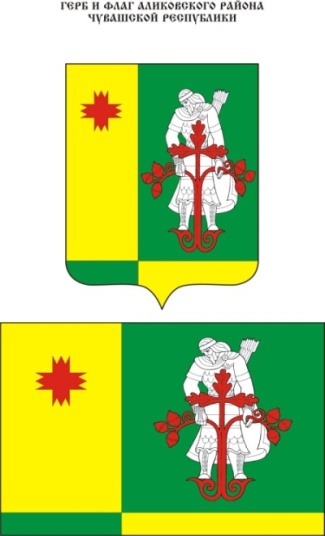 Муниципальная  газета Аликовского   района  Чувашской Республики  ________________________________________________________________Постановление администрации Аликовского района Чувашской Республики от 04.05.2022 № 354 «О проведении торгов (открытого аукциона)»В соответствии со статьями 39.11 и 39.12 Земельного кодекса Российской Федерации администрация Аликовского района Чувашской Республики п о с т а н о в л я е т:1.	 Провести открытый аукцион по продаже земельного участка из земель населенных пунктов с кадастровым номером 21:07:040203:211; адрес (описание местоположения): Чувашская Республика–Чувашия, р-н Аликовский, с/пос. Шумшевашское, с. Большое Ямашево, ул. Школьная; с видом разрешенного использования «для ведения личного подсобного хозяйства», общей площадью 1500 кв.м. Начальную цену предмета аукциона по продаже земельного участка определить на основании рыночной стоимости такого земельного участка, установленная в соответствии с Федеральным законом от 29 июля 1998 года N 135-ФЗ "Об оценочной деятельности в Российской Федерации".2.	 Провести открытый аукцион по продаже земельного участка из земель населенных пунктов с кадастровым номером 21:07:130503:243; адрес (описание местоположения): Чувашская Республика–Чувашия, р-н Аликовский, с/пос. Таутовское, дер. Малые Туваны; с видом разрешенного использования «ведение личного подсобного хозяйства», общей площадью 1500 кв.м. Начальную цену предмета аукциона по продаже земельного участка определить на основании рыночной стоимости такого земельного участка, установленная в соответствии с Федеральным законом от 29 июля 1998 года N 135-ФЗ "Об оценочной деятельности в Российской Федерации".3.	 Провести открытый аукцион по продаже земельного участка из земель населенных пунктов с кадастровым номером 21:07:240503:296; адрес (описание местоположения): Чувашская Республика- Чувашия, р-н Аликовский, с/пос. Яндобинское, с. Русская Сорма; с видом разрешенного использования «ведение огородничества», общей площадью 1147 кв.м. Начальную цену предмета аукциона по продаже земельного участка определить на основании рыночной стоимости такого земельного участка, установленная в соответствии с Федеральным законом от 29 июля 1998 года N 135-ФЗ "Об оценочной деятельности в Российской Федерации".4.	Провести открытый аукцион по продаже земельного участка из земель сельскохозяйственного назначения с кадастровым номером 21:07:100103:208; адрес (описание местоположения): Чувашская Республика–Чувашия, р-н Аликовский, с/пос. Раскильдинское; с видом разрешенного использования «ведение личного подсобного хозяйства на полевых участках», общей площадью 7718 кв.м. Начальную цену предмета аукциона по продаже земельного участка определить на основании рыночной стоимости такого земельного участка, установленная в соответствии с Федеральным законом от 29 июля 1998 года N 135-ФЗ "Об оценочной деятельности в Российской Федерации".5.	Провести открытый аукцион по продаже земельного участка из земель сельскохозяйственного назначения с кадастровым номером 21:07:200201:180; адрес (описание местоположения): Чувашская Республика-Чувашия, р-н Аликовский, с/пос. Питишевское; с видом разрешенного использования «сельскохозяйственное использование», общей площадью 6238 кв.м. Начальную цену предмета аукциона по продаже земельного участка определить на основании рыночной стоимости такого земельного участка, установленная в соответствии с Федеральным законом от 29 июля 1998 года N 135-ФЗ "Об оценочной деятельности в Российской Федерации".6.	Провести открытый аукцион по продаже земельного участка из земель сельскохозяйственного назначения с кадастровым номером 21:07:200201:178; адрес (описание местоположения): Чувашская Республика–Чувашия, р-н Аликовский, с/пос. Питишевское; с видом разрешенного использования «сельскохозяйственное использование», общей площадью 4040 кв.м. Начальную цену предмета аукциона по продаже земельного участка определить на основании рыночной стоимости такого земельного участка, установленная в соответствии с Федеральным законом от 29 июля 1998 года N 135-ФЗ "Об оценочной деятельности в Российской Федерации".7.	Провести открытый аукцион по продаже земельного участка из земель сельскохозяйственного назначения с кадастровым номером 21:07:000000:3165; адрес (описание местоположения): Чувашская Республика–Чувашия, р-н Аликовский, с/пос. Ефремкасинское; с видом разрешенного использования «сельскохозяйственное использование», общей площадью 3136 кв.м. Начальную цену предмета аукциона по продаже земельного участка определить на основании рыночной стоимости такого земельного участка, установленная в соответствии с Федеральным законом от 29 июля 1998 года N 135-ФЗ "Об оценочной деятельности в Российской Федерации".8.	Провести открытый аукцион по продаже земельного участка из земель сельскохозяйственного назначения с кадастровым номером 21:07:142125:16; адрес (описание местоположения): местоположение установлено относительно ориентира, расположенного в границах участка. Почтовый адрес ориентира: Чувашская Республика–Чувашия, р-н Аликовский, с/пос. Аликовское, с. Аликово; с видом разрешенного использования «для ведения личного подсобного хозяйства», общей площадью 4454 кв.м. Начальную цену предмета аукциона по продаже земельного участка определить на основании рыночной стоимости такого земельного участка, установленная в соответствии с Федеральным законом от 29 июля 1998 года N 135-ФЗ "Об оценочной деятельности в Российской Федерации".9.	Провести открытый аукцион по продаже земельного участка из земель сельскохозяйственного назначения с кадастровым номером 21:07:000000:3411; адрес (описание местоположения): Чувашская Республика–Чувашия, р-н Аликовский, с/пос. Чувашско- Сорминское; с видом разрешенного использования «сельскохозяйственное использование», общей площадью 27789 кв.м. Начальную цену предмета аукциона по продаже земельного участка определить на основании рыночной стоимости такого земельного участка, установленная в соответствии с Федеральным законом от 29 июля 1998 года N 135-ФЗ "Об оценочной деятельности в Российской Федерации".10. Провести открытый аукцион по продаже земельного участка из земель сельскохозяйственного назначения с кадастровым номером 21:07:142125:85; адрес (описание местоположения): Чувашская Республика–Чувашия, р-н Аликовский, с/пос. Аликовское, с. Аликово; с видом разрешенного использования «для ведения личного подсобного хозяйства», общей площадью 1000 кв.м. Начальную цену предмета аукциона по продаже земельного участка определить на основании рыночной стоимости такого земельного участка, установленная в соответствии с Федеральным законом от 29 июля 1998 года N 135-ФЗ "Об оценочной деятельности в Российской Федерации"11.	Провести открытый аукцион по продаже земельного участка из земель сельскохозяйственного назначения с кадастровым номером 21:07:190401:294; адрес (описание местоположения): Чувашская Республика–Чувашия, р-н Аликовский, с/пос. Питишевское, с видом разрешенного использования «сельскохозяйственное использование», общей площадью 61046 кв.м. Начальную цену предмета аукциона по продаже земельного участка определить на основании рыночной стоимости такого земельного участка, установленная в соответствии с Федеральным законом от 29 июля 1998 года N 135-ФЗ "Об оценочной деятельности в Российской Федерации".12.	Провести открытый аукцион по продаже земельного участка из земель сельскохозяйственного назначения с кадастровым номером 21:07:010402:7; адрес (описание местоположения): местоположение установлено относительно ориентира, расположенного в границах участка. Почтовый адрес ориентира: Чувашская Республика–Чувашия, р-н Аликовский, с/пос. Большевыльское; с видом разрешенного использования «для ведения личного подсобного хозяйства», общей площадью 5700 кв.м. Начальную цену предмета аукциона по продаже земельного участка определить на основании рыночной стоимости такого земельного участка, установленная в соответствии с Федеральным законом от 29 июля 1998 года N 135-ФЗ "Об оценочной деятельности в Российской Федерации".13. Провести открытый аукцион по продаже земельного участка из земель сельскохозяйственного назначения с кадастровым номером 21:07:221702:248; адрес (описание местоположения): Чувашская Республика–Чувашия, р-н Аликовский, с/пос. Чувашско- Сорминское; с видом разрешенного использования «сельскохозяйственное использование», общей площадью 10225 кв.м. Начальную цену предмета аукциона по продаже земельного участка определить на основании рыночной стоимости такого земельного участка, установленная в соответствии с Федеральным законом от 29 июля 1998 года N 135-ФЗ "Об оценочной деятельности в Российской Федерации".14.	Провести открытый аукцион по продаже земельного участка из земель сельскохозяйственного назначения с кадастровым номером 21:07:210202:149; адрес (описание местоположения): Чувашская Республика–Чувашия, р-н Аликовский, с/пос. Илгышевское; с видом разрешенного использования «ведение личного подсобного хозяйства на полевых участках», общей площадью 6034 кв.м. Начальную цену предмета аукциона по продаже земельного участка определить на основании рыночной стоимости такого земельного участка, установленная в соответствии с Федеральным законом от 29 июля 1998 года N 135-ФЗ "Об оценочной деятельности в Российской Федерации".15.	Провести открытый аукцион по продаже земельного участка из земель сельскохозяйственного назначения с кадастровым номером 21:07:210202:145; адрес (описание местоположения): Чувашская Республика–Чувашия, р-н Аликовский, с/пос. Илгышевское; с видом разрешенного использования «ведение личного подсобного хозяйства на полевых участках», общей площадью 5611 кв.м. Начальную цену предмета аукциона по продаже земельного участка определить на основании рыночной стоимости такого земельного участка, установленная в соответствии с Федеральным законом от 29 июля 1998 года N 135-ФЗ "Об оценочной деятельности в Российской Федерации".16.	Провести открытый аукцион по продаже земельного участка из земель сельскохозяйственного назначения с кадастровым номером 21:07:180201:1; адрес (описание местоположения): местоположение установлено относительно ориентира, расположенного в границах участка. Почтовый адрес ориентира: Чувашская Республика–Чувашия, р-н Аликовский, с/пос. Крымзарайкинское; с видом разрешенного использования «для ведения личного подсобного хозяйства», общей площадью 6100 кв.м. Начальную цену предмета аукциона по продаже земельного участка определить на основании рыночной стоимости такого земельного участка, установленная в соответствии с Федеральным законом от 29 июля 1998 года N 135-ФЗ "Об оценочной деятельности в Российской Федерации".17.	Провести открытый аукцион по продаже земельного участка из земель сельскохозяйственного назначения с кадастровым номером 21:07:090501:275; адрес (описание местоположения): местоположение установлено относительно ориентира, расположенного  в границах участка. Почтовый адрес ориентира: Чувашская Республика–Чувашия, р-н Аликовский, с/пос. Раскильдинское; с видом разрешенного использования  «ведение личного подсобного хозяйства на полевых участках», общей площадью 5917 кв.м. Начальную цену предмета аукциона по продаже земельного участка определить на основании рыночной стоимости такого земельного участка, установленная в соответствии с Федеральным законом от 29 июля 1998 года N 135-ФЗ "Об оценочной деятельности в Российской Федерации".18.	Провести открытый аукцион по продаже земельного участка из земель сельскохозяйственного назначения с кадастровым номером 21:07:210503:139; адрес (описание местоположения): Чувашская Республика–Чувашия, р-н Аликовский, с/пос. Илгышевское; с видом разрешенного использования «сельскохозяйственное использование», общей площадью 6936 кв.м. Начальную цену предмета аукциона по продаже земельного участка определить на основании рыночной стоимости такого земельного участка, установленная в соответствии с Федеральным законом от 29 июля 1998 года N 135-ФЗ "Об оценочной деятельности в Российской Федерации".19.	Провести открытый аукцион по продаже земельного участка из земель сельскохозяйственного назначения с кадастровым номером 21:07:090501:258; адрес (описание местоположения): местоположение установлено относительно ориентира, расположенного  в границах участка. Почтовый адрес ориентира: Чувашская Республика–Чувашия, р-н Аликовский, с/пос. Раскильдинское; с видом разрешенного использования  «ведение личного подсобного хозяйства на полевых участках», общей площадью 5640 кв.м. Начальную цену предмета аукциона по продаже земельного участка определить на основании рыночной стоимости такого земельного участка, установленная в соответствии с Федеральным законом от 29 июля 1998 года N 135-ФЗ "Об оценочной деятельности в Российской Федерации".20.	Провести открытый аукцион по продаже земельного участка из земель сельскохозяйственного назначения с кадастровым номером 21:07:081601:358; адрес (описание местоположения): местоположение установлено относительно ориентира, расположенного  в границах участка. Почтовый адрес ориентира: Чувашская Республика–Чувашия, р-н Аликовский, с/пос. Таутовское; с видом разрешенного использования  «ведение личного подсобного хозяйства на полевых участках», общей площадью 6000 кв.м. Начальную цену предмета аукциона по продаже земельного участка определить на основании рыночной стоимости такого земельного участка, установленная в соответствии с Федеральным законом от 29 июля 1998 года N 135-ФЗ "Об оценочной деятельности в Российской Федерации".21.	Провести открытый аукцион по продаже земельного участка из земель сельскохозяйственного назначения с кадастровым номером 21:07:210502:136; адрес (описание местоположения): местоположение установлено относительно ориентира, расположенного в границах участка. Почтовый адрес ориентира: Чувашская Республика–Чувашия, р-н Аликовский, с/пос. Илгышевское; с видом разрешенного использования  «сельскохозяйственное использование», общей площадью 5679 кв.м. Начальную цену предмета аукциона по продаже земельного участка определить на основании рыночной стоимости такого земельного участка, установленная в соответствии с Федеральным законом от 29 июля 1998 года N 135-ФЗ "Об оценочной деятельности в Российской Федерации".22.	Провести открытый аукцион по продаже земельного участка из земель сельскохозяйственного назначения с кадастровым номером 21:07:110401:108; адрес (описание местоположения): местоположение установлено относительно ориентира, расположенного в границах участка. Почтовый адрес ориентира: Чувашская Республика–Чувашия, р-н Аликовский, с/пос. Раскильдинское; с видом разрешенного использования «ведение личного подсобного хозяйства на полевых участках», общей площадью 6000 кв.м. Начальную цену предмета аукциона по продаже земельного участка определить на основании рыночной стоимости такого земельного участка, установленная в соответствии с Федеральным законом от 29 июля 1998 года N 135-ФЗ "Об оценочной деятельности в Российской Федерации".23.	Провести открытый аукцион по продаже земельного участка из земель сельскохозяйственного назначения с кадастровым номером 21:07:160201:244; адрес (описание местоположения): Чувашская Республика–Чувашия, р-н Аликовский, с/пос. Аликовское; с видом разрешенного использования «ведение личного подсобного хозяйства на полевых участках», общей площадью 1805 кв.м. Начальную цену предмета аукциона на право договора аренды земельного участка определить на основании рыночной стоимости такого земельного участка, установленная в соответствии с Федеральным законом от 29 июля 1998 года N 135-ФЗ "Об оценочной деятельности в Российской Федерации".24.	Провести открытый аукцион по продаже земельного участка из земель сельскохозяйственного назначения с кадастровым номером 21:07:000000:3413; адрес (описание местоположения): Чувашская Республика–Чувашия, р-н Аликовский, с/пос. Шумшевашское; с видом разрешенного использования «сельскохозяйственное использование», общей площадью 9754 кв.м.Начальную цену предмета аукциона по продаже земельного участка определить на основании рыночной стоимости такого земельного участка, установленная в соответствии с Федеральным законом от 29 июля 1998 года N 135-ФЗ "Об оценочной деятельности в Российской Федерации".25.	Провести открытый аукцион по продаже земельного участка из земель сельскохозяйственного назначения с кадастровым номером 21:07:210502:133; адрес (описание местоположения): Чувашская Республика–Чувашия, р-н Аликовский, с/пос. Илгышевское; с видом разрешенного использования «сельскохозяйственное использование», общей площадью 5615 кв.м. Начальную цену предмета аукциона по продаже земельного участка определить на основании рыночной стоимости такого земельного участка, установленная в соответствии с Федеральным законом от 29 июля 1998 года N 135-ФЗ "Об оценочной деятельности в Российской Федерации"..26.	Провести открытый аукцион по продаже земельного участка из земель сельскохозяйственного назначения с кадастровым номером 21:07:081601:353; адрес (описание местоположения): местоположение установлено относительно ориентира, расположенного в границах участка. Почтовый адрес ориентира: Чувашская Республика–Чувашия, р-н Аликовский, с/пос. Таутовское; с видом разрешенного использования «ведение личного подсобного хозяйства на полевых участках», общей площадью 6000 кв.м. Начальную цену предмета аукциона по продаже земельного участка определить на основании рыночной стоимости такого земельного участка, установленная в соответствии с Федеральным законом от 29 июля 1998 года N 135-ФЗ "Об оценочной деятельности в Российской Федерации".27.	Провести открытый аукцион по продаже земельного участка из земель сельскохозяйственного назначения с кадастровым номером 21:07:130501:61; адрес (описание местоположения): местоположение установлено относительно ориентира, расположенного в границах участка. Почтовый адрес ориентира: Чувашская Республика–Чувашия, р-н Аликовский, с/пос. Таутовское, земельный участок расположен в северной части кадастрового квартала 21:07:130501; с видом разрешенного использования «для ведения личного подсобного хозяйства», общей площадью 6000 кв.м. Начальную цену предмета аукциона по продаже земельного участка определить на основании рыночной стоимости такого земельного участка, установленная в соответствии с Федеральным законом от 29 июля 1998 года N 135-ФЗ "Об оценочной деятельности в Российской Федерации".28.	Провести открытый аукцион по продаже земельного участка из земель сельскохозяйственного назначения с кадастровым номером 21:07:090501:261; адрес (описание местоположения): местоположение установлено относительно ориентира, расположенного в границах участка. Почтовый адрес ориентира: Чувашская Республика–Чувашия, р-н Аликовский, с/пос. Раскильдинское; с видом разрешенного использования  «ведение личного подсобн6ого хозяйства на полевых участках», общей площадью 5952 кв.м. Начальную цену предмета аукциона по продаже земельного участка определить на основании рыночной стоимости такого земельного участка, установленная в соответствии с Федеральным законом от 29 июля 1998 года N 135-ФЗ "Об оценочной деятельности в Российской Федерации".29.	Провести открытый аукцион по продаже земельного участка из земель населенных пунктов с кадастровым номером 21:07:090105:206; адрес (описание местоположения): Чувашская Республика–Чувашия, р-н Аликовский, с/пос. Раскильдинское, с. Раскильдино, ул. Кооперативная; с видом разрешенного использования «ведение огородничества», общей площадью 298 кв.м. Начальную цену предмета аукциона по продаже земельного участка определить на основании рыночной стоимости такого земельного участка, установленная в соответствии с Федеральным законом от 29 июля 1998 года N 135-ФЗ "Об оценочной деятельности в Российской Федерации".30.	Провести открытый аукцион по продаже земельного участка из земель сельскохозяйственного назначения с кадастровым номером 21:07:060404:31; адрес (описание местоположения): местоположение установлено относительно ориентира, расположенного в границах участка. Почтовый адрес ориентира: Чувашская Республика–Чувашия, р-н Аликовский, с/пос. Шумшевашское, дер. Новая; с видом разрешенного использования «для ведения личного подсобного хозяйства», общей площадью 6014 кв.м. Начальную цену предмета аукциона по продаже земельного участка определить на основании рыночной стоимости такого земельного участка, установленная в соответствии с Федеральным законом от 29 июля 1998 года N 135-ФЗ "Об оценочной деятельности в Российской Федерации".31.	Провести открытый аукцион по продаже земельного участка из земель сельскохозяйственного назначения с кадастровым номером 21:07:171701:256; адрес (описание местоположения): Чувашская Республика–Чувашия, р-н Аликовский, с/пос. Крымзарайкинское; с видом разрешенного использования «сельскохозяйственное использование», общей площадью 37978 кв.м. Начальную цену предмета аукциона по продаже земельного участка определить на основании рыночной стоимости такого земельного участка, установленная в соответствии с Федеральным законом от 29 июля 1998 года N 135-ФЗ "Об оценочной деятельности в Российской Федерации".32.	Провести открытый аукцион по продаже земельного участка из земель сельскохозяйственного назначения с кадастровым номером 21:07:100101:159; адрес (описание местоположения): Чувашская Республика–Чувашия, р-н Аликовский, с/пос. Раскильдинское; с видом разрешенного использования «ведение личного подсобного хозяйства на полевых участках», общей площадью 5990 кв.м. Начальную цену предмета аукциона по продаже земельного участка определить на основании рыночной стоимости такого земельного участка, установленная в соответствии с Федеральным законом от 29 июля 1998 года N 135-ФЗ "Об оценочной деятельности в Российской Федерации".33.	Провести открытый аукцион по продаже земельного участка из земель сельскохозяйственного назначения с кадастровым номером 21:07:010201:77; адрес (описание местоположения): местоположение установлено относительно ориентира, расположенного в границах участка. Почтовый адрес ориентира: Чувашская Республика–Чувашия, р-н Аликовский, с/пос. Большевыльское; с видом разрешенного использования «для ведения личного подсобного хозяйства», общей площадью 6431 кв.м. Начальную цену предмета аукциона по продаже земельного участка определить на основании рыночной стоимости такого земельного участка, установленная в соответствии с Федеральным законом от 29 июля 1998 года N 135-ФЗ "Об оценочной деятельности в Российской Федерации".34.	Провести открытый аукцион по продаже земельного участка из земель сельскохозяйственного назначения с кадастровым номером 21:07:081101:189; адрес (описание местоположения): Чувашская Республика–Чувашия, р-н Аликовский, с/пос. Таутовское; с видом разрешенного использования «сельскохозяйственное использование», общей площадью 139446 кв.м. Начальную цену предмета аукциона по продаже земельного участка определить на основании рыночной стоимости такого земельного участка, установленная в соответствии с Федеральным законом от 29 июля 1998 года N 135-ФЗ "Об оценочной деятельности в Российской Федерации".35.	Провести открытый аукцион по продаже земельного участка из земель сельскохозяйственного назначения с кадастровым номером 21:07:140901:307; адрес (описание местоположения): Чувашская Республика–Чувашия, р-н Аликовский, с/пос. Аликовское; с видом разрешенного использования «сельскохозяйственное использование», общей площадью 1030 кв.м. Начальную цену предмета аукциона по продаже земельного участка определить на основании рыночной стоимости такого земельного участка, установленная в соответствии с Федеральным законом от 29 июля 1998 года N 135-ФЗ "Об оценочной деятельности в Российской Федерации".36.	Провести открытый аукцион по продаже земельного участка из земель сельскохозяйственного назначения с кадастровым номером 21:07:141103:267; адрес (описание местоположения): Чувашская Республика–Чувашия, р-н Аликовский, с/пос. Аликовское; с видом разрешенного использования «сельскохозяйственное использование», общей площадью 1724 кв.м. Начальную цену предмета аукциона по продаже земельного участка определить на основании рыночной стоимости такого земельного участка, установленная в соответствии с Федеральным законом от 29 июля 1998 года N 135-ФЗ "Об оценочной деятельности в Российской Федерации".37.	Провести открытый аукцион по продаже земельного участка из земель сельскохозяйственного назначения с кадастровым номером 21:07:221801:155; адрес (описание местоположения): Чувашская Республика–Чувашия, р-н Аликовский, с/пос. Чувашско- Сорминское; с видом разрешенного использования «сельскохозяйственное использование», общей площадью 811 кв.м. Начальную цену предмета аукциона по продаже земельного участка определить на основании рыночной стоимости такого земельного участка, установленная в соответствии с Федеральным законом от 29 июля 1998 года N 135-ФЗ "Об оценочной деятельности в Российской Федерации".38.	Провести открытый аукцион по продаже земельного участка из земель сельскохозяйственного назначения с кадастровым номером 21:07:060404:34; адрес (описание местоположения): местоположение установлено относительно ориентира, расположенного  в границах участка. Почтовый адрес ориентира: Чувашская Республика–Чувашия, р-н Аликовский, с/пос. Шумшевашское; с видом разрешенного использования «для ведения личного подсобного хозяйства», общей площадью 6279 кв.м. Начальную цену предмета аукциона по продаже земельного участка определить на основании рыночной стоимости такого земельного участка, установленная в соответствии с Федеральным законом от 29 июля 1998 года N 135-ФЗ "Об оценочной деятельности в Российской Федерации".39.	Провести открытый аукцион по продаже земельного участка из земель сельскохозяйственного назначения с кадастровым номером 21:07:271101:306; адрес (описание местоположения): Чувашская Республика–Чувашия, р-н Аликовский, с/пос. Яндобинское; с видом разрешенного использования «для сельскохозяйственного производства», общей площадью 27133 кв.м. Начальную цену предмета аукциона по продаже земельного участка определить на основании рыночной стоимости такого земельного участка, установленная в соответствии с Федеральным законом от 29 июля 1998 года N 135-ФЗ "Об оценочной деятельности в Российской Федерации".40.	Провести открытый аукцион по продаже земельного участка из земель сельскохозяйственного назначения с кадастровым номером 21:07:000000:3385; адрес (описание местоположения): Чувашская Республика–Чувашия, р-н Аликовский, с/пос. Таутовское; с видом разрешенного использования «сельскохозяйственное использование», общей площадью 296551 кв.м. Начальную цену предмета аукциона по продаже земельного участка определить на основании рыночной стоимости такого земельного участка, установленная в соответствии с Федеральным законом от 29 июля 1998 года N 135-ФЗ "Об оценочной деятельности в Российской Федерации".41.	Провести открытый аукцион по продаже земельного участка из земель сельскохозяйственного назначения с кадастровым номером 21:07:000000:2885; адрес (описание местоположения):местоположение установлено относительно ориентира, расположенного в границах участка. Почтовый	 адрес ориентира: Чувашская Республика–Чувашия, р-н Аликовский, с/пос. Таутовское; с видом разрешенного использования « для сельскохозяйственного производства», общей площадью 258790 кв.м. Начальную цену предмета аукциона по продаже земельного участка определить на основании рыночной стоимости такого земельного участка, установленная в соответствии с Федеральным законом от 29 июля 1998 года N 135-ФЗ "Об оценочной деятельности в Российской Федерации".42.	Утвердить:42.1.	Извещение о проведении открытого аукциона по продаже земельных участков   согласно приложению №1 к настоящему постановлению. 42.2.	Форму заявки на участие в аукционе по продаже земельного участка согласно приложению №2 к настоящему постановлению;42.3.	Проект договора купли-продажи земельного участка согласно приложению № 3 к настоящему постановлению;42.4.	Утвердить аукционную комиссию по организации и проведении торгов (аукционов) по продаже земельных участков  гражданам и юридическим лицам в составе комиссии:  Председатель аукционной комиссии:Никитина Л.М. - первый заместитель главы администрации Аликовского района, начальник управления экономики, сельского хозяйства и экологии администрации Аликовского района;Заместитель председателя аукционной комиссии:Майорова М.В. - главный специалист-эксперт отдела экономики, земельных и имущественных отношений администрации Аликовского района;Секретарь аукционной комиссии: Яковлева Т.А – ведущий специалист-эксперт отдела экономики, земельных и имущественных отношений администрации Аликовского района;Члены аукционной комиссии:Воинова В. Ф – главный специалист-эксперт отдела экономики, земельных и имущественных отношений администрации Аликовского района;Прохоров А.И.– начальник отдела сельского хозяйства и экологии администрации Аликовского района; Яскова Л.Н. –  ведущий специалист-эксперт отдела строительства, ЖКХ, дорожного хозяйства, транспорта и связи администрации Аликовского района.43.	 Извещение, проект договора, форму заявки для проведения открытого аукциона по продаже земельных участков разместить на официальном сайте http://torgi.gov.ru/ и в печатном издании администрации Аликовского района Чувашской Республики «Аликовский вестник».44.	 Контроль за исполнением настоящего постановления оставляю за собой.Глава администрации                                                                               А.Н. КуликовАликовского района 	Постановление администрации Аликовского района Чувашской Республики от 04.05.2022 № 379 «О проведении торгов (открытого аукциона)»В соответствии со статьями 39.11 и 39.12 Земельного кодекса Российской Федерации администрация Аликовского района Чувашской Республики п о с т а н о в л я е т:1.	 Провести открытый аукцион на право заключения договора аренды земельного участка из земель сельскохозяйственного назначения с кадастровым номером 21:07:291901:557; адрес (описание местоположения): Чувашская Республика–Чувашия, р-н Аликовский, с/пос. Ефремкасинское; с видом разрешенного использования «сельскохозяйственное использование», общей площадью 71605 кв.м. Начальную цену предмета аукциона по продаже права на заключения договора аренды земельного участка определить на основании рыночной стоимости такого земельного участка, установленная в соответствии с Федеральным законом от 29 июля 1998 года N 135-ФЗ «Об оценочной деятельности в Российской Федерации»;2.	 Провести открытый аукцион на право заключения договора аренды земельного участка из земель населенных пунктов с кадастровым номером 21:07:142115:485; адрес (описание местоположения): Чувашская Республика–Чувашия, р-н Аликовский, с/пос. Аликовское, с. Аликово, ул. Гагарина; с видом разрешенного использования «хранение и переработка сельскохозяйственной продукции», общей площадью 165 кв.м. Начальную цену предмета аукциона по продаже права на заключения договора аренды земельного участка определить на основании рыночной стоимости такого земельного участка, установленная в соответствии с Федеральным законом от 29 июля 1998 года N 135-ФЗ «Об оценочной деятельности в Российской Федерации»;3.	 Провести открытый аукцион на право заключения договора аренды земельного участка из земель сельскохозяйственного назначения с кадастровым номером 21:07:230501:236; адрес (описание местоположения): Чувашская Республика–Чувашия, р-н Аликовский, с/пос. Чувашско- Сорминское; с видом разрешенного использования «сельскохозяйственное использование», общей площадью 1298 кв.м. Начальную цену предмета аукциона по продаже права на заключения договора аренды земельного участка определить на основании рыночной стоимости такого земельного участка, установленная в соответствии с Федеральным законом от 29 июля 1998 года N 135-ФЗ «Об оценочной деятельности в Российской Федерации»;4. Провести открытый аукцион на право заключения договора аренды земельного участка из земель сельскохозяйственного назначения с кадастровым номером 21:07:000000:3168; адрес (описание местоположения): Чувашская Республика–Чувашия, р-н Аликовский, с/пос. Илгышевское, с видом разрешенного использования «сельскохозяйственное использование», общей площадью 23832 кв.м. Начальную цену предмета аукциона по продаже права на заключения договора аренды земельного участка определить на основании рыночной стоимости такого земельного участка, установленная в соответствии с Федеральным законом от 29 июля 1998 года N 135-ФЗ «Об оценочной деятельности в Российской Федерации»;5. Провести открытый аукцион на право заключения договора аренды земельного участка из земель сельскохозяйственного назначения с кадастровым номером 21:07:210501:286; адрес (описание местоположения): Чувашская Республика–Чувашия, р-н Аликовский, с/пос. Илгышевское, с видом разрешенного использования «сельскохозяйственное использование», общей площадью 12690 кв.м. Начальную цену предмета аукциона по продаже права на заключения договора аренды земельного участка определить на основании рыночной стоимости такого земельного участка, установленная в соответствии с Федеральным законом от 29 июля 1998 года N 135-ФЗ «Об оценочной деятельности в Российской Федерации»;6. Провести открытый аукцион на право заключения договора аренды земельного участка из земель сельскохозяйственного назначения с кадастровым номером 21:07:190104:204; адрес (описание местоположения): Чувашская Республика–Чувашия, р-н Аликовский, с/пос. Питишевское; с видом разрешенного использования «сельскохозяйственное использование», общей площадью 5995 кв.м. Начальную цену предмета аукциона по продаже права на заключения договора аренды земельного участка определить на основании рыночной стоимости такого земельного участка, установленная в соответствии с Федеральным законом от 29 июля 1998 года N 135-ФЗ «Об оценочной деятельности в Российской Федерации»;7.	Провести открытый аукцион на право заключения договора аренды земельного участка из земель сельскохозяйственного назначения с кадастровым номером 21:07:130503:73; адрес (описание местоположения): местоположение установлено относительно ориентира, расположенного в границах участка. Ориентир жилое строение. Участок находится примерно в 198 м, по направлению на юг от ориентира. Почтовый адрес ориентира: Чувашская Республика-Чувашия, р-н Аликовский , с/пос. Таутовское, дер. Малые Туваны; с видом разрешенного использования «для ведения личного подсобного хозяйства», общей площадью 5959 кв.м. Начальную цену предмета аукциона по продаже права на заключения договора аренды земельного участка определить на основании рыночной стоимости такого земельного участка, установленная в соответствии с Федеральным законом от 29 июля 1998 года N 135-ФЗ «Об оценочной деятельности в Российской Федерации»;8.	Провести открытый аукцион на право заключения договора аренды земельного участка из земель сельскохозяйственного назначения с кадастровым номером 21:07:291901:411; адрес (описание местоположения): местоположение установлено относительно ориентира, расположенного в границах участка. Почтовый адрес ориентира: Чувашская Республика–Чувашия, р-н Аликовский, с/пос. Тенеевское; с видом разрешенного использования «сельскохозяйственное использование», общей площадью 7365 кв.м. Начальную цену предмета аукциона по продаже права на заключения договора аренды земельного участка определить на основании рыночной стоимости такого земельного участка, установленная в соответствии с Федеральным законом от 29 июля 1998 года N 135-ФЗ «Об оценочной деятельности в Российской Федерации»;9. Провести открытый аукцион на право заключения договора аренды земельного участка из земель сельскохозяйственного назначения с кадастровым номером 21:07:291901:412; адрес (описание местоположения):местоположение установлено относительно ориентира, расположенного в границах участка. Почтовый адрес ориентира: Чувашская Республика–Чувашия, р-н Аликовский, с/пос. Тенеевское; с видом разрешенного использования «сельскохозяйственное использование», общей площадью 63773 кв.м. Начальную цену предмета аукциона по продаже права на заключения договора аренды земельного участка определить на основании рыночной стоимости такого земельного участка, установленная в соответствии с Федеральным законом от 29 июля 1998 года N 135-ФЗ «Об оценочной деятельности в Российской Федерации»;10.	Провести открытый аукцион на право заключения договора аренды земельного участка из земель сельскохозяйственного назначения с кадастровым номером 21:07:000000:3409; адрес (описание местоположения): Чувашская Республика–Чувашия, р-н Аликовский, с/пос. Илгышевское; с видом разрешенного использования «сельскохозяйственное использование», общей площадью 149737 кв.м. Начальную цену предмета аукциона по продаже права на заключения договора аренды земельного участка определить на основании рыночной стоимости такого земельного участка, установленная в соответствии с Федеральным законом от 29 июля 1998 года N1 135-ФЗ «Об оценочной деятельности в Российской Федерации»;11.	Провести открытый аукцион на право заключения договора аренды земельного участка из земель сельскохозяйственного назначения с кадастровым номером 21:07:142802:315; адрес (описание местоположения): Чувашская Республика–Чувашия, р-н Аликовский, с/пос. Аликовское; с видом разрешенного использования «сельскохозяйственное использование», общей площадью 81328 кв.м. Начальную цену предмета аукциона по продаже права на заключения договора аренды земельного участка определить на основании рыночной стоимости такого земельного участка, установленная в соответствии с Федеральным законом от 29 июля 1998 года N1 135-ФЗ «Об оценочной деятельности в Российской Федерации»;12.	Провести открытый аукцион на право заключения договора аренды земельного участка из земель сельскохозяйственного назначения с кадастровым номером 21:07:210901:351; адрес (описание местоположения): Чувашская Республика–Чувашия, р-н Аликовский, с/пос. Илгышевское; с видом разрешенного использования «для сельскохозяйственного производства», общей площадью 459920 кв.м. Начальную цену предмета аукциона по продаже права на заключения договора аренды земельного участка определить на основании рыночной стоимости такого земельного участка, установленная в соответствии с Федеральным законом от 29 июля 1998 года N1 135-ФЗ «Об оценочной деятельности в Российской Федерации»;13.	Провести открытый аукцион на право заключения договора аренды земельного участка из земель сельскохозяйственного назначения с кадастровым номером 21:07:150901:138; адрес (описание местоположения): Чувашская Республика–Чувашия, р-н Аликовский, с/пос. Тенеевское; с видом разрешенного использования «ведение личного подсобного хозяйства на полевых участках», общей площадью 9368 кв.м. Начальную цену предмета аукциона по продаже права на заключения договора аренды земельного участка определить на основании рыночной стоимости такого земельного участка, установленная в соответствии с Федеральным законом от 29 июля 1998 года N1 135-ФЗ «Об оценочной деятельности в Российской Федерации»;14.	Провести открытый аукцион на право заключения договора аренды земельного участка из земель сельскохозяйственного назначения с кадастровым номером 21:07:241502:219; адрес (описание местоположения): Чувашская Республика–Чувашия, р-н Аликовский, с/пос. Яндобинское; с видом разрешенного использования «сельскохозяйственное использование», общей площадью 305453 кв.м. Начальную цену предмета аукциона по продаже права на заключения договора аренды земельного участка определить на основании рыночной стоимости такого земельного участка, установленная в соответствии с Федеральным законом от 29 июля 1998 года N1 135-ФЗ «Об оценочной деятельности в Российской Федерации»;15.	Провести открытый аукцион на право заключения договора аренды земельного участка из земель сельскохозяйственного назначения с кадастровым номером 21:07:040801:379; адрес (описание местоположения): Чувашская Республика–Чувашия, р-н Аликовский, с/пос. Шумшевашское; с видом разрешенного использования «сельскохозяйственное использование», общей площадью 309424 кв.м. Начальную цену предмета аукциона по продаже права на заключения договора аренды земельного участка определить на основании рыночной стоимости такого земельного участка, установленная в соответствии с Федеральным законом от 29 июля 1998 года N1 135-ФЗ «Об оценочной деятельности в Российской Федерации»;16.	Провести открытый аукцион на право заключения договора аренды земельного участка из земель сельскохозяйственного назначения с кадастровым номером 21:07:000000:3343; адрес (описание местоположения): Чувашская Республика–Чувашия, р-н Аликовский, с/пос. Шумшевашское; с видом разрешенного использования «сельскохозяйственное использование», общей площадью 45655 кв.м. Начальную цену предмета аукциона по продаже права на заключения договора аренды земельного участка определить на основании рыночной стоимости такого земельного участка, установленная в соответствии с Федеральным законом от 29 июля 1998 года N1 135-ФЗ «Об оценочной деятельности в Российской Федерации»;17.	Провести открытый аукцион на право заключения договора аренды земельного участка из земель сельскохозяйственного назначения с кадастровым номером 21:07:030101:212; адрес (описание местоположения): Чувашская Республика–Чувашия, р-н Аликовский, с/пос. Большевыльское; с видом разрешенного использования «для сельскохозяйственного производства», общей площадью 61728 кв.м. Начальную цену предмета аукциона по продаже права на заключения договора аренды земельного участка определить на основании рыночной стоимости такого земельного участка, установленная в соответствии с Федеральным законом от 29 июля 1998 года N1 135-ФЗ «Об оценочной деятельности в Российской Федерации»;18.	Провести открытый аукцион на право заключения договора аренды земельного участка из земель сельскохозяйственного назначения с кадастровым номером 21:07:000000:3405; адрес (описание местоположения): Чувашская Республика–Чувашия, р-н Аликовский, с/пос. Илгышевское; с видом разрешенного использования «для сельскохозяйственного производства», общей площадью 113357 кв.м. Начальную цену предмета аукциона по продаже права на заключения договора аренды земельного участка определить на основании рыночной стоимости такого земельного участка, установленная в соответствии с Федеральным законом от 29 июля 1998 года N1 135-ФЗ «Об оценочной деятельности в Российской Федерации».19.Утвердить:19.1.	Извещение о проведении открытого аукциона по продаже право на заключения договора аренды земельного участка согласно приложению №1 к настоящему постановлению. 19.2.	Форму заявки на участие в аукционе по продаже право на заключения договора аренды земельного участка согласно приложению №2 к настоящему постановлению;19.3.	Проект договора аренды земельного участка согласно приложению №3 к настоящему постановлению;19.4.	Утвердить аукционную комиссию по организации и проведении торгов (аукционов) по продаже право на заключения договора аренды земельных участков гражданам и юридическим лицам в составе комиссии:  Председатель аукционной комиссии:Никитина Л.М. - первый заместитель главы администрации Аликовского района, начальник управления экономики, сельского хозяйства и экологии администрации Аликовского района;Заместитель председателя аукционной комиссии:Майорова М.В. – заместитель начальника отдела экономики, земельных и имущественных отношений администрации Аликовского района;Секретарь аукционной комиссии: Яковлева Т.А – главный специалист-эксперт отдела экономики, земельных и имущественных отношений администрации Аликовского района;Члены аукционной комиссии:Прохоров А.И.– начальник отдела сельского хозяйства и экологии администрации Аликовского района; Воинова В.Ф. – ведущий специалист-эксперт отдела экономики, земельных и имущественных отношений администрации Аликовского района;Яскова Л.Н. –  ведущий специалист-эксперт отдела строительства, ЖКХ, дорожного хозяйства, транспорта и связи администрации Аликовского района.20.	 Извещение, проект договора, форму заявки для проведения открытого аукциона по продаже право на заключения договора аренды земельных участков разместить на официальном сайте http://torgi.gov.ru/ и в печатном издании администрации Аликовского района Чувашской Республики «Аликовский вестник».21.	 Контроль за исполнением настоящего постановления оставляю за собой.Глава администрации                                                                         А.Н. КуликовАликовского района 	Постановление администрации Аликовского района Чувашской Республики от 04.05.2022 № 386 «Об отнесении квартиры к жилым помещениям специализированного жилищного фонда Аликовского района Чувашской Республики»Руководствуясь Жилищным кодексом Российской Федерации, федеральными законами от 21 декабря . № 159-ФЗ «О дополнительных гарантиях по социальной поддержке детей-сирот и детей, оставшихся без попечения родителей», от 29 февраля 2012 г. № 15-ФЗ «О внесении изменений в отдельные законодательные акты Российской Федерации в части обеспечения жилыми помещениями детей-сирот и детей, оставшихся без попечения родителей», законами Чувашской Республики от 06 февраля 2009 г. № 5 «Об опеке и попечительстве», от 17 октября 2005 г. № 42 «О регулировании жилищных отношений», от 28 мая 2013 г. № 27 «О внесении изменений в некоторые законодательные акты Чувашской Республики», постановлением Кабинета Министров Чувашской Республики от 25 июля 2013 г. № 292 «О мерах по обеспечению жилыми помещениями детей-сирот и детей, оставшихся без попечения родителей, лиц из числа детей-сирот и детей, оставшихся без попечения родителей», постановлением Правительства Российской Федерации от 26 января 2006 г. № 42 «Об утверждении Правил отнесения жилого помещения к специализированному жилищному фонду и типовых договоров найма специализированных жилых помещений», администрация Аликовского района Чувашской Республики п о с т а н о в л я е т:Отнести квартиру № 12 дом 2 а по улице Восточная с. Аликово, с/поселение Аликовское, Аликовского района Чувашской Республики к специализированному жилищному фонду для детей-сирот и детей, оставшихся без попечения родителей, лиц из числа детей-сирот и детей, оставшихся без попечения родителей Аликовского района Чувашской Республики.Настоящее постановление направить в Аликовский сектор Моргаушского отдела Управления Федеральной службы государственной регистрации, кадастра и картографии по Чувашской Республике.Данное постановление подлежит официальному опубликованию (обнародованию) в муниципальной газете «Аликовский вестник» и размещению на официальном сайте Аликовского района.Контроль за исполнением настоящего постановления возложить на первого заместителя главы администрации Аликовского района – начальника управления экономики, сельского хозяйства и экологии Л.М. Никитину.Глава администрации                                                                                                   А.Н. КуликовАликовского района 	Постановление администрации Аликовского района Чувашской Республики от 06.05.2022 № 387 «О внесении изменений в постановление администрации Аликовского района от 13 июня 2019 года № 709 «Об утверждении правил использования водных объектов общего пользования для личных и бытовых нужд»»В соответствии с п. 28 ч. 1 ст. 15 Федерального закона от 06.10.2003 года № 131-ФЗ "Об общих принципах организации местного самоуправления в Российской Федерации", ст. 6, ст. 27 Водного кодекса Российской Федерации и в целях упорядочения использования водных объектов общего пользования, расположенных на территории Аликовского района для личных и бытовых нужд, администрация Аликовского района Чувашской Республики п о с т а н о в л я е т:1. Внести в постановление администрации Аликовского района Чувашской Республики от 13 июня 2019 года № 709 «Об утверждении правил использования водных объектов общего пользования для личных и бытовых нужд» следующее изменение:1.1. Пункт 2 Порядка дополнить подпунктом 2.4. следующего содержания:«2.4. водопользователи, использующие водные объекты для забора (изъятия) водных ресурсов, обязаны принимать меры по предотвращению попадания рыб и других водных биологических ресурсов в водозаборные сооружения, осуществлять мероприятия по предотвращению загрязнения грунтовых вод и подъема их уровня.».2. Настоящее постановление вступает в силу после его официального опубликования.Глава администрации                                                                     А.Н. КуликовАликовского района 	Постановление администрации Аликовского района Чувашской Республики от 06.05.2022 № 388 «Об установлении даты проведения «Последнего звонка» в общеобразовательных учреждениях Аликовского района»В соответствии с Федеральным законом от 29.12.2012 г. № 273-ФЗ «Об образовании в Российской Федерации», во исполнение постановления Кабинета Министров Чувашской Республики от 14 ноября . № 481 «Об установлении дополнительных ограничений времени, условий и мест розничной продажи алкогольной продукции на территории Чувашской Республики», в целях организованного и безопасного проведения в общеобразовательных учреждениях Аликовского района торжественных мероприятий «Последний звонок» и создания благоприятных условий для прохождения государственной итоговой аттестации выпускниками 9 и 11 классов администрация Аликовского района Чувашской Республики п о с т а н о в л я е т:1. Провести торжественные мероприятия «Последний звонок» для обучающихся общеобразовательных учреждений Аликовского района 20 мая                  2022 года.2. В связи с угрозой распространения коронавирусной инфекции COVID-19 торжественные мероприятия проводить в строгом соответствии с требованиями санитарно-эпидемиологических правил СП 3.1/2.4.3598-20 «Санитарно-эпидемиологические требования к устройству, содержанию и организации работы образовательных организаций и других объектов социальной инфраструктуры для детей и молодежи в условиях распространения новой коронавирусной инфекции (COVID-19)».3. Отделу экономики, земельных и имущественных отношений администрации Аликовского района информировать организации, осуществляющие розничную продажу алкогольной продукции, и индивидуальных предпринимателей, осуществляющих продажу пива и пивных напитков, сидра, пуаре, медовухи, о дате проведения «Последнего звонка» не позднее, чем за три календарных дня до его проведения.4. Руководителям общеобразовательных учреждений:- согласовать сценарии проводимых мероприятий с ОНД Аликовского района ГУ МЧС по Чувашской Республике и ОП по Аликовскому району МО МВД России «Вурнарский»;- обеспечить места проведения торжественных мероприятий инструкциями о мерах пожарной и антитеррористической безопасности;- обеспечить охрану общественного порядка с привлечением правоохранительных органов;- организовать дежурство педагогов, родительской общественности во время проведения торжественных мероприятий;- провести целевые инструктажи с ответственными лицами за проведение мероприятий с регистрацией инструктажа в журнале регистрации инструктажей.- в случае возникновения непредвиденной ситуации во время проведения торжественных мероприятий воспользоваться «тревожной кнопкой» или позвонить по телефону экстренного вызова сотрудников полиции.5. Ответственность за проведение торжественных мероприятий возложить на руководителей общеобразовательных учреждений.6. Контроль за исполнением настоящего постановления возложить на заместителя главы администрации по социальным вопросам – начальника отдела образования, социального развития, опеки и попечительства, молодежной политики, культуры и спорта администрации Аликовского района П.П. Павлова.  Глава администрации  Аликовского района                                                                   А.Н. КуликовПостановление администрации Аликовского района Чувашской Республики от 11.05.2022 № 408 «О сформировании инвестиционной команды»В целях разработки инвестиционного профиля муниципального образования администрация Аликовского района Чувашской Республики п о с т а н о в л я е т:Сформировать инвестиционную команду и утвердить ее состав согласно Приложению №1.Настоящее постановление вступает в силу после его официального опубликования.Глава администрацииАликовского района                                                                    А.Н. Куликов  Приложение №1УТВЕРЖДЕНПостановлением администрацииАликовского района Чувашской РеспубликиОт 11.05.2022    № 408Состав инвестиционной команды для организации работы по разработке инвестиционных профилей Аликовского муниципального образованияПостановление администрации Аликовского района Чувашской Республики от 13.05.2022 № 413 «Об утверждении Положения об осуществлении выплат стимулирующего характера руководителям муниципальных образовательных учреждений Аликовского района Чувашской Республики»В соответствии с постановлением администрации Аликовского района от 07.03.2018 г. №337 «Об утверждении положения об оплате труда работников муниципальных учреждений Аликовского района, занятых в сфере образования», в целях материального стимулирования руководителей образовательных учреждений Аликовского района в реализации возложенных на них задач, улучшения качества выполняемых работ, укрепления исполнительской и трудовой дисциплины, администрация Аликовского района Чувашской Республики п о с т а н о в л я е т:   Утвердить Положение об осуществлении выплат стимулирующего характера руководителям муниципальных образовательных учреждений Аликовского района Чувашской Республики (Приложение № 1). Признать утратившим силу постановление администрации Аликовского района Чувашской Республики от 16.11.2018 г. № 1247 «Об утверждении Положения об осуществлении выплат стимулирующего характера руководителям муниципальных образовательных учреждений Аликовского района Чувашской Республики».Контроль за исполнением настоящего постановления возложить на заместителя главы по социальным вопросам – начальника отдела образования, социального развития, опеки и попечительства, молодежной политики, культуры и спорта администрации Аликовского района Чувашской Республики Павлова П.П.  Глава администрации Аликовского района                                                                               А.Н. КуликовПриложение № 1 УТВЕРЖДЕНОпостановлением администрации Аликовского района Чувашской Республикиот 13.05.2022    № 413ПОЛОЖЕНИЕоб осуществлении выплат стимулирующего характера руководителям муниципальных образовательных учреждений Аликовского района Чувашской Республики Общие положения1.1. Настоящее положение разработано в соответствии с постановлениями  Кабинета Министров Чувашской Республики №377  от 13.09.2013 г. «Об утверждении Примерного положения об оплате труда работников государственных учреждений Чувашской Республики, занятых в сфере образования и науки», администрации Аликовского района от 07.03.2018 г. № 337 «Об утверждении положения об оплате труда работников муниципальных учреждений Аликовского района, занятых в сфере образования», в целях повышения качества образовательных услуг и эффективности деятельности муниципальных образовательных  учреждений Аликовского района (далее – учреждения). 1.2. Положение предусматривает единые принципы установления выплат стимулирующего характера руководителям учреждений, определяет их виды, размеры, условия и порядок установления.1.3. Выплаты стимулирующего характера производятся в пределах имеющегося премиального фонда (стимулирующей части) образовательного учреждения, на основании настоящего Положения и осуществляется уполномоченным органом.  Порядок установления выплат стимулирующегохарактера руководителям учрежденийРуководителям учреждений устанавливаются следующие виды выплат стимулирующего характера:- выплаты за качество выполняемых работ;- премиальные выплаты по итогам работы.2.2. Выплаты стимулирующего характера за качество выполняемых работ осуществляется в соответствии с подпунктом «б» пункта 7.3. положения об оплате труда работников муниципальных учреждений Аликовского района, занятых в сфере образования, утвержденного постановлением администрации Аликовского района от 07.03.2018 г. №337.  Их выплата осуществляется ежемесячно.2.3. Премиальные выплаты по итогам работы выплачиваются по результатам оценки выполнения утвержденных показателей эффективности деятельности учреждений и работы руководителей, и по рекомендации Совета отдела образования.  2.3.1. Премиальные выплаты по итогам работы выплачиваются по результатам оценки выполнения утвержденных показателей эффективности деятельности учреждений и работы руководителей, утвержденных в приложении №1 к настоящему положению, за квартал.2.3.2.	Руководители образовательных учреждений могут быть премированы по рекомендации Совета отдела образования по условиям, изложенным в приложении №2 к настоящему положению. 2.4. Оценка деятельности учреждений  и работы руководителей для установления выплат, указанных в п. 2.3.1, производится 1 раз в квартал по итогам предыдущего квартала на основании отчетов о выполнении утвержденных показателей эффективности деятельности учреждений и работы руководителей, представляемых руководителями учреждений в отдел образования, социального развития, опеки и попечительства, молодежной политики, культуры и спорта (далее – отдел образования) в срок не позднее 15-го числа месяца, следующего за отчетным периодом.2.5. Отчеты о результатах выполнения показателей эффективности деятельности учреждений и работы руководителей за квартал заполняются по следующей форме:2.6. При проведении оценки выполнения показателей эффективности деятельности учреждений и работы руководителей заполняется следующая форма:Оценка выполнения показателей эффективности деятельности учреждений и работы руководителей проводится по следующей методике:а) коэффициент оценки каждого конкретного показателя определяется по формуле:           РфiOpi  =  — ,           Рпi,	где:	Opi – коэффициент оценки показателя за отчетный период;	Рфi – фактическое значение показателя за отчетный период;	Рпi – фактическое значение показателя за предыдущий период.	При выполнении и перевыполнении соответствующего показателя значение его оценки считается равным 1. 	б) в ходе оценки определяется количество баллов по каждому показателю путем умножения веса показателя в баллах на коэффициент оценки показателя:	Wi = W x Opi,	где:	Wi – количество баллов по выполнению показателя;	W – вес показателя в баллах, установленный в соответствии с приложением к настоящему Положению (сумма всех весовых баллов не должна превышать единицу).	в) для определения коэффициента оценки деятельности учреждения за отчетный период рассчитывается итоговая сумма полученных баллов по выполнению каждого вида показателя.	Коэффициент оценки деятельности учреждения (Коц) равен сумме полученных баллов по выполнению показателей (SUM Wi).	Коц = SUM Wi .	г) после проверки достоверности представленного отчета и (в случае необходимости) уточнения представленных данных размер выплат стимулирующего характера руководителю учреждения по результатам выполнения показателей эффективности деятельности учреждения и работы руководителя за отчетный период рассчитывается по формуле	Rвозн = Rmax x Коц,	где:	Rвозн – размер выплат стимулирующего характера руководителю учреждения по результатам выполнения показателей эффективности деятельности учреждения и работы руководителя за отчетный период;	Коц – коэффициент оценки деятельности учреждения;	Rmax – максимальный размер выплат стимулирующего характера руководителю учреждения по результатам выполнения показателей эффективности деятельности учреждения и работы руководителя за отчетный период.	Максимальный размер выплат стимулирующего характера руководителю учреждения по результатам выполнения показателей эффективности деятельности учреждения и работы руководителя за квартал равен 0,25 должностного оклада руководителя учреждения.	Максимальный размер выплат стимулирующего характера руководителю учреждения по результатам выполнения показателей эффективности деятельности учреждения и работы руководителя  за календарный год равен 1 должностному окладу руководителя учреждения.	Проверка представленных сведений осуществляется сотрудниками отдела образования. 	д) при значении показателя оценки деятельности учреждения за отчетный период ниже 0,5 выплаты стимулирующего характера руководителю учреждения по результатам выполнения показателей эффективности деятельности учреждения и работы руководителя  соответственно за квартал не производятся.	2.7. Премиальные выплаты по итогам работы за квартал, выплачиваемые по результатам оценки выполнения утвержденных показателей оценки эффективности деятельности учреждения и работы руководителя за квартал выплачиваются за фактически отработанное время.	Дни, когда руководитель учреждения находился в очередном отпуске, учебном отпуске, отсутствовал по болезни и другим причинам, к фактически отработанному времени не относятся.	Руководителю учреждения, проработавшему неполный отчетный период в связи с выходом на пенсию, реорганизацией, переводом на другую работу, премиальные выплаты осуществляются за фактически отработанное в расчетном периоде время.	2.8. Премиальные выплаты по итогам работы, выплачиваемые по результатам оценки выполнения утвержденных показателей оценки эффективности деятельности учреждения и работы руководителей учреждений за квартал, не производятся в следующих случаях:	а) наложение дисциплинарного взыскания на руководителя учреждения за неисполнение или ненадлежащее исполнение возложенных на него трудовых обязанностей в отчетном периоде;	б) наличие фактов нарушения финансово-хозяйственной дисциплины, а также нанесения учреждению своими действиями (бездействием) материального ущерба.	Не производится начисление и выплата премиальных за тот отчетный период, в котором были выявлены упущения в работе. Если упущения в работе выявлены после осуществления премиальных выплат, не производится начисление и выплата премиальных в том отчетном периоде, в котором обнаружены упущения.Порядок работы Комиссиипо оценке выполнения показателей эффективности деятельности учреждения и работы руководителей муниципальных образовательных учреждений Аликовского района3.1. Комиссия по оценке выполнения показателей эффективности деятельности учреждения и работы руководителей муниципальных образовательных учреждений Аликовского района (далее – Комиссия) действует на постоянной основе и образована для оценки выполнения утвержденных показателей оценки эффективности и результативности деятельности учреждений.3.2. Комиссия является коллегиальным органом и состоит из председателя, секретаря и членов комиссии.Председателем Комиссии является начальник отдела образования.Состав Комиссии утверждается приказом начальника отдела образования. 3.3. Председатель Комиссии:- осуществляет общее руководство деятельностью Комиссии;- объявляет заседание Комиссии правомочным или выносит решение о его переносе из-за отсутствия необходимого количества членов;- открывает, ведет и закрывает заседания Комиссии;- осуществляет иные действия в соответствии с законодательством Российской Федерации и законодательством Чувашской Республики.3.4. Ответственным за организацию проведения заседания Комиссии является секретарь комиссии.Секретарь комиссии осуществляет подготовку заседаний Комиссии, включая информирование членов Комиссии по всем вопросам, относящимся к их функциям, в том числе извещает о времени и месте проведения заседаний, ведет и оформляет протокол заседания Комиссии.3.5. Оценка выполнения утвержденных показателей оценки эффективности деятельности учреждения и работы руководителей учреждений осуществляется Комиссией на основании представленных Учреждениями документов один раз в полугодие.3.6. Заседание Комиссии считается правомочным, если на нем присутствует не менее двух третей от общего количества ее членов.3.7. Результаты заседаний Комиссии оформляются протоколом, который подписывается председателем, секретарем и членами Комиссии, принявшими участие в заседании.Протокол Комиссии по результатам заседаний Комиссии оформляется в семидневный срок со дня проведения заседания Комиссии.Приложение №1 к положению об осуществлении выплат стимулирующего характера руководителям муниципальных образовательных учреждений Аликовского района Чувашской РеспубликиЦелевые показатели эффективности деятельности учреждения и работы руководителей муниципальных образовательных учреждений Аликовского района Чувашской РеспубликиПриложение №2 к положению об осуществлении выплат стимулирующего характера руководителям муниципальных образовательных учреждений Аликовского района Чувашской РеспубликиУсловияпремирования руководителей учреждений Аликовского района по рекомендации Совета отдела  образованияПостановление администрации Аликовского района Чувашской Республики от 13.05.2022 № 414 «О внесении изменений в Порядок определения объема и условий предоставления субсидий из районного бюджета Аликовского района Чувашской Республики муниципальным бюджетным и автономным учреждениям Аликовского района Чувашской Республики на иные цели, утвержденный постановлением администрации Аликовского района Чувашской Республики от 30 ноября 2020 г. № 1047 «О предоставлении субсидий из районного бюджета Аликовского района Чувашской Республики бюджетным и автономным учреждениям Аликовского района Чувашской Республики на иные цели»»В соответствии с пунктом 1 статьи 78.1 Бюджетного кодекса Российской Федерации, Постановлением Правительства РФ от 25 января 2022 г. N 40, администрация Аликовского района Чувашской Республики п о с т а н о в л я е т:1. Внести в Порядок определения объема и условий предоставления субсидий из районного бюджета Аликовского района Чувашской Республики муниципальным бюджетным и автономным учреждениям Аликовского района Чувашской Республики на иные цели, утвержденный постановлением администрации Аликовского района Чувашской Республики от 30 ноября 2020 г. № 1047 «О предоставлении субсидий из районного бюджета Аликовского района Чувашской Республики бюджетным и автономным учреждениям Аликовского района Чувашской Республики на иные цели» следующие изменения:1.1. Пункт 11 дополнить абзацами 5-8 следующего содержания:«Основанием для досрочного прекращения соглашения по решению органа-учредителя в одностороннем порядке, является:- реорганизация (за исключением реорганизации в форме присоединения) или ликвидацией учреждения;- нарушение учреждением целей и условий предоставления субсидии, установленных соглашением;-  запрет на расторжение соглашения учреждением в одностороннем порядке;»1.2. Пункты 12.1-12.2 изложить в следующей редакции:«12.1. Объемы, цели, сроки и периодичность предоставления субсидий, с указанием наименования национального проекта (программы), в том числе федерального проекта, входящего в состав соответствующего национального проекта (программы), или регионального проекта, обеспечивающего достижение целей, показателей и результатов федерального проекта, государственной (муниципальной) программы, в случае если субсидии предоставляются в целях реализации соответствующих программ, проектов.12.2. Показатели результативности использования субсидии, которые должны быть конкретными, измеримыми и соответствовать результатам федеральных или региональных проектов (программ), государственных (муниципальных) программ, (в случае если субсидия предоставляется в целях реализации таких программ, проектов), и показателей, необходимых для достижения результатов предоставления субсидии, включая значения показателей в части материальных и нематериальных объектов и (или) услуг, планируемых к получению при достижении результатов соответствующих программ, проектов (при возможности такой детализации).»1.3. Пункт 12.6 изложить в следующей редакции:«12.6. Порядок и сроки предоставления отчетности о результатах выполнения муниципальным учреждением условий соглашения о предоставлении субсидии и достижении значений показателей результативности использования субсидии, отчетности о реализации плана мероприятий по достижению результатов предоставления субсидии.»1.4. Дополнить пунктом 12.10 следующего содержания:«12.10. План мероприятий по достижению результатов предоставления субсидии.»2. Признать утратившим силу Постановление администрации Аликовского района Чувашской Республики от 05.04.2017 года №339.3. Настоящее постановление вступает в силу после официального опубликования.Глава администрацииАликовского района                                                                   А.Н. КуликовПостановление администрации Аликовского района Чувашской Республики от 13.05.2022 № 415 «Об утверждении административного регламента по предоставлению муниципальной услуги «Принятие решения о переводе жилого помещения в нежилое помещение и нежилого помещения в жилое помещение»»В соответствии с Федеральным законом от 06.10.2003 г. №131-ФЗ «Об общих принципах организации местного самоуправления в Российской Федерации», Федеральным Законом от 27.07.2010 г. №210-ФЗ «Об организации предоставления государственных и муниципальных услуг», администрация Аликовского района Чувашской Республики п о с т а н о в л я е т:1. Утвердит административный регламент администрации Аликовского района Чувашской Республики по предоставлению муниципальной услуги «Принятие решения о переводе жилого помещения в нежилое помещение и нежилого помещения в жилое помещение» согласно приложению.2. Настоящее постановление вступает в силу после его официального опубликования. 3. Разместить настоящее постановление на официальном сайте администрации Аликовского района.4. Контроль за исполнением настоящего постановления возложить на заместителя главы администрации Аликовского района – начальника отдела строительства, ЖКХ, дорожного хозяйства, транспорта и связи Терентьева Александра Юрьевича.Глава администрацииАликовского района                                                                               А.Н. КуликовПриложениеУтвержден постановлением администрации Аликовского района Чувашской Республики от 13.05.2022    № 415 АДМИНИСТРАТИВНЫЙ РЕГЛАМЕНТАДМИНИСТРАЦИИ АЛИКОВСКОГО РАЙОНА (ОКРУГА) ЧУВАШСКОЙ РЕСПУБЛИКИ ПО ПРЕДОСТАВЛЕНИЮ МУНИЦИПАЛЬНОЙ УСЛУГИ "ПРИНЯТИЕ РЕШЕНИЯ О ПЕРЕВОДЕ ЖИЛОГО ПОМЕЩЕНИЯ В НЕЖИЛОЕ ПОМЕЩЕНИЕ И НЕЖИЛОГО ПОМЕЩЕНИЯ В ЖИЛОЕ ПОМЕЩЕНИЕ"I. Общие положения1.1. Предмет регулирования административного регламента Административный регламент администрации Аликовского района (округа) Чувашской Республики по предоставлению муниципальной услуги "Принятие решения о переводе жилого помещения в нежилое помещение и нежилого помещения в жилое помещение" (далее - Административный регламент) устанавливает сроки и последовательность действий (административные процедуры) по предоставлению муниципальной услуги. Административный регламент разработан в целях повышения качества и доступности муниципальной услуги юридическим и физическим лицам, в том числе индивидуальным предпринимателям. Предметом регулирования Административного регламента являются отношения, возникающие при предоставлении муниципальной услуги по вопросу принятия решения о переводе жилого помещения в нежилое помещение и нежилого помещения в жилое помещение (далее - муниципальная услуга). 1.2. Круг заявителей на предоставление муниципальной услуги Заявителями на предоставление муниципальной услуги являются собственники жилых и нежилых помещений или уполномоченные ими лица (далее - заявители), обратившиеся с заявлением о предоставлении муниципальной услуги в администрацию Аликовского района (округа) Чувашской Республики. 1.3. Требования к порядку информирования о предоставлении муниципальной услуги 1.3.1. Информация о порядке и сроках предоставления муниципальной услуги является открытой и общедоступной. Информация об адресах, контактных телефонах, адресах электронной почты администрации Аликовского района (округа) Чувашской Республики (далее также - администрация Аликовского района (округа) Чувашской Республики), предоставляющих муниципальную услугу, содержится в Приложении N 1 к настоящему Административному регламенту. Сведения о местах нахождения и графиках работы, контактных телефонах, адресах электронной почты органа местного самоуправления, предоставляющего муниципальную услугу, его структурного подразделения, размещаются на информационных стендах в зданиях администраций муниципальных районов, городских округов, в средствах массовой информации (далее - СМИ), на официальных сайтах органов местного самоуправления на Портале органов власти Чувашской Республики в информационно-телекоммуникационной сети "Интернет" (далее - официальный сайт органа местного самоуправления), в федеральной государственной информационной системе "Единый портал государственных и муниципальных услуг (функций)" www.gosuslugi.ru (далее - Единый портал государственных и муниципальных услуг). Прием и информирование заинтересованных лиц по вопросам предоставления муниципальной услуги осуществляются специалистами ОКС и развития общественной инфраструктуры администрации Аликовского района (округа) Чувашской Республики (далее - отдел). В соответствии с соглашением о взаимодействии между органом местного самоуправления и многофункциональным центром предоставления государственных и муниципальных услуг (далее - соглашение) информацию по вопросам предоставления муниципальной услуги заинтересованные лица могут получить также через многофункциональные центры предоставления государственных и муниципальных услуг (далее - МФЦ). Сведения о местах нахождения МФЦ, контактных телефонах для справок размещаются на информационных стендах в местах предоставления муниципальной услуги, в информационно-телекоммуникационной сети "Интернет" (далее - сеть "Интернет"). 1.3.2. Для получения информации о процедуре предоставления муниципальной услуги заинтересованное лицо вправе обратиться: в устной форме в администрацию Аликовского района (округа) Чувашской Республики или в соответствии с соглашением в МФЦ; по телефону в администрацию Аликовского района (округа) Чувашской Республики или в соответствии с соглашением в МФЦ; в письменной форме или в форме электронного документа в администрацию Аликовского района (округа) Чувашской Республики или в соответствии с соглашением в МФЦ; через официальный сайт органа местного самоуправления, Единый портал государственных и муниципальных услуг. Основными требованиями к информированию заинтересованных лиц о процедуре предоставления муниципальной услуги являются: достоверность и полнота информирования о процедуре; четкость в изложении информации о процедуре; наглядность форм предоставляемой информации; удобство и доступность получения информации о процедуре; корректность и тактичность в процессе информирования о процедуре. Информирование заинтересованных лиц организуется индивидуально или публично. Форма информирования может быть устной или письменной в зависимости от формы обращения заинтересованных лиц или их уполномоченных представителей. 1.3.3. Публичное устное информирование осуществляется с привлечением СМИ. 1.3.4. Публичное письменное информирование осуществляется путем публикации информационных материалов в СМИ, размещения на Едином портале государственных и муниципальных услуг, на официальных сайтах органа местного самоуправления и МФЦ, использования информационных стендов, размещенных в местах предоставления муниципальной услуги. Информационные стенды оборудуются в месте доступном для получения информации. На информационных стендах и на официальном сайте органа местного самоуправления размещается следующая обязательная информация: полное наименование структурного подразделения администрации Аликовского района (округа) Чувашской Республики, предоставляющего муниципальную услугу; почтовый адрес, адреса электронной почты и официального сайта органа местного самоуправления, контактные телефоны, график работы, фамилии, имена, отчества и должности специалистов, осуществляющих прием и консультирование заинтересованных лиц; формы и образцы заполнения заявления о предоставлении муниципальной услуги; рекомендации по заполнению заявления о предоставлении муниципальной услуги; перечень документов, необходимых для предоставления муниципальной услуги; порядок предоставления муниципальной услуги, в том числе в электронной форме; перечень оснований для отказа в предоставлении муниципальной услуги; извлечения из законодательных и иных нормативных правовых актов, содержащих нормы, регулирующие предоставление муниципальной услуги; перечень наиболее часто задаваемых заявителями вопросов и ответов на них; порядок обжалования решений и действий (бездействия) органа местного самоуправления, должностных лиц органа местного самоуправления, муниципальных служащих, предоставляющих муниципальную услугу. Тексты материалов печатаются удобным для чтения шрифтом, без исправлений, наиболее важные места выделяются полужирным шрифтом или подчеркиваются. На Едином портале государственных и муниципальных услуг размещается следующая информация: наименование муниципальной услуги; уникальный реестровый номер муниципальной услуги и дата размещения сведений о ней в федеральной государственной информационной системе "Федеральный реестр государственных и муниципальных услуг (функций)"; наименование органа местного самоуправления, предоставляющего муниципальную услугу; наименование федеральных органов исполнительной власти, органов государственных внебюджетных фондов, органов исполнительной власти Чувашской Республики, органов местного самоуправления, учреждений (организаций), участвующих в предоставлении муниципальной услуги; перечень нормативных правовых актов, непосредственно регулирующих предоставление муниципальной услуги; способы предоставления муниципальной услуги; описание результата предоставления муниципальной услуги; категория заявителей, которым предоставляется муниципальная услуга;сведения о местах, в которых можно получить информацию о правилах предоставления муниципальной услуги, в том числе телефоны центра телефонного обслуживания граждан и организаций; срок предоставления муниципальной услуги (в том числе с учетом необходимости обращения в органы, учреждения и организации, участвующие в предоставлении муниципальной услуги) и срок выдачи (направления) документов, являющихся результатом предоставления услуги;срок, в течение которого заявление о предоставлении муниципальной услуги должно быть зарегистрировано; максимальный срок ожидания в очереди при подаче заявления о предоставлении муниципальной услуги лично; основания для отказа в предоставлении муниципальной услуги; документы, подлежащие обязательному представлению заявителем для получения муниципальной услуги, способы получения этих документов заявителем и порядок их представления с указанием услуг, в результате предоставления которых могут быть получены такие документы; документы, необходимые для предоставления муниципальной услуги и находящиеся в распоряжении федеральных органов исполнительной власти, органов государственных внебюджетных фондов, органов исполнительной власти Чувашской Республики, органов местного самоуправления, участвующих в предоставлении муниципальной услуги, которые заявитель вправе представить для получения муниципальной услуги по собственной инициативе, способы получения этих документов заявителем и порядок их представления с указанием услуг, в результате предоставления которых могут быть получены такие документы; формы заявлений о предоставлении муниципальной услуги и иных документов, заполнение которых заявителем необходимо для обращения за получением муниципальной услуги в электронной форме; сведения о безвозмездности предоставления муниципальной услуги; сведения о допустимости (возможности) и порядке досудебного (внесудебного) обжалования решений и действий (бездействия) органа местного самоуправления, предоставляющего муниципальную услугу;информация о внутриведомственных и межведомственных административных процедурах, подлежащих выполнению органом, предоставляющим муниципальную услугу, в том числе информацию о промежуточных и окончательных сроках таких административных процедур. 1.3.5. Индивидуальное устное информирование о порядке предоставления муниципальной услуги осуществляется специалистом отдела либо в соответствии с соглашением специалистом МФЦ при обращении заявителей за информацией: лично; по телефону. Специалист, осуществляющий индивидуальное устное информирование, при обращении заинтересованного лица (по телефону или лично) должен подробно и в вежливой (корректной) форме информировать заинтересованных лиц по интересующим их вопросам. Устное информирование о порядке предоставления муниципальной услуги должно проводиться с использованием официально-делового стиля речи. Во время разговора необходимо произносить слова четко, избегать "параллельных разговоров" с окружающими людьми. Специалист, осуществляющий индивидуальное устное информирование, должен корректно и внимательно относиться к заинтересованным лицам, не унижая их чести и достоинства. Консультирование должно проводиться без больших пауз, лишних слов и эмоций. Специалист, осуществляющий устное информирование, не вправе осуществлять консультирование заинтересованного лица, выходящее за рамки стандартных процедур и условий предоставления муниципальной услуги. Специалист, осуществляющий устное информирование о порядке предоставления муниципальной услуги, должен принять все необходимые меры для полного и оперативного ответа на поставленные вопросы, в том числе с привлечением других должностных лиц. Время ожидания заинтересованных лиц при индивидуальном устном информировании не должно превышать 15 минут. Индивидуальное устное информирование осуществляется не более 15 минут. В случае если изложенные в устном обращении заинтересованного лица факты и обстоятельства являются очевидными и не требуют дополнительной проверки, ответ на обращение с согласия заинтересованного лица может быть дан специалистом устно в ходе личного приема, о чем делается запись в карточке личного приема. В остальных случаях дается письменный ответ по существу поставленных в обращении вопросов. 1.3.6. Индивидуальное письменное информирование о порядке предоставления муниципальной услуги при обращении заинтересованных лиц осуществляется путем направления ответов почтовым отправлением либо посредством электронной почты. Ответы на письменные обращения заинтересованных лиц направляются в письменном виде и должны содержать ответы на поставленные вопросы, фамилию, инициалы и номер телефона исполнителя. Ответ на обращение направляется в форме электронного документа по адресу электронной почты, указанному в обращении, поступившем в форме электронного документа, и в письменной форме по почтовому адресу, указанному в обращении, поступившем в письменной форме. Ответ на обращение направляется заинтересованному лицу в течение 30 дней со дня его регистрации. II. Стандарт предоставления муниципальной услуги2.1. Наименование муниципальной услуги "Принятие решения о переводе жилого помещения в нежилое помещение и нежилого помещения в жилое помещение". 2.2. Наименование органа местного самоуправления, предоставляющего муниципальную услугу Муниципальная услуга предоставляется администрацией Аликовского района (округа) Чувашской Республики и осуществляется через структурное подразделение – отдел строительства, ЖКХ, дорожного хозяйства, транспорта и связи администрации Аликовского района (округа) Чувашской Республики. Прием, регистрация заявления и выдача документов осуществляется администрацией Аликовского района (округа) Чувашской Республики и МФЦ. Информационное и техническое обеспечение по предоставлению муниципальной услуги осуществляется отделом администрации Аликовского района (округа) Чувашской Республики. 2.2.1. Государственные и муниципальные органы и организации, участвующие в предоставлении муниципальной услуги При предоставлении муниципальной услуги отдел администрации Аликовского района (округа) Чувашской Республики взаимодействует с: Государственной жилищной инспекцией Чувашской Республики; Управлением Федеральной службы государственной регистрации, кадастра и картографии по Чувашской Республике; Территориальным отделом управления Федеральной службы по надзору в сфере защиты прав потребителей и благополучия человека по Чувашской Республике; Отделением ОНД Аликовского района (округа) УНД ГУ МЧС России по Чувашской Республике; администрациями сельских поселений; АО "Газпром газораспределение Чебоксары"; организациями и учреждениями технической инвентаризации; эксплуатационными организациями в сфере жилищно-коммунального хозяйства (УК, ЖСК, ТСЖ); МФЦ; Министерством культуры, по делам национальностей и архивного дела Чувашской Республики. 2.2.2. Особенности взаимодействия с заявителем при предоставлении муниципальной услуги При подаче заявления с документами на предоставление муниципальной услуги в администрацию Аликовского района (округа) Чувашской Республики, МФЦ, а также в процессе предоставления муниципальной услуги запрещается требовать от заявителя осуществления действий, в том числе согласований, необходимых для получения муниципальной услуги и связанных с обращением в органы исполнительной власти, иные органы местного самоуправления и организации, за исключением получения услуг и получения документов и информации, представляемых в результате предоставления таких услуг, включенных в перечень услуг, которые являются необходимыми и обязательными для предоставления муниципальных услуг. 2.3. Описание результата предоставления муниципальной услуги Конечным результатом предоставления муниципальной услуги является: в случае принятия решения о переводе жилого помещения в нежилое помещение и нежилого помещения в жилое помещение - выдача уведомления о переводе жилого помещения в нежилое помещение и нежилого помещения в жилое помещение (далее - уведомление), форма уведомления утверждена постановлением Правительства Российской Федерации от 10.08.2005 N 502 (приложение N4 к Административному регламенту); в случае принятия решения об отказе в переводе жилого помещения в нежилое помещение и нежилого помещения в жилое помещение - письменное мотивированное уведомление администрации Аликовского района (округа) Чувашской Республики об отказе в переводе жилого помещения в нежилое и нежилого помещения, в жилое помещение. 2.4. Сроки предоставления муниципальной услуги Решение о переводе или об отказе в переводе помещения должно быть принято по результатам рассмотрения соответствующего заявления и представленных в соответствии с подразделом 2.6 настоящего Административного регламента документов специалистом отдела не позднее, чем через 30 календарных дней со дня подачи заявления (в соответствии с частью 4 ст. 23 Жилищного кодекса Российской Федерации). Решение о переводе жилого помещения в нежилое помещение и нежилого помещения в жилое помещение выдается или направляется по адресу, указанному в заявлении, либо через многофункциональный центр заявителю не позднее чем через три рабочих дня со дня принятия решения. Решение об отказе в переводе жилого помещения в нежилое помещение и нежилого помещение в жилое помещение выдается или направляется заявителю не позднее чем три рабочих дня со дня принятия решения и может быть обжаловано заявителем. Срок исправления технических ошибок, допущенных при предоставлении муниципальной услуги, не должен превышать 3 рабочих дней с момента обнаружения ошибки или получения от любого заинтересованного лица письменного заявления об ошибке. 2.5. Перечень нормативных правовых актов, регулирующих отношения, возникающие в связи с предоставлением муниципальной услуги, с указанием их реквизитов и источников официального опубликования Предоставление муниципальной услуги осуществляется в соответствии с: Конституцией Российской Федерации, принятой 12.12.1993 ("Российская газета" от 25.12.1993 N 237); Жилищным кодексом Российской Федерации ("Российская газета" от 12.01.2005 N 1); Градостроительным кодексом Российской Федерации ("Российская газета" от 30.12.2004 N 290); Федеральным законом от 29.12.2004 N 189-ФЗ "О введении в действие Жилищного кодекса Российской Федерации" ("Российская газета" от 12.01.2005 N 1, "Парламентская газета" от 15.01.2005 N 7-8, Собрание законодательства Российской Федерации от 03.01.2005 N 1 (часть I) ст. 5); Федеральным законом от 29.12.2004 N 191-ФЗ "О введении в действие Градостроительного кодекса Российской Федерации" ("Российская газета" от 30.12.2004 N 290); Федеральным законом от 06.10.2003 N 131-ФЗ "Об общих принципах организации местного самоуправления в Российской Федерации" ("Российская газета" от 08.10.2003 N 202, "Парламентская газета" от 08.10.2003 N 186, Собрание законодательства Российской Федерации от 06.10.2003 N 40 ст. 3822); Федеральным законом от 02.05.2006 N 59-ФЗ "О порядке рассмотрения обращений граждан Российской Федерации" ("Парламентская газета" от 11.05.2006 N 70-71, "Российская газета" от 05.05.2006 N 95, Собрание законодательства Российской Федерации от 08.05.2006 N 19 ст. 2060); Федеральным законом от 27.07.2010 N 210-ФЗ "Об организации предоставления государственных и муниципальных услуг" ("Российская газета" от 30.07.2010 N 168); Федеральным законом от 06.04.2011 N 63-ФЗ "Об электронной подписи" ("Парламентская газета" от 08 - 14.04.2011 N 17, в "Российской газете" от 08.04.2011 N 75, Собрание законодательства Российской Федерации от 11.04.2011 N 15 ст. 2036); постановлением Правительства Российской Федерации от 10.08.2005 N 502 "Об утверждении формы уведомления о переводе (отказе в переводе) жилого (нежилого) помещения в нежилое (жилое) помещение" ("Российская газете" от 06.05.2005 N 95, в Собрании законодательства Российской Федерации от 09.05.2005 N 19 ст. 1812); постановлением Правительства Российской Федерации от 26.03.2016 N 236 "О требованиях к предоставлению в электронной форме государственных и муниципальных услуг" ("Российская газета" от 08.04.2016 N 75, Собрание законодательства Российской Федерации от 11.04.2016 N 15 ст. 2084); постановлением Правительства Российской Федерации от 24.10.2011 N 861 "О федеральных государственных информационных системах, обеспечивающих предоставление в электронной форме государственных и муниципальных услуг (осуществление функций)" ("Собрание законодательства Российской Федерации", 2011, N 44); постановлением Правительства Российской Федерации от 25.08.2012 N 852 "Об утверждении Правил использования усиленной квалифицированной электронной подписи при обращении за получением государственных и муниципальных услуг и о внесении изменения в Правила разработки и утверждения административных регламентов предоставления государственных услуг" ("Собрание законодательства Российской Федерации", 2012, N 36, ст. 4903; 2014, N 50, ст. 7113); постановлением Правительства Российской Федерации от 25.06.2012 N 634 "О видах электронной подписи, использование которых допускается при обращении за получением государственных и муниципальных услуг" ("Собрание законодательства Российской Федерации", 2012, N 27, ст. 3744; 2013, N 45, ст. 5807); постановлением Правительства Российской Федерации от 22.12.2012 N 1376 "Об утверждении Правил организации деятельности многофункциональных центров предоставления государственных и муниципальных услуг" ("Российская газета", N 303, 31.12.2012, "Собрание законодательства Российской Федерации", 31.12.2012, N 53 (ч. 2), ст. 7932); постановлением Государственного комитета Российской Федерации по строительству и жилищно-коммунальному комплексу от 27.09.2003 N 170 "Об утверждении правил и норм технической эксплуатации жилищного фонда" ("Российская газета" от 23.10.2003 N 214); Конституцией Чувашской Республики, принятой 30.11.2000 (газета "Республика" от 09.12.2000 N 52 (225), газета "Хыпар" (на чувашском языке) от 09.12.2000 N 224 (23144); Законом Чувашской Республики от 23.07.2003 N 22 "Об административных правонарушениях в Чувашской Республике" (газета "Республика" от 30.07.2003 N 30, "Ведомости Государственного Совета Чувашской Республики" (подписано в печать 01.08.2003) N 55, Собрание законодательства Чувашской Республики (подписано в печать 30.10.2003) N 8 ст. 410); 2.6. Исчерпывающий перечень документов, необходимых в соответствии с нормативными правовыми актами Российской Федерации и Чувашской Республики для предоставления муниципальной услуги, подлежащих представлению заявителем, способы их получения заявителем, в том числе в электронной форме, порядок их представления Основанием для получения муниципальной услуги является представление заявителями заявления о переводе жилого помещения в нежилое и нежилого помещения, в жилое помещение (далее - заявление) в отдел строительства, ЖКХ, дорожного хозяйства, транспорта и связи администрации Аликовского района (округа) Чувашской Республики (приложение 2 к Административному регламенту) либо в МФЦ. К Заявлению прилагаются следующие документы в соответствии со ст. 23 Жилищного кодекса РФ: подготовленный и оформленный в установленном порядке проект переустройства и (или) перепланировки переводимого помещения (в случае если переустройство и (или) перепланировка требуются для обеспечения использования такого помещения в качестве жилого или нежилого помещения) (документ предоставляется лично заявителем или уполномоченным лицом); правоустанавливающие документы на переводимое помещение, если указанные документы отсутствуют в Едином государственном реестре недвижимости; план переводимого помещения с его техническим описанием, в случае если технический паспорт не внесен в электронную базу (документ является результатом предоставления необходимых и обязательных услуг); поэтажный план дома, в котором находится переводимое помещение, в случае если технический паспорт не внесен в электронную базу (документ является результатом предоставления необходимых и обязательных услуг). Заявление и документы на предоставление муниципальной услуги могут быть представлены заявителем с использованием информационно-телекоммуникационных технологий (в электронном виде), в том числе с использованием Единого портала государственных и муниципальных услуг с момента создания соответствующей информационной и телекоммуникационной инфраструктуры. Заявление и документы, необходимые для предоставления муниципальной услуги, предоставляемые в форме электронных документов, подписываются в соответствии с требованиями Федерального закона от 06.04.2011 N 63-ФЗ "Об электронной подписи" и статьями 21.1 и 21.2 Федерального закона N 210-ФЗ "Об организации предоставления государственных и муниципальных услуг". 2.7. Исчерпывающий перечень документов, необходимых в соответствии с нормативными правовыми актами Российской Федерации и нормативными правовыми актами Чувашской Республики для предоставления муниципальной услуги, которые находятся в распоряжении государственных органов, органов местного самоуправления и иных органов, участвующих в предоставлении муниципальной услуги, и которые заявитель вправе представить самостоятельно, а также способы их получения заявителями, в том числе в электронной форме, порядок их представления В порядке межведомственного взаимодействия специалист отдела запрашивает следующие документы: правоустанавливающие документы на переводимое помещение, если право на него зарегистрировано в Едином государственном реестре недвижимости; план переводимого помещения с его техническим описанием; поэтажный план дома, в котором находится переводимое помещение. Документы, указанные в абз.2, предоставляются заявителем самостоятельно, если указанные документы (их копии или сведения, содержащиеся в них) отсутствуют в Едином государственном реестре недвижимости. Документы, указанные в абз.3, 4, являются результатом предоставления необходимых и обязательных услуг и предоставляются заявителем самостоятельно, если указанные документы (его копии или сведения, содержащиеся в нем) отсутствуют в организациях и учреждениях технической инвентаризации. Указанные документы, имеющиеся у заявителя, могут быть представлены заявителем самостоятельно по собственной инициативе. 2.8. Указание на запрет требовать от заявителя В соответствии с требованиями пунктов 1, 2, 4 части 1 статьи 7 Федерального закона от 27 июля 2010 г. N 210-ФЗ "Об организации предоставления государственных и муниципальных услуг" (далее - Федеральный закон N 210-ФЗ) при предоставлении муниципальной услуги структурное подразделение не вправе требовать от заявителя: представления документов и информации или осуществления действий, представление или осуществление которых не предусмотрено нормативными правовыми актами, регулирующими отношения, возникающие в связи с предоставлением муниципальной услуги; представления документов и информации, в том числе подтверждающих внесение заявителем платы за предоставление государственных и муниципальных услуг, которые находятся в распоряжении органов, предоставляющих государственные услуги, органов, предоставляющих муниципальные услуги, иных государственных органов, органов местного самоуправления либо подведомственных государственным органам или органам местного самоуправления организаций, участвующих в предоставлении предусмотренных частью 1 статьи 1 Федерального закона N 210-ФЗ государственных и муниципальных услуг, в соответствии с нормативными правовыми актами Российской Федерации, нормативными правовыми актами Чувашской Республики, муниципальными правовыми актами, за исключением документов, включенных в определенный частью 6 статьи 7 Федерального закона N 210-ФЗ перечень документов. Заявитель вправе представить указанные документы и информацию в орган, предоставляющий муниципальную услугу, по собственной инициативе; представления документов и информации, отсутствие и (или) недостоверность которых не указывались при первоначальном отказе в приеме документов, необходимых для предоставления муниципальной услуги, либо в предоставлении муниципальной услуги, за исключением следующих случаев: а) изменение требований нормативных правовых актов, касающихся предоставления муниципальной услуги, после первоначальной подачи заявления о предоставлении муниципальной услуги; б) наличие ошибок в заявлении о предоставлении муниципальной услуги и документах, поданных заявителем после первоначального отказа в приеме документов, необходимых для предоставления муниципальной услуги, либо в предоставлении муниципальной услуги и не включенных в представленный ранее комплект документов; в) истечение срока действия документов или изменение информации после первоначального отказа в приеме документов, необходимых для предоставления муниципальной услуги, либо в предоставлении муниципальной услуги; г) выявление документально подтвержденного факта (признаков) ошибочного или противоправного действия (бездействия) должностного лица органа, предоставляющего муниципальную услугу, муниципального служащего, работника МФЦ, работника организации, предусмотренной частью 1.1 статьи 16 Федерального закона N 210-ФЗ, при первоначальном отказе в приеме документов, необходимых для предоставления муниципальной услуги, либо в предоставлении муниципальной услуги, о чем в письменном виде за подписью руководителя органа, предоставляющего муниципальную услугу, руководителя МФЦ при первоначальном отказе в приеме документов, необходимых для предоставления муниципальной услуги, либо руководителя организации, предусмотренной частью 1.1 статьи 16 Федерального закона N 210-ФЗ, уведомляется заявитель, а также приносятся извинения за доставленные неудобства. 2.9. Исчерпывающий перечень оснований для отказа в приеме документов, необходимых для предоставления муниципальной услуги Оснований для отказа в приеме документов, необходимых для предоставления муниципальной услуги, не предусмотрено. 2.10. Исчерпывающий перечень оснований для приостановления или отказа в предоставлении муниципальной услуги Основаниями для отказа в предоставлении муниципальной услуги являются: непредставление указанных в подразделе 2.6 настоящего Административного регламента документов, обязанность по предоставлению которых возложена на заявителя; поступление ответа органа государственной власти, органа местного самоуправления либо подведомственной органу государственной власти или органу местного самоуправления организации на межведомственный запрос, свидетельствующего об отсутствии документа и (или) информации, необходимых для проведения перевода жилого помещения в нежилое или нежилого помещения в жилое в соответствии с пунктом 1.1 части 1 статьи 24 Жилищного кодекса РФ, если соответствующий документ не предоставлен заявителем по собственной инициативе. Отказ в переводе помещения по указанному основанию допускается в случае, если орган, осуществляющий перевод помещений, после получения указанного ответа уведомил заявителя о получении такого ответа, предложил заявителю представить документ и (или) информацию, необходимые для перевода жилого помещения в нежилое или нежилого помещения в жилое в соответствии с частью 2 статьи 23 Жилищного кодекса РФ, и не получил от заявителя такие документы и (или) информацию в течение пятнадцати рабочих дней со дня направления уведомления; представление документов в ненадлежащий орган; несоответствие проекта переустройства и (или) перепланировки жилого или нежилого помещения требованиям законодательства; Несоблюдение условий перевода: а) перевод жилого помещения в нежилое и нежилого помещения, в жилое помещение допускается с учетом соблюдения требований Жилищного кодекса Российской Федерации и законодательства о градостроительной деятельности; б) перевод жилого помещения в нежилое помещение не допускается, если доступ к переводимому помещению невозможен без использования помещений, обеспечивающих доступ к жилым помещениям, или отсутствует техническая возможность оборудовать такой доступ к данному помещению, если переводимое помещение является частью жилого помещения либо используется собственником такого помещения или иным гражданином в качестве постоянного проживания, а также если право собственности на переводимое помещение обременено правами третьих лиц; в) перевод квартиры в многоквартирном доме в нежилое помещение допускается только в случаях, если такая квартира расположена на первом этаже указанного дома или выше первого этажа, но помещения, расположенные непосредственно под квартирой, переводимой в нежилое помещение, не являются жилыми; г) перевод нежилого помещения в жилое помещение не допускается, если такое помещение не отвечает установленным действующим законодательством требованиям или отсутствует возможность обеспечивать соответствие такого помещения установленным действующим законодательством требованиям либо если право собственности на такое помещение обременено правами третьих лиц; д) перевод жилого помещения в нежилое помещение в целях осуществления религиозной деятельности не допускается; е) перевод жилого помещения в наемном доме социального использования в нежилое помещение не допускается. Решение об отказе в переводе жилого помещение в нежилое помещение, нежилого помещения в жилое помещение должно содержать основание для отказа с обязательной ссылкой на нарушения, предусмотренные подразделом Административного регламента. Основания для приостановления предоставления муниципальной услуги не предусмотрены. 2.11. Перечень услуг, которые являются необходимыми и обязательными для предоставления муниципальной услуги, в том числе сведения о документе (документах), выдаваемом (выдаваемых) организациями, участвующими в предоставлении муниципальной услуги Для получения уведомления о переводе жилого помещения в нежилое помещение и нежилого помещения в жилое помещение необходимо обратиться в специализированные организации за получением следующих услуг: разработка проектной документации (проект переустройства и (или) перепланировки переводимого жилого помещения в нежилое помещение или нежилого помещения в жилое помещение); изготовление технического паспорта (технический паспорт переводимого жилого помещения в нежилое помещение или нежилого помещения в жилое помещение). 2.12. Порядок, размер и основания взимания государственной пошлины или иной платы, взимаемой за предоставление муниципальной услуги Предоставление муниципальной услуги осуществляется без взимания государственной пошлины или иной платы. 2.13. Максимальный срок ожидания в очереди при подаче запроса о предоставлении муниципальной услуги и при получении результата предоставления муниципальной услуги Время ожидания в очереди заявителя при подаче заявления и документов к нему и при получении результата предоставления муниципальной услуги не должно превышать пятнадцати минут. 2.14. Срок и порядок регистрации заявления, в том числе в электронной форме Заявление регистрируется в день поступления: в журнале входящей документации в структурном подразделении администрации Аликовского района (округа) Чувашской Республики путем присвоения входящего номера и даты поступления документа в течение одного рабочего дня с даты поступления; в системе электронного документооборота (далее - СЭД) с присвоением статуса "зарегистрировано" в течение одного рабочего дня с даты поступления; в автоматизированной системе многофункционального центра предоставления государственных и муниципальных услуг (далее - АИС МФЦ) с присвоением статуса "зарегистрировано" в течение одного рабочего дня с даты поступления. 2.15. Требования к помещениям, в которых предоставляется муниципальная услуга, к месту ожидания и приема заявителей, размещению и оформлению визуальной, текстовой информации о порядке предоставления муниципальной услуги, в том числе к обеспечению доступности для инвалидов указанных объектов в соответствии с законодательством Российской Федерации о социальной защите инвалидов В помещении, в котором предоставляется муниципальная услуга, создаются условия для беспрепятственного доступа в него инвалидов в соответствии с законодательством Российской Федерации о социальной защите инвалидов. В местах предоставления муниципальной услуги предусматривается оборудование посадочных мест, создание условий для обслуживания маломобильных групп населения, в том числе оборудование пандусов, наличие удобной офисной мебели. Помещения для предоставления муниципальной услуги снабжаются соответствующими табличками с указанием номера кабинета, названия соответствующего структурного подразделения, фамилий, имен, отчеств, должностей специалистов, предоставляющих муниципальную услугу. Каждое помещение для предоставления муниципальной услуги оснащается телефоном, компьютером и принтером. Для ожидания приема гражданам отводятся места, оборудованные стульями, столами (стойками), письменными принадлежностями для возможности оформления документов. Для свободного получения информации о фамилиях, именах, отчествах и должностях специалистов, предоставляющих муниципальную услугу, указанные должностные лица обеспечиваются личными нагрудными идентификационными карточками с указанием фамилии, имени, отчества и должности, крепящимися с помощью зажимов к одежде, либо настольными табличками аналогичного содержания. Специалист, предоставляющий муниципальную услугу, обязан предложить заявителю воспользоваться стулом, находящимся рядом с рабочим местом данного специалиста. Визуальная, текстовая информация о порядке предоставления муниципальной услуги размещается на информационном стенде местной администрации, на официальном сайте органа местного самоуправления, на Едином портале государственных и муниципальных услуг. Оформление визуальной, текстовой информации о порядке предоставления муниципальной услуги должно соответствовать оптимальному зрительному восприятию этой информации. Информационные стенды оборудуются в доступном для заявителей помещении администрации. 2.16. Показатели доступности и качества муниципальной услуги Показателями доступности муниципальной услуги являются: обеспечение информирования о работе структурного подразделения администрации и предоставляемой муниципальной услуге (размещение информации на Едином портале государственных и муниципальных услуг); ясность и качество информации, объясняющей порядок и условия предоставления муниципальной услуги (включая необходимые документы), информация о правах заявителя; условия доступа к территории, зданию администрации (территориальная доступность, обеспечение пешеходной доступности (не более десяти минут пешком) от остановок общественного транспорта к зданию администрации, наличие необходимого количества парковочных мест); обеспечение свободного доступа в здание администрации; организация предоставления муниципальной услуги через МФЦ. Показателями качества муниципальной услуги являются: комфортность ожидания и получения муниципальной услуги (оснащенные места ожидания, соответствие помещений санитарно-гигиеническим требованиям (освещенность, просторность, отопление и чистота воздуха), эстетическое оформление помещений); компетентность специалистов, предоставляющих муниципальную услугу, в вопросах предоставления муниципальной услуги; культура обслуживания (вежливость, тактичность, внимательность и готовность оказать эффективную помощь заявителю при возникновении трудностей); строгое соблюдение стандарта и порядка предоставления муниципальной услуги; эффективность и своевременность рассмотрения поступивших обращений по вопросампредоставления муниципальной услуги; отсутствие жалоб. Специалист отдела, предоставляющий муниципальную услугу: обеспечивает объективное, всестороннее и своевременное рассмотрение заявления; запрашивает, в том числе в электронной форме, необходимые для рассмотрения заявления документы и материалы в других государственных органах, органах местного самоуправления и у иных должностных лиц; принимает меры, направленные на восстановление или защиту нарушенных прав, свобод и законных интересов гражданина. При рассмотрении заявления специалист отдела, предоставляющий муниципальную услугу, не вправе: искажать положения нормативных правовых актов; предоставлять сведения, составляющие государственную или иную охраняемую федеральным законом тайну, или сведения конфиденциального характера; давать правовую оценку любых обстоятельств и событий, в том числе решений, действий (бездействия) государственных органов, органов местного самоуправления или должностных лиц; вносить изменения и дополнения в любые представленные заявителем документы; совершать на документах заявителей распорядительные надписи, давать указания государственным органам, органам местного самоуправления или должностным лицам или каким-либо иным способом влиять на последующие решения государственных органов, органов местного самоуправления или должностных лиц при осуществлении возложенных на них функций. 2.17. Иные требования, в том числе учитывающие особенности предоставления муниципальной услуги в многофункциональных центрах предоставления государственных и муниципальных услуг и особенности предоставления муниципальной услуги в электронной форме 2.17.1. Предоставление муниципальной услуги в электронной форме осуществляется на базе информационных систем, включая государственные информационные системы, составляющие информационно-технологическую и коммуникационную инфраструктуру. Обращение за получением муниципальной услуги и предоставление муниципальной услуги могут осуществляться с использованием электронных документов, подписанных электронной подписью в соответствии с требованиями Федерального закона от 06.04.2011 N 63-ФЗ "Об электронной подписи" и Федерального закона N 210-ФЗ. При обращении за получением муниципальной услуги допускается использование простой электронной подписи и (или) усиленной квалифицированной электронной подписи. Определение случаев, при которых допускается использование соответственно простой электронной подписи или усиленной квалифицированной электронной подписи, осуществляется на основе Правил определения видов электронной подписи, использование которых допускается при обращении за получением государственных и муниципальных услуг, утвержденных постановлением Правительства Российской Федерации от 25.06.2012 N 634. Перечень классов средств электронной подписи, которые допускаются к использованию при обращении за получением муниципальной услуги, оказываемой с применением усиленной квалифицированной электронной подписи, определяются на основании утверждаемой федеральным органом исполнительной власти по согласованию с Федеральной службой безопасности Российской Федерации модели угроз безопасности информации в информационной системе, используемой в целях приема обращений за получением муниципальной услуги и (или) предоставления такой услуги. Правила использования усиленной квалифицированной электронной подписи при обращении за получением муниципальной услуги установлены постановлением Правительства Российской Федерации от 25.08.2012 N 852. При предоставлении муниципальной услуги в электронной форме осуществляются: 1) предоставление информации о порядке и сроках предоставления услуги; 2) запись на прием в МФЦ для подачи запроса; 3) формирование запроса; 4) прием и регистрация органом (организацией) запроса и иных документов, необходимых для предоставления услуги; 5) получение сведений о ходе выполнения запроса; 6) взаимодействие органов, предоставляющих муниципальные услуги, иных государственных органов, организаций, участвующих в предоставлении муниципальных услуг; 7) получение результата предоставления муниципальной услуги, если иное не установлено законодательством Российской Федерации; 8) осуществление оценки качества предоставления услуги; 9) досудебное (внесудебное) обжалование решений и действия (бездействия) органа местного самоуправления, его должностного лица или муниципального служащего; 10) иные действия, необходимые для предоставления муниципальной услуги, в том числе связанные с проверкой действительности усиленной квалифицированной электронной подписи заявителя, использованной при обращении за получением муниципальной услуги, а также с установлением перечня классов средств удостоверяющих центров, которые допускаются для использования в целях обеспечения указанной проверки и определяются на основании утверждаемой федеральным органом исполнительной власти по согласованию с Федеральной службой безопасности Российской Федерации модели угроз безопасности информации в информационной системе, используемой в целях приема обращений за получением муниципальной услуги и (или) предоставления такой услуги. Действия, связанные с проверкой действительности усиленной квалифицированной электронной подписи заявителя, использованной при обращении за получением муниципальной услуги, а также с установлением перечня классов средств удостоверяющих центров, которые допускаются для использования в целях обеспечения указанной проверки и определяются на основании утверждаемой федеральным органом исполнительной власти по согласованию с Федеральной службой безопасности Российской Федерации модели угроз безопасности информации в информационной системе, используемой в целях приема обращений за предоставлением такой услуги, осуществляются в соответствии с постановлением Правительства Российской Федерации от 25.08.2012 N 852 "Об утверждении Правил использования усиленной квалифицированной электронной подписи при обращении за получением государственных и муниципальных услуг и о внесении изменения в Правила разработки и утверждения административных регламентов предоставления государственных услуг". 2.17.2. Особенности предоставления муниципальной услуги в МФЦ. Муниципальная услуга предоставляется в МФЦ в соответствии с соглашением. В соответствии с соглашением МФЦ осуществляет: взаимодействие с органом местного самоуправления, предоставляющим муниципальную услугу; информирование заявителей по вопросам предоставления муниципальной услуги; прием и выдачу документов, необходимых для предоставления муниципальной услуги; обработку персональных данных, связанных с предоставлением муниципальной услуги. Прием и выдачу документов, необходимых для предоставления муниципальной услуги, осуществляют специалисты МФЦ в соответствии с графиком работы МФЦ (Приложение 1 к Административному регламенту). При обращении заявителя за предоставлением муниципальной услуги в МФЦ при наличии указания заявителя на получение результата предоставления муниципальной услуги через МФЦ специалист отдела, предоставляющий муниципальную услугу, направляет необходимые документы в МФЦ для их последующей выдачи заявителю. МФЦ несет ответственность за невыполнение или ненадлежащее выполнение обязательств по соглашению в соответствии с условиями указанного соглашения в порядке, установленном законодательством Российской Федерации. III. Состав, последовательность и сроки выполнения административных процедур (действий), требования к порядку их выполнения, в том числе особенности выполнения административных процедур в электронной форме, а также особенности выполнения административных процедур в многофункциональных центрах предоставления государственных и муниципальных услугДля предоставления муниципальной услуги осуществляются следующие административные процедуры: прием и регистрация заявления о переводе жилого помещение в нежилое помещение и нежилого помещения в жилое помещение; формирование и направление запросов в органы (организации), участвующие в предоставлении муниципальной услуги; рассмотрение принятых документов; письменное уведомление об отказе в предоставлении муниципальной услуги; выдача уведомления о переводе жилого помещения в нежилое помещение и нежилого помещения в жилое помещение; оформление акта приемочной комиссии о завершении переустройства и (или) перепланировки жилого (нежилого) помещения после перевода. Описание последовательности прохождения процедуры предоставления муниципальной услуги представлено в блок-схеме (приложение N6 к Административному регламенту). 3.1. Прием и регистрация заявления о переводе нежилого помещения в нежилое помещение или нежилого помещения в жилое помещение 3.1.1. В администрации Аликовского района (округа) Чувашской Республики: Основанием для начала административной процедуры является предоставление заявления с приложением документов в порядке, предусмотренном подразделом 2.6 Административного регламента, одним из следующих способов: путем обращения в администрации Аликовского района (округа) Чувашской Республики; через организации федеральной почтовой связи; через Единый портал государственных и муниципальных услуг; Заявитель либо уполномоченное лицо заявителя при представлении документов предъявляет документ, удостоверяющий личность (паспорт), доверенность. Специалист отдела проверяет срок действия документа, наличие в нем записи об органе, выдавшем документ, даты выдачи, подписи и фамилии должностного лица, оттиска печати, а также соответствие данных документа, удостоверяющего личность, данным, указанным в документах, представленных для выдачи уведомления. Специалист отдела проверяет также документы на наличие подчисток, приписок, зачеркнутых слов; на наличие повреждений, которые могут повлечь к неправильному истолкованию содержания документов. В день поступления заявления о переводе жилого помещения в нежилое и нежилого помещения, в жилое помещение и документов, необходимых для предоставления муниципальной услуги, специалист отдела организационно – контрольной, кадровой и правовой работы администрации Аликовского района регистрирует принятый пакет документов в системе электронного документооборота с присвоением регистрационного номера и даты получения и в этот же день передает полученные документы на рассмотрение в отдел. При приеме документов на подлиннике Заявления проставляется дата входящей корреспонденции с указанием номера регистрации согласно реестру учета. Заявителю выдается расписка в получении документов с указанием их перечня и даты их получения, а также с указанием перечня сведений и документов, которые будут получены по межведомственным запросам. Заявитель несет ответственность за достоверность представленных сведений и документов. В случае поступления документов в электронной форме специалист отдела организационно – контрольной, кадровой и правовой работы администрации Аликовского района Чувашской Республики проверяет действительность электронной подписи, переводит документы в бумажную форму (распечатывает), заверяет соответствие распечатанных документов электронным документам, и дальнейшая работа с ними ведется как с документами заявителя, поступившими в письменном виде. При направлении заявления о предоставлении муниципальной услуги в форме электронного документа, в том числе с использованием Единого портала государственных и муниципальных услуг, заявитель имеет возможность получения сведений о поступившем заявлении о предоставлении муниципальной услуги, включая информацию о дате и времени его поступления и регистрации, а также о ходе рассмотрения заявления о предоставлении муниципальной услуги, о номере, дате выдачи постановления либо уведомления. 3.1.2. В МФЦ. Заявление о выдаче уведомления может быть подано МФЦ в соответствии с соглашением о взаимодействии. Основанием для предоставления муниципальной услуги является представление лично либо представителем заявителя Заявления с приложением документов, предусмотренных подразделом 2.6 Административного регламента. Специалист МФЦ, ответственный за прием и регистрацию документов, осуществляет действия, предусмотренные абзацами 4 и 5 пункта 3.1.1 Административного регламента. В случае принятия документов специалист МФЦ, ответственный за прием и регистрацию документов, фиксирует обращения заявителей в автоматизированной информационной системе многофункциональных центров предоставления государственных муниципальных услуг (далее АИС МФЦ) с присвоением статуса "зарегистрировано". После регистрации в АИС МФЦ готовит расписку о принятии документов и согласие на обработку персональных данных (далее - расписка) в 3-х экземплярах (один экземпляр выдает заявителю, второй с Заявлением и принятым пакетом документов направляется в администрацию Аликовского района (округа) Чувашской Республики, третий остается в МФЦ в соответствии с действующими правилами ведения учета документов. В расписке указываются следующие пункты: согласие на обработку персональных данных; данные о заявителе; расписка-уведомление о принятии документов; порядковый номер заявления; дата поступления документов; подпись специалиста; перечень принятых документов; перечень документов, которые будут получены по межведомственным запросам (по необходимости); сроки предоставления услуги; расписка о выдаче результата. После регистрации заявления специалист МФЦ в течение одного рабочего дня организует доставку предоставленного заявителем пакета документов из МФЦ в администрацию Аликовского района (округа) Чувашской Республики, при этом меняя статус в АИС МФЦ на "отправлено в ведомство". Срок предоставления муниципальной услуги исчисляется со дня передачи МФЦ документов в администрацию Аликовского района (округа) Чувашской Республики и регистрации в системе электронного документооборота. Результатом административной процедуры является зарегистрированное заявление с приложенными документами. 3.2. Формирование и направление запросов в органы (организации), участвующие в предоставлении муниципальной услуги Основанием для осуществления административной процедуры, связанной с формированием и направлением межведомственных запросов в органы (организации), участвующие в предоставлении муниципальной услуги, является установление в рамках осуществления административной процедуры, связанной с приемом заявления и документов, необходимых для предоставления муниципальной услуги и представляемых заявителем, необходимости обращения в государственные органы, органы местного самоуправления и подведомственные государственным органам или органам местного самоуправления организации, в распоряжении которых находятся документы в соответствии с нормативными правовыми актами Российской Федерации, нормативными правовыми актами субъектов Российской Федерации, муниципальными правовыми актами, с целью получения сведений, необходимых для предоставления муниципальной услуги. Межведомственный запрос администрации Аликовского района (округа) Чувашской Республики о представлении документов (их копии или сведения, содержащиеся в них), необходимых для предоставления муниципальной услуги с использованием межведомственного информационного взаимодействия, должен содержать следующие сведения, если дополнительные сведения не установлены законодательным актом Российской Федерации: наименование органа или организации, направляющих межведомственный запрос; наименование органа или организации, в адрес которых направляется межведомственный запрос; наименование муниципальной услуги, для предоставления которой необходимо представление документа и (или) информации, а также, если имеется, номер (идентификатор) такой услуги в реестре муниципальных услуг; указание на положения нормативного правового акта, которыми установлено представление документа и (или) информации, необходимых для предоставления муниципальной услуги, и указание на реквизиты данного нормативного правового акта; сведения, необходимые для представления документа и (или) информации, установленные настоящим Административным регламентом, а также сведения, предусмотренные нормативными правовыми актами как необходимые для представления таких документа и (или) информации; контактная информация для направления ответа на межведомственный запрос; дата направления межведомственного запроса; фамилия, имя, отчество и должность лица, подготовившего и направившего межведомственный запрос, а также номер служебного телефона и (или) адрес электронной почты данного лица для связи. Срок направления межведомственного запроса в соответствующий орган (организацию) не должен превышать трех дней с момента приема и регистрации заявления и документов, необходимых для предоставления муниципальной услуги. Результатом административной процедуры является направление межведомственного запроса в соответствующий орган (организацию). 3.3. Рассмотрение принятых документов Основанием для начала административной процедуры является принятое заявление с прилагаемыми к нему документами к рассмотрению. В течение трех рабочих дней со дня получения из отдела организационно – контрольной, кадровой и правовой работы администрации Аликовского района Чувашской Республики зарегистрированного заявления и приложенных документов специалист отдела рассматривает их и осуществляет проверку на наличие оснований для отказа в предоставлении муниципальной услуги, предусмотренных подразделом 2.10 настоящего Административного регламента. В случае поступления Заявления в форме электронного документа, в том числе с использованием Единого портала государственных и муниципальных услуг, обеспечивается возможность направления заявителю уведомления о результатах рассмотрения документов, необходимых для предоставления услуги, содержащее сведения о принятии положительного решения о предоставлении услуги и возможности получить результат предоставления услуги либо мотивированный отказ в предоставлении услуги. Уведомление о завершении выполнения администрацией Аликовского района (округа) Чувашской Республики указанных действий направляется заявителю в срок, не превышающий одного рабочего дня после завершения соответствующего действия, на адрес электронной почты или с использованием средств Единого портала государственных и муниципальных услуг или официального сайта в личный кабинет по выбору заявителя. Результатом административной процедуры является рассмотрение принятых документов. 3.4. Письменное уведомление об отказе в предоставлении муниципальной услуги При установлении оснований для отказа в переводе помещения, предусмотренных в подразделе 2.10 (кроме абз.3) настоящего Административного регламента, специалист отдела течение трех рабочих дней составляет и направляет почтовым отправлением письменное уведомление администрации Аликовского района (округа) Чувашской Республики об отказе в переводе помещения с указанием основания для отказа, подписанное заместителем главы администрации Аликовского района (округа) Чувашской Республики – начальником отдела строительства, ЖКХ, дорожного хозяйства, транспорта и связи. Отдел отправляет уведомление об отказе в переводе жилого (нежилого) помещения в нежилое (жилое) помещение заявителю не позднее трех рабочих дней со дня принятия такого решения. При установлении оснований для отказа в переводе жилого помещения в нежилое помещение нежилого помещения в жилое помещение, предусмотренных абз.3 подраздела 2.10 настоящего Административного регламента, а именно - в случае поступления ответа органа государственной власти, органа местного самоуправления либо подведомственной органу государственной власти или органу местного самоуправления организации на межведомственный запрос, свидетельствующего об отсутствии документа и (или) информации, необходимых для проведения перевода помещения, специалист отдела в течение одного рабочего дня составляет и направляет почтовым отправлением письменное уведомление, подписанное заместителем главы администрации Аликовского района (округа) Чувашской Республики – начальником отдела строительства, ЖКХ, дорожного хозяйства, транспорта и связи, которым информирует заявителя о получении такого ответа и предлагает ему в течение трех рабочих дней представить по собственной инициативе документы, необходимые для перевода помещения. В случае неполучения от заявителя таких документов и (или) информации в течение трех рабочих дней со дня направления уведомления специалист отдела в течение одного рабочего дня составляет и направляет почтовым отправлением письменное уведомление администрации Аликовского района (округа) Чувашской Республики об отказе в переводе помещения с указанием основания для отказа, подписанное заместителем главы администрации Аликовского района (округа) Чувашской Республики – начальником отдела строительства, ЖКХ, дорожного хозяйства, транспорта и связи. Если заявление с прилагаемыми документами поступило из МФЦ, специалист отдела в течение пяти рабочих (в случаях, предусмотренных абз.1 и абз.2) и в течение семи рабочих дней (в случаях, предусмотренных абз.3 и абз.4) со дня поступления заявления и прилагаемых документов составляет и отправляет в МФЦ письменное уведомление об отказе с указанием причин отказа. К уведомлению прилагаются все представленные документы. Специалист МФЦ в день поступления письменного уведомления из администрации Аликовского района (округа) Чувашской Республики об отказе фиксирует в АИС МФЦ смену статуса документа на "отказано в услуге" и извещает заявителя по телефону. Уведомление администрации Аликовского района (округа) Чувашской Республики об отказе с указанием причин отказа и возможностей их устранения выдается заявителям либо их представителям при наличии полномочий, оформленных в соответствии с действующим законодательством, специалистом МФЦ, ответственным за выдачу документов, при предъявлении ими расписки о принятии документов. Специалист МФЦ фиксирует выдачу конечного результата предоставления услуги в разделе расписки "выдача результата" своей подписью и подписью заявителя с указанием даты выдачи результата, при этом меняя статус в АИС МФЦ на "завершено". Заявителю выдается один экземпляр уведомления (оригинал) с прилагаемыми документами при личном обращении. Уведомление об отказе в переводе жилого помещения в нежилое помещение и нежилого помещения в жилое помещение выдается или направляется заявителю не позднее, чем через три рабочих дня со дня принятия такого решения. В случае поступления заявления о предоставление муниципальной услуги в форме электронного документа, в том числе с использованием Единого портала государственных и муниципальных услуг, уведомление об отказе в предоставлении услуги направляется заявителям на адрес электронной почты или с использованием средств Единого портала государственных и муниципальных услуг или официального сайта в личный кабинет по выбору заявителей. Результатом административной процедуры является выдача уведомления об отказе в переводе жилого помещения в нежилое помещение или нежилого помещения в жилое помещение. 3.5. Выдача Уведомления о переводе жилого помещения в нежилое помещение или нежилого помещения в жилое помещение В случае отсутствия оснований для отказа в оказании муниципальной услуги, предусмотренных подразделом 2.10 настоящего Административного регламента, специалистом отдела в течение одного рабочего дня готовится проект постановления администрации Аликовского района (округа) Чувашской Республики о переводе жилого помещения в нежилое и нежилого помещения, в жилое помещение. Срок подписания проекта постановления о переводе жилого помещения в нежилое помещение и нежилого помещения в жилое помещение Главой администрации Аликовского района (округа) Чувашской Республики составляет не более одного рабочего дня. После подписания главой администрации Аликовского района (округа) Чувашской Республики постановления о переводе жилого помещения в нежилое помещение и нежилого помещения в жилое помещение подготавливается Уведомление. Форма уведомления о переводе жилого помещения в нежилое помещение и нежилого помещения в жилое помещение утверждена постановлением Правительства Российской Федерации от 10 августа 2005 года N 502 (приложение N 4 к Административному регламенту). Специалист отдела в течение того же дня готовит уведомление о переводе жилого помещения в нежилое помещение и нежилого помещения в жилое помещение в четырех экземплярах и подписывает у Главы администрации Аликовского района (округа) Чувашской Республики. После подписания у Главы администрации Аликовского района (округа) четырех экземпляров уведомления специалист отдела в течение того же дня регистрирует его в журнале регистрации уведомлений о переводе жилого помещения в нежилое и нежилого помещения, в жилое, проставляет номер и дату регистрации на всех экземплярах уведомления. Заявитель либо уполномоченное лицо заявителя расписывается в журнале учета выданных уведомлений о переводе жилых (нежилых) помещений в нежилые (жилые) помещения о получении одного экземпляра уведомления, второй экземпляр направляется в организацию или учреждение технической инвентаризации, третий - в Управление Федеральной службы государственной регистрации, кадастра и картографии по Чувашской Республике, один экземпляр остается в отделе строительства, ЖКХ, дорожного хозяйства, транспорта и связи администрации Аликовского района (округа) Чувашской Республики и хранится в архиве. Уведомление о переводе жилого помещения в нежилое помещение и нежилого помещения в жилое помещение выдается заявителю либо уполномоченному лицу заявителя лично при наличии полномочий, оформленных в соответствии с действующим законодательством, либо может быть направлен почтой в зависимости от формы обращения заявителя или способа доставки, указанного заявителем в заявлении, не позднее, чем через три рабочих дня со дня принятия такого решения, а также одновременно письменно информирует о принятии указанного решения собственников помещений, примыкающих к помещению, в отношении которого принято указанное решение. В случае если Заявление с прилагаемыми документами поступило из МФЦ, специалист отдела передает уведомление о переводе жилого помещения в нежилое помещение и нежилого помещения в жилое в течение семи рабочих дней со дня поступления заявления в МФЦ специалисту МФЦ, ответственному за доставку документов, если иной способ его получения не указан заявителем. Специалист МФЦ в день поступления от администрации Аликовского района (округа) Чувашской Республики конечного результата услуги (уведомления о переводе жилого помещения в нежилое помещение и нежилого помещения в жилое) фиксирует в АИС МФЦ изменение статуса документа на "готово к выдаче". Экземпляр уведомления выдается заявителям либо уполномоченным лицам при наличии полномочий, оформленных в соответствии с действующим законодательством, в МФЦ при предъявлении ими расписки о принятии документов. Специалист МФЦ фиксирует выдачу конечного результата предоставления услуги в разделе расписки "выдача результата" своей подписью и подписью заявителя с указанием даты выдачи результата, при этом меняя статус в АИС МФЦ на "завершено". Уведомление о переводе жилого помещения в нежилое помещение и нежилого помещения в жилое помещение подтверждает окончание перевода помещения и является основанием использования помещения в качестве жилого или нежилого помещения, если для такого использования не требуется проведение его переустройства, и (или) перепланировки, и (или) иных работ. Уведомление о переводе жилого помещения в нежилое помещение и нежилого помещение в жилое помещение является основанием проведения переустройства и (или) перепланировки жилого помещения под нежилое помещение и нежилого помещения под жилое помещение, если для использования помещения в качестве жилого или нежилого помещения требуется проведение соответствующих переустройства и (или) перепланировки, и (или) иных работ с учетом проекта переустройства и (или) перепланировки, представлявшегося заявителем в соответствии с подразделом 2.6 настоящего Административного регламента. Результатом административной процедуры является выдача уведомления о переводе жилого помещения в нежилое помещение и нежилого помещения в жилое помещение. 3.6. Оформление акта приемочной комиссии о завершении переустройства и (или) перепланировки жилого (нежилого) помещения после перевода Основанием для начала административной процедуры является принятое заявление от заявителя о приемке в эксплуатацию жилого (нежилого) помещения после завершения перепланировки и (или) переустройства жилого (нежилого) помещения после перевода (далее - заявление о приемке). Завершение переустройства и (или) перепланировки жилого (нежилого) помещения подтверждается актом комиссии по приемке. Оформление акта комиссии по приемке о завершенном переустройстве и (или) перепланировке помещения в многоквартирном доме осуществляется в соответствии с уведомлением о переводе жилого помещения в нежилое или нежилого помещения в жилое помещение на основании заявления о приемке собственника помещения или уполномоченного лица, поданного в администрацию Аликовского района (округа) Чувашской Республики с приложением технического плана с экспликацией после завершения переустройства и (или) перепланировки жилого (нежилого) помещения. При этом заявитель (в том числе уполномоченное лицо) обязан указать в заявлении о приемке контактный телефон, контактный телефон проектировщика, реквизиты уведомления (номер и дата) о переводе жилого помещения в нежилое помещение и нежилого помещения в жилое помещение и адрес помещения. Специалист отдела в течение двух рабочих дней со дня получения заявления о приемке согласовывает с заявителем дату и время проведения комиссионной проверки соответствия выполненного переустройства и (или) перепланировки помещений в многоквартирном доме проекту и оповещает членов комиссии по приемке о дате проверки и оформлении акта. Комиссионная проверка должна состояться не позднее трех рабочих дней со дня поступления от заявителя заявления о приемке. Состав приемочной комиссии: Председатель комиссии - Заместитель главы администрации Аликовского района (округа) Чувашской Республики - начальником отдела строительства, ЖКХ, дорожного хозяйства, транспорта и связи администрации Аликовского района (округа) Чувашской Республики. Члены комиссии: представители государственной жилищной инспекции ЧР; управления государственного пожарного надзора МЧС по ЧР (по согласованию); эксплуатирующей организации (балансосодержатель дома, товарищество собственников жилья, управляющая компания); представитель проектировщика, осуществляющий авторский надзор; подрядчик (исполнитель работ); собственник помещения. В обязанности комиссии входит проверка соответствия выполнения переустройства и (или) перепланировки жилого (нежилого) помещения требованиям проекта. По результатам приемки произведенного переустройства и (или) перепланировки жилого (нежилого) помещения в многоквартирном доме комиссия по приемке помещения в тот же день составляет акт комиссии по приемке помещения (приложение N3 к Административному регламенту) о завершенном переустройства и (или) перепланировке жилого (нежилого) помещения в многоквартирном доме в 4-х экземплярах. После подписания членами и председателем комиссии один экземпляр акта остается в отделе строительства, ЖКХ, дорожного хозяйства, транспорта  и связи администрации Аликовского района (округа) Чувашской Республики, второй экземпляр передается в предусмотренном настоящим регламентом порядке заявителю, третий направляется в орган, осуществляющий учет объектов недвижимого имущества, - Управление Федеральной службы государственной регистрации, кадастра и картографии по Чувашской Республике, четвертый - в организацию и учреждение технической инвентаризации для внесения изменения в технический паспорт жилого помещения. Акт комиссии по приемке помещения подтверждает окончание перевода помещения и является основанием использования переведенного помещения в качестве жилого или нежилого помещения. При установлении комиссией по приемке помещения фактов несоответствия проекту произведенных работ по переустройству и (или) перепланировке помещения в многоквартирном доме в акте делается соответствующая запись. В данном случае после подписания членами и председателем комиссии один экземпляр акта остается в отделе строительства, ЖКХ, дорожного хозяйства, транспорта и связи администрации Аликовского района (округа) Чувашской Республики, второй экземпляр передается заявителю. Результатом административной процедуры является выдача акта комиссии по приемке помещения о приемке в эксплуатацию жилого (нежилого) помещения после завершения переустройства и (или) перепланировки жилого (нежилого) помещения после перевода. IV. Формы контроляза исполнением Административного регламента4.1. Порядок осуществления текущего контроля за соблюдением и исполнением ответственными должностными лицами положений Административного регламента и иных нормативных правовых актов, устанавливающих требования к предоставлению муниципальной услуги, а также принятием ими решений Текущий контроль за соблюдением и исполнением ответственными должностными лицами положений Административного регламента и иных нормативных правовых актов, устанавливающих требования к предоставлению муниципальной услуги, а также принятием ими решений осуществляет глава администрации Аликовского района (округа) Чувашской Республики либо по его поручению Заместитель главы администрации Аликовского района (округа) Чувашской Республики – начальником отдела строительства, ЖКХ, дорожного хозяйства, транспорта и связи, курирующий предоставление муниципальной услуги, путем проверки своевременности, полноты и качества выполнения процедур при предоставлении муниципальной услуги. 4.2. Порядок и периодичность осуществления плановых и внеплановых проверок полноты и качества предоставления муниципальной услуги, в том числе порядок и формы контроля за полнотой и качеством предоставления муниципальной услуги Контроль за полнотой и качеством предоставления муниципальной услуги включает в себя проведение плановых и внеплановых проверок, выявление и устранение нарушений административных процедур и сроков их выполнения, предусмотренных настоящим Административным регламентом. Периодичность проведения проверок носит плановый характер (осуществляется на основании утвержденного плана работы, не реже одного раза в год) и внеплановый характер (по конкретному обращению). При проверке рассматриваются все вопросы, связанные с предоставлением муниципальной услуги (комплексные проверки), или вопросы, связанные с исполнением той или иной административной процедуры (тематические проверки). Плановые и внеплановые проверки полноты и качества предоставления муниципальной услуги организуются на основании распоряжений администрации Аликовского района (округа) Чувашской Республики либо приказа начальника отдела строительства, ЖКХ, дорожного хозяйства, транспорта и связи. По результатам проведенных проверок, оформленным документально в установленном порядке, в случае выявления нарушений прав заявителей глава администрации Аликовского района (округа) Чувашской Республики рассматривает вопрос о привлечении виновных лиц к дисциплинарной ответственности. 4.3. Ответственность должностных лиц структурных подразделений за решения и действия (бездействие), принимаемые (осуществляемые) в ходе предоставления муниципальной услуги Должностные лица, ответственные за предоставление муниципальной услуги, несут персональную ответственность за соблюдение порядка предоставления муниципальной услуги. Персональная ответственность должностных лиц, ответственных за предоставление муниципальной услуги, закрепляется в их должностных инструкциях в соответствии с требованиями законодательства Российской Федерации. 4.4. Положения, характеризующие требования к порядку и формам контроля за предоставлением муниципальной услуги, в том числе со стороны граждан, их объединений и организаций Контроль со стороны граждан, их объединений и организаций осуществляется путем участия в опросах (в том числе электронных), форумах и анкетировании по вопросам удовлетворенности полнотой и качеством предоставления муниципальной услуги, соблюдения положений настоящего Административного регламента, сроков и последовательности административных процедур и административных действий, предусмотренных настоящим Административным регламентом. V. Досудебный (внесудебный) порядок обжалования решений и действий (бездействия) органа местного самоуправления, предоставляющего муниципальную услугу,а также его должностных лиц, муниципальных служащих, МФЦ,его работников, а также организаций, предусмотренныхчастью 1.1 статьи 16 Федерального закона N 210-ФЗ,их работников5.1. Информация для заявителя о его праве подать жалобу на решение и (или) действие (бездействие) органа местного самоуправления, предоставляющего муниципальную услугу, его должностных лиц либо муниципальных служащих, МФЦ, его работников, а также организаций, предусмотренных частью 1.1 статьи 16 Федерального закона N 210-ФЗ, их работников при предоставлении муниципальной услуги (далее - жалоба) Заявитель вправе обжаловать решения и действия (бездействие) органа местного самоуправления, предоставляющего муниципальную услугу, его должностных лиц либо муниципальных служащих, МФЦ, его работников, а также организаций, предусмотренных частью 1.1 статьи 16 Федерального закона N 210-ФЗ, их работников при предоставлении муниципальной услуги в досудебном (внесудебном) порядке. Решения и действия (бездействия) МФЦ, его работников, а также организаций, предусмотренных частью 1.1 статьи 16 Федерального закона N 210-ФЗ, их работников в досудебном (внесудебном) порядке при предоставлении муниципальной услуги не обжалуются, так как предоставление муниципальной услуги в МФЦ не предусмотрено (подраздел 2.18 Административного регламента). 5.2. Предмет жалобы Заявитель может обратиться с жалобой по основаниям и в порядке, которые установлены статьями 11.1 и 11.2 Федерального закона N 210-ФЗ, в том числе в следующих случаях: нарушение срока регистрации заявления о предоставлении муниципальной услуги, запроса, указанного в статье 15.1 Федерального закона N 210-ФЗ; нарушение срока предоставления муниципальной услуги; требование у заявителя документов или информации либо осуществления действий, представление или осуществление которых не предусмотрено нормативными правовыми актами Российской Федерации, нормативными правовыми актами Чувашской Республики, муниципальными нормативными правовыми актами для предоставления муниципальной услуги; отказ в приеме документов, предоставление которых предусмотрено нормативными правовыми актами Российской Федерации, нормативными правовыми актами Чувашской Республики, муниципальными нормативными правовыми актами для предоставления муниципальной услуги, у заявителя; отказ в предоставлении муниципальной услуги, если основания отказа не предусмотрены федеральными законами и принятыми в соответствии с ними иными нормативными правовыми актами Российской Федерации, законами и иными нормативными правовыми актами Чувашской Республики, муниципальными нормативными правовыми актами; затребование с заявителя при предоставлении муниципальной услуги платы, не предусмотренной нормативными правовыми актами Российской Федерации, нормативными правовыми актами Чувашской Республики, муниципальными нормативными правовыми актами; отказ структурного подразделения, его должностного лица (специалиста), МФЦ, его работников, а также организаций, предусмотренных частью 1.1 статьи 16 Федерального закона N 210-ФЗ, их работников, в исправлении допущенных опечаток и ошибок в выданных в результате предоставления муниципальной услуги документах либо нарушение установленного срока таких исправлений; нарушение срока или порядка выдачи документов по результатам предоставления муниципальной услуги; приостановление предоставления муниципальной услуги, если основания приостановления не предусмотрены федеральными законами и принятыми в соответствии с ними иными нормативными правовыми актами Российской Федерации, законами и иными нормативными правовыми актами Чувашской Республики, муниципальными нормативными правовыми актами; требование у заявителя при предоставлении муниципальной услуги документов или информации, отсутствие и (или) недостоверность которых не указывались при первоначальном отказе в приеме документов, необходимых для предоставления муниципальной услуги, либо в предоставлении муниципальной услуги, за исключением случаев, предусмотренных подпунктами "а - г" подраздела 2.8 раздела II настоящего Административного регламента. 5.3. Органы местного самоуправления, организации и уполномоченные на рассмотрение жалобы должностные лица, которым может быть направлена жалоба Заявитель может обратиться с жалобой на решение и действие (бездействие), принятое (осуществляемое) в ходе предоставления муниципальной услуги, в письменной форме на бумажном носителе или в форме электронного документа в администрацию Аликовского района (округа) Чувашской Республики в адрес заместителя главы администрации, курирующего предоставление муниципальной услуги, либо в адрес главы администрации, в МФЦ в адрес руководителя, а также организацию, предусмотренную частью 1.1 статьи 16 Федерального закона N 210-ФЗ, в адрес ее руководителя. 5.4. Порядок подачи и рассмотрения жалобы Жалоба может быть направлена по почте, через МФЦ, в электронном виде с использованием сети "Интернет", официального сайта органа местного самоуправления, Единого портала государственных и муниципальных услуг, портала федеральной информационной системы, обеспечивающей процесс досудебного (внесудебного) обжалования решений и действий (бездействия), совершенных при предоставлении государственных и муниципальных услуг уполномоченным органом (далее - информационная система досудебного (внесудебного) обжалования), а также может быть принята при личном приеме заявителя. Жалоба (приложение N 6 к Административному регламенту) в соответствии с Федеральным законом N 210-ФЗ должна содержать: наименование органа местного самоуправления, должностного лица органа местного самоуправления либо муниципального служащего, МФЦ, его руководителя и (или) работника, организации, предусмотренной частью 1.1 статьи 16 Федерального закона N 210-ФЗ, ее руководителя и (или) работника, решения и действия (бездействие) которых обжалуются; фамилию, имя, отчество (последнее - при наличии), сведения о месте жительства заявителя - физического лица либо наименование, сведения о месте нахождения заявителя - юридического лица, а также номер (номера) контактного телефона, адрес (адреса) электронной почты (при наличии) и почтовый адрес, по которым должен быть направлен ответ заявителю; сведения об обжалуемых решениях и действиях (бездействии) органа местного самоуправления, его должностного лица либо муниципального служащего, МФЦ, его работника, организации, предусмотренной частью 1.1 статьи 16 Федерального закона N 210-ФЗ, ее работника; доводы, на основании которых заявитель не согласен с решением и действием (бездействием) органа местного самоуправления, его должностного лица либо муниципального служащего, МФЦ, его работника, организации, предусмотренной частью 1.1 статьи 16 Федерального закона N 210-ФЗ, ее работника. Заявителем могут быть представлены документы (при наличии), подтверждающие доводы заявителя, либо их копии. В случае если жалоба подается через представителя заявителя, также представляется документ, подтверждающий полномочия на осуществление действий от имени заявителя. В качестве документа, подтверждающего полномочия на осуществление действий от имени заявителя, может быть представлена: а) оформленная в соответствии с законодательством Российской Федерации доверенность (для физических лиц); б) оформленная в соответствии с законодательством Российской Федерации доверенность, заверенная печатью заявителя (при наличии печати) и подписанная руководителем заявителя или уполномоченным этим руководителем лицом (для юридических лиц); в) копия решения о назначении или об избрании либо приказа о назначении физического лица на должность, в соответствии с которым такое физическое лицо обладает правом действовать от имени заявителя без доверенности. В случае подачи жалобы при личном приеме заявитель представляет документ, удостоверяющий его личность, в соответствии с законодательством Российской Федерации. При подаче жалобы в электронной форме документы, указанные в абзацах седьмом - десятом настоящего подраздела, могут быть представлены в форме электронных документов, подписанных электронной подписью, вид которой предусмотрен законодательством Российской Федерации, при этом документ, удостоверяющий личность заявителя, не требуется. 5.5. Сроки рассмотрения жалобы Жалоба, поступившая в администрацию Аликовского района (округа) Чувашской Республики, МФЦ, организацию, предусмотренную частью 1.1 статьи 16 Федерального закона N 210-ФЗ, подлежит обязательной регистрации в срок не позднее следующего рабочего дня со дня ее поступления. Жалоба рассматривается в течение 15 рабочих дней со дня ее регистрации. В случае обжалования отказа администрации Аликовского района (округа) Чувашской Республики, МФЦ, организации, предусмотренной частью 1.1 статьи 16 Федерального закона N 210-ФЗ, в приеме документов у заявителя либо в исправлении допущенных опечаток и ошибок или в случае обжалования заявителем нарушения установленного срока таких исправлений жалоба рассматривается в течение 5 рабочих дней со дня ее регистрации. 5.6. Результат рассмотрения жалобы По результатам рассмотрения жалобы в соответствии с частью 7 статьи 11.2 Федерального закона N 210-ФЗ принимается одно из следующих решений: а) жалоба удовлетворяется, в том числе в форме отмены принятого решения, исправления допущенных опечаток и ошибок в выданных в результате предоставления муниципальной услуги документах, возврата заявителю денежных средств, взимание которых не предусмотрено нормативными правовыми актами Российской Федерации, нормативными правовыми актами Чувашской Республики, муниципальными нормативными правовыми актами, а также в иных формах; б) в удовлетворении жалобы отказывается. При удовлетворении жалобы администрация Аликовского района (округа) Чувашской Республики, МФЦ, организация, предусмотренная частью 1.1 статьи 16 Федерального закона N 210-ФЗ, принимают исчерпывающие меры по устранению выявленных нарушений, в том числе по выдаче заявителю результата муниципальной услуги, не позднее 5 рабочих дней со дня принятия решения, если иное не установлено законодательством Российской Федерации. В случае установления в ходе или по результатам рассмотрения жалобы признаков состава административного правонарушения или преступления, должностные лица администрации Аликовского района (округа) Чувашской Республики, наделенные полномочиями по рассмотрению жалоб, незамедлительно направляют имеющиеся материалы в органы прокуратуры. 5.7. Порядок информирования заявителя о результатах рассмотрения жалобы Не позднее дня, следующего за днем принятия решения по результатам рассмотрения жалобы, заявителю в письменной форме и по желанию заявителя в электронной форме направляется мотивированный ответ о результатах рассмотрения жалобы. В случае подачи жалобы посредством информационной системы досудебного (внесудебного) обжалования ответ заявителю направляется посредством указанной системы. В случае признания жалобы подлежащей удовлетворению в ответе заявителю дается информация о действиях, осуществляемых органом, предоставляющим муниципальную услугу, МФЦ либо организацией, предусмотренной частью 1.1 статьи 16 Федерального закона N 210-ФЗ, в целях незамедлительного устранения выявленных нарушений при оказании муниципальной услуги, а также приносятся извинения за доставленные неудобства и указывается информация о дальнейших действиях, которые необходимо совершить заявителю в целях получения муниципальной услуги. В случае признания жалобы не подлежащей удовлетворению в ответе заявителю даются аргументированные разъяснения о причинах принятого решения, а также информация о порядке обжалования принятого решения. 5.8. Порядок обжалования решения по жалобе Заявитель вправе обжаловать решения, принятые по результатам рассмотрения жалобы, в установленном законодательством Российской Федерации порядке. 5.9. Право заявителя на получение информации и документов, необходимых для обоснования и рассмотрения жалобы Заявитель имеет право на получение информации и документов, необходимых для обоснования и рассмотрения жалобы, если это не затрагивает права, свободы и законные интересы других лиц, а также при условии, что указанные документы не содержат сведения, составляющие государственную или иную охраняемую законом тайну, за исключением случаев, предусмотренных законодательством Российской Федерации. 5.10. Способы информирования заявителей о порядке подачи и рассмотрения жалобы Информацию о порядке подачи и рассмотрения жалобы заявители могут получить на информационном стенде в структурном подразделении администрации Аликовского района  (округа) Чувашской Республики, МФЦ, организации, предусмотренной частью 1.1 статьи 16 Федерального закона N 210-ФЗ, на Едином портале государственных и муниципальных услуг, на официальном сайте органа местного самоуправления, в ходе личного приема, а также по телефону, электронной почте. Для получения информации о порядке подачи и рассмотрения жалобы заявитель вправе обратиться: в устной форме; в форме электронного документа; по телефону; в письменной форме. Приложение 1 к Административному регламенту администрации Аликовского района (округа) Выдача документов о согласовании переустройства и (или) перепланировки помещений Сведения о местонахождении и графике работыадминистрации Аликовского района (округа)Адрес: 429250, с. Аликово, ул. Октябрьская, д. 21 Адрес сайта администрации Аликовского района (округа) в сети Интернет: https://alikov.cap.ru/e-mail: alikov@cap.ruСведения о месте нахождения и графике работы отдела строительства ЖКХ, дорожного хозяйства, транспорта и связи.Адрес: 429250, Чувашская Республика, Аликовский район (округ), с. Аликово, ул. Октябрьская, д.21.График работы специалистов отдела строительства, ДКХ, дорожного хозяйства, транспорта и связи: понедельник - пятница с 8.00 до 17.00 ч., перерыв на обед с 12.00 до 13.00 часов; выходные дни – суббота, воскресенье.Сведения о местонахождении и графике работыАвтономное учреждение «Многофункциональный центр предоставления государственных и муниципальных услуг Аликовского муниципального района Чувашской Республики»Адрес: 429250, с. Аликово, ул. Октябрьская, д. 19Адрес сайта АУ «МФЦ Аликовского района МР ЧР» в сети Интернет: http://alikov.mfc21.rue-mail: mfc-oper-alikov05@cap.ruГрафик работы специалистов АУ «Многофункциональный центр предоставления государственных и муниципальных услуг Аликовского муниципального района Чувашской Республики»: понедельник - пятница с 8.00 до 17.00 ч., суббота с 8.00 до 13.00 ч., перерыв на обед с 12.00 до 13.00 часов; выходные дни – воскресенье.Приложение N 2
к Административному регламенту
администрации Аликовского района (округа) Выдача документов о согласовании переустройства и (или) перепланировки помещений                                   Главе администрации Аликовского района (округа)                                     ___________________________________                                                  (Ф.И.О.)                                     __________________________________,                                                  (Ф.И.О.)                                    проживающего(-ей) __________________                                     ул. (пр.) _________________________                                 дом N _______, кв. N ___________                                     в интересах                                     __________________________________                                     по доверенности                                     ___________________________________заявлениеПрошу разрешить перепланировку жилого (нежилого) помещения N _______ в доме N_____ (корпус N ___) по ул.__________________________________________________________________,принадлежащее мне на праве собственности ______________________________________________в нежилые (жилые) для использования под ________________________________________________                                                                                             (ненужное зачеркнуть)_____________        ___________                   __________________   (дата)                           (подпись)                        (Ф.И.О.)Приложение N 3
к Административному регламенту
администрации Аликовского района (округа) Выдача документов о согласовании переустройства и                                                                                                                                       (или) перепланировки помещенийАКТкомиссии по приемке в эксплуатацию жилого помещения после завершения переустройства перепланировкинежилого помещения  от "___" ________ 20__ г.                                                             (местонахождение объекта)Комиссия по приемке:в составе:____________________________________________________________________________                                                                                               (ФИО)                                (должность)___________________________________________________________________________                                                                                                 (ФИО)                                 (должность)__________________________________________________________________________                                                                 (ФИО)                                   (должность)УСТАНОВИЛА:1. Заказчиком _________________________________________________________________                                   (Ф.И.О., юр. лицо)предъявлено к приемке в эксплуатацию: ________________________________________________________________________________________________________________________________________________________________________________________________________________________________________________По адресу: ____________________________________________________________________(область, район, населенный пункт, микрорайон)_____________________________________________________________________________                                                      (квартал, улица, номер дома (корпуса))2. Переустройство и (или) перепланировка жилого (нежилого) помещения под нежилое (жилое) помещение осуществлены на основании уведомления (решения)_____________________________________________________________________________ (наименование органа, выдавшего разрешение)3. Переустройство и (или) перепланировка осуществлены подрядчиком:_____________________________________________________________________________        (наименование организации и ее ведомственная подчиненность)Выполнившим:_____________________________________________________________________________________________________________________________________________4. Проектная документация   на переустройство и (или) перепланировкуРазработана проектировщиком: _____________________________________________________________________________               (наименование организации и ее ведомственная подчиненность)6. Перечень выполненных работ:1) ___________________________________________________________________________2) ___________________________________________________________________________3) ___________________________________________________________________________(перечень работ по переустройству(перепланировке) помещения или иныхнеобходимых работ по ремонту, реконструкции, реставрации помещения7. Переустройство и (или) перепланировка помещения осуществлены сроки:начало работ ____________________________________________________________окончание работ ________________________________________________________8. Предъявленное к приемке в эксплуатацию жилое (нежилое) помещение имеет следующие показатели:9. На основании осмотра объекта и ознакомления с соответствующей документацией установлено:Перепланировка и (или) переустройство жилого (нежилого) помещения соответствует (не соответствует) проектуРешение комиссии по приемке в эксплуатацию помещенияПредъявлено к приемке в эксплуатацию:_______________________________________________________________________________________________________________________________________________________________________________________________________________________________________(наименование объекта) ПРИНЯТЬ В ЭКСПЛУАТАЦИЮ _____________________________________________Приложение N 4
к Административному регламенту
администрации Аликовского района (округа) Выдача документов о согласовании переустройства и                                                                                                                             (или) перепланировки    помещенийУВЕДОМЛЕНИЕо переводе (отказе в переводе) жилого (нежилого) помещенияв нежилое (жилое) помещение_____________________________________________________________________        (полное наименование органа местного самоуправления,_____________________________________________________________________,(осуществляющего перевод помещения)рассмотрев представленные в соответствии с частью 2  статьи 23  Жилищногокодекса  Российской  Федерации   документы  о  переводе  помещения  общейплощадью___________, находящегося по адресу:_____________________________________________________________________,(наименование городского или сельского поселения)_____________________________________________________________________,(наименование улицы, площади, проспекта, бульвара, проезда и т.п.)дом _________, корпус № -, кв. № -.из жилого (нежилого) в нежилое (жилое) в целях использования помещения_____________________________________________________________________________(ненужное зачеркнуть)в качестве                       ______________________________________________________________________(вид использования помещения в соответствии с заявлением о переводе)Решил _______________________________________________________________________ _______________________________________________________________)(наименование акта, дата его принятия и номер)     1. Помещение на основании приложенных к заявлению документов:     а) перевести    из    жилого (нежилого) в нежилое (жилое) без предварительных условий (ненужное зачеркнуть)         б) перевести   из жилого (нежилого) в нежилое (жилое) при условиипроведения в установленном порядке следующих видов работ:работы не проводились______________________________________________________________________(перечень работ по переустройству)______________________________________________________________________(перепланировке) помещения_____________________________________________________________________или иных необходимых работ по ремонту, реконструкции, реставрациипомещения).2. Отказать     в переводе указанного помещения из жилого (нежилого) в нежилое (жилое) в связи с-______________________________________________________________________(основание(-я), установленное(-ые) частью 1 ст. 24 Жилищного кодексаРФ)____________________________________________________________________________________________________________________________________________Глава Администрации муниципального района              ______________       Ф.И.О.(округа)                                                      (подпись)    М.П.Приложение N 5
к Административному регламенту
администрации Аликовского района (округа) Выдача документов о согласовании переустройства и                                                                                                                             (или) перепланировки    помещений           ОБРАЗЕЦ РАСПИСКИ О ПРИНЯТИИ ДОКУМЕНТОВ РАСПИСКА         (наименование органа , осуществляющего выдачу разрешительных документов)при подаче заявления от гр.получены следующие документы:Документы принял___________________ /________________________________             подпись                          фамилия, имя, отчество"_____" ____________________ 20___г М.П.                                     Документы сдал___________________ /________________________________             подпись                             фамилия, имя, отчество"_____" ____________________ 20___г                                                                                                                               Приложение N 6
к Административному регламенту
администрации Аликовского района (округа) Выдача документов о согласовании переустройства и                                                                                                                             (или) перепланировки    помещенийБЛОК-СХЕМАПостановление администрации Аликовского района Чувашской Республики от 13.05.2022 № 416 «Об утверждении Правил предоставления субсидий из бюджета Аликовского района  на развитие личных подсобных хозяйств, ведение которых осуществляют граждане, применяющие специальный налоговый режим «Налог на профессиональный доход», Правил предоставления субсидий из бюджета Аликовского района на поддержку граждан, ведущих личное подсобное хозяйство и применяющих специальный налоговый режим «Налог на профессиональный доход», в том числе за счет средств республиканского бюджета Чувашской Республики, не обеспеченных софинансированием из федерального бюджета»В соответствии со статьей 78 Бюджетного Кодекса Российской Федерации, утвержденного Федеральным законом Российской Федерации от 31.07.1998 № 145-ФЗ, администрация Аликовского района Чувашской Республики п о с т а н о в л я е т:1. Утвердить Правила предоставления субсидий из бюджета Аликовского района на развитие личных подсобных хозяйств, ведение которых осуществляют граждане, применяющие специальный налоговый режим «Налог на профессиональный доход», Правила предоставления субсидий из бюджета Аликовского района  на поддержку граждан, ведущих личное подсобное хозяйство и применяющих специальный налоговый режим «Налог на профессиональный доход», в том числе за счет средств республиканского бюджета Чувашской Республики, не обеспеченных софинансированием из федерального бюджета в соответствии с Приложениями  №1, №2 к настоящему постановлению.2. Контроль за исполнением настоящего постановления возложить на финансовый отдел администрации Аликовского района Чувашской Республики.3. Настоящее постановление вступает в силу после его официального опубликования (обнародования) в муниципальной газете Аликовского района «Аликовский вестник».Глава администрацииАликовского района                                                                               А.Н. КуликовПриложение №1к постановлению администрации Аликовского района Чувашской Республикиот 13.05.2022 г.    № 416П Р А В И Л А предоставления субсидий из бюджета Аликовского района на развитие личных подсобных хозяйств, ведение которых осуществляют граждане, применяющие специальный налоговый режим «Налог на профессиональный доход»I. Общие положенияНастоящие Правила регламентируют цели, условия и порядок предоставления гражданам, ведущим личное подсобное хозяйство на территории Чувашской Республики и применяющим специальный налоговый режим «Налог на профессиональный доход», субсидий на возмещение части затрат, направленных на обеспечение прироста производства овощей открытого грунта, производства картофеля, производства молока,  на развитие специализированного мясного скотоводства, развитие овцеводства и козоводства (далее также соответственно – получатель субсидии, субсидия) за счет средств бюджета Аликовского района  Чувашской Республики, а также средств, поступивших в бюджет Аликовского района Чувашской Республики из республиканского бюджета Чувашской Республики на указанные цели, в рамках реализации государственной программы Чувашской Республики «Развитие сельского хозяйства и регулирование рынка сельскохозяйственной продукции, сырья и продовольствия Чувашской Республики», утвержденной постановлением Кабинета Министров Чувашской Республики от 26 октября 2018 г. № 433.II. Порядок финансирования 2.1. В соответствии с решением Собрания депутатов Аликовского района Чувашской Республики от 09.12.2021 г. № 64 «О бюджете Аликовского района Чувашской Республики на 2022 год и на плановый период 2023 и 2024 годов»    (с изменениями и дополнениями от 25.03.2022г. № 85)  главным распорядителем средств местного  бюджета Аликовского  района Чувашской Республики (далее – местный бюджет), направляемых получателям субсидий на возмещение части затрат на обеспечение прироста производства овощей открытого грунта, производства картофеля, производства молока,  на развитие специализированного мясного скотоводства, является администрация Аликовского района.Предоставление субсидии осуществляется за счет средств, предусмотренных по разделу 0400 «Национальная экономика», подразделу 0405 «Сельское хозяйство и рыболовство», в пределах лимитов бюджетных обязательств, утвержденных в установленном порядке администрации Аликовского района.Администрация Аликовского района обеспечивает результативность, адресность и целевой характер использования бюджетных средств в соответствии с утвержденными бюджетными ассигнованиями и лимитами бюджетных обязательств.Выплата субсидий за счет средств, поступивших из республиканского бюджета Чувашской Республики, в том числе средств, поступивших в республиканский бюджет Чувашской Республики из федерального бюджета. осуществляется на условиях, установленных нормативными правовыми актами Российской Федерации и Чувашской Республики.В случае доведения в установленном порядке администрации Аликовского района дополнительных лимитов бюджетных обязательств на цели, указанные в разделе I настоящих Правил, выплата субсидии производится с учетом следующих критериев приоритетности предоставления субсидии (по мере убывания их значимости):а) ранее представлены в администрацию Аликовского района в соответствии с пунктом 2.5 настоящих Правил соответствующие требованиям настоящих Правил документы на получение субсидии, на основании которых субсидия была предоставлена не в полном объеме в связи с отсутствием лимитов бюджетных обязательств на цели, указанные в разделе I настоящих Правил, в соответствии с пунктом 2.7 настоящих Правил;б) ранее представлены в администрацию Аликовского района в соответствии с пунктом 2.5 настоящих Правил соответствующие требованиям настоящих Правил документы на получение субсидии, на основании которых субсидия не была предоставлена в связи с отсутствием лимитов бюджетных обязательств на цели, указанные в разделе I настоящих Правил.2.2. Субсидии за счет средств местного бюджета Аликовского района Чувашской Республики предоставляются получателям субсидий в виде возмещения части затрат текущего финансового года по ставкам, определяемым Минсельхозом Чувашии: на 1 тонну реализованных юридическим лицам, включая сельскохозяйственным потребительским кооперативам, в текущем финансовом году овощей открытого грунта: капусты, моркови, свеклы столовой, огурцов, томатов, лука, чеснока, картофеля собственного производства, сумма субсидий при этом не может превышать 30 процентов затрат на производство данной продукции;на содержание 1 головы молочной коровы (нетели) исходя из численности поголовья коров (нетели) на дату обращения, но не более 50 тыс. рублей на одно личное подсобное хозяйство в год;на содержание 1 головы коровы (нетели) специализированной мясной породы, исходя из численности поголовья коров (нетели) на дату обращения, но не более 25 тыс. рублей на одно личное подсобное хозяйство в год;на содержания 1 головы овец и (или) коз старше 1 года исходя из численности поголовья овец (коз) на дату обращения, но не более 12 тыс. рублей на одно личное подсобное хозяйство в год.Размер субсидии рассчитывается по следующей формуле:С = V × R,где:С – размер субсидии за счет средств федерального бюджета, республиканского бюджета Чувашской Республики и местного бюджета. рублей;V –  объем реализованных в текущем финансовом году овощей открытого грунта и (или) картофеля собственного производства (тонн), или поголовье молочных коров (нетелей) и (или) коров (нетелей) специализированных мясных пород, или овец и (или) коз (голов);R – ставка субсидии за счет средств федерального бюджета, республиканского бюджета Чувашской Республики и местного бюджета. рублей;При этом,  доля средств, выделяемых из федерального бюджета, составляет 4,8% в общем размере субсидий  за счет всех источников финансирования, из республиканского бюджета Чувашской Республики исходя из уровня софинансирования, установленного Правительством Российской Федерации для Чувашской Республики, - 0,05%, из республиканского бюджета Чувашской Республики сверх уровня софинансирования из федерального бюджета, установленного Правительством Российской Федерации для Чувашской Республики – 95,05%,  местного бюджета  - 0,1%:2.3. Субсидии предоставляются при соблюдении получателем субсидии следующих условий:а) применение налогового режима должно подтверждаться справкой о постановке на учет (снятии с учета) физического лица в качестве плательщика налога на профессиональный доход;б) принятие получателем субсидии обязательства о применении специального налогового режима «Налог на профессиональный доход» не менее трех лет по истечении года, в котором получены средств государственной поддержки;в) получатель субсидии должен представить выписку из похозяйственной книги, подтверждающую ведение производственной деятельности в личном подсобном хозяйстве не менее чем в течение 12 месяцев, предшествующих году предоставления субсидии;г) получатель субсидии должен подтвердить затраты на производство сельскохозяйственной продукции и развитие сельскохозяйственных отраслей, указанных в разделе I настоящих Правил (договоры купли-продажи; товарные накладные и (или) универсальные передаточные документы, и (или) акты приема-передачи, акты о приемке выполненных работ (оказании услуг), и (или) товарные чеки; платежные документы или расписки в получении денежных средств (в случае заключения договоров с физическими лицами), и (или)  выписки из банка, и (или)  иные документы, подтверждающие факт оплаты приобретения основных средств или расходных материалов, использованных при производстве продукции, на которую предоставляется субсидия);д) наличие у получателя субсидии поголовья молочных коров (нетелей) или поголовья коров (нетелей) специализированных мясных пород на дату обращения в администрацию Аликовского района за получением субсидии и принятие получателем субсидии обязательства сохранения поголовья молочных коров (нетелей) или  коров (нетелей) специализированных мясных пород по состоянию на 31 декабря  года получения субсидии в количестве не менее чем на дату обращения в администрацию Аликовского района за получением субсидии (для получателей субсидий соответственно по направлениям прирост производства молока или  развитие специализированного мясного скотоводства);е) наличие у получателя субсидии не менее 5 голов овец и (или) 1 головы козы старше 1 года на дату обращения в администрацию Аликовского района за получением субсидии и принятие получателем субсидии обязательствасохранения поголовья овец и коз старше 1 года по состоянию на 31 декабря года получения субсидии в количестве не менее чем на дату обращения в администрацию Аликовского района за получением субсидии (для получателей субсидий по направлению развитие овцеводства и козоводства);ж) отсутствие в году, предшествующем году получения субсидии, случаев привлечения к ответственности получателя субсидии ‎за несоблюдение запрета выжигания сухой травянистой растительности, стерни, пожнивных остатков (за исключением рисовой соломы) на землях сельскохозяйственного назначения, установленного постановлением Правительства Российской Федерации от 16 сентября 2020 г. № 1479 «‎Об утверждении Правил противопожарного режима в Российской Федерации».Обязательным условием предоставления субсидии является согласие получателей субсидий на осуществление администрацией Аликовского района и органами муниципального финансового контроля проверок, предусмотренных разделом IV настоящих Правил.2.4. Субсидии предоставляются получателю субсидии в случаях, если на первое число месяца, в котором планируется заключение соглашения о предоставлении субсидии между администрацией Аликовского района и получателем субсидии (далее – соглашение), получатель субсидии соответствует следующим требованиям:у получателя субсидии должна отсутствовать неисполненная обязанность по уплате налогов, сборов, страховых взносов, пеней, штрафов, процентов, подлежащих уплате в соответствии с законодательством Российской Федерации о налогах и сборах, в сумме, превышающей 10 тыс. рублей (при наличии указанной неисполненной обязанности получатель субсидии может представить копии платежных документов, подтверждающих выполнение данной неисполненной обязанности);у получателя субсидии должны отсутствовать просроченная задолженность по возврату в местный бюджет субсидий, бюджетных инвестиций, предоставленных в том числе в соответствии с иными правовыми актами, и иная просроченная (неурегулированная) задолженность перед местным бюджетом;в реестре дисквалифицированных лиц должны отсутствовать сведения о дисквалифицированном физическом лице – производителе товаров, работ, услуг, являющихся получателями субсидий;получатель субсидии не должен получать средства из местного бюджета в соответствии с иными нормативными правовыми актами на цели, указанные в разделе I настоящих Правил.2.5. Получатели субсидий по 5 число включительно месяца, следующего за отчетным представляют в администрацию Аликовского района заявление по форме согласно приложению № 1 к настоящим Правилам (далее – заявление) и  справку-расчет на получение субсидии на возмещение части затрат на развитие личных подсобных хозяйств, ведение которых осуществляют граждане, применяющие специальный налоговый режим «Налог на профессиональный доход» за счет средств федерального бюджета, республиканского бюджета Чувашской Республики и местного бюджета по форме согласно приложению № 2 к настоящим Правилам (далее – справка-расчет) в двух экземплярах с приложением копий документов, подтверждающих затраты на производство сельскохозяйственной продукции и развитие сельскохозяйственных отраслей, указанных в подпункте «г» пункта 2.3 настоящих Правил.Копии документов, указанные в абзаце первом настоящего пункта, заверяются получателем субсидии.Ответственность за достоверность сведений, содержащихся в документах, представленных получателем субсидии, несет получатель субсидии.Получатель субсидии вправе по собственной инициативе представить следующие документы, выданные по состоянию на первое число месяца, в котором планируется заключение соглашения:справку о постановке на учет (снятии с учета) физического лица в качестве плательщика налога на профессиональный доход;справку из налогового органа об отсутствии (наличии) неисполненной обязанности по уплате налогов, сборов, страховых взносов, пеней, штрафов, процентов, подлежащих уплате в соответствии с законодательством Российской Федерации о налогах и сборах в сумме, превышающей 10 тыс. рублей (при наличии указанной неисполненной обязанности получатель субсидии может представить копии платежных документов, подтверждающих выполнение данной неисполненной обязанности);справку, выданную территориальным подразделением управления надзорной деятельности и профилактической работы Главного управления Министерства Российской Федерации по делам гражданской обороны, чрезвычайным ситуациям и ликвидации последствий стихийных бедствий по Чувашской Республике – Чувашии, подтверждающую отсутствие в году, предшествующем году получения субсидии, случаев привлечения к ответственности получателя субсидии за несоблюдение запрета на выжигание сухой травянистой растительности, стерни, пожнивных остатков (за исключением рисовой соломы) на землях сельскохозяйственного назначения.2.6. Администрация Аликовского района:а) регистрирует заявление в день его поступления;б) один экземпляр справки-расчета с копиями документов остается у специалиста администрации Аликовского района, второй экземпляр справки-расчета с отметкой о принятии возвращается получателю субсидии;в) в течение двух рабочих дней со дня регистрации заявления рассматривает документы, указанные в абзаце первом пункта 2.5 настоящих Правил.В случае если получателями субсидий по собственной инициативе не представлены документы, предусмотренные абзацами пятым - седьмым пункта 2.5 настоящих Правил, администрация Аликовского района в течение трех рабочих дней со дня поступления заявления в порядке, предусмотренном законодательством Российской Федерации и законодательством Чувашской Республики, направляет межведомственный запрос о представлении документов, предусмотренных абзацами пятым - седьмым пункта 2.5 настоящих Правил.В случае несоблюдения условий, предусмотренных  в пункте 2.3 настоящих Правил, представления неполного комплекта документов, обнаружения не-полных или недостоверных сведений в справке-расчете и иных документах, указанных в абзаце первом пункта 2.5 настоящих Правил, и (или) представления документов, оформленных с нарушением установленных законодательством Российской Федерации и законодательством Чувашской Республики требований, администрация Аликовского района не позднее следующего рабочего дня после дня окончания проверки возвращает их для устранения выявленных недостатков. Срок для устранения недостатков – не более двух рабочих дней со дня возврата получателю субсидии документов.Администрация Аликовского района в течение двух рабочих дня со дня устранения недостатков получателем субсидии проверяет их полноту и достоверность.В случае если получателем субсидии соблюдаются условия и требования, предусмотренные пунктом 2.3 и 2.4 настоящих Правил, представленные документы соответствуют комплекту документов, указанных в абзаце первом пункта 2.5 настоящих Правил, администрация Аликовского района в течение 10 рабочих дней со дня получения заявления принимает решение о предоставлении субсидии.В течение трех рабочих дней со дня принятия решения о предоставлении субсидии между администрацией Аликовского района и получателем субсидии заключается соглашение.В случае принятия администрацией Аликовского района решения об отказе в предоставлении субсидии по основаниям, указанным в абзацах одиннадцатом – четырнадцатом настоящего пункта, администрация Аликовского района направляет получателю субсидии письменное уведомление с указанием основания для отказа в течение 10 рабочих дней со дня принятия решения об отказе в предоставлении субсидии.Основаниями для отказа получателю субсидии в предоставлении субсидии являются:установление факта недостоверности представленной получателем субсидии информации;несоответствие условиям, предусмотренным пунктом 2.3 настоящих Правил;несоответствие требованиям, предусмотренным пунктом 2.4 настоящих Правил;отсутствие лимитов бюджетных обязательств.Получатель субсидии после устранения причин, послуживших основанием для принятия решения об отказе в предоставлении субсидии, вправе повторно обратиться в администрацию Аликовского района в соответствии с настоящими Правилами.2.7. При недостаточности лимитов бюджетных обязательств субсидии предоставляются получателям субсидий пропорционально суммам причитающихся субсидий, указанным в справках-расчетах, представленных получателями субсидий в соответствии с абзацем первым пункта 2.5 настоящих Правил.2.8. Для перечисления субсидии администрация Аликовского района не позднее следующего рабочего дня со дня заключения соглашения представляет в УФК по Чувашской Республике заявку на кассовый расход и соглашение.Перечисление субсидий осуществляется с лицевого счета получателя средств местного бюджета – администрации Аликовского района, открытого в УФК по Чувашской Республике, на банковские счета получателей субсидий, указанные в заявлении, в течение трех рабочих дней со дня представления администрацией Аликовского района документов, указанных в абзаце первом настоящего пункта, но не позднее десятого рабочего дня после дня принятия решения о предоставлении субсидии.2.9. Результатом предоставления субсидии является достижение значения показателя предоставления субсидии.Для оценки эффективности предоставления субсидии применяется следующий показатель предоставления субсидии – прирост объема                                    реализованной продукции, произведенной гражданами, ведущими личные подсобные хозяйства и применяющими специальный налоговый режим «Налог на профессиональный доход», по отношению к году, предшествующему году получения субсидии (процентов).Оценка эффективности предоставления субсидий осуществляется администрацией Аликовского района на основании данных получателей субсидий, представляемых в порядке и по форме согласно приложению № 3 к настоящим Правилам, которые определены Министерством сельского хозяйства Чувашской Республики (далее–отчет о результатах использования субсидий). Получатель субсидии представляет в администрацию Аликовского района отчет о результатах использования субсидий, указанного в абзаце третьем настоящего пункта, в течение 15 рабочих дней, следующих за отчетным годом.2.10. В случае если получателем субсидии допущены нарушения обязательств, предусмотренных соглашением в части достижения значения показателя предоставления субсидии, то объем средств, подлежащий возврату в местный бюджет в течение одного месяца со дня получения письменного уведомления, но не позднее 1 апреля года, следующего за годом предоставления субсидии (Vвозврата), рассчитывается по формулеVвозврата = Vсубсидии × (1 – D / S) × 0,1,где:Vсубсидии – размер субсидии, полученной получателем субсидии;D – фактически достигнутое значение показателя предоставления субсидии на основании отчета;S – плановое значение показателя предоставления субсидии, установленное соглашением.Основанием для освобождения получателя субсидии от применения мер ответственности, предусмотренных настоящим пунктом, является документально подтвержденное наступление обстоятельств непреодолимой силы, препятствующих исполнению соответствующих обязательств. Под обстоятельствами непреодолимой силы в том числе понимаются воздействие опасных для производства продукции растениеводства природных явлений (атмосферная, почвенная засуха, суховей, заморозки, вымерзание, выпревание, градобитие, ледяная корка, половодье, переувлажнение почвы, ураганный ветер, природный пожар), распространение инфекционных болезней растений на значительные территории, сокращение сельскохозяйственных животных в результате оздоровления хозяйства от заразных болезней животных, гибель (утрата) сельскохозяйственных животных от заразных болезней сельскохозяйственных животных, в результате стихийных бедствий (удар молнии, ураганный ветер, наводнение, пожар).III. Порядок возврата субсидий3.1. Возврат средств местного бюджета Аликовского района осуществляется:  в случае выявления фактов нарушения условий предоставления субсидии –  в размере всей предоставленной суммы субсидии;в случае нецелевого использования субсидии – в размере суммы нецелевого использования субсидии;в случае недостижения результата предоставления субсидии – недостижения значения показателя предоставления субсидии – в соответствии с пунктом 2.10 настоящих Правил.Администрация Аликовского района в течение 10 рабочих дней со дня выявления администрацией Аликовского района и (или) органами муниципального финансового контроля факта нарушения условий и порядка предоставления субсидий, установленных настоящими Правилами и соглашением, направляет получателю субсидии уведомление о возврате в местный бюджет указанных средств в течение одного месяца со дня получения уведомления.3.2. В случае если получатель субсидии не возвращает бюджетные средства в местный бюджет в установленные сроки или отказывается от добровольного возврата указанных средств, они взыскиваются в судебном порядке.IV. Осуществление контроляАдминистрация Аликовского района осуществляет проверку соблюдения получателем субсидии порядка и условий предоставления субсидий, в том числе в части достижения результатов предоставления субсидии.Органы муниципального финансового контроля осуществляют проверку в соответствии со статьями 268.1 и 269.2 Бюджетного кодекса Российской Федерации.».Приложение № 1к Правилам предоставления субсидий из бюджета Аликовского района на развитие личных подсобных хозяйств, ведение которых осуществляют граждане, применяющие специальный налоговый режим «Налог на профессиональный доход»       Администрация   Аликовского  района__________________________________(наименование получателя субсидии)__________________________________Адрес____________________________________________________________Контактный телефон ________________ИНН _____________________________заявление.Прошу предоставить субсидию из местного бюджета Аликовского района на _____________________________________________________________(наименование субсидии)_____________________________________________________________________.Подтверждаю, чтоне имею неисполненной обязанности по уплате налогов, сборов, страховых взносов, пеней, штрафов, процентов, подлежащих уплате в соответствии с законодательством Российской Федерации о налогах и сборах, в сумме, превышающей 10 тыс. рублей (при наличии указанной неисполненной обязанности получатель субсидии представляет копии платежных документов, подтверждающих выполнение данной неисполненной обязанности);отсутствует просроченная задолженность по возврату в местный бюджет субсидий, бюджетных инвестиций, предоставленных в том числе в соответствии с иными правовыми актами, и иная просроченная (неурегулированная) задолженность перед местным бюджетом;не получал средства из местного бюджета в соответствии с иными нормативными правовыми актами на указанные цели.Подтверждаю отсутствие в году, предшествующем году получения субсидии, случаев привлечения к ответственности ‎за несоблюдение запрета выжигания сухой травянистой растительности, стерни, пожнивных остатков на землях сельскохозяйственного назначения, установленного постановлениемПравительства Российской Федерации от 16 сентября 2020 г. № 1479 ‎«Об утверждении Правил противопожарного режима в Российской Федерации».Подтверждаю, что в реестре дисквалифицированных лиц отсутствуют сведения о дисквалифицированном физическом лице – производителе товаров, работ, услуг, являющемся получателем субсидий; Для зачисления субсидии открыт счет ____________ № ________________ 							      (вид счета)в ____________________________________________________________________(наименование банка)ИНН ________________________________________________________________БИК _________________________________________________________________Корр. счет № ____________________________Даю согласие на представление сведений, составляющих налоговую тайну, в соответствии с подпунктом 1 пункта 1 статьи 102 Налогового кодекса Российской Федерации.Даю согласие на осуществление администрацией Аликовского района, Министерством сельского хозяйства Чувашской Республики и органами муниципального финансового контроля проверок соблюдения мной условий и порядка предоставления субсидий.Получатель субсидии      _______________     ______________________________                                                             (подпись)                              (расшифровка подписи)М.П. (при наличии)                                                                                                                                                                      Приложение № 2к Правилам предоставления субсидий из бюджета Аликовского района на развитие личных подсобных хозяйств, ведение которых осуществляют граждане, применяющие специальный налоговый режим «Налог на профессиональный доход»СПРАВКА-РАСЧЕТна получение субсидии на возмещение части затрат на развитие личных подсобных хозяйств, ведение которых осуществляют граждане, применяющие специальный налоговый режим «Налог на профессиональный доход» за счет средств федерального бюджета,  республиканского бюджета Чувашской Республики и местного бюджета                                                              _______________________________ за _________ 20__ года                                                                                      (получатель субсидии)ИНН получателя субсидии____________________________________ Получатель субсидии   ________________    ____________________________________                                                          (подпись)                               (расшифровка подписи)Приложение № 3к Правилам предоставления субсидий из бюджета Аликовского района на развитие личных подсобных хозяйств, ведение которых осуществляют граждане, применяющие специальный налоговый режим «Налог на профессиональный доход»О Т Ч Е Т о результатах использования субсидий _____________________________________________________(наименование получателя субсидии)на ___ ____________ 20__ года  ______________ *	Планируемое   значение   показателя   предоставления   субсидии, указываемое   в  настоящей  таблице,  должно  соответствовать  планируемому значению показателя предоставления субсидии, установленному в соглашении.Получатель субсидии _______________________                ___________________                                                        (подпись)                                             (расшифровка подписи)____ ___________ 20___ г.М.П. (при наличии)Приложение № 2к постановлению администрации Аликовского района Чувашской Республикиот 13.05.2022 г.    № 416П Р А В И Л А предоставления субсидий из бюджета Аликовского района на поддержку граждан, ведущих личное подсобное хозяйство и применяющих специальный налоговый режим «Налог на профессиональный доход», в том числе за счет средств республиканского бюджета Чувашской Республики, не обеспеченных софинансированием из федерального бюджетаI. Общие положенияНастоящие Правила регламентируют цели, условия и порядок предоставления гражданам, ведущим личное подсобное хозяйство на территории Чувашской Республики и применяющим специальный налоговый режим «Налог на профессиональный доход», субсидий на возмещение части затрат, направленных на приобретение коров или нетелей и (или) коз, семени племенных быков-производителей, сельскохозяйственной техники и (или) оборудования, минеральных удобрений, проведение агрохимического обследования почв, проведение лабораторных испытаний семян, на приобретение материалов (товаров) для занятия пчеловодством. (далее также соответственно – получатель субсидии, субсидия) за счет средств бюджета Аликовского района  Чувашской Республики, а также средств, поступивших в бюджет Аликовского района Чувашской Республики из республиканского бюджета Чувашской Республики, не обеспеченных софинансированием из федерального бюджета, на указанные цели, в рамках реализации государственной программы Чувашской Республики «Развитие сельского хозяйства и регулирование рынка сельскохозяйственной продукции, сырья и продовольствия Чувашской Республики», утвержденной постановлением Кабинета Министров Чувашской Республики от 26 октября 2018 г. № 433.II. Порядок финансирования2.1. В соответствии с решением Собрания депутатов Аликовского района Чувашской Республики от 09.12.2021 г. № 64 «О бюджете Аликовского района Чувашской Республики на 2022 год и на плановый период 2023 и 2024 годов»    (с изменениями и дополнениями от 25.03.2022г. № 85 ) главным распорядителем средств местного  бюджета Аликовского района Чувашской Республики (далее – местный бюджет), направляемых получателям субсидий на возмещение части затрат на приобретение коров или нетелей и (или) коз, семени племенных быков-производителей, сельскохозяйственной техники и (или) оборудования, минеральных удобрений, проведение агрохимического обследования почв, проведение лабораторных испытаний семян, на приобретение материалов (товаров) для занятия пчеловодством  является администрация Аликовского района.Предоставление субсидии осуществляется за счет средств, предусмотренных по разделу 0400 «Национальная экономика», подразделу 0405 «Сельское хозяйство и рыболовство», в пределах лимитов бюджетных обязательств, утвержденных в установленном порядке администрации Аликовского района.Администрация Аликовского района обеспечивает результативность, адресность и целевой характер использования бюджетных средств в соответствии с утвержденными бюджетными ассигнованиями и лимитами бюджетных обязательств.Выплата субсидий за счет средств, поступивших из республиканского бюджета Чувашской Республики, осуществляется на условиях, установленных нормативными правовыми актами Чувашской Республики.В случае доведения в установленном порядке администрации Аликовского района дополнительных лимитов бюджетных обязательств на цели, указанные в разделе I настоящих Правил, выплата субсидии производится с учетом следующих критериев приоритетности предоставления субсидии (по мере убывания их значимости):а) ранее представлены в администрацию Аликовского района в соответствии с пунктом 2.5 настоящих Правил соответствующие требованиям настоящих Правил документы на получение субсидии, на основании которых субсидия была предоставлена не в полном объеме в связи с отсутствием лимитов бюджетных обязательств на цели, указанные в разделе I настоящих Правил, в соответствии с пунктом 2.7 настоящих Правил;б) ранее представлены в администрацию Аликовского района в соответствии с пунктом 2.5 настоящих Правил соответствующие требованиям настоящих Правил документы на получение субсидии, на основании которых субсидия не была предоставлена в связи с отсутствием лимитов бюджетных обязательств на цели, указанные в разделе I настоящих Правил.2.2. Субсидии за счет средств местного бюджета Аликовского района Чувашской Республики предоставляются получателям субсидий в виде возмещения части фактически произведенных затрат текущего финансового года по ставкам, определяемым Минсельхозом Чувашии:на приобретение до 2 голов коров, возраст которых не превышает 4-х лет на момент их приобретения, и (или) нетелей;на приобретение от 3 до 10 голов коз (козочки старше 1 года);на приобретение семени племенных быков-производителей при использовании не более трех доз семени на одно плодотворное осеменение; на приобретение сельскохозяйственной техники и (или) оборудования, произведенных на территории Российской Федерации и (или) единой таможенной территории Таможенного союза, в соответствии с перечнем, утверждаемым Минсельхозом Чувашии;на приобретение минеральных удобрений; на агрохимическое обследование почв;на проведение лабораторных испытаний семян; на приобретение материалов (товаров) для занятия пчеловодством у юридических лиц, и (или) индивидуальных предпринимателей, и (или) граждан, ведущих личное подсобное хозяйство и применяющих специальный налоговый режим «Налог на профессиональный доход» в соответствии с перечнем и нормами расходов на материалы, утверждаемыми Минсельхозом Чувашии, Совокупный объем государственной поддержки, предусмотренный настоящими Правилами, предоставляемой на приобретение коров (нетелей), коз, семени племенных быков-производителей, сельскохозяйственной техники и (или) оборудования, минеральных удобрений, на агрохимическое обследование почв, на проведение лабораторных испытаний семян, на развитие пчеловодства не может составлять более 500,0 тысяч рублей. Размер субсидии рассчитывается по следующей формуле:а) при приобретении молочных коров и (или) нетелей, и (или) коз (козочки старше 1 года);С = V × R,где:С – размер субсидии, рублей;V –  поголовье молочных коров и (или) нетелей, и (или) коз (козочки старше 1 года) (голов);R – ставка субсидии. рублей;б) при приобретении сельскохозяйственной техники и (или) оборудования, материалов (товаров) для развития пчеловодством, семени племенных быков-производителей, минеральных удобрений; при агрохимическом обследовании почв; при проведении лабораторных испытаний семян:С = s x R / 100,где:С - размер субсидии, рублей;s – стоимость покупки, рублей;R - ставка субсидии, процентов.При этом, доля средств, выделяемых, из республиканского бюджета Чувашской Республики составляет 99,9%, в общем размере субсидий, из местного бюджета  - 0,1%:2.3. Субсидии предоставляются при соблюдении получателем субсидии следующих условий:а) применение налогового режима должно подтверждаться справкой о постановке на учет (снятии с учета) физического лица в качестве плательщика налога на профессиональный доход;б) принятие получателем субсидии обязательства о применении специального налогового режима «Налог на профессиональный доход» не менее пяти лет по истечении года, в котором получены средства государственной поддержки для средств (субсидий), указанных в абзаце пятом пункта 2.2, и не менее трех лет для средств (субсидий), указанных в абзацах втором – четвертом, шестом - девятом пункта 2.2;в) получатель субсидии должен представить выписку из похозяйственной книги, подтверждающую ведение производственной деятельности в личном подсобном хозяйстве не менее чем в течение 12 месяцев, предшествующих году предоставления субсидии;г) наличие у получателя субсидии поголовья коров (нетелей) и (или) коз на дату обращения в администрацию Аликовского района за получением субсидии и принятие получателем субсидии обязательства сохранения поголовья коров (нетелей) и (или) коз в количестве не менее чем на дату обращения за получением субсидии в течение не менее трех лет после года получения субсидии (для получателей субсидий по направлению приобретение коров (нетелей) и (или) коз).Средства не могут быть предоставлены на возмещение части затрат, связанных  с приобретением коров (нетелей)  и (или) коз у близких родственников (супруга (супруги), дедушки (бабушки), внуков, родителей (в том числе усыновителей), детей (в том числе усыновленных), полнородных и неполнородных братьев и сестер) и (или) близких свойственников (дедушки (бабушки), внуков, родителей (в том числе усыновителей), детей (в том числе усыновленных), полнородных и неполнородных братьев и сестер) супруга (супруги);д) наличие у получателя субсидии сельскохозяйственной техники и (или) оборудования, в отношении которого обратился в администрацию Аликовского района за получением субсидии и принятие получателем субсидии обязательства по использованию сельскохозяйственной техники и (или) оборудования по целевому назначению в течение не менее пяти лет со дня получения субсидии (для получателей субсидий по направлению приобретение сельскохозяйственной техники и (или) оборудования). В случае приобретения сельскохозяйственной техники и (или) оборудования, бывших в употреблении не старше шести лет после года выпуска, получателем субсидии дополнительно представляются документы о результатах проведенной экспертизы (оценки) рыночной стоимости приобретаемых сельскохозяйственной техники и (или) оборудования.Средства не могут быть предоставлены на возмещение части затрат, связанных с приобретением сельскохозяйственной техники и (или) оборудования у близких родственников (супруга (супруги), дедушки (бабушки), внуков, родителей (в том числе усыновителей), детей (в том числе усыновленных), полнородных и неполнородных братьев и сестер) и (или) близких свойственников (дедушки (бабушки), внуков, родителей (в том числе усыновителей), детей (в том числе усыновленных), полнородных и неполнородных братьев и сестер) супруга (супруги);е) наличие ветеринарного паспорта на пасеку, наличие оборудования для пчеловодства, в отношении которого получатель субсидии обратился в администрацию Аликовского района за получением субсидии и принятие получателем субсидии обязательства по использованию оборудования по целевому назначению в течение не менее трех лет со дня получения субсидии  (для получателей субсидий по направлению приобретение материалов (товаров) для занятия пчеловодством);ж) получатель субсидии должен подтвердить затраты, направленные на приобретение коров (нетелей) и (или) коз, и (или) семени племенных быков-производителей, и (или) сельскохозяйственной техники и (или) оборудования, и (или) минеральных удобрений, и (или) на проведение агрохимического обследования почв, на проведение лабораторных испытаний семян, и (или) на развитие пчеловодства, указанные в разделе I настоящих Правил (договоры купли-продажи (поставки); товарные накладные и (или)  универсальные передаточные документы, и (или) акты приема-передачи, акты о приемке выполненных работ (оказании услуг), и (или) товарные чеки; платежные документы, подтверждающие банковский платеж (оплата безналичным способом); иные документы, подтверждающие факт осуществления затрат на приобретения основных средств или расходных материалов, на  которых предоставляются средства).Обязательным условием предоставления субсидии является согласие получателей субсидий на осуществление администрацией Аликовского района и органами муниципального финансового контроля проверок, предусмотренных разделом IV настоящих Правил.2.4. Субсидии предоставляются получателю субсидии в случаях, если на первое число месяца, в котором планируется заключение соглашения о предоставлении субсидии между администрацией Аликовского района и получателем субсидии (далее – соглашение), получатель субсидии соответствует следующим требованиям:у получателя субсидии должна отсутствовать неисполненная обязанность по уплате налогов, сборов, страховых взносов, пеней, штрафов, процентов, подлежащих уплате в соответствии с законодательством Российской Федерации о налогах и сборах, в сумме, превышающей 10 тыс. рублей; (при наличии указанной неисполненной обязанности получатель субсидии может представить копии платежных документов, подтверждающих выполнение данной неисполненной обязанности);у получателя субсидии должны отсутствовать просроченная задолженность по возврату в местный бюджет субсидий, бюджетных инвестиций, предоставленных в том числе в соответствии с иными правовыми актами, и иная просроченная (неурегулированная) задолженность перед местным бюджетом;в реестре дисквалифицированных лиц должны отсутствовать сведения о дисквалифицированном физическом лице – производителе товаров, работ, услуг, являющихся получателями субсидий;получатель субсидии не должен получать средства из местного бюджета в соответствии с иными нормативными правовыми актами на цели, указанные в разделе I настоящих Правил.2.5. Получатели субсидий ежемесячно по 5 число включительно месяца, следующего за отчетным представляют в администрацию Аликовского района заявление по форме согласно приложению № 1 к настоящим Правилам (далее – заявление) и  справку-расчет на получение субсидии на возмещение части затрат на развитие личных подсобных хозяйств, ведение которых осуществляют граждане, применяющие специальный налоговый режим «Налог на профессиональный доход» за счет средств республиканского бюджета Чувашской Республики и местного бюджета по форме согласно приложению № 2 к настоящим Правилам (далее – справка-расчет) в двух экземплярах с приложением копий документов,  указанных в подпункте «ж» пункта 2.3 настоящих Правил.Копии документов, указанные в абзаце первом настоящего пункта, заверяются получателем субсидии.Ответственность за достоверность сведений, содержащихся в документах, представленных получателем субсидии, несет получатель субсидии.Получатель субсидии вправе по собственной инициативе представить следующие документы, выданные по состоянию на первое число месяца, в котором планируется заключение соглашения:справку о постановке на учет (снятии с учета) физического лица в качестве плательщика налога на профессиональный доход;справку из налогового органа об отсутствии (наличии) неисполненной обязанности по уплате налогов, сборов, страховых взносов, пеней, штрафов, процентов, подлежащих уплате в соответствии с законодательством Российской Федерации о налогах и сборах в сумме, превышающей 10 тыс. рублей (при наличии указанной неисполненной обязанности получатель субсидии может представить копии платежных документов, подтверждающих выполнение данной неисполненной обязанности).2.6. Администрация Аликовского района:а) регистрирует заявление в день его поступления;б) один экземпляр справки-расчета с копиями документов остается у специалиста администрации Аликовского района, второй экземпляр справки-расчета с отметкой о принятии возвращается получателю субсидии;в) в течение двух рабочих дней со дня регистрации заявления рассматривает документы, указанные в абзаце первом пункта 2.5 настоящих Правил.В случае если получателями субсидий по собственной инициативе не представлены документы, предусмотренные абзацами пятым и шестым пункта 2.5 настоящих Правил, администрация Аликовского района в течение трех рабочих дней со дня заявления в порядке, предусмотренном законодательством Российской Федерации и законодательством Чувашской Республики, направляет межведомственный запрос о представлении документов, предусмотренных абзацами пятым и шестым пункта 2.5 настоящих Правил.В случае несоблюдения условий, предусмотренных  в пункте 2.3 настоящих Правил, представления неполного комплекта документов, обнаружения не-полных или недостоверных сведений в справке-расчете и иных документах, указанных в абзаце первом пункта 2.5 настоящих Правил, и (или) представления документов, оформленных с нарушением установленных законодательством Российской Федерации и законодательством Чувашской Республики требований, администрация Аликовского района не позднее следующего рабочего дня после дня окончания проверки возвращает их для устранения выявленных недостатков. Срок для устранения недостатков – не более двух рабочих дней со дня возврата получателю субсидии документов.Администрация Аликовского района в течение двух рабочих дня со дня устранения недостатков получателем субсидии проверяет их полноту и достоверность.В случае если получателем субсидии соблюдаются условия и требования, предусмотренные пунктом 2.3 и 2.4 настоящих Правил, представленные документы соответствуют комплекту документов, указанных в абзаце первом пункта 2.5 настоящих Правил, администрация Аликовского района в течение 10 рабочих дней со дня получения заявления принимает решение о предоставлении субсидии.В течение трех рабочих дней со дня принятия решения о предоставлении субсидии между администрацией Аликовского района и получателем субсидии заключается соглашение.В случае принятия администрацией Аликовского района решения об отказе в предоставлении субсидии по основаниям, указанным в абзацах одиннадцатом – четырнадцатом настоящего пункта, администрация Аликовского района направляет получателю субсидии письменное уведомление с указанием основания для отказа в течение 10 рабочих дней со дня принятия решения об отказе в предоставлении субсидии.Основаниями для отказа получателю субсидии в предоставлении субсидии являются:установление факта недостоверности представленной получателем субсидии информации;несоответствие условиям, предусмотренным пунктом 2.3 настоящих Правил;несоответствие требованиям, предусмотренным пунктом 2.4 настоящих Правил;отсутствие лимитов бюджетных обязательств.Получатель субсидии после устранения причин, послуживших основанием для принятия решения об отказе в предоставлении субсидии, вправе повторно обратиться в администрацию Аликовского района в соответствии с настоящими Правилами.2.7. При недостаточности лимитов бюджетных обязательств субсидии предоставляются получателям субсидий пропорционально суммам причитающихся субсидий, указанным в справках-расчетах, представленных получателями субсидий в соответствии с абзацем первым пункта 2.5 настоящих Правил.2.8. Для перечисления субсидии администрация Аликовского района не позднее следующего рабочего дня со дня заключения соглашения представляет в УФК по Чувашской Республике заявку на кассовый расход и соглашение.Перечисление субсидий осуществляется с лицевого счета получателя средств местного бюджета – администрации Аликовского района, открытого в УФК по Чувашской Республике, на банковские счета получателей субсидий, указанные в заявлении, в течение трех рабочих дней со дня представления администрацией Аликовского района документов, указанных в абзаце первом настоящего пункта, но не позднее десятого рабочего дня после дня принятия решения о предоставлении субсидии.2.9. Результатом предоставления субсидии является достижение значения показателя предоставления субсидии.Эффективность использования субсидий оценивается исходя из степени достижения получателем субсидии установленного соглашением значения следующих результатов использования субсидий:для субсидий, указанных в абзацах втором - четвертом пункта 2.2 - прирост объема реализованного молока, произведенного гражданами, ведущими личные подсобные хозяйства и применяющими специальный налоговый режим «Налог на профессиональный доход», в году получения субсидии по отношению к году, предшествующему году получения субсидии (процентов);для субсидии, указанного в абзаце пятом пункта 2.2- прирост объема реализованных картофеля и (или) овощей и молока, произведенных гражданами, ведущими личные подсобные хозяйства и применяющими специальный налоговый режим «Налог на профессиональный доход», в году получения субсидии по отношению к году, предшествующему году получения субсидии (процентов);для субсидий, указанных в абзацах шестом -  восьмом пункта 2.2- прирост объема реализованных картофеля и (или) овощей, произведенных гражданами, ведущими личные подсобные хозяйства и применяющими специальный налоговый режим «Налог на профессиональный доход», в году получения субсидии по отношению к году, предшествующему году получения субсидии (процентов).;для субсидии, указанного в абзаце девятом пункта 2.2- прирост объема реализованного меда, произведенного гражданами, ведущими личные подсобные хозяйства и применяющими специальный налоговый режим «Налог на профессиональный доход», в году получения субсидии по отношению к году, предшествующему году получения субсидии (процентов).В случае если в предшествующем году реализация продукции не осуществлялась, то прирост объема реализованной продукции равно объему реализованной продукции в году получения субсидии.Оценка эффективности предоставления субсидий осуществляется администрацией Аликовского района на основании данных получателей субсидий, представляемых в порядке и по форме согласно приложению № 3 к настоящим Правилам, которые определены Министерством сельского хозяйства Чувашской Республики (далее–отчет о результатах использования субсидий). Получатель субсидии представляет в администрацию Аликовского района отчет о результатах использования субсидий, указанного в абзаце восьмом настоящего пункта, в течение 15 рабочих дней, следующих за отчетным годом.2.10. В случае если получателем субсидии допущены нарушения обязательств, предусмотренных соглашением в части достижения значения показателя предоставления субсидии, то объем средств, подлежащий возврату в местный бюджет в течение одного месяца со дня получения письменного уведомления, но не позднее 1 апреля года, следующего за годом предоставления субсидии (Vвозврата), рассчитывается по формулеVвозврата = Vсубсидии × (1 – D / S) × 0,1,где:Vсубсидии – размер субсидии, полученной получателем субсидии;D – фактически достигнутое значение показателя предоставления субсидии на основании отчета;S – плановое значение показателя предоставления субсидии, установленное соглашением.Основанием для освобождения получателя субсидии от применения мер ответственности, предусмотренных настоящим пунктом, является документально подтвержденное наступление обстоятельств непреодолимой силы, препятствующих исполнению соответствующих обязательств. Под обстоятельствами непреодолимой силы в том числе понимаются воздействие опасных для производства продукции растениеводства природных явлений (атмосферная, почвенная засуха, суховей, заморозки, вымерзание, выпревание, градобитие, ледяная корка, половодье, переувлажнение почвы, ураганный ветер, природный пожар), распространение инфекционных болезней растений на значительные территории, сокращение сельскохозяйственных животных в результате оздоровления хозяйства от заразных болезней животных, гибель (утрата) сельскохозяйственных животных от заразных болезней сельскохозяйственных животных, в результате стихийных бедствий (удар молнии, ураганный ветер, наводнение, пожар).III. Порядок возврата субсидий3.1. Возврат средств местного бюджета Аликовского района осуществляется:  в случае выявления фактов нарушения условий предоставления субсидии –  в размере всей предоставленной суммы субсидии;в случае нецелевого использования субсидии – в размере суммы нецелевого использования субсидии;в случае недостижения результата предоставления субсидии – недостижения значения показателя предоставления субсидии – в соответствии с пунктом 2.10 настоящих Правил.Администрация Аликовского района в течение 10 рабочих дней со дня выявления администрацией Аликовского района и (или) органами муниципального финансового контроля факта нарушения условий и порядка предоставления субсидий, установленных настоящими Правилами и соглашением, направляет получателю субсидии уведомление о возврате в местный бюджет указанных средств в течение одного месяца со дня получения уведомления.3.2. В случае если получатель субсидии не возвращает бюджетные средства в местный бюджет в установленные сроки или отказывается от добровольного возврата указанных средств, они взыскиваются в судебном порядке.IV. Осуществление контроляАдминистрация Аликовского района осуществляет проверку соблюдения получателем субсидии порядка и условий предоставления субсидий, в том числе в части достижения результатов предоставления субсидии.Органы муниципального финансового контроля осуществляют проверку в соответствии со статьями 268.1 и 269.2 Бюджетного кодекса Российской Федерации.».Приложение № 1к Правилам предоставления субсидий из бюджета Аликовского района на поддержку граждан, ведущих личное подсобное хозяйство и применяющих специальный налоговый режим «Налог на профессиональный доход», в том числе за счет средств республиканского бюджета Чувашской Республики, не обеспеченных софинансированием из федерального бюджета         Администрация Аликовского   района__________________________________(наименование получателя субсидии)Адрес _________________________________Контактный телефон ____________________ИНН __________________________________заявление.Прошу предоставить субсидию из местного бюджета Аликовского района на __________________________________________________________________(наименование субсидии)________________________________________________________________________.Подтверждаю, чтоне имею неисполненной обязанности по уплате налогов, сборов, страховых взносов, пеней, штрафов, процентов, подлежащих уплате в соответствии с законодательством Российской Федерации о налогах и сборах в сумме, превышающей 10 тыс. рублей (при наличии указанной неисполненной обязанности получатель субсидии представляет копии платежных документов, подтверждающих выполнение данной неисполненной обязанности);отсутствует просроченная задолженность по возврату в местный бюджет субсидий, бюджетных инвестиций, предоставленных в том числе в соответствии с иными правовыми актами, и иная просроченная (неурегулированная) задолженность перед местным бюджетом;не получал средства из местного бюджета в соответствии с иными нормативными правовыми актами на указанные цели.Подтверждаю, что в реестре дисквалифицированных лиц отсутствуют сведения о дисквалифицированном физическом лице – производителе товаров, работ, услуг, являющемся получателем субсидий; Для зачисления субсидии открыт счет ____________ № ________________						      (вид счета)в ____________________________________________________________________(наименование банка)ИНН ________________________________________________________________БИК _________________________________________________________________Корр. счет №    ________________________________________________________Даю согласие на представление сведений, составляющих налоговую тайну, в соответствии с подпунктом 1 пункта 1 статьи 102 Налогового кодекса Российской Федерации.Даю согласие на осуществление администрацией Аликовского района, Министерством сельского хозяйства Чувашской Республики и органами муниципального финансового контроля проверок соблюдения мной условий и порядка предоставления субсидий.Получатель субсидии      _______________     ______________________________                                                             (подпись)                              (расшифровка подписи)М.П. (при наличии)Приложение № 2к Правилам предоставления субсидий из бюджета Аликовского района на поддержку граждан, ведущих личное подсобное хозяйство и применяющих специальный налоговый режим «Налог на профессиональный доход», в том числе за счет средств республиканского бюджета Чувашской Республики, не обеспеченных софинансированием из федерального бюджетаСПРАВКА-РАСЧЕТна получение субсидии на возмещение части затрат на развитие личных подсобных хозяйств,ведение которых осуществляют граждане, применяющие специальный налоговый режим«Налог на профессиональный доход» за счет средств республиканского бюджета Чувашской Республики и местного бюджета_______________________________ за _________ 20__ года                                                               (получатель субсидии)ИНН получателя субсидииПолучатель субсидии   ____________________                          __________________________________                                                          (подпись)                                              (расшифровка подписи)Приложение № 3к Правилам предоставления субсидий из бюджета Аликовского района на поддержку граждан, ведущих личное подсобное хозяйство и применяющих специальный налоговый режим «Налог на профессиональный доход», в том числе за счет средств республиканского бюджета Чувашской Республики, не обеспеченных софинансированием из федерального бюджетаО Т Ч Е Т о результатах использования субсидий _____________________________________________________(наименование получателя субсидии)на ___ ____________ 20__ года  ______________ *	Планируемое значение показателя предоставления субсидии, указываемое в настоящей таблице, должно соответствовать планируемому значению показателя предоставления субсидии, установленному в соглашении.Получатель субсидии _______________________                ___________________                                                        (подпись)                                       (расшифровка подписи)____ ____________ 20___ г.М.П. (при наличии)Постановление администрации Аликовского района Чувашской Республики от 13.05.2022 № 417 «О внесении изменений в муниципальную программу «Развитие сельского хозяйства и регулирование рынка сельскохозяйственной продукции, сырья и продовольствия Аликовского района Чувашской Республики»»В соответствии с Бюджетным кодексом Российской Федерации, постановлением администрации Аликовского района Чувашской Республики от 11.12.2018 г. №1387 «Об утверждении Порядка разработки и реализации муниципальных программ Аликовского района Чувашской Республики», администрация Аликовского района Чувашской Республики   п о с т а н о в л я е т:1. Внести в муниципальную программу Аликовского района Чувашской Республики «Развитие сельского хозяйства и регулирование рынка сельскохозяйственной продукции, сырья и продовольствия Аликовского района Чувашской Республики» (далее – Муниципальная программа), утвержденную постановлением администрации Аликовского района от 11.12.2018 г. № 1368 (с изменениями, внесенными постановлениями администрации Аликовского района Чувашской Республики от 03.04.2019 г. № 407, от 01.07.2019 г. № 769, от 29.10.2019 г. № 1394, от 19.11.2019 г. № 1577, от 06.02.2020 г. № 142, от 22.04.2020 г. № 464, от 08.04.2021 г. №333, от 27.12.2021 г. № 1118), следующие изменения:1.1. В паспорте муниципальной программы позицию «Объем финансирования муниципальной программы с разбивкой по годам реализации программы» изложить   в следующей редакции:1.2. В разделе II «Обобщенная характеристика основных мероприятий подпрограмм Муниципальной программы»:дополнить новыми абзацами 20-21 следующего содержания:«Основное мероприятие 3 «Субсидии на стимулирование развития приоритетных подотраслей агропромышленного комплекса и развитие малых форм хозяйствования».Основное мероприятие 4 «Поддержка граждан, ведущих личное подсобное хозяйство и применяющих специальный налоговый режим «Налог на профессиональный доход».абзацы 20-23 считать абзацами 22-25.».1.3.  В Разделе III. Обоснование объема финансовых ресурсов, необходимых для реализации Муниципальной программыабзацы четвертый – семидесятый изложить в следующей редакции:«Общий объем финансирования Муниципальной программы в 2019 - 2035 годах составит 61046,3 тыс. рублей, в том числе за счет средств:федерального бюджета - 17699,26 тыс. рублей;республиканского бюджета Чувашской Республики – 33217,19 тыс. рублей;местного бюджета – 6274,17 тыс. рублей;бюджетов сельских поселений - 3855,68 тыс. рублей;внебюджетных источников – 0,0 тыс. рублей.Прогнозируемый объем финансирования Муниципальной программы составляет 61046,3 тыс. рублей, в том числе в:2019 году – 37187,97 тыс. рублей;2020 году –     181,8 тыс. рублей;2021 году –      461,9 тыс. рублей;2022 году –  14322,73 тыс. рублей;2023 году –    3558,7 тыс. рублей;2024 году –    2617,3 тыс. рублей;2025 году –     246,9 тыс. рублей;2026 - 2030 годы – 1234,5 тыс. рублей;2031 - 2035 годы – 1234,5 тыс. рублей;из них средства:федерального бюджета – 17699,26 тыс. рублей (29,0 %), в том числе в:2019 году – 14360,46 тыс. рублей;2020 году –         0,0 тыс. рублей;2021 году –         0,0 тыс. рублей;2022 году –   2156,6 тыс. рублей;2023 году –     492,5 тыс. рублей;2024 году –     689,7 тыс. рублей;2025 году –         0,0 тыс. рублей;2026 - 2030 годы – 0,0 тыс. рублей;2031 – 2035 годы – 0,0 тыс. рублей;республиканского бюджета Чувашской Республики – 33217,19 тыс. рублей   (54,4 %), в том числе в:2019 году –  13277,46 тыс. рублей;2020 году –      171,8 тыс. рублей;2021 году –      407,45 тыс. рублей;2022 году –  12005,18 тыс. рублей;2023 году –    2915,5 тыс. рублей;2024 году –    1833,9 тыс. рублей;2025 году –     236,9 тыс. рублей;2026 - 2030 годы – 1184,5 тыс. рублей;2031 –2035 годы – 1184,5 тыс. рублей;местных бюджетов – 6274,17 тыс. рублей (10,3 %), в том числе в:2019 году –  5694,37 тыс. рублей;2020 году –      10,0 тыс. рублей;2021 году –     54,45 тыс. рублей;2022 году –   160,95 тыс. рублей;2023 году –   150,7 тыс. рублей;2024 году –     93,7 тыс. рублей;2025 году –    10,0 тыс. рублей;2026 - 2030 годы –  50,0 тыс. рублей;2031 – 2035 годы – 50,0 тыс. рублей;бюджетов сельских поселений – 3855,68 (6,3 %), в том числе в:2019 году –  3855,68 тыс. рублей;2020 году –  0,0 тыс. рублей;2021 году –  0,0 тыс. рублей;2022 году –  0,0 тыс. рублей;2023 году –  0,0 тыс. рублей;2024 году –  0,0 тыс. рублей;2025 году –  0,0 тыс. рублей;2026 - 2030 годы –  0,0 тыс. рублей;2031 – 2035 годы – 0,0 тыс. рублей;внебюджетных источников – 0,0 (0 %)тыс. рублей, в том числе в:2019 году –  0,0 тыс. рублей;2020 году –  0,0 тыс. рублей;2021 году –  0,0 тыс. рублей;2022 году –  0,0 тыс. рублей;2023 году –  0,0 тыс. рублей;2024 году –  0,0 тыс. рублей;2025 году –  0,0 тыс. рублей;2026 - 2030 годы –   0,0 тыс. рублей;2031 – 2035 годы –  0,0 тыс. рублей.».1.4. Приложение № 1 к Муниципальной программе изложить согласно приложению № 1 к настоящему постановлению.1.5. Приложение № 2 к Муниципальной программе изложить согласно приложению № 2 к настоящему постановлению.1.6. Приложение № 3 к Муниципальной программе изложить согласно приложению № 3 к настоящему постановлению.2. Внести в подпрограмму «Развитие ветеринарии» Муниципальной программы «Развитие сельского хозяйства и регулирование рынка сельскохозяйственной продукции, сырья и продовольствия Аликовского района Чувашской Республики» (приложение №4), утвержденной постановлением администрации Аликовского района от 11.12.2018г. № 1368 (далее – подпрограмма Муниципальной программы), следующие изменения:2.1. В паспорте подпрограммы Муниципальной программы позицию «Объем финансирования подпрограммы с разбивкой по годам реализации подпрограммы» изложить в следующей редакции:2.2. В Разделе III. Обоснование объема финансовых ресурсов, необходимых для реализации подпрограммы Муниципальной программыабзацы третий – шестой изложить в следующей редакции:«Общий объем финансирования подпрограммы Муниципальной программы    в 2019 - 2035 годах составит 3949,8 тыс. рублей, в том числе за счет средств:республиканского бюджета Чувашской Республики – 3779,8 тыс. рублей;местного бюджета – 170,00 тыс. рублей.Прогнозируемый объем финансирования подпрограммы Муниципальной программы составляет 3779,8 тыс. рублей, в том числе в:2019 году –     111,5 тыс. рублей;2020 году –     181,8 тыс. рублей;2021 году –     199,9 тыс. рублей;2022 году –     246,9 тыс. рублей;2023 году –     246,9 тыс. рублей;2024 году –     246,9 тыс. рублей;2025 году –     246,9 тыс. рублей;2026 - 2030 годы – 1234,5 тыс. рублей;2031 – 2035 годы –1234,5 тыс. рублей;из них средства:федерального бюджета – 0,0 тыс. рублей (0,0 %), в том числе в:2019 году –         0,0 тыс. рублей;2020 году –         0,0 тыс. рублей;2021 году –         0,0 тыс. рублей;2022 году –         0,0 тыс. рублей;2023 году –         0,0 тыс. рублей;2024 году –         0,0 тыс. рублей;2025 году –         0,0 тыс. рублей;2026 - 2030 годы – 0,0 тыс. рублей;2031 – 2035 годы – 0,0 тыс. рублей;республиканского бюджета Чувашской Республики – 3779,8 тыс. рублей (95,7 %), в том числе в:2019 году –      101,5 тыс. рублей;2020 году –      171,8 тыс. рублей;2021 году –      189,9 тыс. рублей;2022 году –      236,9 тыс. рублей;2023 году –      236,9 тыс. рублей;2024 году –      236,9 тыс. рублей;2025 году –      236,9 тыс. рублей;2026 - 2030 годы – 1184,5 тыс. рублей;2031 –2035 годы – 1184,5 тыс. рублей;местных бюджетов – 170,0 тыс. рублей (4,3 %), в том числе в:2019 году –        10,0 тыс. рублей;2020 году –        10,0 тыс. рублей;2021 году –        10,0 тыс. рублей;2022 году –        10,0 тыс. рублей;2023 году –        10,0 тыс. рублей;2024 году –        10,0 тыс. рублей;2025 году –        10,0 тыс. рублей;2026 - 2030 годы –  50,0 тыс. рублей;2031 – 2035 годы – 50,0 тыс. рублей;бюджетов сельских поселений – 0,0 (0,0 %), в том числе в:2019 году –          0,0 тыс. рублей;2020 году –          0,0 тыс. рублей;2021 году –          0,0 тыс. рублей;2022 году –          0,0 тыс. рублей;2023 году –          0,0 тыс. рублей;2024 году –          0,0 тыс. рублей;2025 году –          0,0 тыс. рублей;2026 - 2030 годы –  0,0 тыс. рублей;2031 – 2035 годы – 0,0 тыс. рублей;внебюджетных источников – 0,0 (0 %)тыс. рублей, в том числе в:2019 году –         0,0 тыс. рублей;2020 году –         0,0 тыс. рублей;2021 году –         0,0 тыс. рублей;2022 году –         0,0 тыс. рублей;2023 году –         0,0 тыс. рублей;2024 году –         0,0 тыс. рублей;2025 году –         0,0 тыс. рублей;2026 - 2030 годы –  0,0 тыс. рублей;2031 – 2035 годы – 0,0 тыс. рублей.».2.3. Приложение № 1 к подпрограмме Муниципальной программы изложить согласно приложению № 4 к настоящему постановлению.2.4. Приложение № 2 к подпрограмме Муниципальной программы изложить согласно приложению № 5 к настоящему постановлению.3. Внести в подпрограмму «Развитие отраслей агропромышленного комплекса» Муниципальной программы «Развитие сельского хозяйства и регулирование рынка сельскохозяйственной продукции, сырья и продовольствия Аликовского района Чувашской Республики» (приложение №7), утвержденной постановлением администрации Аликовского района от 11.12.2018г. № 1368 (далее – подпрограмма Муниципальной программы), следующие изменения:3.1. В паспорте подпрограммы Муниципальной программы позицию «Основные мероприятия подпрограммы» изложить в следующей редакции:«Реализация муниципальной программы развития агропромышленного комплекса»; «Борьба с распространением борщевика Сосновского»;«Субсидии на стимулирование развития приоритетных подотраслей агропромышленного комплекса и развития малых форм хозяйствования»;«Поддержка граждан, ведущих личное подсобное хозяйство и применяющих специальный налоговый режим «Налог на профессиональный доход».3.2. В паспорте подпрограммы Муниципальной программы позицию «Объем финансирования подпрограммы с разбивкой по годам реализации подпрограммы» изложить в следующей редакции:3.3. В разделе II «Обобщенная характеристика основных мероприятий подпрограммы Муниципальной программы»:дополнить новыми абзацами 6-9 следующего содержания:«Основное мероприятие 3 «Субсидии на стимулирование развития приоритетных подотраслей агропромышленного комплекса и развитие малых форм хозяйствования».Мероприятие 3.1. «Стимулирование развития приоритетных подотраслей агропромышленного комплекса и развитие малых форм хозяйствования по направлениям, не обеспечиваемым софинансированием из федерального бюджета».Основное мероприятие 4 «Поддержка граждан, ведущих личное подсобное хозяйство и применяющих специальный налоговый режим «Налог на профессиональный доход».Мероприятие 4.1. Субсидии на поддержку граждан, ведущих личное подсобное хозяйство и применяющих специальный налоговый режим «Налог на профессиональный доход».».3.4. В Разделе III. «Обоснование объема финансовых ресурсов, необходимых для реализации подпрограммы Муниципальной программы»абзацы третий – седьмой изложить в следующей редакции:«Общий объем финансирования подпрограммы Муниципальной программы в 2019 – 2035 годах составит 16613,3 тыс. рублей, в том числе за счет средств:федерального бюджета – 0,0 тыс. руб.;республиканского бюджета Чувашской Республики – 16227,65 тыс. рублей;местного бюджета – 385,65 тыс. рублей.Прогнозируемый объем финансирования Муниципальной подпрограммы составит 16613,3 тыс. рублей, в том числе в:2019 году –       0,0 тыс. руб.;2020 году -        0,0 тыс. руб.;2021 году –     229,0 тыс. руб.;2022 году – 11896,3 тыс. руб.;2023 году –   2814,3 тыс. руб.;2024 году –   1673,7 тыс. руб.;2025 году –       0,0 тыс. руб.;2026-2030 годах – 0,0 тыс. руб.;2031-2035 годах – 0,0 тыс. руб.из них средства:федерального бюджета – 0,0 тыс. руб. (0%), в том числе в:2019 году –        0,0 тыс. руб.;2020 году –        0,0 тыс руб.;2021 году –        0,0 тыс. руб.;2022 году –        0,0 тыс. руб.;2023 году –        0,0 тыс. руб.;2024 году –        0,0 тыс. руб.2025 году –        0,0 тыс. руб.;2026-2030 годах – 0,0 тыс. руб.;2031-2035 годах – 0,0 тыс. руб.республиканского бюджета Чувашской Республики –16227,65 тыс. руб. (97,7%), в том числе в:2019 году –        0,0 тыс. руб.;2020 году –        0,0 тыс. руб.;2021 году –      217,55 тыс. руб.;2022 году –  11746,5 тыс. руб.;2023 году –    2673,6 тыс. руб.;2024 году –    1590,0 тыс. руб.2025 году –        0,0 тыс. руб.;2026-2030 годах –0,0 тыс. руб.;2031-2035 годах –0,0 тыс. руб.местных бюджетов – 385,65 тыс. руб. (2,3 %), в том числе в:2019 году –          0,0 тыс. руб.;2020 году -           0,0 тыс. руб.;2021 году –         11,45 тыс. руб.;2022 году –       149,8 тыс. руб.;2023 году –       140,7 тыс. руб.;2024 году –         83,7 тыс. руб.2025 году –          0,0 тыс. руб.;2026-2030 годах – 0,0 тыс. руб.;2031-2035 годах – 0,0 тыс. руб.внебюджетных источников- 0,0 тыс. рублей, в том числе в:2019 году –       0,0 тыс. руб.;2020 году –       0,0 тыс. руб.;2021 году –       0,0 тыс. руб.;2022 году –       0,0 тыс. руб.;2023 году –       0,0 тыс. руб.;2024 году –       0,0 тыс. руб.;2025 году –       0,0 тыс. руб.;2026-2030 годах –0,0 тыс. руб.;2031-2035 годах –0,0 тыс. руб.».3.5. Приложение № 1 к подпрограмме Муниципальной программы изложить согласно приложению № 6 к настоящему постановлению.3.6. Приложение № 2 к подпрограмме Муниципальной программы изложить согласно приложению № 7 к настоящему постановлению.4. Внести в подпрограмму «Развитие мелиорации земель сельскохозяйственного назначения» Муниципальной программы «Развитие сельского хозяйства и регулирование рынка сельскохозяйственной продукции, сырья и продовольствия Аликовского района Чувашской Республики» (приложение №8), утвержденной постановлением администрации Аликовского района от 11.12.2018г. № 1368 (далее – подпрограмма Муниципальной программы), следующие изменения:4.1. В паспорте подпрограммы Муниципальной программы позицию «Объем финансирования подпрограммы с разбивкой по годам реализации подпрограммы» изложить в следующей редакции:4.2. В Разделе III. Обоснование объема финансовых ресурсов, необходимых для реализации подпрограммы Муниципальной программыабзацы третий – шестой изложить в следующей редакции:«Общий объем финансирования подпрограммы Муниципальной программы в 2019 – 2035 годах составит 3373,73 тыс. рублей, в том числе за счет средств:федерального бюджета – 3338,8 тыс. руб.;республиканского бюджета Чувашской Республики – 33,78 тыс. рублей;местного бюджета – 1,15 тыс. рублей.Прогнозируемый объем финансирования Муниципальной подпрограммы составит 3373,73 тыс. рублей, в том числе в:2019 году –       0,0 тыс. руб.;2020 году -        0,0 тыс. руб.;2021 году –       0,0 тыс. руб.;2022 году – 2179,53 тыс. руб.;2023 году –    497,5  тыс. руб.;2024 году –    696,7  тыс. руб.2025 году –       0,0 тыс. руб.;2026-2030 годах – 0,0 тыс. руб.;2031-2035 годах – 0,0 тыс. руб.из них средства:федерального бюджета –3338,8 тыс. руб. (98,97%), в том числе в:2019 году –        0,0 тыс. руб.;2020 году –        0,0 тыс руб.;2021 году –        0,0 тыс. руб.;2022 году –  2156,6 тыс. руб.;2023 году –    492,5 тыс. руб.;2024 году –    689,7 тыс. руб.2025 году –        0,0 тыс. руб.;2026-2030 годах – 0,0 тыс. руб.;2031-2035 годах – 0,0 тыс. руб.республиканского бюджета Чувашской Республики –33,78 тыс. руб. (1%), в том числе в:2019 году –        0,0 тыс. руб.;2020 году –        0,0 тыс. руб.;2021 году –        0,0 тыс. руб.;2022 году –      21,78 тыс. руб.;2023 году –        5,0 тыс. руб.;2024 году –        7,0 тыс. руб.2025 году –        0,0 тыс. руб.;2026-2030 годах –0,0 тыс. руб.;2031-2035 годах –0,0 тыс. руб.местных бюджетов – 1,15 тыс. руб. (0,03%), в том числе в:2019 году –          0,0 тыс. руб.;2020 году -           0,0 тыс. руб.;2021 году –          0,0 тыс. руб.;2022 году –          1,15 тыс. руб.;2023 году –          0,0 тыс. руб.;2024 году –          0,0 тыс. руб.2025 году –          0,0 тыс. руб.;2026-2030 годах – 0,0 тыс. руб.;2031-2035 годах – 0,0 тыс. руб.внебюджетных источников- 0,0 тыс. рублей, в том числе в:2019 году –       0,0 тыс. руб.;2020 году –       0,0 тыс. руб.;2021 году –       0,0 тыс. руб.;2022 году –       0,0 тыс. руб.;2023 году –       0,0 тыс. руб.;2024 году –       0,0 тыс. руб.2025 году –       0,0 тыс. руб.;2026-2030 годах –0,0 тыс. руб.;2031-2035 годах –0,0 тыс. руб.».4.3. Приложение № 1 к подпрограмме Муниципальной программы изложить согласно приложению № 8 к настоящему постановлению.4.4. Приложение № 2 к подпрограмме Муниципальной программы изложить согласно приложению № 9 к настоящему постановлению.5. Настоящее постановление подлежит официальному опубликованию (обнародованию) в муниципальной газете «Аликовский вестник».Глава администрацииАликовского района                                                                                       А.Н. КуликовПриложение №1 к постановлению администрацииАликовского района Чувашской Республикиот 13.05.2022 г.    № 417Сведения оЦЕЛЕВЫХ ИНДИКАТОРАХ (ПОКАЗАТЕЛЯХ)Муниципальной программы Аликовского района «Развитие сельского хозяйства и регулирование рынка сельскохозяйственной продукции сырья и продовольствия Аликовского района Чувашской Республики»Приложение № 2к постановлению администрацииАликовского района Чувашской Республикиот 13.05.2022 г.    № 417Ресурсное обеспечение реализации Муниципальной программы (подпрограммы) Аликовского района «Развитие сельского хозяйства и регулирование рынка сельскохозяйственной продукции сырья и продовольствия Аликовского района Чувашской Республики» за счет всех источников финансирования    Приложение № 3 к постановлению администрацииАликовского района Чувашской Республикиот 13.05.2022 г.    № 417План реализации Муниципальной программы Аликовского района «Развитие сельского хозяйства и регулирование рынка сельскохозяйственной продукции, сырья и продовольствия Аликовского района Чувашской Республики» на очередной финансовый год и плановый периодПодпрограмма «Стимулирование передовиков отрасли сельского хозяйстваАликовского района Чувашской Республики»Приложение № 4к постановлению администрацииАликовского района Чувашской Республикиот 13.05.2022 г.    № 417РЕСУРСНОЕ ОБЕСПЕЧЕНИЕреализации подпрограммы «Развитие ветеринарии» муниципальной программы «Развитие сельского хозяйства и регулирование рынка сельскохозяйственной продукции, сырья и продовольствия Аликовского района Чувашской Республики»за счет всех источников финансирования                                                                                 Приложение № 5к постановлению администрацииАликовского района Чувашской Республикиот 13.05.2022 г.    № 417План реализации подпрограммы «Развитие ветеринарии» Муниципальной программыАликовского района «Развитие сельского хозяйства и регулирование рынка сельскохозяйственной продукции, сырья и продовольствияАликовского района Чувашской Республики» на очередной финансовый год и плановый периодПриложение №6к постановлению администрацииАликовского района Чувашской Республикиот 13.05.2022 г.    № 417РЕСУРСНОЕ ОБЕСПЕЧЕНИЕреализации подпрограммы «Развитие отраслей агропромышленного комплекса» муниципальной программы «Развитие сельского хозяйства и регулирование рынка сельскохозяйственной продукции, сырья и продовольствия Аликовского района Чувашской Республики»за счет всех источников финансированияПриложение №7к постановлению администрации Аликовского района Чувашской Республикиот 13.05.2022 г.    № 417План реализации подпрограммы «Развитие отраслей агропромышленного комплекса» Муниципальной программы Аликовского района «Развитие сельского хозяйства, регулирование рынка сельскохозяйственной продукции, сырья и продовольствияАликовского района Чувашской Республики»на очередной финансовый год и плановый периодПриложение №8к постановлению администрации Аликовского района Чувашской Республикиот 13.05.2022 г.    № 417РЕСУРСНОЕ ОБЕСПЕЧЕНИЕреализации подпрограммы «Развитие мелиорации земель сельскохозяйственного назначения» муниципальной программы «Развитие сельского хозяйства и регулирование рынка сельскохозяйственной продукции, сырья и продовольствия Аликовского районаЧувашской Республики» за счет всех источников финансированияПриложение № 9к постановлению администрацииАликовского района Чувашской Республикиот 13.05.2022 г.    № 417План реализации подпрограммы«Развитие мелиорации земель сельскохозяйственного назначения» Муниципальной программы Аликовского района «Развитие сельского хозяйства,регулирование рынка сельскохозяйственной продукции, сырья и продовольствияАликовского района Чувашской Республики» на очередной финансовый год и плановый периодПостановление администрации Аликовского района Чувашской Республики от 13.05.2022 № 418 «Об утверждении муниципальной программы Аликовского района Чувашской Республики «Развитие потенциала природно-сырьевых ресурсов и обеспечение экологической безопасности в Аликовском районе Чувашской Республики»»В соответствии с Федеральным законом от 06.10.2003 г. №131-ФЗ «Об общих принципах организации местного самоуправления в Российской Федерации» (с изменениями и дополнениями), Уставом Аликовского района Чувашской Республики (с изменениями и дополнениями) администрация Аликовского района Чувашской Республики п о с т а н о в л я е т: Утвердить прилагаемую муниципальную программу Аликовского района Чувашской Республики «Развитие потенциала природно-сырьевых ресурсов и обеспечение экологической безопасности в Аликовском районе Чувашской Республики» (далее – Программа).Признать утратившим силу постановления администрации Аликовского района от 11 декабря 2018 года № 1369 «Об утверждении муниципальной программы Аликовского района Чувашской Республики «Развитие потенциала природно-сырьевых ресурсов и обеспечение экологической безопасности в Аликовском районе Чувашской Республики» (с изменениями, внесенными постановлениями администрации Аликовского района Чувашской Республики от 06.02.2020 г. № 143, от 08.05.2020г. №522 , от 08.04.2021 г. № 334, от 27.12.2021 г.  № 1119).3. Финансовому отделу администрации Аликовского района при      формировании проекта бюджета Аликовского района на очередной финансовый год и плановый период предусматривать бюджетные ассигнования на реализацию Муниципальной программы.4. Настоящее постановление вступает в силу после его официального опубликования (обнародования) в муниципальной газете Аликовского района «Аликовский вестник».Глава администрацииАликовского района                                                                               А.Н. Куликов                                                                                                      УТВЕРЖДЕНА                                                                                                    постановлением администрации                                                                          Аликовского района Чувашской Республики                                                                                                    от 13.05.2022 г.    № 418Муниципальная программа Аликовского района Чувашской Республики«Развитие потенциала природно-сырьевых ресурсов и обеспечение экологической безопасности в Аликовском районе Чувашской Республики»Ответственный исполнитель:                                       Отдел сельского хозяйства и экологии                                                                                            администрации Аликовского района                                                           Чувашской РеспубликиДата составления проектаМуниципальной программы:                                        11 мая  2022 годаНепосредственный исполнитель                                  Начальник отдела сельского Муниципальной программы:                                        хозяйства и экологии администрации                                                                               Аликовского района Прохоров А.И.                                                                                        (тел. 22-9-53, e-mail alikov_agro7@)cap.ru)Начальник отдела сельского хозяйстваи экологии администрации Аликовского района                                                    А.И. ПрохоровП А С П О Р Тмуниципальной программы Аликовского района Чувашской Республики «Развитие потенциала природно-сырьевых ресурсов и обеспечение экологической безопасности в Аликовском районе Чувашской Республики» Раздел 1. Содержание проблемы и обоснование необходимости ее решенияпрограммными методами.Муниципальная программа Аликовского района Чувашской Республики «Развитие потенциала природно-сырьевых ресурсов и обеспечение экологической безопасности в Аликовском районе Чувашской Республики»  (далее - Программа) разработана в целях реализации федеральных законов «Об охране окружающей среды», «Об охране атмосферного воздуха», «О санитарно-эпидемиологическом благополучии населения», Закона Российской Федерации «О ветеринарии», законов Чувашской Республики «Об обеспечении экологической безопасности в Чувашской Республике», «О природопользовании в Чувашской Республике».Программа содержит характеристику экологических проблем, способствующих возрастанию экологической напряженности, и систему мероприятий по их решению для повышения экологической безопасности в Аликовском районе Чувашской Республики.Программа разработана с учетом общих и территориальных особенностей взаимодействия человека и природы, связанных с высокой плотностью населения в Аликовском районе Чувашской Республики.В основу Программы положены результаты анализа основных направлений антропогенного воздействия на окружающую среду, определение тенденций такого воздействия, выявление приоритетных экологических проблем и проблем безопасности при осуществлении потенциально опасных видов деятельности.Реализация настоящей Программы позволит принять меры предосторожности от возникновения угроз экологической безопасности, создать условия обеспечения благоприятной окружающей среды и повысить экологическую безопасность в Аликовском районе Чувашской Республики.Экологическая безопасность - это состояние защищенности природной среды и жизненно важных интересов человека от возможного негативного воздействия хозяйственной и иной деятельности, чрезвычайных ситуаций природного и техногенного характера и их последствий.Аликовский район один из плотно заселенных и высокомеханизированных районов республики. В районе наблюдается, как для всех регионов, значительные выработки ресурсов оборудования, объектов производства, всех видов транспорта, резко возросшей автомобилизации, интенсивного, порой нерационального использования природных ресурсов, увеличения и накопления отходов производства и потребления, которые способствуют возрастанию экологической напряженности.Основными загрязнителями атмосферного воздуха в районе являются стационарные источники и выхлопные газы автотракторный техники. Основные загрязняющие вещества: серный ангидрид, окись углерода, углеводород, диоксид азота, бензопирен, сажа, фенол, взвешенные вещества и другие.По району протекает 6 рек, их общая протяженность составляет более 96 км. Расположены 1 озеро, 55 родников, 25 ед. скважин, более 4 тыс. ед. колодцев для забора воды и 28 ед. искусственно созданные водоемы. Их зеркальная поверхность составляет около 78 га.Основная часть этих ГТС относится к четвертому классу капитальности, то есть срок их службы составляет 25 лет, который для 85-90 процентов плотин уже истек. В результате этого вышеуказанные объекты становятся потенциально аварийно опасными и в случаях аварии создают экологическую угрозу.Значительное негативное воздействие на водные объекты оказывает сбросы сточных вод. Наиболее распространенными загрязняющими водные объекты вредными веществами являются легкоокисляемые органические вещества, соединения меди, марганца, цинка, железа и никеля. По степени загрязненности реки и водоемы нашего района относятся к 3-4 классам  качества.Вместе с повышением объема потребления воды должна повышаться и экологическая культура охраны водных ресурсов, исключающая загрязнение почвы, поверхностных и подземных вод.Наиболее острой проблемой, приводящей к ухудшению качества окружающей среды и нарастанию экологической напряженности, являются загрязнения с отходами производства и потребления территории района.Ежегодно по району собирается, вывозится и размещается около 1464 тонн отходов производства и потребления, более 1050 тонн биологических, и 7 тонн медицинских отходов.Как показывает практика, объемы твердых коммунальных отходов (далее ТКО) ежегодно увеличивается. За последние 5 лет, объемы ТКО увеличились почти на 100 процентов. Данный факт свидетельствует о недостаточном вовлечении их в товарный оборот в качестве дополнительных источников сырья.В целях сокращения объемов накопления отходов, за счет увеличения их переработки и обезвреживания необходимы создание и внедрение соответствующих экологически безопасных технологий, сортировки и селективного сбора твердых бытовых отходов.Совершенствовать централизованный сбор и вывоз ТКО силами ООО «ЭкоЦентр» со всей территории муниципального района. В связи с нарастанием процессов урбанизации все большую актуальность приобретают проблемы развития сети особо охраняемых природных территорий (ООПТ) и сохранения биологического разнообразия в целях поддержания экологического баланса, воспроизводства природных ресурсов.На территории района расположены 2 ед. ООПТ местного значения, площадь которых составляет около 15 га. Их очень мало и ситуацию следует менять в лучшую сторону. Такие объекты на территориях сельских поселений имеются, необходимо лишь дать им статус особо охраняемых природных территорий и их сеть развивать.Практикой доказано, что зеленые насаждения в городских и сельских поселениях выполняют важную санитарно-гигиеническую роль, очищает воздух от пыли, поглощают вредные газы, тяжелые металлы, оздоровляют воздух за счет выделения фитонцидов.На территории района размер зеленых насаждений на одного жителя, близок к нормативным показателям. Проблема заключается в том, что работы по созданию зеленых зон ведутся не системно и без научно-проектного обоснования.В целях создания благоприятной жизненной среды, обеспечения комплексного социально-экономического развития территорий, улучшения внешнего облика городских, сельских поселений, их экологического, эстетичного и культурного состояния Указом Президента Чувашской Республики от 28.03.2005 года №30 «О проведении Дня дерева «Посади дерево и сохрани его» учрежден День дерева, которая проводится ежегодно и на территории Аликовского района.Важным условием, способствующим повышению экологической безопасности, является повышение экологической культуры, образовательного уровня и знаний в области экологии населения района.Раздел 2. Приоритеты в сфере реализации Муниципальной программы,основные цели, задачи и сроки реализации Муниципальной программыПриоритеты государственной политики в сфере развития потенциала природно-сырьевых ресурсов и обеспечение экологической безопасности в Аликовском районе Чувашской Республике определены Стратегией социально-экономического развития Чувашской Республики до 2035 года, утвержденной постановлением Кабинета Министров Чувашской Республики от 28 июня . № 254, государственной программой Чувашской Республики «Развитие потенциала природно-сырьевых ресурсов и обеспечение экологической безопасности», утвержденной постановлением Кабинета Министров Чувашской Республики от 18 декабря 2018 г. № 525, ежегодными посланиями Главы Чувашской Республики Государственному Совету Чувашской Республики, Стратегией социально-экономического развития Аликовского района до 2035 года, утвержденной решением Собрания депутатов Аликовского района от 28 февраля 2019 года № 3.Основными приоритетами Муниципальной программы являются:обеспечение повышения уровня экологической безопасности и улучшения состояния окружающей среды на территории Аликовского района;проведение капитального ремонта и обеспечение безопасности гидротехнических сооружений;формирование эффективной системы управления в области охраны окружающей среды и обеспечения экологической безопасности;ликвидация объектов накопленного вреда окружающей среде;рекультивация выведенных из эксплуатации объектов размещения отходов производства и потребления;восстановление нарушенных естественных экологических систем;создание комфортной среды обитания за счет управления качеством окружающей среды;формирование экологической культуры, развитие экологического образования и воспитания.Целями Муниципальной программы являются:повышение экологической безопасности: обеспечение защиты природной среды и жизнедеятельности человека от негативного воздействия хозяйственной и иной деятельности, снижение выбросов в атмосферу и оснащение стационарных источников автоматическими средствами измерения и учета объема или массы, выбросов загрязняющих веществ и концентрации загрязняющих веществ, снижение сброса загрязненных сточных вод, развитие систем обращения с отходами;постепенное восстановление естественных экосистем до уровня, гарантирующего стабильность окружающей среды, то есть завершение реализации комплекса затратных мер по устранению последствий антропогенной нагрузки хозяйственной и иной деятельности на окружающую среду;развитие экологической культуры.Достижению поставленных в Муниципальной программе целей способствует решение следующих задач:повышение уровня экологической безопасности и улучшение состояния окружающей среды, в том числе атмосферного воздуха;формирование комплексной системы обращения с твердыми коммунальными отходами, включая ликвидацию свалок и рекультивацию территорий, на которых они размещены, создание условий для вторичной переработки всех запрещенных к захоронению отходов производства и потребления;создание и эффективное функционирование системы общественного контроля, направленной на выявление и ликвидацию несанкционированных свалок;сокращение негативного антропогенного воздействия на водные объекты;восстановление и экологическая реабилитация водных объектов;повышение эксплуатационной надежности гидротехнических сооружений;создание и сохранение благоприятной экологической среды;формирование экологической культуры.           Масштабность и ресурсоемкость задач, которые необходимо решить в целях повышения экологической безопасности в Аликовском районе, обусловлены их комплексностью и взаимосвязанностью. Это требует координации действий по реализации разнородных мероприятий организационного, научно-методического, проектного и восстановительно-строительного характера, согласованности по объемам, привлечения средств бюджетов всех уровней и внебюджетных источников и может быть достигнуто только программно-целевым методом. Муниципальная программа будет реализовываться в 2022 - 2035 годах в три этапа:1 этап - 2022 – 2025 годы;2 этап - 2026 – 2030 годы;3 этап - 2031 – 2035 годы.В рамках 1 этапа будет продолжена реализация ранее начатых мероприятий, направленных на создание благоприятных условий жизнедеятельности населения и обеспечение социально-экономического развития Аликовского района Чувашской Республики на долгосрочную перспективу, повышения уровня экологической безопасности и улучшения состояния окружающей среды, а также планируется участие в выполнении региональных проектов, направленных на реализацию федеральных проектов, входящего в состав национального проекта «Экология», обозначенных в Указе Президента Российской Федерации от 7 мая 2018 г. № 204 «О национальных целях» и стратегических  задачах развития Российской Федерации на период до 2024 года».Рациональное освоение природно-ресурсного потенциала на 2 и 3 этапах обеспечит экологически ориентированный рост экономики и внедрение эффективных инновационных технологий в целях сохранения природных ресурсов, обеспечит восстановление естественных экосистем до уровня, гарантирующую стабильность окружающей среды.При этом достижение целей и решение задач Муниципальной программы будут осуществляться с учетом сложившихся реалий и прогнозируемых процессов в сфере природопользования, водного хозяйства и охраны окружающей среды.Реализация Муниципальной программы позволит:предотвратить загрязнение водных объектов за счет установления специального режима осуществления хозяйственной и иной деятельности в границах водоохранных зон и прибрежных защитных полос;увеличить количество гидротехнических сооружений, имеющих безопасное техническое состояние;уменьшить размер вреда, который может быть причинен жизни и здоровью населения, имуществу физических и юридических лиц в результате аварий на гидротехнических сооружениях;уменьшить негативное воздействие на окружающую среду;вернуть в хозяйственный оборот восстановленные земли, нарушенные в результате эксплуатации свалок;Состав целевых индикаторов и показателей Муниципальной программы определен исходя из принципа необходимости и достаточности информации для количественной характеристики хода реализации Муниципальной программы, решение основных задач и достижения целей. Сведения о целевых индикаторах и показателях Муниципальной программы, подпрограмм Муниципальной программы и их значениях приведены в приложении № 1 к настоящей Муниципальной программе.Перечень целевых индикаторов и показателей носит открытый характер и предусматривает возможность корректировки в случае потери информативности целевого индикатора и показателя (достижения максимального значения) и изменения приоритетов Муниципальной политики в рассматриваемой сфере.Раздел 3. Обобщенная характеристика основных мероприятий подпрограмм Муниципальной программыВыстроенная в рамках настоящей Муниципальной программы система целевых ориентиров (цели, задачи, ожидаемые результаты) представляет собой четкую согласованную структуру, посредством которой установлена прозрачная и понятная связь реализации отдельных мероприятий с достижением конкретных целей на всех уровнях Муниципальной программы.Задачи муниципальной программы будут решаться в рамках подпрограмм муниципальной программы.Подпрограмма «Обращение с отходами, в том числе с твердыми коммунальными отходами, на территории Аликовского района Чувашской республики» включает следующие основные мероприятия:Основное мероприятие 1. «Реализация мероприятий регионального проекта «Чистая страна» позволит ликвидировать объекты накопленного экологического ущерба, вовлечь в хозяйственный оборот рекультивированные земли, тем самым повысить качество жизни населения.Мероприятие 1.1. Поддержка региональных проектов в области обращения с отходами и ликвидации накопленного экологического ущерба.Мероприятие позволит повысить уровень экологической безопасности района и улучшить состояние окружающей среды.Основное мероприятие 2. «Мероприятия, направленные на снижение негативного воздействия хозяйственной и иной деятельности на окружающую среду». Реализация мероприятия позволит уменьшить негативное воздействие хозяйственной и иной деятельности на компоненты природной среды за счет переработки и обезвреживания отходов.Мероприятие 2.1. «Мероприятия по обеспечению ртутной безопасности: сбор и демеркуризация ртутьсодержащих отходов» проводится в целях предотвращения попадания ртути и ее соединений в окружающую среду и защиты населения от их вредного воздействия.Мероприятие 2.2. «Ликвидация несанкционированных мест размещения отходов в сельских поселениях» подразумевает реализацию мер по привлечению виновных юридических и должностных лиц к административной ответственности в виде наложения штрафов, внесения представлений и предписаний об устранении нарушений (статья 8.2 Кодекса Российской федерации об административных правонарушениях от 30 декабря 2001 года № 195-ФЗ), расчета и взыскания нанесенного окружающей среде вреда, ликвидацию мест несанкционированного размещения отходов производства и потребления, а также осуществление мероприятий по предотвращению образования мест несанкционированного размещения отходов производства и потребления.Мероприятие 2.3. «Организация селективного сбора твердых коммунальных отходов» подразумевает раздельный сбор отходов и выборочный сбор, то есть сортировку мусора по его происхождению: стекло, пластик, бумага, железо, пищевые отходы, батарейки, неперерабатываемые вещества.Подпрограмма «Развитие водохозяйственного комплекса Аликовского района Чувашской Республики».Основное мероприятие 1. «Повышение эксплуатационной надежности гидротехнических сооружений, в том числе бесхозяйных».Мероприятие 1.1. Капитальный ремонт гидротехнических сооружений в рамках реализации мероприятий федеральной целевой программы «Развитие водохозяйственного комплекса Российской Федерации в 2012-2020 годах». Мероприятие позволит обеспечить приведение гидротехнических сооружений с неудовлетворительным и опасным уровнем безопасности в безопасное состояние путем проведения капитального ремонта находящихся в муниципальной собственности и бесхозяйных гидротехнических сооружений, уточнения перечня бесхозяйных гидротехнических сооружений, подлежащих декларированию безопасности на территории Чувашской Республики.Подпрограмма «Обеспечение экологической безопасности на территории Аликовского района Чувашской Республики».Основное мероприятие 1. «Мероприятия, направленные на формирование экологической культуры». Мероприятие 1.1. Повышение уровня информированности, заинтересованности населения в сохранении и поддержании благоприятной окружающей среды                   и экологической безопасности в Чувашской Республике. Мероприятие позволит повысить уровень экологической культуры путем проведения экологических мероприятий, направленных на повышение экологической культуры, воспитания и просвещения населения Аликовского района Чувашской Республики.».Раздел 4. Обоснование объема финансовых ресурсов, необходимых для реализации Муниципальной программыРасходы Муниципальной программы формируются за счет средств федерального бюджета, республиканского бюджета Чувашской Республики, местных бюджетов и средств внебюджетных источников.При реализации Муниципальной программы используются различные инструменты государственно-частного партнерства, в том числе софинансирование за счет собственных средств юридических лиц и привлеченных ими заемных средств.Средства федерального бюджета, республиканского бюджета, местных бюджетов и внебюджетные источники, предусмотренные к привлечению в рамках Муниципальной программы, являются источниками финансирования основных мероприятий подпрограмм Муниципальной программы.Общий объем финансирования Муниципальной программы в 2022 - 2035 годах составит 34,4 тыс. рублей, в том числе за счет средств:средств федерального бюджета – 0,0 тыс. рублей;средств республиканского бюджета Чувашской Республики – 0,0 тыс. рублей;средства бюджета Аликовского района – 34,4 тыс. рублей;средства внебюджетных источников – 0,0 тыс. рублейПрогнозируемый объем финансирования Муниципальной программы составляет 34,4 тыс. рублей.  2022 год – 11,6 тыс. рублей;2023 год – 11,4 тыс. рублей;2024 год – 11,4 тыс. рублей;2025 год –   0,0 тыс. рублей;2 этап –       0,0 тыс. рублей;3 этап –       0,0 тыс. рублей;из них средства федерального бюджета – 0,00 тыс. рублей, в том числе:2022 год – 0,00 тыс. рублей;2023 год – 0,00 тыс. рублей;2024 год – 0,00 тыс. рублей;2025 год – 0,00 тыс. рублей;2 этап –       0,0 тыс. рублей;3 этап –       0,0 тыс. рублей;средства республиканского бюджета Чувашской Республики – 0,0 тыс. рублей, в том числе:2022 год – 0,00 тыс. рублей;2023 год – 0,00 тыс. рублей;2024 год – 0,00 тыс. рублей;2025 год – 0,00 тыс. рублей;2 этап –     0,00 тыс. рублей;3 этап –     0,00 тыс. рублей;средства местных бюджетов – 34,4 тыс. рублей, в том числе:2022 год – 11,6 тыс. рублей;2023 год – 11,4 тыс. рублей;2024 год – 11,4 тыс. рублей;2025 год – 0,00 тыс. рублей;2 этап –     0,00тыс. рублей;3 этап –     0,00тыс. рублей;средства внебюджетных источников – 0,00 тыс. рублей, в том числе:2022 год – 0,00 тыс. рублей;2023 год – 0,00 тыс. рублей;2024 год – 0,00 тыс. рублей;2025 год – 0,00 тыс. рублей.2 этап –    0,00 тыс. рублей;3 этап –    0,00 тыс. рублей;Объемы финансирования подпрограмм Муниципальной программы подлежат ежегодному уточнению исходя из реальных возможностей бюджетов всех уровней.Ресурсное обеспечение и прогнозная (справочная) оценка расходов за счет всех источников финансирования реализации Муниципальной программы приведены в приложении № 2 к Муниципальной программе.План реализации Муниципальной программы Аликовского района на очередной финансовый год и плановый период приведен в приложении № 3 к Муниципальной программе.Подпрограммы Муниципальной программы приведены в приложениях № 4, 5, 6            к Муниципальной программе. В ходе реализации Программы объемы финансирования подлежат ежегодному уточнению с учетом реальных возможностей бюджета Аликовского района Чувашской Республики. Приложение №1Сведения оЦЕЛЕВЫХ ИНДИКАТОРАХ (ПОКАЗАТЕЛЯХ)Муниципальной программы Аликовского района «Развитие потенциала природно-сырьевых ресурсов и обеспечение экологической безопасности в Аликовском районе Чувашской Республики»Приложение №2Ресурсное обеспечение реализации Муниципальной программы (подпрограммы) Аликовского района «Развитие потенциала природно-сырьевых ресурсов и обеспечение экологической безопасности в Аликовском районе Чувашской Республики» за счет всех источников финансированияПриложение 3План реализации Муниципальной программы Аликовского района «Развитие потенциала природно-сырьевых ресурсов и обеспечение экологической безопасности в Аликовском районе Чувашской Республики» на очередной финансовый год и плановый периодПриложение 4 «Обращение с отходами, в том числе с твердыми коммунальными отходами, на территории Аликовского района Чувашской Республики»»ПАСПОРТ   ПОДПРОГРАММЫРаздел 1. Основные цели, задачи и сроки реализации подпрограммыОдним из приоритетов настоящей подпрограммы является повышение уровня экологической безопасности и улучшение состояния окружающей среды на территории района, что предполагает повышению защищенности компонентов природной среды, природных и природно-антропогенных объектов и жизненно-важных интересов человека от возможного негативного воздействия хозяйственной и иной деятельности, чрезвычайных ситуаций природного и техногенного характера и их последствий на территории района.Основными целями подпрограммы являются:формирование комплексной системы обращения с твердыми коммунальными отходами, включая ликвидацию свалок и рекультивацию территорий, на которых они размещены, создание условий для вторичной переработки всех запрещенных к захоронению отходов производства и потребления;создание и эффективное функционирование системы общественного контроля, направленной на выявление и ликвидацию несанкционированных свалок.Для достижения поставленной цели необходимо решение следующих задач: улучшение экологической ситуации за счет обработки, утилизации и безопасного размещения и  отходов;организация сбора и вывоза твердых коммунальных отходов;рекультивация свалок твердых коммунальных отходов и территорий, на которых они размещены.Органы местного самоуправления муниципальных районов Чувашской Республики получают субсидии из республиканского бюджета Чувашской Республики на поддержку региональных проектов в области обращения с отходами и ликвидации накопленного экологического ущерба, реализуют мероприятия в соответствии с заключенными муниципальными контрактами.Подпрограмма Муниципальной программы будет реализовываться в 2022 - 2035 годах в три этапа:1 этап - 2022 – 2025 годы.2 этап - 2026 – 2030 годы.3 этап - 2031 – 2035 годы.Целевыми индикаторами и показателями подпрограммы являются:демеркуризация ртутьсодержащих отходов;Перечень целевых индикаторов и показателей носит открытый характер и предусматривает возможность корректировки в случае потери информативности целевого индикатора и показателя (достижения максимального значения) и изменения приоритетов Муниципальной политики в рассматриваемой сфере.Раздел 2. Обобщенная характеристика основных мероприятий подпрограммы Муниципальной программыВыстроенная в рамках настоящей подпрограммы Муниципальной программы система целевых ориентиров (цели, задачи, ожидаемые результаты) представляет собой четкую согласованную структуру, посредством которой установлена прозрачная и понятная связь реализации отдельных мероприятий с достижением конкретных целей на всех уровнях подпрограммы Муниципальной программы.В рамках реализации подпрограммы «Обращение с отходами, в том числе с твердыми коммунальными отходами, на территории Аликовского района Чувашской республики» предусматривается осуществление следующих основных мероприятий:Основное мероприятие 1. «Реализация мероприятий регионального проекта «Чистая страна». Реализация основного мероприятия 1 позволит ликвидировать объекты накопленного экологического ущерба, вовлечь в хозяйственный оборот рекультивированные земли и тем самым повысить качество жизни населения.Мероприятие 1.1. Поддержка региональных проектов в области обращения с отходами и ликвидации накопленного экологического ущерба. Основное мероприятие 2. «Мероприятия, направленные на снижение негативного воздействия хозяйственной и иной деятельности на окружающую среду» позволит уменьшить негативное воздействие хозяйственной и иной деятельности на компоненты природной среды за счет переработки и обезвреживания отходов.Мероприятие 2.1. «Мероприятия по обеспечению ртутной безопасности: сбор и демеркуризация ртутьсодержащих отходов» проводится в целях предотвращения попадания ртути и ее соединений в окружающую среду и защиты населения от их вредного воздействия.Мероприятие 2.2. «Ликвидация несанкционированных мест размещения отходов в сельских поселениях» подразумевает реализацию мер по привлечению виновных юридических и должностных лиц к административной ответственности в виде наложения штрафов, внесения представлений и предписаний об устранении нарушений (статья 8.2 Кодекса Российской федерации об административных правонарушениях от 30 декабря 2001 года № 195-ФЗ), расчета и взыскания нанесенного окружающей среде вреда, ликвидацию мест несанкционированного размещения отходов производства и потребления, а также осуществление мероприятий по предотвращению образования мест несанкционированного размещения отходов производства и потребления.Мероприятие 2.3. «Организация селективного сбора твердых коммунальных отходов» подразумевает раздельный сбор отходов и выборочный сбор, то есть сортировку мусора по его происхождению: стекло, пластик, бумага, железо, пищевые отходы, батарейки, неперерабатываемые вещества.Раздел 3. Обоснование объема финансовых ресурсов, необходимых для реализации подпрограммы Муниципальной программыРасходы подпрограммы Муниципальной программы формируются за счет средств федерального бюджета, республиканского бюджета Чувашской Республики, местных бюджетов и средств внебюджетных источников.При реализации подпрограммы Муниципальной программы используются различные инструменты государственно-частного партнерства, в том числе софинансирование за счет собственных средств юридических лиц и привлеченных ими заемных средств.Средства федерального бюджета, республиканского бюджета, местных бюджетов и внебюджетные источники, предусмотренные к привлечению в рамках подпрограммы Муниципальной программы, являются источниками финансирования основных мероприятий подпрограммы Муниципальной программы.Общий объем финансирования подпрограммы Муниципальной программы в 2022 - 2035 годах составит 0,0 тыс. рублей, в том числе за счет средств:средств федерального бюджета – 0,0 тыс. рублей;средств республиканского бюджета Чувашской Республики – 0,0 тыс. рублей;средства бюджета Аликовского района – 0,0 тыс. рублей; средства внебюджетных источников – 0,0 тыс. рублейПрогнозируемый объем финансирования подпрограммы Муниципальной программы составляет 0,0 тыс. рублей, в том числе в:2022 году – 0,0 тыс. рублей;2023 году – 0,0 тыс. рублей;2024 году – 0,0тыс. рублей;2025 году – 0,0 тыс. рублей;2 этап –       0,0 тыс. рублей;3 этап –       0,0 тыс. рублей;из них средства федерального бюджета – 0,0 тыс. рублей, в том числе в:2022 году – 0,0 тыс. рублей;2023 году – 0,0 тыс. рублей;2024 году – 0,0 тыс. рублей;2025 году – 0,0 тыс. рублей;2 этап –       0,0 тыс. рублей;3 этап –       0,0 тыс. рублей;средства республиканского бюджета Чувашской Республики – 0,0 тыс. рублей,           в том числе в:2022 году – 0,0 тыс. рублей;2023 году – 0,0 тыс. рублей;2024 году – 0,0 тыс. рублей;2025 году–  0,0 тыс. рублей;2 этап –       0,0 тыс. рублей;3 этап –       0,0 тыс. рублей;средства местного бюджета – 0,0 тыс. рублей, в том числе в:2022 году – 0,0 тыс. рублей;2023 году – 0,0 тыс. рублей;2024 году – 0,0 тыс. рублей;2025 году – 0,0 тыс. рублей;2 этап –       0,0 тыс. рублей;3 этап –       0,0 тыс. рублей;средства внебюджетных источников – 0,0 тыс. рублей, в том числе в:2022 году – 0,0 тыс. рублей;2023 году – 0,0 тыс. рублей;2024 году – 0,0 тыс. рублей;2025 году – 0,0 тыс. рублей.2 этап –       0,0 тыс. рублей;3 этап –       0,0 тыс. рублей.Объемы финансирования подпрограммы Муниципальной программы подлежат ежегодному уточнению исходя из реальных возможностей бюджетов всех уровней.Ресурсное обеспечение и прогнозная (справочная) оценка расходов за счет всех источников финансирования реализации подпрограммы Муниципальной программы приведены в приложении № 1 к подпрограмме Муниципальной программы.   Приложение 1Ресурсное обеспечение реализации подпрограммы Аликовского района «Обращение с отходами, в том числе с твердыми коммунальными отходами, на территории Аликовского района Чувашской Республики»за счет всех источников финансированияПриложение №5«Развитие водохозяйственного комплекса Аликовского района Чувашской Республики»ПАСПОРТ   ПОДПРОГРАММЫРаздел 1. Основные цели, задачи и сроки реализации подпрограммыОсновными целями подпрограммы являются сокращение негативного антропогенного воздействия на водные объекты. восстановление и экологическая реабилитация водных объектов, повышение эксплуатационной надежности гидротехнических сооружений. улучшение экологического состояния гидрографической среды. Для достижения поставленной цели необходимо решение следующих задач:охрана водных объектов и увеличение их пропускной способности;предотвращение негативного воздействия вод;защита населенных пунктов, объектов экономики и социальной инфраструктуры                    от подтопления и затопления за счет строительства новых и реконструкции существующих защитных сооружений;снижение уровня аварийности гидротехнических сооружений, в том числе бесхозяйных, путем их приведения в безопасное техническое состояние.Подпрограмма Муниципальной программы будет реализовываться в 2022 - 2035 годах в три этапа:этап - 2022 – 2025 годы.2 этап - 2026 – 2030 годы.3 этап - 2031 – 2035 годы.Целевыми индикаторами и показателями подпрограммы являются:доля гидротехнических сооружений с неудовлетворительным и опасным уровнем безопасности, приведенных в безопасное техническое состояние;количество гидротехнических сооружений с неудовлетворительным и опасным уровнем безопасности, приведенных в безопасное техническое состояние.Перечень целевых индикаторов и показателей носит открытый характер и предусматривает возможность корректировки в случае потери информативности целевого индикатора и показателя (достижения максимального значения) и изменения приоритетов Муниципальной политики в рассматриваемой сфере. Раздел 2. Обобщенная характеристика основных мероприятий подпрограммы Муниципальной программыВыстроенная в рамках настоящей подпрограммы Муниципальной программы система целевых ориентиров (цели, задачи, ожидаемые результаты) представляет собой четкую согласованную структуру, посредством которой установлена прозрачная и понятная связь реализации отдельных мероприятий с достижением конкретных целей на всех уровнях подпрограммы Муниципальной программы.В рамках реализации подпрограммы «Развитие водохозяйственного комплекса                                                                          Аликовского района Чувашской Республики» предусматривается осуществление следующих основных мероприятий:Основное мероприятие 1. «Повышение эксплуатационной надежности гидротехнических сооружений, в том числе бесхозяйных».Мероприятие 1.1. Капитальный ремонт гидротехнических сооружений                           в рамках реализации мероприятий федеральной целевой программы «Развитие водохозяйственного комплекса Российской Федерации в 2012-2020 годах». Мероприятие позволит обеспечить приведение гидротехнических сооружений                                                  с неудовлетворительным и опасным уровнем безопасности в безопасное состояние путем проведения капитального ремонта находящихся в муниципальной собственности и бесхозяйных гидротехнических сооружений, уточнения перечня бесхозяйных гидротехнических сооружений, подлежащих декларированию безопасности на территории Чувашской Республики.Мероприятие 1.1.1. Разработка проектной документации на осуществление капитального ремонта гидротехнических сооружений, находящихся в муниципальной собственности.Мероприятие 1.1.2. Капитальный ремонт бесхозяйных гидротехнических сооружений.Мероприятие 1.1.3. Капитальный ремонт гидротехнических сооружений, находящихся в муниципальной собственности.Мероприятие 1.1.3.1. Капитальный ремонт гидротехнических сооружений                  на р. Сорма у с. Чувашская Сорма Аликовского района Чувашской Республики.Раздел 3. Обоснование объема финансовых ресурсов, необходимых для реализации  подпрограммы Муниципальной программыРасходы подпрограммы Муниципальной программы формируются за счет средств федерального бюджета, республиканского бюджета Чувашской Республики, местных бюджетов и средств внебюджетных источников.При реализации подпрограммы Муниципальной программы используются различные инструменты государственно-частного партнерства, в том числе софинансирование за счет собственных средств юридических лиц и привлеченных ими заемных средств.Средства федерального бюджета, республиканского бюджета, местных бюджетов и внебюджетные источники, предусмотренные к привлечению в рамках подпрограммы Муниципальной программы, являются источниками финансирования основных мероприятий подпрограммы Муниципальной программы. Общий объем финансирования подпрограммы Муниципальной программы в 2022 - 2035 годах составит 0,0 тыс. рублей, в том числе за счет средств: средств федерального бюджета – 0,0 тыс. рублей;           средств республиканского бюджета Чувашской Республики – 0,0 тыс. рублей;           средства бюджета Аликовского района – 0,0 тыс. рублей;           средства внебюджетных источников – 0,0 тыс. рублейПрогнозируемый объем финансирования подпрограммы Муниципальной программы составляет  0,0 тыс. рублей, в том числе в:2022 год – 0,0 тыс. рублей;2023 год – 0,0 тыс. рублей;2024 год – 0,0тыс. рублей;2025 год – 0,0 тыс. рублей;2 этап –     0,0 тыс. рублей;3 этап –     0,0 тыс. рублей;из них средства федерального бюджета – 0,00 тыс. рублей, в том числе:2022 год – 0,00 тыс. рублей;2023 год – 0,00 тыс. рублей;2024 год – 0,00 тыс. рублей;2025 год – 0,00 тыс. рублей;2 этап –       0,0 тыс. рублей;3 этап –       0,0 тыс. рублей;средства республиканского бюджета Чувашской Республики – 0,0 тыс. рублей, в том числе:2022 год – 0,00 тыс. рублей;2023 год – 0,00 тыс. рублей;2024 год – 0,00 тыс. рублей;2025 год – 0,00 тыс. рублей;2 этап –     0,00 тыс. рублей;3 этап –     0,00 тыс. рублей;средства местных бюджетов – 0,0 тыс. рублей, в том числе:2022 год – 0,00 тыс. рублей;2023 год – 0,00 тыс. рублей;2024 год – 0,00 тыс. рублей;2025 год – 0,00 тыс. рублей;2 этап –     0,00тыс. рублей;3 этап –     0,00тыс. рублей;средства внебюджетных источников – 0,00 тыс. рублей, в том числе:2022 год – 0,00 тыс. рублей;2023 год – 0,00 тыс. рублей;2024 год – 0,00 тыс. рублей;2025 год – 0,00 тыс. рублей.2 этап –    0,00 тыс. рублей;3 этап –    0,00 тыс. рублей;Объемы финансирования подпрограммы Муниципальной программы подлежат ежегодному уточнению исходя из реальных возможностей бюджетов всех уровней.Ресурсное обеспечение и прогнозная (справочная) оценка расходов за счет всех источников финансирования реализации подпрограммы Муниципальной программы приведены в приложении № 1 к подпрограмме Муниципальной программы.Приложение 1Ресурсное обеспечение реализации подпрограммы «Развитие водохозяйственного комплекса Аликовского района Чувашской Республики» за счет всех источников финансированияПриложение №6«Обеспечение экологической безопасности на территории Аликовского района Чувашской Республики»ПАСПОРТ   ПОДПРОГРАММЫРаздел 1. Основные цели, задачи и сроки реализации подпрограммыОдним из приоритетов государственной политики Чувашской Республики является повышение качества жизни населения Чувашской Республики посредством рационального управления в области охраны окружающей среды и обеспечения экологической безопасности, регулирования антропогенного воздействия на окружающую среду                    и обеспечения защиты ее от загрязнения.Социально-экономическая эффективность подпрограммы выражается в снижении негативного воздействия хозяйственной и иной деятельности на компоненты окружающей среды, в защите права населения Аликовского района Чувашской Республики                         на благоприятную окружающую среду.Основной целью подпрограммы является повышение уровня экологической безопасности и улучшение состояния окружающей среды, в том числе атмосферного воздуха.Для достижения поставленной цели необходимо решение следующих задач:формирование экологической культуры;снижение негативного воздействия хозяйственной и иной деятельности на окружающую среду.Подпрограмма Муниципальной программы будет реализовываться в 2022 - 2035 годах в три этапа:1 этап - 2022 – 2025 годы.2 этап - 2026 – 2030 годы.3 этап - 2031 – 2035 годы.Целевыми индикаторами и показателями подпрограммы являются:количество проводимых экологических мероприятий,  направленных на повышение уровня экологической культуры, воспитание и просвещение населения Аликовского района Чувашской Республики.Перечень целевых индикаторов и показателей носит открытый характер и предусматривает возможность корректировки в случае потери информативности целевого индикатора и показателя (достижения максимального значения) и изменения приоритетов Муниципальной политики в рассматриваемой сфере. Раздел 2. Обобщенная характеристика основных мероприятий подпрограммы Муниципальной программыВыстроенная в рамках настоящей подпрограммы Муниципальной программы система целевых ориентиров (цели, задачи, ожидаемые результаты) представляет собой четкую согласованную структуру, посредством которой установлена прозрачная и понятная связь реализации отдельных мероприятий с достижением конкретных целей на всех уровнях подпрограммы Муниципальной программы.В рамках реализации подпрограммы «Обеспечение экологической безопасности на территории Аликовского района Чувашской Республики» предусматривается осуществление следующих основных мероприятий:Основное мероприятие 1. «Мероприятия, направленные на формирование экологической культуры». Мероприятие 1.1. Повышение уровня информированности, заинтересованности населения в сохранении и поддержании благоприятной окружающей среды                              и экологической безопасности в Чувашской Республике. Мероприятие позволит повысить уровень экологической культуры путем проведения экологических мероприятий, направленных на повышение экологической культуры, воспитания и просвещения населения Аликовского района Чувашской Республики.Раздел 3. Обоснование объема финансовых ресурсов, необходимых для реализации подпрограммы Муниципальной программыРасходы подпрограммы Муниципальной программы формируются за счет средств федерального бюджета, республиканского бюджета Чувашской Республики, местных бюджетов и средств внебюджетных источников.При реализации подпрограммы Муниципальной программы используются различные инструменты государственно-частного партнерства, в том числе софинансирование за счет собственных средств юридических лиц и привлеченных ими заемных средств.Средства федерального бюджета, республиканского бюджета, местных бюджетов и внебюджетные источники, предусмотренные к привлечению в рамках подпрограммы Муниципальной программы, являются источниками финансирования основных мероприятий подпрограммы Муниципальной программы.Общий объем финансирования подпрограммы Муниципальной программы в 2022 - 2035 годах составит 34,4 тыс. рублей, в том числе за счет средств:  средств федерального бюджета – 0,0 тыс. рублей;средств республиканского бюджета Чувашской Республики – 0,0 тыс. рублей;средства бюджета Аликовского района – 34,4 тыс. рублей;средства внебюджетных источников – 0,0 тыс. рублейПрогнозируемый объем финансирования подпрограммы Муниципальной программы составляет 34,4  тыс. рублей, в том числе в:2022 год – 11,6 тыс. рублей;2023 год – 11,4 тыс. рублей;2024 год – 11,4 тыс. рублей;2025 год – 0,0 тыс. рублей;2 этап –     0,0 тыс. рублей;3 этап –     0,0 тыс. рублей;из них средства федерального бюджета – 0,00 тыс. рублей, в том числе:2022 год – 0,00 тыс. рублей;2023 год – 0,00 тыс. рублей;2024 год – 0,00 тыс. рублей;2025 год – 0,00 тыс. рублей;2 этап –       0,0 тыс. рублей;3 этап –       0,0 тыс. рублей;средства республиканского бюджета Чувашской Республики – 0,0 тыс. рублей, в том числе:2022 год – 0,00 тыс. рублей;2023 год – 0,00 тыс. рублей;2024 год – 0,00 тыс. рублей;2025 год – 0,00 тыс. рублей;2 этап –     0,00 тыс. рублей;3 этап –     0,00 тыс. рублей;средства местных бюджетов – 34,4 тыс. рублей, в том числе:2022 год – 11,6 тыс. рублей;2023 год – 11,4 тыс. рублей;2024 год – 11,4 тыс. рублей;2025 год – 0,00 тыс. рублей;2 этап –     0,00тыс. рублей;3 этап –     0,00тыс. рублей;средства внебюджетных источников – 0,00 тыс. рублей, в том числе:2022 год – 0,00 тыс. рублей;2023 год – 0,00 тыс. рублей;2024 год – 0,00 тыс. рублей;2025 год – 0,00 тыс. рублей.2 этап –     0,00 тыс. рублей;3 этап –     0,00 тыс. рублей;Объемы финансирования подпрограммы Муниципальной программы подлежат ежегодному уточнению исходя из реальных возможностей бюджетов всех уровней.Ресурсное обеспечение и прогнозная (справочная) оценка расходов за счет всех источников финансирования реализации подпрограммы Муниципальной программы приведены в приложении № 1 к подпрограмме Муниципальной программы.Приложение 1Ресурсное обеспечение реализации подпрограммы «Обеспечение экологической безопасности на территории Аликовского района Чувашской Республики» за счет всех источников финансированияПостановление администрации Аликовского района Чувашской Республики от 13.05.2022 № 419 «О внесении изменения в постановление администрации Аликовского района Чувашской Республики от 13.10.2015 г. № 706 «Об утверждении Порядка создания координационного или совещательного органа в области развития малого и среднего предпринимательства при администрации Аликовского района Чувашской Республики»»В соответствии с Федеральным законом от 24.07.2007г. №209-ФЗ «О развитии малого и среднего предпринимательства в Российской Федерации», Законом Чувашской Республики от 19.10.2009г. №51 «О развитии малого и среднего предпринимательства в Чувашской Республике» администрация Аликовского района Чувашской Республики п о с т а н о в л я е т:1. Внести в постановление администрации Аликовского района Чувашской Республики от 13.10.2015 г. № 706 «Об утверждении Порядка создания координационного или совещательного органа в области развития малого и среднего предпринимательства при администрации Аликовского района Чувашской Республики»» следующее изменение:1.1. Пункт 5 Порядка создания координационного или совещательного органа в области развития малого и среднего предпринимательства при администрации Аликовского района Чувашской Республики изменение, изложить в новой редакции: «5. Глава администрации Аликовского района Чувашской Республики в течение 30 дней со дня поступления обращения с предложением создать координационный или совещательный орган рассматривает его и информирует инициатора о принятом решении.».2. Настоящее постановление вступает в силу после дня его официального опубликования.Глава администрацииАликовского района                                                                               А.Н. Куликов№п/пФИОДолжность1Куликов Александр НиколаевичГлава администрации Аликовского района2Никитина Лидия Михайловна Первый заместитель главы администрации Аликовского района - начальник управления экономики, сельского хозяйства и экологии3Терентьев Александр ЮрьевичЗаместитель главы администрации района - начальник отдела строительства, ЖКХ, дорожного хозяйства, транспорта и связи4Павлов Петр ПетровичЗаместитель главы по социальным вопросам – начальник отдела образования, социального развития, опеки и попечительства, молодежной политики, культуры и спорта администрации Аликовского района5Васильев Владимир СпиридоновичУправляющий делами - начальник отдела организационно-контрольной, кадровой и правовой работы администрации Аликовского района6Прохоров Анатолий ИвановичНачальник отдела сельского хозяйства и экологии администрации Аликовского района 7Кротов Виктор ВасильевичНачальник финансового отдела администрации Аликовского района8Семенова Людмила СтепановнаЗаведующий сектором социального развития, культуры и архивного дела9Терентьева Маргарита АлексеевнаНачальник отдела экономики, имущественных и земельных отношений администрации Аликовского района№ п/пНаименование целевых показателей эффективности деятельности учреждений  и  работы руководителей Фактическое значениеФактическое значениеПримечание (анализ выполнения показателя)№ п/пНаименование целевых показателей эффективности деятельности учреждений  и  работы руководителей Предыдущий период Отчетный периодПримечание (анализ выполнения показателя)1.Итого№ п/пНаименование показателя оценки эффективности деятельности учреждения и работы руководителяФактическое значение Фактическое значение Коэффициент оценки показателя (Оpi)Вес показателя в  баллах (W)Количество баллов (Wi)№ п/пНаименование показателя оценки эффективности деятельности учреждения и работы руководителяПредыдущий период (Рпi)Отчетный период (Рфi)Коэффициент оценки показателя (Оpi)Вес показателя в  баллах (W)Количество баллов (Wi)1.2.3.Итого:№ п/пПоказатели Критерии оценки показателя Вес показателя в баллахВес показателя в баллахВес показателя в баллах№ п/пПоказатели Критерии оценки показателя Дошкольное образованиеОбщее образованиеДополнительное образование1Соответствие деятельности ОУ требованиям законодательства в сфере образования Отсутствие предписаний надзорных органов, объективных жалоб 0,10,10,12Информационная открытость Соответствие сайта ОУ требованиям к структуре официального сайта образовательной организации в информационно-телекоммуникационной сети «Интернет» и формату представления на нем информации, эффективное использование АИС «Сетевой город «Образование»0,10,10,13Реализация  мероприятий по профилактике правонарушений у несовершеннолетнихОтсутствие  правонарушений обучающимися, отсутствие детей состоящих на учете в ПДН и КДН, либо снижение правонарушений0,13Реализация  мероприятий по профилактике правонарушений у несовершеннолетнихОхват  обучающихся, состоящих на профилактических учетах в КДН и ПДН,  программами дополнительного образования0,14Реализация социокультурных проектов (школьный музей, театр, Юнармия, Российское движение школьников, др. социальные проекты и т.д.)Участие в реализации проектов, программ 0,10,10,15Реализация  программ,  направленных на работу с одаренными детьми Наличие призеров и победителей республиканского этапа ВОШ, республиканских конкурсов,  соревнований и других мероприятий0,10,10,16Реализация  программ дополнительного образования  на базе образовательного учреждения, в т.ч. работа спортивных секций, учебных объединений, классов Количество реализуемых программ0,10,17Реализация мероприятий по привлечению молодых педагогов (количество молодых педагогов)Количество молодых педагогов0,10,10,18Реализация программ по сохранению и укреплению здоровья детей Охват обучающихся отдыхом и оздоровлением в каникулярное время загородными, пришкольными лагерями, временным трудоустройством и т.д.0,19Выполнение в установленные сроки приказов и поручений отдела образования в пределах компетенции учрежденияОтсутствие невыполненных поручений, приказов0,10,10,110Работа с детьми из социально-неблагополучных семей Проведение  мероприятий с детьми из социально-неблагополучных семей0,10,10,111Реализация программ дошкольного образованияОхват детей программами дошкольного образования, проживающих на закрепленной за образовательной организаций территории0,212Реализация программ дополнительного образования Охват детей программами дополнительного образования0,2Итого 1,01,01,0№ п/пНаименование выплатыУсловия осуществления выплатыРазмер выплаты при достижении условий ее осуществления (в рублях или процентах)Премия Результативная  инновационная деятельность, ведение результативной экспериментальной работы;100 % должностного оклада Премия Высокий  уровень исполнительской дисциплины (подготовки отчетов, информаций, справок, ведения личных дел и т.д.);100 % должностного оклада Премия Успешное  участие образовательного учреждения в республиканских и федеральных конкурсах, мероприятиях;100 % должностного оклада Премия За  качественную подготовку образовательного учреждения к новому учебному году;100 % должностного оклада Премия По  итогам качественной работы, организации и проведении  республиканских мероприятий на безе образовательного учреждения.100 % должностного оклада Ф.И.О. Должность № каб. Служебный телефон Электронный адрес Руководство Руководство Руководство Руководство Руководство Куликов АлександрНиколаевич Глава администрации Аликовского района  (83535) 22-3-153001,3014(приемная)alikov_zam1@cap.ruТерентьев АлександрЮрьевичЗаместитель главы администрации Аликовского района – начальник отдела строительства, ЖКХ, дорожного хозяйства, транспорта и связи 1(83535) 22-0-65внутр. 3003alikov_construc3@cap.ruФ.И.О. Должность № каб. Служебный телефон Электронный адрес Терентьев АлександрЮрьевичЗаместитель главы администрации Аликовского района – начальник отдела строительства, ЖКХ, дорожного хозяйства, транспорта и связи1(83535) 22-0-65внутр. 3003alikov_construc3@cap.ruЯсковаЛидия НиколаевнаВедущий специалист-эксперт 1(883535) 22-6-81,внутр. (3008)alikov_construc2@cap.ruГригорьеваОлеся АндреевнаВедущий специалист-эксперт1(883535) 22-6-81,внутр. (3008)alikov_construc1@cap.ruМалинов Николай ВалериановичВедущий специалист-эксперт1(883535) 22-6-81,внутр. (3008)alikov_construc7@cap.ruДолжностьСлужебныйтелефонЭлектронный адресИнспектор по контролю за исполнением поручений+7 (83535) 2-25-83mfc-oper-alikov05@cap.ruПоказателиЕд. изм.По проектуФактическиЭтажОбщая площадь помещенийэтажкв. мПредседатель комиссии по приемке(Подпись)(Ф.И.О.)Члены комиссии по приемке(Подпись)(Ф.И.О.)(Подпись)(Ф.И.О.)(Подпись)(Ф.И.О.)            ____________________                    (ФИО заявителя)                       ____________________                                   (адрес заявителя)              ____________________ЗаявительАУ «МФЦ Аликовского района МР ЧР»(обращение заявителя с пакетом документов)Приемная главы администрации (регистрация заявления в журнале регистрации входящей корреспонденции)Глава администрации(наложение резолюции)Специалист отдела строительства(проверка пакета документов и работа над ними) Подготовка документа специалистом «Решение о согласовании переустройства и (или) перепланировки помещения»Подготовка проекта Постановления «Об утверждении комиссии по приемке в эксплуатацию помещения» Подготовка «Акт комиссии по приемке в эксплуатацию помещения»Подготовка «Уведомления о переводе (отказ в переводе) жилого (нежилого) помещения в нежилое (жилое) помещение»Выдача Уведомления ЗаявителюНаименование направления финансированияЕд.измер.КоличествоСтавка субсидий,рублейПричитающаяся сумма субсидий, рублейФактические затраты текущего года (подтвержденные документами), рублей123456№ппНаименование показателя, необходимого для достижения результата предоставления субсидии (далее – показатель предоставления субсидии)Единица измеренияПланируемое значение показателя предоставления субсидии*Фактическое значение показателя предоставления субсидииДостижение результата предоставления субсидии (да/нет)Причины недостижения планируемого значения показателя предоставления субсидии1.прирост объема реализованной продукции, произведенной гражданами, ведущими личные подсобные хозяйства и применяющими специальный налоговый режим «Налог на профессиональный доход», по отношению к году, предшествующему году получения субсидии процентовНаименование направленияфинансированияЕд.измер.КоличествоСтоимость приобретения (осуществления расходов), рублейСтавкасубсидий(рублей,  %)Причитающаяся сумма субсидий , рублейФактические затраты текущего года (подтвержденные документами),рублей1234567№ппНаименование показателя, необходимого для достижения результата предоставления субсидии (далее – показатель предоставления  субсидии)Единица измеренияПланируемое значение показателя предоставления субсидии*Фактическое значение показателя предоставления субсидииДостижение результата предоставления субсидии (да/нет)Причины недостижения планируемого значения показателя предоставления субсидии1.прирост объема реализованного молока, произведенного гражданами, ведущими личные подсобные хозяйства и применяющими специальный налоговый режим «Налог на профессиональный доход», в году получения субсидии по отношению к году, предшествующему году получения субсидии (для субсидий, указанных в абзацах втором - четвертом  пункта 2.2 настоящих Правил)процентов2прирост объема реализованных картофеля и (или) овощей и молока, произведенных гражданами, ведущими личные подсобные хозяйства и применяющими специальный налоговый режим «Налог на профессиональный доход», в году получения субсидии по отношению к году, предшествующему году получения субсидии (для субсидии, указанного в абзаце пятом  пункта 2.2 настоящих Правил)процентов3прирост объема реализованных картофеля и (или) овощей, произведенных гражданами, ведущими личные подсобные хозяйства и применяющими специальный налоговый режим «Налог на профессиональный доход», в году получения субсидии по отношению к году, предшествующему году получения субсидии (для субсидий, указанных в абзацах шестом -  восьмом пункта 2.2 настоящих Правил)процентов4прирост объема реализованного меда, произведенного гражданами, ведущими личные подсобные хозяйства и применяющими специальный налоговый режим «Налог на профессиональный доход», в году получения субсидии по отношению к году, предшествующему году получения субсидии (для субсидии, указанного в абзаце девятом  пункта 2.2 настоящих Правил)процентовОбъем финансирования муниципальной программыс разбивкой по годам реализации программы-Прогнозируемый объем финансирования Муниципальной программы составляет 61046,3 тыс. рублей, в том числе в:2019 году – 37187,97 тыс. рублей;2020 году -     181,8 тыс. рублей;2021 году –    461,9 тыс. рублей;2022 году – 14322,73 тыс. рублей;2023 году –   3558,7 тыс. рублей;2024 году –   2617,3 тыс. рублей;2025 году –     246,9 тыс. рублей;2026-2030 годах – 1234,5 тыс. рублей;2031-2035 годах – 1234,5 тыс. рублей;из них средства:федерального бюджета – 17699,26 тыс. руб.        (29,0 %), в том числе в:2019 году – 14360,46 тыс. рублей;2020 году –         0,0   тыс. рублей;2021 году –         0,0   тыс. рублей;2022 году –   2156,6   тыс. рублей;2023 году –     492,5   тыс. рублей;2024 году –     689,7   тыс. рублей;2025 году -  0,0   тыс. рублей;2026-2030 годах – 0,0 тыс. рублей;2031-2035 годах – 0,0 тыс. рублей;республиканского бюджета Чувашской Республики – 33217,19 тыс. рублей (54,4 %), в том числе в:2019 году –  13277,46 тыс. рублей;2020 году –      171,8 тыс. рублей;2021 году –      407,45 тыс. рублей;2022 году –  12005,18 тыс. рублей;2023 году –    2915,5 тыс. рублей;2024 году –    1833,9 тыс. рублей;2025 году –      236,9 тыс. рублей;2026 - 2030 годы – 1184,5 тыс. рублей;2031 –2035 годы – 1184,5 тыс. рублей;местных бюджетов – 6274,17 тыс. рублей (10,3%),      в том числе в:2019 году –5694,37 тыс. рублей;2020 году –  10,0  тыс. рублей;2021 году –  54,45  тыс. рублей;2022 году –160,95  тыс. рублей;2023 году –150,7  тыс. рублей;2024 году –  93,7  тыс. рублей;2025 году –   10,0  тыс. рублей;2026 - 2030 годы –  50,0 тыс. рублей;2031 – 2035 годы –  50,0 тыс. рублей;бюджетов сельских поселений – 3855,68 тыс. рублей  (6,3 %), в том числе в:2019 году –  3855,68 тыс. рублей;2020 году –         0,0  тыс. рублей;2021 году –         0,0  тыс. рублей;2022 году –         0,0  тыс. рублей;2023 году –         0,0  тыс. рублей;2024 году –         0,0  тыс. рублей;2025 году –         0,0  тыс. рублей;2026 - 2030 годы –  0,0 тыс. рублей;2031 – 2035 годы –  0,0 тыс. рублей;внебюджетных источников – 0,0 тыс. рублей (0%),  в том числе в:2019 году –  0,0  тыс. рублей;2020 году –  0,0  тыс. рублей;2021 году –  0,0  тыс. рублей;2022 году –  0,0  тыс. рублей;2023 году –  0,0  тыс. рублей;2024 году –  0,0  тыс. рублей;2025 году –  0,0  тыс. рублей;2026 - 2030 годы –  0,0 тыс. рублей;2031 – 2035 годы – 0,0 тыс. рублей.».«Объем финансирования подпрограммыс разбивкой по годам реализации подпрограммы-Прогнозируемый объем финансирования                  подпрограммы составляет 3949,8 тыс. рублей, в том числе в:2019 году –     111,5 тыс. руб.;2020 году -      181,8 тыс. руб.;2021 году –     199,9 тыс. руб.;2022 году –     246,9 тыс. руб.;2023 году –     246,9 тыс. руб.;2024 году –     246,9 тыс. руб.;2025 году –     246,9 тыс. руб.;2026-2030 годах – 1234,5 тыс. руб.;2031-2035 годах – 1234,5 тыс. руб.из них средства:федерального бюджета – 0,0 тыс. руб.      (0 %), в том числе в:2019 году –          0,0 тыс. руб.;2020 году –          0,0 тыс. руб.;2021 году –          0,0 тыс. руб.;2022 году –          0,0 тыс. руб.;2023 году –          0,0 тыс. руб.;2024 году –          0,0 тыс. руб.;2025 году -           0,0 тыс. руб.;2026-2030 годах – 0,0 тыс. руб.;2031-2035 годах – 0,0 тыс. руб.республиканского бюджета Чувашской Республики – 3779,8 тыс. рублей (95,7%), в том числе в:2019 году –       101,5 тыс. рублей;2020 году –       171,8 тыс. рублей;2021 году –       189,9 тыс. рублей;2022 году –       236,9 тыс. рублей;2023 году –       236,9 тыс. рублей;2024 году –       236,9 тыс. рублей;2025 году –       236,9 тыс. рублей;2026 - 2030 годы – 1184,5 тыс. рублей;2031 –2035 годы – 1184,5 тыс. рублей.местных бюджетов – 170,0 тыс. рублей (4,3%),          в том числе в:2019 году –         10,0 тыс. рублей;2020 году –         10,0 тыс. рублей;2021 году –         10,0 тыс. рублей;2022 году –         10,0 тыс. рублей;2023 году –         10,0 тыс. рублей;2024 году –         10,0 тыс. рублей;2025 году –         10,0 тыс. рублей;2026 - 2030 годы –  50,0 тыс. рублей;2031 – 2035 годы –  50,0 тыс. рублей.бюджетов сельских поселений – 0,0 тыс. руб. (0%),       в том числе в:2019 году –            0,0 тыс. рублей;2020 году –            0,0 тыс. рублей;2021 году –            0,0 тыс. рублей;2022 году –            0,0 тыс. рублей;2023 году –            0,0 тыс. рублей;2024 году –            0,0 тыс. рублей;2025 году –            0,0 тыс. рублей;2026 - 2030 годы –  0,0 тыс. рублей;2031 – 2035 годы –  0,0 тыс. рублей.внебюджетных источников – 0,0 (0%) тыс. рублей,  в том числе в:2019 году –            0,0 тыс. рублей;2020 году –            0,0 тыс. рублей;2021 году –            0,0 тыс. рублей;2022 году –            0,0 тыс. рублей;2023 году –            0,0 тыс. рублей;2024 году –            0,0 тыс. рублей2025 году –            0,0 тыс. рублей;2026 - 2030 годы –  0,0 тыс. рублей;2031 – 2035 годы – 0,0 тыс. рублей.».«Объем финансирования подпрограммы    с разбивкой по годам реализации подпрограммы     –прогнозируемый объем финансирования подпрограммы составляет 16613,3 тыс. рублей, в том числе в:	2019 году –        0,0 тыс. руб.;2020 году -         0,0 тыс. руб.;2021 году –    229,0 тыс. руб.;2022 году – 11896,3 тыс. руб.;2023 году –   2814,3 тыс. руб.;2024 году –   1673,7 тыс. руб.;2025 году –         0,0 тыс. руб.;2026-2030 годах –0,0 тыс. руб.;2031-2035 годах –0,0 тыс. руб.из них средства:федерального бюджета – 0,0 тыс. руб. (0%),                в том числе в:2019 году –        0,0 тыс. руб.;2020 году –        0,0 тыс руб.;2021 году –        0,0 тыс. руб.;2022 году –        0,0 тыс. руб.;2023 году –        0,0 тыс. руб.;2024 году –        0,0 тыс. руб.;2025 году -         0,0 тыс. руб.;2026-2030 годах –  0,0 тыс. руб.;2031-2035 годах –  0,0 тыс. руб.из них средства:республиканского бюджета Чувашской Республики – 16227,65 тыс. руб. (97,7 %), в том числе в:2019 году –         0,0 тыс. руб.;2020 году –         0,0 тыс. руб.;2021 году –      217,55 тыс. руб.;2022 году –  11746,5 тыс. руб.;2023 году –    2673,6 тыс. руб.;2024 году –    1590,0 тыс. руб.;2025 году -          0,0 тыс. руб.;2026-2030 годах – 0,0 тыс. руб.;2031-2035 годах – 0,0 тыс. руб.местных бюджетов – 385,65 тыс. руб. (2,3 %)., в том числе в:2019 году –           0,0 тыс. руб.;2020 году -            0,0 тыс. руб.;2021 году –          11,45 тыс. руб.;2022 году –        149,8 тыс. руб.;2023 году –        140,7 тыс. руб.;2024 году –          83,7 тыс. руб.;2025 году –            0,0 тыс. руб.;2026-2030 годах – 0,0 тыс. руб.;2031-2035 годах – 0,0 тыс. руб.внебюджетных источников- 0,0 тыс. рублей (0 %), в том числе в:2019 году –           0,0 тыс. руб.;2020 году –          0,0 тыс. руб.;2021 году –          0,0 тыс. руб.;2022 году –          0,0 тыс. руб.;2023 году –          0,0 тыс. руб.;2024 году –          0,0 тыс. руб.;2025 году –          0,0 тыс. руб.;2026-2030 годах – 0,0 тыс. руб.;2031-2035 годах – 0,0 тыс. руб.».«Объем финансирования подпрограммы    с разбивкой по годам реализации подпрограммы     -прогнозируемый объем финансирования подпрограммы составляет 3373,73 тыс. рублей, в том числе в:	2019 году –       0,0 тыс. руб.;2020 году -        0,0 тыс. руб.;2021 году –       0,0 тыс. руб.;2022 году –    2179,53 тыс. руб.;2023 году –      497,5 тыс. руб.;2024 году –      696,7 тыс. руб.;2025 году –       0,0 тыс. руб.;2026-2030 годах –0,0 тыс. руб.;2031-2035 годах –0,0 тыс. руб.из них средства:федерального бюджета – 3338,8 тыс. руб. (98,97 %), в том числе в:2019 году –        0,0 тыс. руб.;2020 году –        0,0 тыс руб.;2021 году –        0,0 тыс. руб.;2022 году –  2156,6 тыс. руб.;2023 году –    492,5 тыс. руб.;2024 году –    689,7 тыс. руб.;2025 году -         0,0 тыс. руб.;2026-2030 годах –  0,0 тыс. руб.;2031-2035 годах –  0,0 тыс. руб.из них средства:республиканского бюджета Чувашской Республики – 33,78 тыс. руб. (1 %), в том числе в:2019 году –         0,0 тыс. руб.;2020 году –         0,0 тыс. руб.;2021 году –         0,0 тыс. руб.;2022 году –       21,78 тыс. руб.;2023 году –         5,0  тыс. руб.;2024 году –         7,0 тыс. руб.;2025 году -          0,0 тыс. руб.;2026-2030 годах – 0,0 тыс. руб.;2031-2035 годах – 0,0 тыс. руб.местных бюджетов –1,15 тыс. руб. (0,03 %)., в том числе в:2019 году –           0,0 тыс. руб.;2020 году -            0,0 тыс. руб.;2021 году –           0,0 тыс. руб.;2022 году –           1,15 тыс. руб.;2023 году –           0,0 тыс. руб.;2024 году –           0,0 тыс. руб.;2025 году –           0,0 тыс. руб.;2026-2030 годах – 0,0 тыс. руб.;2031-2035 годах – 0,0 тыс. руб.внебюджетных источников- 0,0 тыс. рублей (0 %), в том числе в:2019 году –           0,0 тыс. руб.;2020 году –           0,0 тыс. руб.;2021 году –          0,0 тыс. руб.;2022 году –          0,0 тыс. руб.;2023 году –          0,0 тыс. руб.;2024 году –          0,0 тыс. руб.;2025 году –          0,0 тыс. руб.;2026-2030 годах – 0,0 тыс. руб.;2031-2035 годах – 0,0 тыс. руб.».№ п/пЦелевой индикатор и показатель (наименование)Единица измеренияЕдиница измеренияЗначения целевых индикаторов и показателейЗначения целевых индикаторов и показателейЗначения целевых индикаторов и показателейЗначения целевых индикаторов и показателейЗначения целевых индикаторов и показателейЗначения целевых индикаторов и показателейЗначения целевых индикаторов и показателейЗначения целевых индикаторов и показателейЗначения целевых индикаторов и показателейЗначения целевых индикаторов и показателейЗначения целевых индикаторов и показателейЗначения целевых индикаторов и показателей№ п/пЦелевой индикатор и показатель (наименование)Единица измеренияЕдиница измерения2017201720182019 2020 2021 2022 2023 2024 2025.20302035.123344567891011121314Муниципальная программа «Развитие сельского хозяйства и регулирование рынка сельскохозяйственной продукции сырья и продовольствия Аликовского района Чувашской Республики»Муниципальная программа «Развитие сельского хозяйства и регулирование рынка сельскохозяйственной продукции сырья и продовольствия Аликовского района Чувашской Республики»Муниципальная программа «Развитие сельского хозяйства и регулирование рынка сельскохозяйственной продукции сырья и продовольствия Аликовского района Чувашской Республики»Муниципальная программа «Развитие сельского хозяйства и регулирование рынка сельскохозяйственной продукции сырья и продовольствия Аликовского района Чувашской Республики»Муниципальная программа «Развитие сельского хозяйства и регулирование рынка сельскохозяйственной продукции сырья и продовольствия Аликовского района Чувашской Республики»Муниципальная программа «Развитие сельского хозяйства и регулирование рынка сельскохозяйственной продукции сырья и продовольствия Аликовского района Чувашской Республики»Муниципальная программа «Развитие сельского хозяйства и регулирование рынка сельскохозяйственной продукции сырья и продовольствия Аликовского района Чувашской Республики»Муниципальная программа «Развитие сельского хозяйства и регулирование рынка сельскохозяйственной продукции сырья и продовольствия Аликовского района Чувашской Республики»Муниципальная программа «Развитие сельского хозяйства и регулирование рынка сельскохозяйственной продукции сырья и продовольствия Аликовского района Чувашской Республики»Муниципальная программа «Развитие сельского хозяйства и регулирование рынка сельскохозяйственной продукции сырья и продовольствия Аликовского района Чувашской Республики»Муниципальная программа «Развитие сельского хозяйства и регулирование рынка сельскохозяйственной продукции сырья и продовольствия Аликовского района Чувашской Республики»Муниципальная программа «Развитие сельского хозяйства и регулирование рынка сельскохозяйственной продукции сырья и продовольствия Аликовского района Чувашской Республики»Муниципальная программа «Развитие сельского хозяйства и регулирование рынка сельскохозяйственной продукции сырья и продовольствия Аликовского района Чувашской Республики»Муниципальная программа «Развитие сельского хозяйства и регулирование рынка сельскохозяйственной продукции сырья и продовольствия Аликовского района Чувашской Республики»Муниципальная программа «Развитие сельского хозяйства и регулирование рынка сельскохозяйственной продукции сырья и продовольствия Аликовского района Чувашской Республики»Муниципальная программа «Развитие сельского хозяйства и регулирование рынка сельскохозяйственной продукции сырья и продовольствия Аликовского района Чувашской Республики»1Индекс производства продукции сельского хозяйства в хозяйствах всех категорий    (в сопоставимых ценах)% кпредыдущему году% кпредыдущему году90,290,296,6107,8102,588,8103,2103,6104,0100,9101,1101,22Объем производства продукции на душу населениятыс. руб.тыс. руб.73,873,868,983,985,379,8130,8142,0153,6153,6257,6353,03Рентабельность сельскохозяйственных организаций  (с учетом субсидий)%%17,817,820,517,325,143,017,317,317,417,417,517,5Подпрограмма «Развитие отраслей агропромышленного комплекса»Подпрограмма «Развитие отраслей агропромышленного комплекса»Подпрограмма «Развитие отраслей агропромышленного комплекса»Подпрограмма «Развитие отраслей агропромышленного комплекса»Подпрограмма «Развитие отраслей агропромышленного комплекса»Подпрограмма «Развитие отраслей агропромышленного комплекса»Подпрограмма «Развитие отраслей агропромышленного комплекса»Подпрограмма «Развитие отраслей агропромышленного комплекса»Подпрограмма «Развитие отраслей агропромышленного комплекса»Подпрограмма «Развитие отраслей агропромышленного комплекса»Подпрограмма «Развитие отраслей агропромышленного комплекса»Подпрограмма «Развитие отраслей агропромышленного комплекса»Подпрограмма «Развитие отраслей агропромышленного комплекса»Подпрограмма «Развитие отраслей агропромышленного комплекса»Подпрограмма «Развитие отраслей агропромышленного комплекса»Подпрограмма «Развитие отраслей агропромышленного комплекса»4Валовой сбор зерновых и зернобобовых культур в сельскохозяйственных организациях, крестьянских (фермерских) хозяйствах, включая индивидуальных предпринимателейтыс. тоннтыс. тонн20,9320,9317,6715,523,1413,621,021,422,822,8522,9725,365Валовой сбор картофеля в сельскохозяйственных организациях, крестьянских (фермерских) хозяйствах, включая индивидуальных предпринимателейтыс. тоннтыс. тонн3,053,056,027,42,42,57,77,87,98,08,38,96Валовой сбор овощей открытого грунта в сельскохозяйственных организациях, крестьянских (фермерских) хозяйствах, включая индивидуальных предпринимателей3,93,94,776,055,73,36,67,27,67,88,08,417Производство скота и птицы на убой в хозяйствах всех категорий (в живом весе)тыс. тоннтыс. тонн1,921,921,91,91,9    1,81,91,91,91,92,12,38Производство молока в хозяйствах всех категорийтыс. тоннтыс. тонн23,523,523,122,922,923,123,023,024,024,026,529,39Производство молока в сельскохозяйственных организациях, крестьянских (фермерских) хозяйствах, включая индивидуальных предпринимателейтыс. тоннтыс. тонн4,714,715,045,55,746,16,3       6,56,76,97,68,410Доля площади, засеваемой элитными семенами, в общей площади посевов%%2,72,75,420,019,311,63,3      3,33,33,33,33,311Племенное условное маточное поголовье сельскохозяйственных животныхтыс. условных головтыс. условных голов0,420,420,440,480,50,520,520,520,520,520,520,5212Реализация племенного молодняка крупного рогатого скота молочных и мясных пород на 100 голов матокголовголов10101010131010101010101013Количество новых  постоянных рабочих мест, созданных в крестьянских (фермерских) хозяйствах, осуществивших проекты создания и развития своих хозяйств с помощью средств государственной поддержкиединицединиц44474633333314Прирост объема сельскохозяйственной продукции, произведенной крестьянскими  (фермерскими) хозяйствами,  получившими средства грантовой поддержки, к году, предшествующему году предоставления субсидии%%10101010101010101010101015Количество новых  постоянных рабочих мест, созданных в  сельскохозяйственных потребительских кооперативах, получивших грантовую  поддержку для развития материально- технической базыединицединиц000190000300016Прирост объема сельскохозяйственной продукции, реализованной сельскохозяйственными потребительскими кооперативами, получившими грантовую поддержку, к году, предшествующему году предоставления субсидии%%0001000001000017Сохранность племенного условного маточного поголовья сельскохозяйственных животных к уровню предыдущего года%%10010010010010010410010010010010010018Площадь земельного участка, на котором проведены работы по уничтожению борщевика Сосновскогогагаxxxxx10,74117,05117,0569,61xxx19Количество личных подсобных хозяйств, ведение которых осуществляют граждане, применяющие специальный налоговый режим «Налог на профессиональный доход»единицединицxxxxxx404     32328200020Прирост объема реализованной продукции, произведенной гражданами, ведущими личные подсобные хозяйства и применяющими специальный налоговый режим «Налог на профессиональный доход, по отношению к году, предшествующему году получения субсидии%%xxxxxx3.500000Подпрограмма «Устойчивое развитие сельских территорий Аликовского района Чувашской Республики»Подпрограмма «Устойчивое развитие сельских территорий Аликовского района Чувашской Республики»Подпрограмма «Устойчивое развитие сельских территорий Аликовского района Чувашской Республики»Подпрограмма «Устойчивое развитие сельских территорий Аликовского района Чувашской Республики»Подпрограмма «Устойчивое развитие сельских территорий Аликовского района Чувашской Республики»Подпрограмма «Устойчивое развитие сельских территорий Аликовского района Чувашской Республики»Подпрограмма «Устойчивое развитие сельских территорий Аликовского района Чувашской Республики»Подпрограмма «Устойчивое развитие сельских территорий Аликовского района Чувашской Республики»Подпрограмма «Устойчивое развитие сельских территорий Аликовского района Чувашской Республики»Подпрограмма «Устойчивое развитие сельских территорий Аликовского района Чувашской Республики»Подпрограмма «Устойчивое развитие сельских территорий Аликовского района Чувашской Республики»Подпрограмма «Устойчивое развитие сельских территорий Аликовского района Чувашской Республики»Подпрограмма «Устойчивое развитие сельских территорий Аликовского района Чувашской Республики»Подпрограмма «Устойчивое развитие сельских территорий Аликовского района Чувашской Республики»Подпрограмма «Устойчивое развитие сельских территорий Аликовского района Чувашской Республики»Подпрограмма «Устойчивое развитие сельских территорий Аликовского района Чувашской Республики»1.Ввод (приобретение) жилья для граждан, проживающих и работающих в сельской местности,       кв. м.       кв. м.258,1258,176,0152хххххххх1.в том числе молодых семей и молодых специалистовкв. м.кв. м.198,1198,176,0152хххххххх2.Ввод в действие фельдшерско-акушерских пунктов и (или) офисов врачей общей единицединиц1120хххххххх3.Количество созданных рабочих мест на селеединицединиц1111425хххххххх4.Доля семей, улучшивших жилищные условия, в общем числе семей, состоявших на учете в качестве нуждающихся в жилых помещениях и имеющих право на государственную поддержку в форме социальных выплат в рамках подпрограммы%%12,812,85,138,1ххххххххПодпрограмма «Развитие мелиорации земель сельскохозяйственного назначения»Подпрограмма «Развитие мелиорации земель сельскохозяйственного назначения»Подпрограмма «Развитие мелиорации земель сельскохозяйственного назначения»Подпрограмма «Развитие мелиорации земель сельскохозяйственного назначения»Подпрограмма «Развитие мелиорации земель сельскохозяйственного назначения»Подпрограмма «Развитие мелиорации земель сельскохозяйственного назначения»Подпрограмма «Развитие мелиорации земель сельскохозяйственного назначения»Подпрограмма «Развитие мелиорации земель сельскохозяйственного назначения»Подпрограмма «Развитие мелиорации земель сельскохозяйственного назначения»Подпрограмма «Развитие мелиорации земель сельскохозяйственного назначения»Подпрограмма «Развитие мелиорации земель сельскохозяйственного назначения»Подпрограмма «Развитие мелиорации земель сельскохозяйственного назначения»Подпрограмма «Развитие мелиорации земель сельскохозяйственного назначения»Подпрограмма «Развитие мелиорации земель сельскохозяйственного назначения»Подпрограмма «Развитие мелиорации земель сельскохозяйственного назначения»Подпрограмма «Развитие мелиорации земель сельскохозяйственного назначения»1.Вовлечение в оборот земель сельскохозяйственного назначенияВовлечение в оборот земель сельскохозяйственного назначениятыс. гатыс. гаххххх1,280,00,0ххх2.Получение достоверных и актуальных сведений о количественных характеристиках и границах земель сельскохозяйственного назначения в отношении 100 процентов земель сельскохозяйственного назначения, включая количественные и качественные характеристики сельскохозяйственных угодий, вовлекаемых в оборот, к концу 2025 годаПолучение достоверных и актуальных сведений о количественных характеристиках и границах земель сельскохозяйственного назначения в отношении 100 процентов земель сельскохозяйственного назначения, включая количественные и качественные характеристики сельскохозяйственных угодий, вовлекаемых в оборот, к концу 2025 года%%ххххх1000,00,0ххх СтатусНаименование муниципальной программы (подпрограммы) Аликовского района (основного мероприятия)Задача муниципальной программы(подпрограммы) Аликовского районаОтветственный исполнитель, соисполнитель, участникиОтветственный исполнитель, соисполнитель, участникиИсточники 
финансированияКод бюджетной классификацииКод бюджетной классификацииКод бюджетной классификацииКод бюджетной классификацииКод бюджетной классификацииКод бюджетной классификации Расходы по годам, тыс. рублей Расходы по годам, тыс. рублей Расходы по годам, тыс. рублей Расходы по годам, тыс. рублей Расходы по годам, тыс. рублей Расходы по годам, тыс. рублей Расходы по годам, тыс. рублей Расходы по годам, тыс. рублей Расходы по годам, тыс. рублей Расходы по годам, тыс. рублей СтатусНаименование муниципальной программы (подпрограммы) Аликовского района (основного мероприятия)Задача муниципальной программы(подпрограммы) Аликовского районаОтветственный исполнитель, соисполнитель, участникиОтветственный исполнитель, соисполнитель, участникиИсточники 
финансированияглавный распорядитель бюджетных средствраздел, подразделраздел, подразделцелевая статья расходовгруппа (подгруппа) вида расходовгруппа (подгруппа) вида расходов2019 2019 2020 2021 2022 2023 2024 2025 2026-2030 2031-2035 12344567789910101112    131415161718Муниципальнаяпрограмма«Развитие сельского хозяйства и регулирование рынка сельскохозяйственной продукции сырья и продовольствия Аликовского района Чувашской Республики»Формирование эффективно функционирующей системы муниципального стратегического управления;стимулирование увеличения объемов производства основных видов сельскохозяйственной продукции ипродукции пищевой и перерабатывающей промышленности;обеспечение финансовой устойчивости сельскохозяйственных товаропроизводителей и организаций АПК;предупреждение возникновения и распространения заразных болезней животных;поддержка развития инфраструктуры агропродовольственного рынка;повышение эффективности регулирования рынков сельскохозяйственной продукции, сырья и продовольствия;поддержка малых форм хозяйствования;повышение уровня рентабельности в сельском хозяйстве для обеспечения его устойчивого развития;стимулирование модернизации и обновления материально-технической и технологической базы функционирования сельскохозяйственного производства;создание благоприятных условий для увеличения объема инвестиций в АПК;стимулирование развития личных подсобных хозяйств и крестьянских (фермерских) хозяйств, формирование инфраструктуры обслуживания и обеспечения их деятельности, содействие развитию кооперации на селе;создание условий для эффективного использования земель сельскохозяйственного назначения;предотвращение выбытия земель сельскохозяйственного назначения, сохранение и вовлечение их в сельскохозяйственное производство, развитие мелиорации земель сельскохозяйственного назначения;экологически регламентированное использование в сельскохозяйственном производстве земельных, водных и других возобновляемых природных ресурсов, а также повышение плодородия почв до оптимального уровня;повышение качества жизни населения района;повышение общественной значимости развития сельских территорий и привлекательности сельской местности для проживания и работы, стимулирование передовиков производства с целью обеспечения дальнейшего роста сельскохозяйственного производства и всемерного повышения эффективности земледелия и животноводстваАдминистрация Аликовского района,отдел сельского хозяйства и экологии администрации Аликовского района, отдел строительства, жилищно-коммунального хозяйства, дорожного хозяйства, транспорта и связи администрации Аликовского района, администрации сельских поселений Аликовского района(по согласованию),БУ ЧР Аликовская районная СББЖ» Госветслужбы Чувашии (по согласованию)сельхозтоваропроизводителиАдминистрация Аликовского района,отдел сельского хозяйства и экологии администрации Аликовского района, отдел строительства, жилищно-коммунального хозяйства, дорожного хозяйства, транспорта и связи администрации Аликовского района, администрации сельских поселений Аликовского района(по согласованию),БУ ЧР Аликовская районная СББЖ» Госветслужбы Чувашии (по согласованию)сельхозтоваропроизводителивсего хххххх37187,9737187,97181,8461,914322,733558,72617,3246,91234,51234,5Муниципальнаяпрограмма«Развитие сельского хозяйства и регулирование рынка сельскохозяйственной продукции сырья и продовольствия Аликовского района Чувашской Республики»Формирование эффективно функционирующей системы муниципального стратегического управления;стимулирование увеличения объемов производства основных видов сельскохозяйственной продукции ипродукции пищевой и перерабатывающей промышленности;обеспечение финансовой устойчивости сельскохозяйственных товаропроизводителей и организаций АПК;предупреждение возникновения и распространения заразных болезней животных;поддержка развития инфраструктуры агропродовольственного рынка;повышение эффективности регулирования рынков сельскохозяйственной продукции, сырья и продовольствия;поддержка малых форм хозяйствования;повышение уровня рентабельности в сельском хозяйстве для обеспечения его устойчивого развития;стимулирование модернизации и обновления материально-технической и технологической базы функционирования сельскохозяйственного производства;создание благоприятных условий для увеличения объема инвестиций в АПК;стимулирование развития личных подсобных хозяйств и крестьянских (фермерских) хозяйств, формирование инфраструктуры обслуживания и обеспечения их деятельности, содействие развитию кооперации на селе;создание условий для эффективного использования земель сельскохозяйственного назначения;предотвращение выбытия земель сельскохозяйственного назначения, сохранение и вовлечение их в сельскохозяйственное производство, развитие мелиорации земель сельскохозяйственного назначения;экологически регламентированное использование в сельскохозяйственном производстве земельных, водных и других возобновляемых природных ресурсов, а также повышение плодородия почв до оптимального уровня;повышение качества жизни населения района;повышение общественной значимости развития сельских территорий и привлекательности сельской местности для проживания и работы, стимулирование передовиков производства с целью обеспечения дальнейшего роста сельскохозяйственного производства и всемерного повышения эффективности земледелия и животноводстваАдминистрация Аликовского района,отдел сельского хозяйства и экологии администрации Аликовского района, отдел строительства, жилищно-коммунального хозяйства, дорожного хозяйства, транспорта и связи администрации Аликовского района, администрации сельских поселений Аликовского района(по согласованию),БУ ЧР Аликовская районная СББЖ» Госветслужбы Чувашии (по согласованию)сельхозтоваропроизводителиАдминистрация Аликовского района,отдел сельского хозяйства и экологии администрации Аликовского района, отдел строительства, жилищно-коммунального хозяйства, дорожного хозяйства, транспорта и связи администрации Аликовского района, администрации сельских поселений Аликовского района(по согласованию),БУ ЧР Аликовская районная СББЖ» Госветслужбы Чувашии (по согласованию)сельхозтоваропроизводителифедеральный бюджет хххххх14360,4614360,460,00,02156,6492,5689,70,00,00,0Муниципальнаяпрограмма«Развитие сельского хозяйства и регулирование рынка сельскохозяйственной продукции сырья и продовольствия Аликовского района Чувашской Республики»Формирование эффективно функционирующей системы муниципального стратегического управления;стимулирование увеличения объемов производства основных видов сельскохозяйственной продукции ипродукции пищевой и перерабатывающей промышленности;обеспечение финансовой устойчивости сельскохозяйственных товаропроизводителей и организаций АПК;предупреждение возникновения и распространения заразных болезней животных;поддержка развития инфраструктуры агропродовольственного рынка;повышение эффективности регулирования рынков сельскохозяйственной продукции, сырья и продовольствия;поддержка малых форм хозяйствования;повышение уровня рентабельности в сельском хозяйстве для обеспечения его устойчивого развития;стимулирование модернизации и обновления материально-технической и технологической базы функционирования сельскохозяйственного производства;создание благоприятных условий для увеличения объема инвестиций в АПК;стимулирование развития личных подсобных хозяйств и крестьянских (фермерских) хозяйств, формирование инфраструктуры обслуживания и обеспечения их деятельности, содействие развитию кооперации на селе;создание условий для эффективного использования земель сельскохозяйственного назначения;предотвращение выбытия земель сельскохозяйственного назначения, сохранение и вовлечение их в сельскохозяйственное производство, развитие мелиорации земель сельскохозяйственного назначения;экологически регламентированное использование в сельскохозяйственном производстве земельных, водных и других возобновляемых природных ресурсов, а также повышение плодородия почв до оптимального уровня;повышение качества жизни населения района;повышение общественной значимости развития сельских территорий и привлекательности сельской местности для проживания и работы, стимулирование передовиков производства с целью обеспечения дальнейшего роста сельскохозяйственного производства и всемерного повышения эффективности земледелия и животноводстваАдминистрация Аликовского района,отдел сельского хозяйства и экологии администрации Аликовского района, отдел строительства, жилищно-коммунального хозяйства, дорожного хозяйства, транспорта и связи администрации Аликовского района, администрации сельских поселений Аликовского района(по согласованию),БУ ЧР Аликовская районная СББЖ» Госветслужбы Чувашии (по согласованию)сельхозтоваропроизводителиАдминистрация Аликовского района,отдел сельского хозяйства и экологии администрации Аликовского района, отдел строительства, жилищно-коммунального хозяйства, дорожного хозяйства, транспорта и связи администрации Аликовского района, администрации сельских поселений Аликовского района(по согласованию),БУ ЧР Аликовская районная СББЖ» Госветслужбы Чувашии (по согласованию)сельхозтоваропроизводителиреспубликанский бюджет Чувашской Республики хххххх13277,4613277,46171,8407,4512005,182915,51833,9236,91184,51184,5Муниципальнаяпрограмма«Развитие сельского хозяйства и регулирование рынка сельскохозяйственной продукции сырья и продовольствия Аликовского района Чувашской Республики»Формирование эффективно функционирующей системы муниципального стратегического управления;стимулирование увеличения объемов производства основных видов сельскохозяйственной продукции ипродукции пищевой и перерабатывающей промышленности;обеспечение финансовой устойчивости сельскохозяйственных товаропроизводителей и организаций АПК;предупреждение возникновения и распространения заразных болезней животных;поддержка развития инфраструктуры агропродовольственного рынка;повышение эффективности регулирования рынков сельскохозяйственной продукции, сырья и продовольствия;поддержка малых форм хозяйствования;повышение уровня рентабельности в сельском хозяйстве для обеспечения его устойчивого развития;стимулирование модернизации и обновления материально-технической и технологической базы функционирования сельскохозяйственного производства;создание благоприятных условий для увеличения объема инвестиций в АПК;стимулирование развития личных подсобных хозяйств и крестьянских (фермерских) хозяйств, формирование инфраструктуры обслуживания и обеспечения их деятельности, содействие развитию кооперации на селе;создание условий для эффективного использования земель сельскохозяйственного назначения;предотвращение выбытия земель сельскохозяйственного назначения, сохранение и вовлечение их в сельскохозяйственное производство, развитие мелиорации земель сельскохозяйственного назначения;экологически регламентированное использование в сельскохозяйственном производстве земельных, водных и других возобновляемых природных ресурсов, а также повышение плодородия почв до оптимального уровня;повышение качества жизни населения района;повышение общественной значимости развития сельских территорий и привлекательности сельской местности для проживания и работы, стимулирование передовиков производства с целью обеспечения дальнейшего роста сельскохозяйственного производства и всемерного повышения эффективности земледелия и животноводстваАдминистрация Аликовского района,отдел сельского хозяйства и экологии администрации Аликовского района, отдел строительства, жилищно-коммунального хозяйства, дорожного хозяйства, транспорта и связи администрации Аликовского района, администрации сельских поселений Аликовского района(по согласованию),БУ ЧР Аликовская районная СББЖ» Госветслужбы Чувашии (по согласованию)сельхозтоваропроизводителиАдминистрация Аликовского района,отдел сельского хозяйства и экологии администрации Аликовского района, отдел строительства, жилищно-коммунального хозяйства, дорожного хозяйства, транспорта и связи администрации Аликовского района, администрации сельских поселений Аликовского района(по согласованию),БУ ЧР Аликовская районная СББЖ» Госветслужбы Чувашии (по согласованию)сельхозтоваропроизводителиместный бюджетхххххх5694,375694,3710,054,45160,95150,793,710,050,050,0Муниципальнаяпрограмма«Развитие сельского хозяйства и регулирование рынка сельскохозяйственной продукции сырья и продовольствия Аликовского района Чувашской Республики»Формирование эффективно функционирующей системы муниципального стратегического управления;стимулирование увеличения объемов производства основных видов сельскохозяйственной продукции ипродукции пищевой и перерабатывающей промышленности;обеспечение финансовой устойчивости сельскохозяйственных товаропроизводителей и организаций АПК;предупреждение возникновения и распространения заразных болезней животных;поддержка развития инфраструктуры агропродовольственного рынка;повышение эффективности регулирования рынков сельскохозяйственной продукции, сырья и продовольствия;поддержка малых форм хозяйствования;повышение уровня рентабельности в сельском хозяйстве для обеспечения его устойчивого развития;стимулирование модернизации и обновления материально-технической и технологической базы функционирования сельскохозяйственного производства;создание благоприятных условий для увеличения объема инвестиций в АПК;стимулирование развития личных подсобных хозяйств и крестьянских (фермерских) хозяйств, формирование инфраструктуры обслуживания и обеспечения их деятельности, содействие развитию кооперации на селе;создание условий для эффективного использования земель сельскохозяйственного назначения;предотвращение выбытия земель сельскохозяйственного назначения, сохранение и вовлечение их в сельскохозяйственное производство, развитие мелиорации земель сельскохозяйственного назначения;экологически регламентированное использование в сельскохозяйственном производстве земельных, водных и других возобновляемых природных ресурсов, а также повышение плодородия почв до оптимального уровня;повышение качества жизни населения района;повышение общественной значимости развития сельских территорий и привлекательности сельской местности для проживания и работы, стимулирование передовиков производства с целью обеспечения дальнейшего роста сельскохозяйственного производства и всемерного повышения эффективности земледелия и животноводстваАдминистрация Аликовского района,отдел сельского хозяйства и экологии администрации Аликовского района, отдел строительства, жилищно-коммунального хозяйства, дорожного хозяйства, транспорта и связи администрации Аликовского района, администрации сельских поселений Аликовского района(по согласованию),БУ ЧР Аликовская районная СББЖ» Госветслужбы Чувашии (по согласованию)сельхозтоваропроизводителиАдминистрация Аликовского района,отдел сельского хозяйства и экологии администрации Аликовского района, отдел строительства, жилищно-коммунального хозяйства, дорожного хозяйства, транспорта и связи администрации Аликовского района, администрации сельских поселений Аликовского района(по согласованию),БУ ЧР Аликовская районная СББЖ» Госветслужбы Чувашии (по согласованию)сельхозтоваропроизводителибюджет сельских поселенийхххххх3855,683855,680,00,00,00,00,00,00,00,0Муниципальнаяпрограмма«Развитие сельского хозяйства и регулирование рынка сельскохозяйственной продукции сырья и продовольствия Аликовского района Чувашской Республики»Формирование эффективно функционирующей системы муниципального стратегического управления;стимулирование увеличения объемов производства основных видов сельскохозяйственной продукции ипродукции пищевой и перерабатывающей промышленности;обеспечение финансовой устойчивости сельскохозяйственных товаропроизводителей и организаций АПК;предупреждение возникновения и распространения заразных болезней животных;поддержка развития инфраструктуры агропродовольственного рынка;повышение эффективности регулирования рынков сельскохозяйственной продукции, сырья и продовольствия;поддержка малых форм хозяйствования;повышение уровня рентабельности в сельском хозяйстве для обеспечения его устойчивого развития;стимулирование модернизации и обновления материально-технической и технологической базы функционирования сельскохозяйственного производства;создание благоприятных условий для увеличения объема инвестиций в АПК;стимулирование развития личных подсобных хозяйств и крестьянских (фермерских) хозяйств, формирование инфраструктуры обслуживания и обеспечения их деятельности, содействие развитию кооперации на селе;создание условий для эффективного использования земель сельскохозяйственного назначения;предотвращение выбытия земель сельскохозяйственного назначения, сохранение и вовлечение их в сельскохозяйственное производство, развитие мелиорации земель сельскохозяйственного назначения;экологически регламентированное использование в сельскохозяйственном производстве земельных, водных и других возобновляемых природных ресурсов, а также повышение плодородия почв до оптимального уровня;повышение качества жизни населения района;повышение общественной значимости развития сельских территорий и привлекательности сельской местности для проживания и работы, стимулирование передовиков производства с целью обеспечения дальнейшего роста сельскохозяйственного производства и всемерного повышения эффективности земледелия и животноводстваАдминистрация Аликовского района,отдел сельского хозяйства и экологии администрации Аликовского района, отдел строительства, жилищно-коммунального хозяйства, дорожного хозяйства, транспорта и связи администрации Аликовского района, администрации сельских поселений Аликовского района(по согласованию),БУ ЧР Аликовская районная СББЖ» Госветслужбы Чувашии (по согласованию)сельхозтоваропроизводителиАдминистрация Аликовского района,отдел сельского хозяйства и экологии администрации Аликовского района, отдел строительства, жилищно-коммунального хозяйства, дорожного хозяйства, транспорта и связи администрации Аликовского района, администрации сельских поселений Аликовского района(по согласованию),БУ ЧР Аликовская районная СББЖ» Госветслужбы Чувашии (по согласованию)сельхозтоваропроизводителиМуниципальнаяпрограмма«Развитие сельского хозяйства и регулирование рынка сельскохозяйственной продукции сырья и продовольствия Аликовского района Чувашской Республики»Формирование эффективно функционирующей системы муниципального стратегического управления;стимулирование увеличения объемов производства основных видов сельскохозяйственной продукции ипродукции пищевой и перерабатывающей промышленности;обеспечение финансовой устойчивости сельскохозяйственных товаропроизводителей и организаций АПК;предупреждение возникновения и распространения заразных болезней животных;поддержка развития инфраструктуры агропродовольственного рынка;повышение эффективности регулирования рынков сельскохозяйственной продукции, сырья и продовольствия;поддержка малых форм хозяйствования;повышение уровня рентабельности в сельском хозяйстве для обеспечения его устойчивого развития;стимулирование модернизации и обновления материально-технической и технологической базы функционирования сельскохозяйственного производства;создание благоприятных условий для увеличения объема инвестиций в АПК;стимулирование развития личных подсобных хозяйств и крестьянских (фермерских) хозяйств, формирование инфраструктуры обслуживания и обеспечения их деятельности, содействие развитию кооперации на селе;создание условий для эффективного использования земель сельскохозяйственного назначения;предотвращение выбытия земель сельскохозяйственного назначения, сохранение и вовлечение их в сельскохозяйственное производство, развитие мелиорации земель сельскохозяйственного назначения;экологически регламентированное использование в сельскохозяйственном производстве земельных, водных и других возобновляемых природных ресурсов, а также повышение плодородия почв до оптимального уровня;повышение качества жизни населения района;повышение общественной значимости развития сельских территорий и привлекательности сельской местности для проживания и работы, стимулирование передовиков производства с целью обеспечения дальнейшего роста сельскохозяйственного производства и всемерного повышения эффективности земледелия и животноводстваАдминистрация Аликовского района,отдел сельского хозяйства и экологии администрации Аликовского района, отдел строительства, жилищно-коммунального хозяйства, дорожного хозяйства, транспорта и связи администрации Аликовского района, администрации сельских поселений Аликовского района(по согласованию),БУ ЧР Аликовская районная СББЖ» Госветслужбы Чувашии (по согласованию)сельхозтоваропроизводителиАдминистрация Аликовского района,отдел сельского хозяйства и экологии администрации Аликовского района, отдел строительства, жилищно-коммунального хозяйства, дорожного хозяйства, транспорта и связи администрации Аликовского района, администрации сельских поселений Аликовского района(по согласованию),БУ ЧР Аликовская районная СББЖ» Госветслужбы Чувашии (по согласованию)сельхозтоваропроизводителивнебюджетные источникихххххх0,00,00,00,00,00,00,00,00,00,0Подпрограмма 1«Развитие ветеринарии»Предупреждение возникновения и распространения заразных болезней животных;предоставление субвенций бюджетам муниципальных районов и бюджетам городских округов для осуществления государственных полномочий Чувашской Республики по организации проведения на территории поселений и городских округов мероприятий по отлову и содержанию безнадзорных животных, а также по расчету и предоставлению указанных субвенций бюджетам поселенийАдминистрация Аликовского района Чувашской Республики,отдел сельского хозяйства и экологии администрации Аликовского района; администрации сельских поселений  Аликовского района (по согласованию),БУ ЧР Аликовская районная СББЖ» Госветслужбы Чувашии (по согласованиюАдминистрация Аликовского района Чувашской Республики,отдел сельского хозяйства и экологии администрации Аликовского района; администрации сельских поселений  Аликовского района (по согласованию),БУ ЧР Аликовская районная СББЖ» Госветслужбы Чувашии (по согласованиювсего хххххх111,5111,5181,8199,9246,9  246,9  246,9  246,9  1234,51234,5Подпрограмма 1«Развитие ветеринарии»Предупреждение возникновения и распространения заразных болезней животных;предоставление субвенций бюджетам муниципальных районов и бюджетам городских округов для осуществления государственных полномочий Чувашской Республики по организации проведения на территории поселений и городских округов мероприятий по отлову и содержанию безнадзорных животных, а также по расчету и предоставлению указанных субвенций бюджетам поселенийАдминистрация Аликовского района Чувашской Республики,отдел сельского хозяйства и экологии администрации Аликовского района; администрации сельских поселений  Аликовского района (по согласованию),БУ ЧР Аликовская районная СББЖ» Госветслужбы Чувашии (по согласованиюАдминистрация Аликовского района Чувашской Республики,отдел сельского хозяйства и экологии администрации Аликовского района; администрации сельских поселений  Аликовского района (по согласованию),БУ ЧР Аликовская районная СББЖ» Госветслужбы Чувашии (по согласованиюфедеральный бюджет 0,00,00,00,00,00,00,00,00,00,0Подпрограмма 1«Развитие ветеринарии»Предупреждение возникновения и распространения заразных болезней животных;предоставление субвенций бюджетам муниципальных районов и бюджетам городских округов для осуществления государственных полномочий Чувашской Республики по организации проведения на территории поселений и городских округов мероприятий по отлову и содержанию безнадзорных животных, а также по расчету и предоставлению указанных субвенций бюджетам поселенийАдминистрация Аликовского района Чувашской Республики,отдел сельского хозяйства и экологии администрации Аликовского района; администрации сельских поселений  Аликовского района (по согласованию),БУ ЧР Аликовская районная СББЖ» Госветслужбы Чувашии (по согласованиюАдминистрация Аликовского района Чувашской Республики,отдел сельского хозяйства и экологии администрации Аликовского района; администрации сельских поселений  Аликовского района (по согласованию),БУ ЧР Аликовская районная СББЖ» Госветслужбы Чувашии (по согласованиюреспубликанский бюджет Чувашской Республики хххххх101,5101,5171,8189,9236,9236,9236,9236,91184,51184,5Подпрограмма 1«Развитие ветеринарии»Предупреждение возникновения и распространения заразных болезней животных;предоставление субвенций бюджетам муниципальных районов и бюджетам городских округов для осуществления государственных полномочий Чувашской Республики по организации проведения на территории поселений и городских округов мероприятий по отлову и содержанию безнадзорных животных, а также по расчету и предоставлению указанных субвенций бюджетам поселенийАдминистрация Аликовского района Чувашской Республики,отдел сельского хозяйства и экологии администрации Аликовского района; администрации сельских поселений  Аликовского района (по согласованию),БУ ЧР Аликовская районная СББЖ» Госветслужбы Чувашии (по согласованиюАдминистрация Аликовского района Чувашской Республики,отдел сельского хозяйства и экологии администрации Аликовского района; администрации сельских поселений  Аликовского района (по согласованию),БУ ЧР Аликовская районная СББЖ» Госветслужбы Чувашии (по согласованиюместный бюджетхххххх10,010,010,010,010,010,010,010,050,050,0Подпрограмма 1«Развитие ветеринарии»Предупреждение возникновения и распространения заразных болезней животных;предоставление субвенций бюджетам муниципальных районов и бюджетам городских округов для осуществления государственных полномочий Чувашской Республики по организации проведения на территории поселений и городских округов мероприятий по отлову и содержанию безнадзорных животных, а также по расчету и предоставлению указанных субвенций бюджетам поселенийАдминистрация Аликовского района Чувашской Республики,отдел сельского хозяйства и экологии администрации Аликовского района; администрации сельских поселений  Аликовского района (по согласованию),БУ ЧР Аликовская районная СББЖ» Госветслужбы Чувашии (по согласованиюАдминистрация Аликовского района Чувашской Республики,отдел сельского хозяйства и экологии администрации Аликовского района; администрации сельских поселений  Аликовского района (по согласованию),БУ ЧР Аликовская районная СББЖ» Госветслужбы Чувашии (по согласованиювнебюджетные источники хххххх0,00,00,00,00,00,00,00,00,00,0Основное мероприятие 1«Предупреждение и ликвидация болезней животных»111,5111,5181,8199,9246,9246,9246,9246,91234,5  1234,5Мероприятие 1.1.Организация и проведение на территории Аликовского района Чувашской Республики мероприятий по отлову и содержанию безнадзорных животныхвсегохххххх111,5111,5181,8199,9     246,9 246,9246,9246,9  1234,5  1234,5Мероприятие 1.1.Организация и проведение на территории Аликовского района Чувашской Республики мероприятий по отлову и содержанию безнадзорных животныхфедеральный бюджетхххххх0,00,00,00,00,00,00,00,00,00,0Мероприятие 1.1.Организация и проведение на территории Аликовского района Чувашской Республики мероприятий по отлову и содержанию безнадзорных животныхреспубликанский бюджет Чувашской Республикихххххх101,5101,5171,8189,9236,9236,9236,9236,9 1184,51184,5Мероприятие 1.1.Организация и проведение на территории Аликовского района Чувашской Республики мероприятий по отлову и содержанию безнадзорных животныхместный бюджетхххххх10,010,010,010,010,010,010,010,050,050,0Мероприятие 1.1.Организация и проведение на территории Аликовского района Чувашской Республики мероприятий по отлову и содержанию безнадзорных животныхвнебюджетные источникихххххх0,00,00,00,00,00,00,00,00,00,0Подпрограмма 2«Устойчивое развитие сельских территорий Аликовского района Чувашской Республики »Обеспечение стабилизации численности сельского населения за счет  создания новых рабочих мест, комфортных условий для проживания путем решения задач комплексного обустройства объектами социальной и инженерной инфраструктуры сельских поселений и удовлетворения потребностей сельского населения в благоустроенном жилье, в том числе молодых семей и молодых специалистов, задействованных в реализации инвестиционных проектов в агропромышленном комплексе Аликовского района;повышение общественной значимости развития сельских территорий и привлекательности сельской местности для проживания и работы;формирование эффективно функционирующей системы муниципального стратегического управленияАдминистрация Аликовского района Чувашской Республики, отдел строительства, жилищно-коммунального хозяйства,    дорожного хозяйства, транспорта и связи  администрации Аликовского района, администрации сельских поселений  Аликовского района (по согласованию)Администрация Аликовского района Чувашской Республики, отдел строительства, жилищно-коммунального хозяйства,    дорожного хозяйства, транспорта и связи  администрации Аликовского района, администрации сельских поселений  Аликовского района (по согласованию)всего хххххх36921,9336921,930,00,00,00,00,00,00,00,0Подпрограмма 2«Устойчивое развитие сельских территорий Аликовского района Чувашской Республики »Обеспечение стабилизации численности сельского населения за счет  создания новых рабочих мест, комфортных условий для проживания путем решения задач комплексного обустройства объектами социальной и инженерной инфраструктуры сельских поселений и удовлетворения потребностей сельского населения в благоустроенном жилье, в том числе молодых семей и молодых специалистов, задействованных в реализации инвестиционных проектов в агропромышленном комплексе Аликовского района;повышение общественной значимости развития сельских территорий и привлекательности сельской местности для проживания и работы;формирование эффективно функционирующей системы муниципального стратегического управленияАдминистрация Аликовского района Чувашской Республики, отдел строительства, жилищно-коммунального хозяйства,    дорожного хозяйства, транспорта и связи  администрации Аликовского района, администрации сельских поселений  Аликовского района (по согласованию)Администрация Аликовского района Чувашской Республики, отдел строительства, жилищно-коммунального хозяйства,    дорожного хозяйства, транспорта и связи  администрации Аликовского района, администрации сельских поселений  Аликовского района (по согласованию)федеральный бюджет хххххх14360,4614360,460,00,00,00,00,00,00,00,0Подпрограмма 2«Устойчивое развитие сельских территорий Аликовского района Чувашской Республики »Обеспечение стабилизации численности сельского населения за счет  создания новых рабочих мест, комфортных условий для проживания путем решения задач комплексного обустройства объектами социальной и инженерной инфраструктуры сельских поселений и удовлетворения потребностей сельского населения в благоустроенном жилье, в том числе молодых семей и молодых специалистов, задействованных в реализации инвестиционных проектов в агропромышленном комплексе Аликовского района;повышение общественной значимости развития сельских территорий и привлекательности сельской местности для проживания и работы;формирование эффективно функционирующей системы муниципального стратегического управленияАдминистрация Аликовского района Чувашской Республики, отдел строительства, жилищно-коммунального хозяйства,    дорожного хозяйства, транспорта и связи  администрации Аликовского района, администрации сельских поселений  Аликовского района (по согласованию)Администрация Аликовского района Чувашской Республики, отдел строительства, жилищно-коммунального хозяйства,    дорожного хозяйства, транспорта и связи  администрации Аликовского района, администрации сельских поселений  Аликовского района (по согласованию)республиканский бюджет Чувашской Республики хххххх13175,9613175,960,00,00,00,00,00,00,00,0Подпрограмма 2«Устойчивое развитие сельских территорий Аликовского района Чувашской Республики »Обеспечение стабилизации численности сельского населения за счет  создания новых рабочих мест, комфортных условий для проживания путем решения задач комплексного обустройства объектами социальной и инженерной инфраструктуры сельских поселений и удовлетворения потребностей сельского населения в благоустроенном жилье, в том числе молодых семей и молодых специалистов, задействованных в реализации инвестиционных проектов в агропромышленном комплексе Аликовского района;повышение общественной значимости развития сельских территорий и привлекательности сельской местности для проживания и работы;формирование эффективно функционирующей системы муниципального стратегического управленияАдминистрация Аликовского района Чувашской Республики, отдел строительства, жилищно-коммунального хозяйства,    дорожного хозяйства, транспорта и связи  администрации Аликовского района, администрации сельских поселений  Аликовского района (по согласованию)Администрация Аликовского района Чувашской Республики, отдел строительства, жилищно-коммунального хозяйства,    дорожного хозяйства, транспорта и связи  администрации Аликовского района, администрации сельских поселений  Аликовского района (по согласованию)местный бюджетхххххх5529,835529,830,00,00,00,00,00,00,00,0Подпрограмма 2«Устойчивое развитие сельских территорий Аликовского района Чувашской Республики »Обеспечение стабилизации численности сельского населения за счет  создания новых рабочих мест, комфортных условий для проживания путем решения задач комплексного обустройства объектами социальной и инженерной инфраструктуры сельских поселений и удовлетворения потребностей сельского населения в благоустроенном жилье, в том числе молодых семей и молодых специалистов, задействованных в реализации инвестиционных проектов в агропромышленном комплексе Аликовского района;повышение общественной значимости развития сельских территорий и привлекательности сельской местности для проживания и работы;формирование эффективно функционирующей системы муниципального стратегического управленияАдминистрация Аликовского района Чувашской Республики, отдел строительства, жилищно-коммунального хозяйства,    дорожного хозяйства, транспорта и связи  администрации Аликовского района, администрации сельских поселений  Аликовского района (по согласованию)Администрация Аликовского района Чувашской Республики, отдел строительства, жилищно-коммунального хозяйства,    дорожного хозяйства, транспорта и связи  администрации Аликовского района, администрации сельских поселений  Аликовского района (по согласованию)бюджет сельских поселенийхххххх3855,683855,680,00,00,00,00,00,00,00,0Подпрограмма 2«Устойчивое развитие сельских территорий Аликовского района Чувашской Республики »Обеспечение стабилизации численности сельского населения за счет  создания новых рабочих мест, комфортных условий для проживания путем решения задач комплексного обустройства объектами социальной и инженерной инфраструктуры сельских поселений и удовлетворения потребностей сельского населения в благоустроенном жилье, в том числе молодых семей и молодых специалистов, задействованных в реализации инвестиционных проектов в агропромышленном комплексе Аликовского района;повышение общественной значимости развития сельских территорий и привлекательности сельской местности для проживания и работы;формирование эффективно функционирующей системы муниципального стратегического управленияАдминистрация Аликовского района Чувашской Республики, отдел строительства, жилищно-коммунального хозяйства,    дорожного хозяйства, транспорта и связи  администрации Аликовского района, администрации сельских поселений  Аликовского района (по согласованию)Администрация Аликовского района Чувашской Республики, отдел строительства, жилищно-коммунального хозяйства,    дорожного хозяйства, транспорта и связи  администрации Аликовского района, администрации сельских поселений  Аликовского района (по согласованию)внебюджетные источники хххххх0,00,00,00,00,00,00,00,00,00,0Основное мероприятие 1Улучшение жилищных условий граждан на селе     1871,89     1871,890,00,00,00,00,00,00,00,0Мероприятие 1.1.Улучшение жилищных условий граждан, проживающих и работающих в сельской местности в рамках реализации мероприятий федеральной целевой программы «Устойчивое развитие сельских территорий на 2014-2017 годы и на период до 2020 года всегохххххх1871,891871,890,00,00,00,00,00,00,00,0Мероприятие 1.1.Улучшение жилищных условий граждан, проживающих и работающих в сельской местности в рамках реализации мероприятий федеральной целевой программы «Устойчивое развитие сельских территорий на 2014-2017 годы и на период до 2020 года федеральный бюджетхххххх1734,81734,80,00,00,00,00,00,00,00,0Мероприятие 1.1.Улучшение жилищных условий граждан, проживающих и работающих в сельской местности в рамках реализации мероприятий федеральной целевой программы «Устойчивое развитие сельских территорий на 2014-2017 годы и на период до 2020 года республиканский бюджет Чувашской Республикихххххх110,73110,730,00,00,00,00,00,00,00,0Мероприятие 1.1.Улучшение жилищных условий граждан, проживающих и работающих в сельской местности в рамках реализации мероприятий федеральной целевой программы «Устойчивое развитие сельских территорий на 2014-2017 годы и на период до 2020 года местный бюджетхххххх26,3626,360,00,00,00,00,00,00,00,0Мероприятие 1.1.Улучшение жилищных условий граждан, проживающих и работающих в сельской местности в рамках реализации мероприятий федеральной целевой программы «Устойчивое развитие сельских территорий на 2014-2017 годы и на период до 2020 года внебюджетные источникихххххх0000000000Основное мероприятие 2Комплексное обустройство населенных пунктов, расположенных в сельской местности, объектами социальной и  инженерной инфраструктуры, а также строительство и реконструкция автомобильных дорогвсегохххххх35050,0435050,040,00,00,00,00,00,00,00,0Основное мероприятие 2Комплексное обустройство населенных пунктов, расположенных в сельской местности, объектами социальной и  инженерной инфраструктуры, а также строительство и реконструкция автомобильных дорогфедеральный бюджетхххххх12625,6612625,660,00,00,00,00,00,00,00,0Основное мероприятие 2Комплексное обустройство населенных пунктов, расположенных в сельской местности, объектами социальной и  инженерной инфраструктуры, а также строительство и реконструкция автомобильных дорогреспубликанский бюджет Чувашской Республикихххххх13065,2313065,230,00,00,00,00,00,00,00,0Основное мероприятие 2Комплексное обустройство населенных пунктов, расположенных в сельской местности, объектами социальной и  инженерной инфраструктуры, а также строительство и реконструкция автомобильных дорогместный бюджетхххххх5503,475503,47      0,00,00,00,00,00,00,00,0Основное мероприятие 2Комплексное обустройство населенных пунктов, расположенных в сельской местности, объектами социальной и  инженерной инфраструктуры, а также строительство и реконструкция автомобильных дорогбюджет сельских поселенийхххххх3855,683855,680,00,01338,90,00,00,00,00,0Основное мероприятие 2Комплексное обустройство населенных пунктов, расположенных в сельской местности, объектами социальной и  инженерной инфраструктуры, а также строительство и реконструкция автомобильных дорогвнебюджетные источникихххххх0,00,00,00,00,00,00,00,00,00,0Мероприятие 2.1.Развитие водоснабжения в сельской местности в рамках реализации мероприятий по устойчивому развитию сельских территорийвсегохххххх13609,8113609,810,00,00,00,00,00,00,00,0Мероприятие 2.1.Развитие водоснабжения в сельской местности в рамках реализации мероприятий по устойчивому развитию сельских территорийфедеральный бюджетхххххх12625,6612625,660,00,00,00,00,00,00,00,0Мероприятие 2.1.Развитие водоснабжения в сельской местности в рамках реализации мероприятий по устойчивому развитию сельских территорийреспубликанский бюджет Чувашской Республикихххххх805,89805,890,00,00,00,00,00,00,00,0Мероприятие 2.1.Развитие водоснабжения в сельской местности в рамках реализации мероприятий по устойчивому развитию сельских территорийместный бюджет хххххх104,42104,420,00,00,00,00,00,00,00,0Мероприятие 2.1.Развитие водоснабжения в сельской местности в рамках реализации мероприятий по устойчивому развитию сельских территорийбюджет сельских поселенийхххххх73,8473,840,00,00,00,00,00,00,00,0Мероприятие 2.1.Развитие водоснабжения в сельской местности в рамках реализации мероприятий по устойчивому развитию сельских территорийвнебюджетные источникихххххх0,00,00,00,00,00,00,00,00,00,0Мероприятие 2.2.Строительство объектов инженерной инфраструктуры для модульных фельдшерско- акушерских пунктоввсегохххххх0000000000Мероприятие 2.2.Строительство объектов инженерной инфраструктуры для модульных фельдшерско- акушерских пунктовфедеральный бюджетхххххх0000000000Мероприятие 2.2.Строительство объектов инженерной инфраструктуры для модульных фельдшерско- акушерских пунктовреспубликанский бюджет Чувашской Республикихххххх0000000000Мероприятие 2.2.Строительство объектов инженерной инфраструктуры для модульных фельдшерско- акушерских пунктовместный бюджетхххххх0000000000Мероприятие 2.2.Строительство объектов инженерной инфраструктуры для модульных фельдшерско- акушерских пунктоввнебюджетные источникихххххх0000000000Мероприятие 2.3.Проектирование и строительство (реконструкция) автомобильных дорог общего пользования местного значения с твердым покрытием до сельских населенных пунктов, не имеющих круглогодичной связи с сетью автомобильных дорог общего пользования, в том числе строительство и реконструкция автомобильных дорог общего пользования с твердым покрытием, ведущих к ближайшим общественно значимым объектам сельских населенных пунктов, а также к объектам производства и переработки сельскохозяйственной продукциивсегохххххх0000000000Мероприятие 2.3.Проектирование и строительство (реконструкция) автомобильных дорог общего пользования местного значения с твердым покрытием до сельских населенных пунктов, не имеющих круглогодичной связи с сетью автомобильных дорог общего пользования, в том числе строительство и реконструкция автомобильных дорог общего пользования с твердым покрытием, ведущих к ближайшим общественно значимым объектам сельских населенных пунктов, а также к объектам производства и переработки сельскохозяйственной продукциифедеральный бюджетхххххх0000000000Мероприятие 2.3.Проектирование и строительство (реконструкция) автомобильных дорог общего пользования местного значения с твердым покрытием до сельских населенных пунктов, не имеющих круглогодичной связи с сетью автомобильных дорог общего пользования, в том числе строительство и реконструкция автомобильных дорог общего пользования с твердым покрытием, ведущих к ближайшим общественно значимым объектам сельских населенных пунктов, а также к объектам производства и переработки сельскохозяйственной продукцииреспубликанский бюджет Чувашской Республикихххххх0000000000Мероприятие 2.3.Проектирование и строительство (реконструкция) автомобильных дорог общего пользования местного значения с твердым покрытием до сельских населенных пунктов, не имеющих круглогодичной связи с сетью автомобильных дорог общего пользования, в том числе строительство и реконструкция автомобильных дорог общего пользования с твердым покрытием, ведущих к ближайшим общественно значимым объектам сельских населенных пунктов, а также к объектам производства и переработки сельскохозяйственной продукцииместный бюджетхххххх0000000000Мероприятие 2.3.Проектирование и строительство (реконструкция) автомобильных дорог общего пользования местного значения с твердым покрытием до сельских населенных пунктов, не имеющих круглогодичной связи с сетью автомобильных дорог общего пользования, в том числе строительство и реконструкция автомобильных дорог общего пользования с твердым покрытием, ведущих к ближайшим общественно значимым объектам сельских населенных пунктов, а также к объектам производства и переработки сельскохозяйственной продукциивнебюджетные источникихххххх0000000000Мероприятие 2.4.Осуществление капитального ремонта объектов социально-культурной сферы муниципальных образованийвсегохххххх0000000000Мероприятие 2.4.Осуществление капитального ремонта объектов социально-культурной сферы муниципальных образованийфедеральный бюджетхххххх0000000000Мероприятие 2.4.Осуществление капитального ремонта объектов социально-культурной сферы муниципальных образованийреспубликанский бюджет Чувашской Республикихххххх0000000000Мероприятие 2.4.Осуществление капитального ремонта объектов социально-культурной сферы муниципальных образованийместный бюджетхххххх0000000000Мероприятие 2.4.Осуществление капитального ремонта объектов социально-культурной сферы муниципальных образованийвнебюджетные источникихххххх0000000000Мероприятие 2.4.Развитие сети учреждений культурно-досугового типа в сельской местностивсегохххххх0000000000Мероприятие 2.4.Развитие сети учреждений культурно-досугового типа в сельской местностифедеральный бюджетхххххх0000000000Мероприятие 2.4.Развитие сети учреждений культурно-досугового типа в сельской местностиреспубликанский бюджет Чувашской Республикихххххх0000000000Мероприятие 2.4.Развитие сети учреждений культурно-досугового типа в сельской местностиместный бюджетхххххх0000000000Мероприятие 2.4.Развитие сети учреждений культурно-досугового типа в сельской местностибюджет сельских поселенийхххххх0000000000Мероприятие 2.4.Развитие сети учреждений культурно-досугового типа в сельской местностивнебюджетные источникихххххх0000000000Мероприятие 2.5.Реализация проектов развития общественной инфраструктуры, основанных на  местных инициативахвсегохххххх21440,2321440,2300000000Мероприятие 2.5.Реализация проектов развития общественной инфраструктуры, основанных на  местных инициативахфедеральный бюджетхххххх0000000000Мероприятие 2.5.Реализация проектов развития общественной инфраструктуры, основанных на  местных инициативахреспубликанский бюджет Чувашской Республикихххххх12259,3412259,3400000000Мероприятие 2.5.Реализация проектов развития общественной инфраструктуры, основанных на  местных инициативахместный бюджетхххххх5399,055399,050,00,00,000000Мероприятие 2.5.Реализация проектов развития общественной инфраструктуры, основанных на  местных инициативахбюджет сельских поселенийхххххх3781,843781,840,0     0,0       0,000000Мероприятие 2.5.Реализация проектов развития общественной инфраструктуры, основанных на  местных инициативахвнебюджетные источникихххххх0000000000Подпрограмма 3«Стимулирование передовиков отрасли сельского хозяйства Аликовского района Чувашской Республики»Стимулирование передовиков производства с целью обеспечения дальнейшего роста сельскохозяйственного производства и всемерного повышения эффективности земледелия и животноводстваАдминистрация Аликовского района Чувашской Республики,отдел сельского хозяйства и экологии администрации Аликовского района; администрации сельских поселений  Аликовского района (по согласованию),БУ ЧР Аликовская районная СББЖ» Госветслужбы Чувашии (по согласованию, сельхозтоваропроизводителиАдминистрация Аликовского района Чувашской Республики,отдел сельского хозяйства и экологии администрации Аликовского района; администрации сельских поселений  Аликовского района (по согласованию),БУ ЧР Аликовская районная СББЖ» Госветслужбы Чувашии (по согласованию, сельхозтоваропроизводителиВсегохххххх154,54154,54033,0000000Подпрограмма 3«Стимулирование передовиков отрасли сельского хозяйства Аликовского района Чувашской Республики»Стимулирование передовиков производства с целью обеспечения дальнейшего роста сельскохозяйственного производства и всемерного повышения эффективности земледелия и животноводстваАдминистрация Аликовского района Чувашской Республики,отдел сельского хозяйства и экологии администрации Аликовского района; администрации сельских поселений  Аликовского района (по согласованию),БУ ЧР Аликовская районная СББЖ» Госветслужбы Чувашии (по согласованию, сельхозтоваропроизводителиАдминистрация Аликовского района Чувашской Республики,отдел сельского хозяйства и экологии администрации Аликовского района; администрации сельских поселений  Аликовского района (по согласованию),БУ ЧР Аликовская районная СББЖ» Госветслужбы Чувашии (по согласованию, сельхозтоваропроизводителифедеральный бюджетхххххх0000000000Подпрограмма 3«Стимулирование передовиков отрасли сельского хозяйства Аликовского района Чувашской Республики»Стимулирование передовиков производства с целью обеспечения дальнейшего роста сельскохозяйственного производства и всемерного повышения эффективности земледелия и животноводстваАдминистрация Аликовского района Чувашской Республики,отдел сельского хозяйства и экологии администрации Аликовского района; администрации сельских поселений  Аликовского района (по согласованию),БУ ЧР Аликовская районная СББЖ» Госветслужбы Чувашии (по согласованию, сельхозтоваропроизводителиАдминистрация Аликовского района Чувашской Республики,отдел сельского хозяйства и экологии администрации Аликовского района; администрации сельских поселений  Аликовского района (по согласованию),БУ ЧР Аликовская районная СББЖ» Госветслужбы Чувашии (по согласованию, сельхозтоваропроизводителиреспубликанский бюджет Чувашской Республикихххххх0000000000Подпрограмма 3«Стимулирование передовиков отрасли сельского хозяйства Аликовского района Чувашской Республики»Стимулирование передовиков производства с целью обеспечения дальнейшего роста сельскохозяйственного производства и всемерного повышения эффективности земледелия и животноводстваАдминистрация Аликовского района Чувашской Республики,отдел сельского хозяйства и экологии администрации Аликовского района; администрации сельских поселений  Аликовского района (по согласованию),БУ ЧР Аликовская районная СББЖ» Госветслужбы Чувашии (по согласованию, сельхозтоваропроизводителиАдминистрация Аликовского района Чувашской Республики,отдел сельского хозяйства и экологии администрации Аликовского района; администрации сельских поселений  Аликовского района (по согласованию),БУ ЧР Аликовская районная СББЖ» Госветслужбы Чувашии (по согласованию, сельхозтоваропроизводителиместный бюджетхххххх154,54154,54033,0000000Подпрограмма 3«Стимулирование передовиков отрасли сельского хозяйства Аликовского района Чувашской Республики»Стимулирование передовиков производства с целью обеспечения дальнейшего роста сельскохозяйственного производства и всемерного повышения эффективности земледелия и животноводстваАдминистрация Аликовского района Чувашской Республики,отдел сельского хозяйства и экологии администрации Аликовского района; администрации сельских поселений  Аликовского района (по согласованию),БУ ЧР Аликовская районная СББЖ» Госветслужбы Чувашии (по согласованию, сельхозтоваропроизводителиАдминистрация Аликовского района Чувашской Республики,отдел сельского хозяйства и экологии администрации Аликовского района; администрации сельских поселений  Аликовского района (по согласованию),БУ ЧР Аликовская районная СББЖ» Госветслужбы Чувашии (по согласованию, сельхозтоваропроизводителибюджет сельских поселенийхххххх0000000000Подпрограмма 3«Стимулирование передовиков отрасли сельского хозяйства Аликовского района Чувашской Республики»Стимулирование передовиков производства с целью обеспечения дальнейшего роста сельскохозяйственного производства и всемерного повышения эффективности земледелия и животноводстваАдминистрация Аликовского района Чувашской Республики,отдел сельского хозяйства и экологии администрации Аликовского района; администрации сельских поселений  Аликовского района (по согласованию),БУ ЧР Аликовская районная СББЖ» Госветслужбы Чувашии (по согласованию, сельхозтоваропроизводителиАдминистрация Аликовского района Чувашской Республики,отдел сельского хозяйства и экологии администрации Аликовского района; администрации сельских поселений  Аликовского района (по согласованию),БУ ЧР Аликовская районная СББЖ» Госветслужбы Чувашии (по согласованию, сельхозтоваропроизводителивнебюджетные источникихххххх0000000000Основное мероприятие 1Организация конкурсов, выставок и ярмарок с участием организаций агропромышленного комплексаВсегохххххх154,54154,54033,0000000Основное мероприятие 1Организация конкурсов, выставок и ярмарок с участием организаций агропромышленного комплексафедеральный бюджетхххххх0000000000Основное мероприятие 1Организация конкурсов, выставок и ярмарок с участием организаций агропромышленного комплексареспубликанский бюджет Чувашской Республикихххххх0000000000Основное мероприятие 1Организация конкурсов, выставок и ярмарок с участием организаций агропромышленного комплексаместный бюджетхххххх154,54154,54033,0000000Основное мероприятие 1Организация конкурсов, выставок и ярмарок с участием организаций агропромышленного комплексабюджет сельских поселенийхххххх0000000000Основное мероприятие 1Организация конкурсов, выставок и ярмарок с участием организаций агропромышленного комплексавнебюджетные источникихххххх0000000000Подпрограмма 4Развитие отраслей агропромышленного кочмплексаувеличение объемов и улучшение качества производства и переработки основных видов сельскохозяйственной продукции;развитие селекционной и племенной базы растениеводства и животноводства;развитие социально значимых отраслей сельского хозяйства, обеспечивающих сохранение традиционного уклада жизни и занятости;повышение уровня доходов сельского населения;создание условий для увеличения количества субъектов малого предпринимательства и модернизация материально-технической базы сельскохозяйственных потребительских кооперативов;реализация комплекса мероприятий по борьбе с распространением борщевика Сосновского на территории Аликовского района Чувашской РеспубликиАдминистрация Аликовского района Чувашской Республики;отдел сельского хозяйства и экологии администрации Аликовского района; администрации сельских поселений Аликовского района (по согласованию), сельхоз товаропроизводители,БУ ЧР Аликовская районная СББЖ» Госветслужбы, Аликовский районный отдел филиалаФГБУ "Россельхозцентр" по Чувашской Республике Чувашии (по согласованию)Администрация Аликовского района Чувашской Республики;отдел сельского хозяйства и экологии администрации Аликовского района; администрации сельских поселений Аликовского района (по согласованию), сельхоз товаропроизводители,БУ ЧР Аликовская районная СББЖ» Госветслужбы, Аликовский районный отдел филиалаФГБУ "Россельхозцентр" по Чувашской Республике Чувашии (по согласованию)Всегохххххх000229,011896,32814,31673,70,00,0     0,0Подпрограмма 4Развитие отраслей агропромышленного кочмплексаувеличение объемов и улучшение качества производства и переработки основных видов сельскохозяйственной продукции;развитие селекционной и племенной базы растениеводства и животноводства;развитие социально значимых отраслей сельского хозяйства, обеспечивающих сохранение традиционного уклада жизни и занятости;повышение уровня доходов сельского населения;создание условий для увеличения количества субъектов малого предпринимательства и модернизация материально-технической базы сельскохозяйственных потребительских кооперативов;реализация комплекса мероприятий по борьбе с распространением борщевика Сосновского на территории Аликовского района Чувашской РеспубликиАдминистрация Аликовского района Чувашской Республики;отдел сельского хозяйства и экологии администрации Аликовского района; администрации сельских поселений Аликовского района (по согласованию), сельхоз товаропроизводители,БУ ЧР Аликовская районная СББЖ» Госветслужбы, Аликовский районный отдел филиалаФГБУ "Россельхозцентр" по Чувашской Республике Чувашии (по согласованию)Администрация Аликовского района Чувашской Республики;отдел сельского хозяйства и экологии администрации Аликовского района; администрации сельских поселений Аликовского района (по согласованию), сельхоз товаропроизводители,БУ ЧР Аликовская районная СББЖ» Госветслужбы, Аликовский районный отдел филиалаФГБУ "Россельхозцентр" по Чувашской Республике Чувашии (по согласованию)федеральный бюджетхххххх0000000000Подпрограмма 4Развитие отраслей агропромышленного кочмплексаувеличение объемов и улучшение качества производства и переработки основных видов сельскохозяйственной продукции;развитие селекционной и племенной базы растениеводства и животноводства;развитие социально значимых отраслей сельского хозяйства, обеспечивающих сохранение традиционного уклада жизни и занятости;повышение уровня доходов сельского населения;создание условий для увеличения количества субъектов малого предпринимательства и модернизация материально-технической базы сельскохозяйственных потребительских кооперативов;реализация комплекса мероприятий по борьбе с распространением борщевика Сосновского на территории Аликовского района Чувашской РеспубликиАдминистрация Аликовского района Чувашской Республики;отдел сельского хозяйства и экологии администрации Аликовского района; администрации сельских поселений Аликовского района (по согласованию), сельхоз товаропроизводители,БУ ЧР Аликовская районная СББЖ» Госветслужбы, Аликовский районный отдел филиалаФГБУ "Россельхозцентр" по Чувашской Республике Чувашии (по согласованию)Администрация Аликовского района Чувашской Республики;отдел сельского хозяйства и экологии администрации Аликовского района; администрации сельских поселений Аликовского района (по согласованию), сельхоз товаропроизводители,БУ ЧР Аликовская районная СББЖ» Госветслужбы, Аликовский районный отдел филиалаФГБУ "Россельхозцентр" по Чувашской Республике Чувашии (по согласованию)республиканский бюджет Чувашской Республикихххххх000217,5511746,52673,61590,00,00,00,0Подпрограмма 4Развитие отраслей агропромышленного кочмплексаувеличение объемов и улучшение качества производства и переработки основных видов сельскохозяйственной продукции;развитие селекционной и племенной базы растениеводства и животноводства;развитие социально значимых отраслей сельского хозяйства, обеспечивающих сохранение традиционного уклада жизни и занятости;повышение уровня доходов сельского населения;создание условий для увеличения количества субъектов малого предпринимательства и модернизация материально-технической базы сельскохозяйственных потребительских кооперативов;реализация комплекса мероприятий по борьбе с распространением борщевика Сосновского на территории Аликовского района Чувашской РеспубликиАдминистрация Аликовского района Чувашской Республики;отдел сельского хозяйства и экологии администрации Аликовского района; администрации сельских поселений Аликовского района (по согласованию), сельхоз товаропроизводители,БУ ЧР Аликовская районная СББЖ» Госветслужбы, Аликовский районный отдел филиалаФГБУ "Россельхозцентр" по Чувашской Республике Чувашии (по согласованию)Администрация Аликовского района Чувашской Республики;отдел сельского хозяйства и экологии администрации Аликовского района; администрации сельских поселений Аликовского района (по согласованию), сельхоз товаропроизводители,БУ ЧР Аликовская районная СББЖ» Госветслужбы, Аликовский районный отдел филиалаФГБУ "Россельхозцентр" по Чувашской Республике Чувашии (по согласованию)местный бюджетхххххх00011,45149,8140,783,70,00,00,0Подпрограмма 4Развитие отраслей агропромышленного кочмплексаувеличение объемов и улучшение качества производства и переработки основных видов сельскохозяйственной продукции;развитие селекционной и племенной базы растениеводства и животноводства;развитие социально значимых отраслей сельского хозяйства, обеспечивающих сохранение традиционного уклада жизни и занятости;повышение уровня доходов сельского населения;создание условий для увеличения количества субъектов малого предпринимательства и модернизация материально-технической базы сельскохозяйственных потребительских кооперативов;реализация комплекса мероприятий по борьбе с распространением борщевика Сосновского на территории Аликовского района Чувашской РеспубликиАдминистрация Аликовского района Чувашской Республики;отдел сельского хозяйства и экологии администрации Аликовского района; администрации сельских поселений Аликовского района (по согласованию), сельхоз товаропроизводители,БУ ЧР Аликовская районная СББЖ» Госветслужбы, Аликовский районный отдел филиалаФГБУ "Россельхозцентр" по Чувашской Республике Чувашии (по согласованию)Администрация Аликовского района Чувашской Республики;отдел сельского хозяйства и экологии администрации Аликовского района; администрации сельских поселений Аликовского района (по согласованию), сельхоз товаропроизводители,БУ ЧР Аликовская районная СББЖ» Госветслужбы, Аликовский районный отдел филиалаФГБУ "Россельхозцентр" по Чувашской Республике Чувашии (по согласованию)бюджет сельских поселенийхххххх0000000000Подпрограмма 4Развитие отраслей агропромышленного кочмплексаувеличение объемов и улучшение качества производства и переработки основных видов сельскохозяйственной продукции;развитие селекционной и племенной базы растениеводства и животноводства;развитие социально значимых отраслей сельского хозяйства, обеспечивающих сохранение традиционного уклада жизни и занятости;повышение уровня доходов сельского населения;создание условий для увеличения количества субъектов малого предпринимательства и модернизация материально-технической базы сельскохозяйственных потребительских кооперативов;реализация комплекса мероприятий по борьбе с распространением борщевика Сосновского на территории Аликовского района Чувашской РеспубликиАдминистрация Аликовского района Чувашской Республики;отдел сельского хозяйства и экологии администрации Аликовского района; администрации сельских поселений Аликовского района (по согласованию), сельхоз товаропроизводители,БУ ЧР Аликовская районная СББЖ» Госветслужбы, Аликовский районный отдел филиалаФГБУ "Россельхозцентр" по Чувашской Республике Чувашии (по согласованию)Администрация Аликовского района Чувашской Республики;отдел сельского хозяйства и экологии администрации Аликовского района; администрации сельских поселений Аликовского района (по согласованию), сельхоз товаропроизводители,БУ ЧР Аликовская районная СББЖ» Госветслужбы, Аликовский районный отдел филиалаФГБУ "Россельхозцентр" по Чувашской Республике Чувашии (по согласованию)внебюджетные источникихххххх0000000000Основное мероприятие 1Реализация муниципальной программы развития агропромышленного комплексаувеличение объемов и улучшение качества производства и переработки основных видов сельскохозяйственной продукции;развитие селекционной и племенной базы растениеводства и животноводства;развитие социально значимых отраслей сельского хозяйства, обеспечивающих сохранение традиционного уклада жизни и занятости;повышение уровня доходов сельского населения;создание условий для увеличения количества субъектов малого предпринимательства и модернизация материально-технической базы сельскохозяйственных потребительских кооперативоввсегоxxxxxx0000000000Основное мероприятие 1Реализация муниципальной программы развития агропромышленного комплексаувеличение объемов и улучшение качества производства и переработки основных видов сельскохозяйственной продукции;развитие селекционной и племенной базы растениеводства и животноводства;развитие социально значимых отраслей сельского хозяйства, обеспечивающих сохранение традиционного уклада жизни и занятости;повышение уровня доходов сельского населения;создание условий для увеличения количества субъектов малого предпринимательства и модернизация материально-технической базы сельскохозяйственных потребительских кооперативовфедеральный бюджетxxxxxx0000000000Основное мероприятие 1Реализация муниципальной программы развития агропромышленного комплексаувеличение объемов и улучшение качества производства и переработки основных видов сельскохозяйственной продукции;развитие селекционной и племенной базы растениеводства и животноводства;развитие социально значимых отраслей сельского хозяйства, обеспечивающих сохранение традиционного уклада жизни и занятости;повышение уровня доходов сельского населения;создание условий для увеличения количества субъектов малого предпринимательства и модернизация материально-технической базы сельскохозяйственных потребительских кооперативовреспубликанский бюджет Чувашской Республикиxxxxxx0000000000Основное мероприятие 1Реализация муниципальной программы развития агропромышленного комплексаувеличение объемов и улучшение качества производства и переработки основных видов сельскохозяйственной продукции;развитие селекционной и племенной базы растениеводства и животноводства;развитие социально значимых отраслей сельского хозяйства, обеспечивающих сохранение традиционного уклада жизни и занятости;повышение уровня доходов сельского населения;создание условий для увеличения количества субъектов малого предпринимательства и модернизация материально-технической базы сельскохозяйственных потребительских кооперативовместный бюджетxxxxxx0000000000Основное мероприятие 1Реализация муниципальной программы развития агропромышленного комплексаувеличение объемов и улучшение качества производства и переработки основных видов сельскохозяйственной продукции;развитие селекционной и племенной базы растениеводства и животноводства;развитие социально значимых отраслей сельского хозяйства, обеспечивающих сохранение традиционного уклада жизни и занятости;повышение уровня доходов сельского населения;создание условий для увеличения количества субъектов малого предпринимательства и модернизация материально-технической базы сельскохозяйственных потребительских кооперативовбюджет сельских поселенийxxxxxx0000000000Основное мероприятие 1Реализация муниципальной программы развития агропромышленного комплексаувеличение объемов и улучшение качества производства и переработки основных видов сельскохозяйственной продукции;развитие селекционной и племенной базы растениеводства и животноводства;развитие социально значимых отраслей сельского хозяйства, обеспечивающих сохранение традиционного уклада жизни и занятости;повышение уровня доходов сельского населения;создание условий для увеличения количества субъектов малого предпринимательства и модернизация материально-технической базы сельскохозяйственных потребительских кооперативоввнебюджетные источникиxxxxxx0000000000Основное мероприятие 2Борьба с распространением борщевика СосновскогоРеализация комплекса мероприятий по борьбе с распространением борщевика Сосновского на территории Аликовского района Чувашской Республикивсеговсегоxxxxxxxxx229,02814,32814,31673,7xxxОсновное мероприятие 2Борьба с распространением борщевика СосновскогоРеализация комплекса мероприятий по борьбе с распространением борщевика Сосновского на территории Аликовского района Чувашской Республикифедеральный бюджетфедеральный бюджетxxxxxxxxx0000xxxОсновное мероприятие 2Борьба с распространением борщевика СосновскогоРеализация комплекса мероприятий по борьбе с распространением борщевика Сосновского на территории Аликовского района Чувашской Республикиреспубликанский бюджет Чувашской Республикиреспубликанский бюджет Чувашской Республикиxxxxxxxxx217,552673,62673,61590,0xxxОсновное мероприятие 2Борьба с распространением борщевика СосновскогоРеализация комплекса мероприятий по борьбе с распространением борщевика Сосновского на территории Аликовского района Чувашской Республикиместный бюджетместный бюджетxxxxxxxxx11,45140,7140,783,7xxxОсновное мероприятие 2Борьба с распространением борщевика СосновскогоРеализация комплекса мероприятий по борьбе с распространением борщевика Сосновского на территории Аликовского района Чувашской Республикибюджет сельских поселенийбюджет сельских поселенийxxxxxxxxx0000xxxОсновное мероприятие 2Борьба с распространением борщевика СосновскогоРеализация комплекса мероприятий по борьбе с распространением борщевика Сосновского на территории Аликовского района Чувашской Республикивнебюджетные источникивнебюджетные источникиxxxxxxxxx0000xxxОсновное мероприятие 3Субсидии на стимулирование развития приоритетных подотраслей агропромышленного комплекса и развитие малых форм хозяйствованияувеличение объемов и улучшение качества производства и переработки основных видов сельскохозяйственной продукции, увеличение в сельской местности субъектов малого и среднего предпринимательстваАдминистрация Аликовского района,отдел сельского хозяйства и экологии администрации Аликовского района, сельскохозяйственные организации (субъекты МСП)всеговсегоxxxxxxxxxx3999,60,00,00,00,00,0Основное мероприятие 3Субсидии на стимулирование развития приоритетных подотраслей агропромышленного комплекса и развитие малых форм хозяйствованияувеличение объемов и улучшение качества производства и переработки основных видов сельскохозяйственной продукции, увеличение в сельской местности субъектов малого и среднего предпринимательстваАдминистрация Аликовского района,отдел сельского хозяйства и экологии администрации Аликовского района, сельскохозяйственные организации (субъекты МСП)федеральный бюджетфедеральный бюджетxxxxxxxxxx0,00,00,00,00,00,0Основное мероприятие 3Субсидии на стимулирование развития приоритетных подотраслей агропромышленного комплекса и развитие малых форм хозяйствованияувеличение объемов и улучшение качества производства и переработки основных видов сельскохозяйственной продукции, увеличение в сельской местности субъектов малого и среднего предпринимательстваАдминистрация Аликовского района,отдел сельского хозяйства и экологии администрации Аликовского района, сельскохозяйственные организации (субъекты МСП)республиканский бюджет Чувашской Республикиреспубликанский бюджет Чувашской Республикиxxxxxxxxxx3995,60,00,00,00,00,0Основное мероприятие 3Субсидии на стимулирование развития приоритетных подотраслей агропромышленного комплекса и развитие малых форм хозяйствованияувеличение объемов и улучшение качества производства и переработки основных видов сельскохозяйственной продукции, увеличение в сельской местности субъектов малого и среднего предпринимательстваАдминистрация Аликовского района,отдел сельского хозяйства и экологии администрации Аликовского района, сельскохозяйственные организации (субъекты МСП)местный бюджетместный бюджетxxxxxxxxxx4,00,00,00,00,00,0Основное мероприятие 3Субсидии на стимулирование развития приоритетных подотраслей агропромышленного комплекса и развитие малых форм хозяйствованияувеличение объемов и улучшение качества производства и переработки основных видов сельскохозяйственной продукции, увеличение в сельской местности субъектов малого и среднего предпринимательстваАдминистрация Аликовского района,отдел сельского хозяйства и экологии администрации Аликовского района, сельскохозяйственные организации (субъекты МСП)бюджет сельских поселенийбюджет сельских поселенийxxxxxxxxxx0,00,00,00,00,00,0Основное мероприятие 3Субсидии на стимулирование развития приоритетных подотраслей агропромышленного комплекса и развитие малых форм хозяйствованияувеличение объемов и улучшение качества производства и переработки основных видов сельскохозяйственной продукции, увеличение в сельской местности субъектов малого и среднего предпринимательстваАдминистрация Аликовского района,отдел сельского хозяйства и экологии администрации Аликовского района, сельскохозяйственные организации (субъекты МСП)внебюджетные источникивнебюджетные источникиxxxxxxxxxx0,00,00,00,00,00,0Основное мероприятие 4 Поддержка граждан, ведущих личное  подсобное хозяйство и применяющих специальный налоговый режим «Налог на профессиональный доход»увеличение объемов и улучшение качества производства и переработки основных видов сельскохозяйственной продукцииАдминистрация Аликовского района,отдел сельского хозяйства и экологии администрации Аликовского района, администрации сельских поселений, сельхозтоваропроизводители всеговсегоxxxxxxxxxx5082,40,00,00,00,00,0Основное мероприятие 4 Поддержка граждан, ведущих личное  подсобное хозяйство и применяющих специальный налоговый режим «Налог на профессиональный доход»увеличение объемов и улучшение качества производства и переработки основных видов сельскохозяйственной продукцииАдминистрация Аликовского района,отдел сельского хозяйства и экологии администрации Аликовского района, администрации сельских поселений, сельхозтоваропроизводители федеральный бюджетфедеральный бюджетxxxxxxxxxx0,00,00,00,00,00,0Основное мероприятие 4 Поддержка граждан, ведущих личное  подсобное хозяйство и применяющих специальный налоговый режим «Налог на профессиональный доход»увеличение объемов и улучшение качества производства и переработки основных видов сельскохозяйственной продукцииАдминистрация Аликовского района,отдел сельского хозяйства и экологии администрации Аликовского района, администрации сельских поселений, сельхозтоваропроизводители республиканский бюджет Чувашской Республикиреспубликанский бюджет Чувашской Республикиxxxxxxxxxx5077,30,00,00,00,00,0Основное мероприятие 4 Поддержка граждан, ведущих личное  подсобное хозяйство и применяющих специальный налоговый режим «Налог на профессиональный доход»увеличение объемов и улучшение качества производства и переработки основных видов сельскохозяйственной продукцииАдминистрация Аликовского района,отдел сельского хозяйства и экологии администрации Аликовского района, администрации сельских поселений, сельхозтоваропроизводители местный бюджетместный бюджетxxxxxxxxxx5,10,00,00,00,00,0Основное мероприятие 4 Поддержка граждан, ведущих личное  подсобное хозяйство и применяющих специальный налоговый режим «Налог на профессиональный доход»увеличение объемов и улучшение качества производства и переработки основных видов сельскохозяйственной продукцииАдминистрация Аликовского района,отдел сельского хозяйства и экологии администрации Аликовского района, администрации сельских поселений, сельхозтоваропроизводители бюджет сельских поселенийбюджет сельских поселенийxxxxxxxxxx0,00,00,00,00,00,0Основное мероприятие 4 Поддержка граждан, ведущих личное  подсобное хозяйство и применяющих специальный налоговый режим «Налог на профессиональный доход»увеличение объемов и улучшение качества производства и переработки основных видов сельскохозяйственной продукцииАдминистрация Аликовского района,отдел сельского хозяйства и экологии администрации Аликовского района, администрации сельских поселений, сельхозтоваропроизводители внебюджетные источникивнебюджетные источникиxxxxxxxxxx0,00,00,00,00,00,0Подпрограмма 5Развитие мелиорации земель сельскохозяйственного назначенияСоздание условий для эффективного использования земель сельскохозяйственного назначения;предотвращение выбытия земель сельскохозяйственного назначения, сохранение и вовлечение их в сельскохозяйственное производство;развитие мелиорации земель сельскохозяйственного назначения;экологически регламентированное использование в сельскохозяйственном производстве земельных, водных и других возобновляемых природных ресурсов, а также повышение плодородия почв до оптимального уровня;повышение водообеспеченности земель сельскохозяйственного назначения;увеличение объема производства основных видов продукции растениеводства за счет гарантированного обеспечения урожайности сельскохозяйственных культур вне зависимости от природных условийАдминистрация Аликовского района Чувашской Республики,отдел сельского хозяйства и экологии администрации Аликовского района; администрации сельских поселений  Аликовского района (по согласованию), сельхозтоваропроизводителивсеговсегоxxxxxxx0,00,00,02179,53497,5696,70,00,00,0Подпрограмма 5Развитие мелиорации земель сельскохозяйственного назначенияСоздание условий для эффективного использования земель сельскохозяйственного назначения;предотвращение выбытия земель сельскохозяйственного назначения, сохранение и вовлечение их в сельскохозяйственное производство;развитие мелиорации земель сельскохозяйственного назначения;экологически регламентированное использование в сельскохозяйственном производстве земельных, водных и других возобновляемых природных ресурсов, а также повышение плодородия почв до оптимального уровня;повышение водообеспеченности земель сельскохозяйственного назначения;увеличение объема производства основных видов продукции растениеводства за счет гарантированного обеспечения урожайности сельскохозяйственных культур вне зависимости от природных условийАдминистрация Аликовского района Чувашской Республики,отдел сельского хозяйства и экологии администрации Аликовского района; администрации сельских поселений  Аликовского района (по согласованию), сельхозтоваропроизводителифедеральный бюджетфедеральный бюджетxxxxxxx0,00,00,02156,6492,5689,70,00,00,0Подпрограмма 5Развитие мелиорации земель сельскохозяйственного назначенияСоздание условий для эффективного использования земель сельскохозяйственного назначения;предотвращение выбытия земель сельскохозяйственного назначения, сохранение и вовлечение их в сельскохозяйственное производство;развитие мелиорации земель сельскохозяйственного назначения;экологически регламентированное использование в сельскохозяйственном производстве земельных, водных и других возобновляемых природных ресурсов, а также повышение плодородия почв до оптимального уровня;повышение водообеспеченности земель сельскохозяйственного назначения;увеличение объема производства основных видов продукции растениеводства за счет гарантированного обеспечения урожайности сельскохозяйственных культур вне зависимости от природных условийАдминистрация Аликовского района Чувашской Республики,отдел сельского хозяйства и экологии администрации Аликовского района; администрации сельских поселений  Аликовского района (по согласованию), сельхозтоваропроизводителиреспубликанский бюджет Чувашской Республикиреспубликанский бюджет Чувашской Республикиxxxxxxx0,00,00,0   21,785,07,00,00,00,0Подпрограмма 5Развитие мелиорации земель сельскохозяйственного назначенияСоздание условий для эффективного использования земель сельскохозяйственного назначения;предотвращение выбытия земель сельскохозяйственного назначения, сохранение и вовлечение их в сельскохозяйственное производство;развитие мелиорации земель сельскохозяйственного назначения;экологически регламентированное использование в сельскохозяйственном производстве земельных, водных и других возобновляемых природных ресурсов, а также повышение плодородия почв до оптимального уровня;повышение водообеспеченности земель сельскохозяйственного назначения;увеличение объема производства основных видов продукции растениеводства за счет гарантированного обеспечения урожайности сельскохозяйственных культур вне зависимости от природных условийАдминистрация Аликовского района Чувашской Республики,отдел сельского хозяйства и экологии администрации Аликовского района; администрации сельских поселений  Аликовского района (по согласованию), сельхозтоваропроизводителиместный бюджетместный бюджетxxxxxxx0,00,00,01,150,00,00,00,00,0Подпрограмма 5Развитие мелиорации земель сельскохозяйственного назначенияСоздание условий для эффективного использования земель сельскохозяйственного назначения;предотвращение выбытия земель сельскохозяйственного назначения, сохранение и вовлечение их в сельскохозяйственное производство;развитие мелиорации земель сельскохозяйственного назначения;экологически регламентированное использование в сельскохозяйственном производстве земельных, водных и других возобновляемых природных ресурсов, а также повышение плодородия почв до оптимального уровня;повышение водообеспеченности земель сельскохозяйственного назначения;увеличение объема производства основных видов продукции растениеводства за счет гарантированного обеспечения урожайности сельскохозяйственных культур вне зависимости от природных условийАдминистрация Аликовского района Чувашской Республики,отдел сельского хозяйства и экологии администрации Аликовского района; администрации сельских поселений  Аликовского района (по согласованию), сельхозтоваропроизводителибюджет сельских поселенийбюджет сельских поселенийxxxxxxx0,00,00,00,00,00,00,00,00,0Подпрограмма 5Развитие мелиорации земель сельскохозяйственного назначенияСоздание условий для эффективного использования земель сельскохозяйственного назначения;предотвращение выбытия земель сельскохозяйственного назначения, сохранение и вовлечение их в сельскохозяйственное производство;развитие мелиорации земель сельскохозяйственного назначения;экологически регламентированное использование в сельскохозяйственном производстве земельных, водных и других возобновляемых природных ресурсов, а также повышение плодородия почв до оптимального уровня;повышение водообеспеченности земель сельскохозяйственного назначения;увеличение объема производства основных видов продукции растениеводства за счет гарантированного обеспечения урожайности сельскохозяйственных культур вне зависимости от природных условийАдминистрация Аликовского района Чувашской Республики,отдел сельского хозяйства и экологии администрации Аликовского района; администрации сельских поселений  Аликовского района (по согласованию), сельхозтоваропроизводителивнебюджетные источникивнебюджетные источникиxxxxxxx0,00,00,00,00,00,00,00,00,0Основное мероприятие 1Строительство, реконструкция и техническое перевооружение мелиоративных систем и отдельно расположенных гидротехнических сооружений, а также рыбоводных прудов, находящихся в собственности муниципальных образований и собственности сельскохозяйственных товаропроизводителейвсеговсегоxxxxxxx0,00,00,00,00,00,00,00,00,0Основное мероприятие 1Строительство, реконструкция и техническое перевооружение мелиоративных систем и отдельно расположенных гидротехнических сооружений, а также рыбоводных прудов, находящихся в собственности муниципальных образований и собственности сельскохозяйственных товаропроизводителейфедеральный бюджетфедеральный бюджетxxxxxxx0,00,00,00,00,00,00,00,00,0Основное мероприятие 1Строительство, реконструкция и техническое перевооружение мелиоративных систем и отдельно расположенных гидротехнических сооружений, а также рыбоводных прудов, находящихся в собственности муниципальных образований и собственности сельскохозяйственных товаропроизводителейреспубликанский бюджетреспубликанский бюджетxxxxxxx0,00,00,00,00,00,00,00,00,0Основное мероприятие 1Строительство, реконструкция и техническое перевооружение мелиоративных систем и отдельно расположенных гидротехнических сооружений, а также рыбоводных прудов, находящихся в собственности муниципальных образований и собственности сельскохозяйственных товаропроизводителейместный бюджетместный бюджетxxxxxxx0,00,00,00,00,00,00,00,00,0Основное мероприятие 1Строительство, реконструкция и техническое перевооружение мелиоративных систем и отдельно расположенных гидротехнических сооружений, а также рыбоводных прудов, находящихся в собственности муниципальных образований и собственности сельскохозяйственных товаропроизводителейбюджет сельских поселенийбюджет сельских поселенийxxxxxxx0,00,00,00,00,00,00,00,00,0Основное мероприятие 1Строительство, реконструкция и техническое перевооружение мелиоративных систем и отдельно расположенных гидротехнических сооружений, а также рыбоводных прудов, находящихся в собственности муниципальных образований и собственности сельскохозяйственных товаропроизводителейвнебюджетные источникивнебюджетные источникиxxxxxxx0,00,00,00,00,00,00,00,00,0Основное мероприятие 2Предотвращение выбытия из сельскохозяйственного оборота земель сельскохозяйственного назначения за счет проведения агролесомелиоративных, фитомелиоративных и культуртехнических мероприятийвсеговсегоxxxxxxx0,00,00,00,00,00,00,00,00,0Основное мероприятие 2Предотвращение выбытия из сельскохозяйственного оборота земель сельскохозяйственного назначения за счет проведения агролесомелиоративных, фитомелиоративных и культуртехнических мероприятийфедеральный бюджетфедеральный бюджетxxxxxxx0,00,00,00,00,00,00,00,00,0Основное мероприятие 2Предотвращение выбытия из сельскохозяйственного оборота земель сельскохозяйственного назначения за счет проведения агролесомелиоративных, фитомелиоративных и культуртехнических мероприятийреспубликанский бюджетреспубликанский бюджетxxxxxxx0,00,00,00,00,00,00,00,00,0Основное мероприятие 2Предотвращение выбытия из сельскохозяйственного оборота земель сельскохозяйственного назначения за счет проведения агролесомелиоративных, фитомелиоративных и культуртехнических мероприятийместный бюджетместный бюджетxxxxxxx0,00,00,00,00,00,00,00,00,0Основное мероприятие 2Предотвращение выбытия из сельскохозяйственного оборота земель сельскохозяйственного назначения за счет проведения агролесомелиоративных, фитомелиоративных и культуртехнических мероприятийбюджет сельских поселенийбюджет сельских поселенийxxxxxxx0,00,00,00,00,00,00,00,00,0Основное мероприятие 2Предотвращение выбытия из сельскохозяйственного оборота земель сельскохозяйственного назначения за счет проведения агролесомелиоративных, фитомелиоративных и культуртехнических мероприятийвнебюджетные источникивнебюджетные источникиxxxxxxx0,00,00,00,00,00,00,00,00,0Основное мероприятие 3Подготовка проектов межевания земельных участков и проведение кадастровых работвсеговсегоxxxxxxxxxx2179,53497,5696,70,00,00,0Основное мероприятие 3Подготовка проектов межевания земельных участков и проведение кадастровых работфедеральный бюджетфедеральный бюджетxxxxxxxxxx2156,6492,5689,70,00,00,0Основное мероприятие 3Подготовка проектов межевания земельных участков и проведение кадастровых работреспубликанский бюджетреспубликанский бюджетxxxxxxxxxx21,78  5,07,00,00,00,0Основное мероприятие 3Подготовка проектов межевания земельных участков и проведение кадастровых работместный бюджетместный бюджетxxxxxxxxxx1,150,00,00,00,00,0Основное мероприятие 3Подготовка проектов межевания земельных участков и проведение кадастровых работбюджет сельских поселенийбюджет сельских поселенийxxxxxxxxxx0,00,00,00,00,00,0Основное мероприятие 3Подготовка проектов межевания земельных участков и проведение кадастровых работвнебюджетные источникивнебюджетные источникиxxxxxxxxxx0,00,00,00,00,00,0Наименование муниципальной программы (подпрограммы), основного мероприятия, мероприятий, реализуемых в рамках основного мероприятияОтветственный исполнитель (структурное подразделение, соисполнители участники)СрокСрокОжидаемый 
непосредственный результат (краткое описание)Код бюджетной классификации (бюджета Аликовского района, бюджета сельских поселений)Финансирование, тыс. рублейФинансирование, тыс. рублейФинансирование, тыс. рублейНаименование муниципальной программы (подпрограммы), основного мероприятия, мероприятий, реализуемых в рамках основного мероприятияОтветственный исполнитель (структурное подразделение, соисполнители участники)начала реализацииокончания реализацииОжидаемый 
непосредственный результат (краткое описание)Код бюджетной классификации (бюджета Аликовского района, бюджета сельских поселений)2022год2023год2024год123456789Муниципальная программа «Развитие сельского хозяйства и регулирование рынка сельскохозяйственной продукции, сырья и продовольствия Аликовского района Чувашской Республики» Муниципальная программа «Развитие сельского хозяйства и регулирование рынка сельскохозяйственной продукции, сырья и продовольствия Аликовского района Чувашской Республики» Муниципальная программа «Развитие сельского хозяйства и регулирование рынка сельскохозяйственной продукции, сырья и продовольствия Аликовского района Чувашской Республики» Муниципальная программа «Развитие сельского хозяйства и регулирование рынка сельскохозяйственной продукции, сырья и продовольствия Аликовского района Чувашской Республики» Муниципальная программа «Развитие сельского хозяйства и регулирование рынка сельскохозяйственной продукции, сырья и продовольствия Аликовского района Чувашской Республики» Муниципальная программа «Развитие сельского хозяйства и регулирование рынка сельскохозяйственной продукции, сырья и продовольствия Аликовского района Чувашской Республики» Муниципальная программа «Развитие сельского хозяйства и регулирование рынка сельскохозяйственной продукции, сырья и продовольствия Аликовского района Чувашской Республики» Муниципальная программа «Развитие сельского хозяйства и регулирование рынка сельскохозяйственной продукции, сырья и продовольствия Аликовского района Чувашской Республики» Муниципальная программа «Развитие сельского хозяйства и регулирование рынка сельскохозяйственной продукции, сырья и продовольствия Аликовского района Чувашской Республики» Муниципальная программа «Развитие сельского хозяйства и регулирование рынка сельскохозяйственной продукции, сырья и продовольствия Аликовского района Чувашской Республики» Администрация Аликовского района Чувашской Республики, отдел сельского хозяйства и экологии администрации Аликовского района;. отдел строительства, жилищно-коммунального хозяйства, дорожного хозяйства, транспорта и связи администрации Аликовского района; администрации сельских поселений  Аликовского района (по согласованию); БУ ЧР Аликовская районная СББЖ» Госветслужбы Чувашии (по согласованиюАликовский районный отдел филиалаФГБУ "Россельхозцентр"по Чувашской Республике, сельхозтоваропроизводители   01.01.201931.12.2035Увеличение объема  производства   продукции сельского  хозяйства  в хозяйствах всех категорий  в фактически действующих ценах в 3,6 раза по сравнению с 2017 годом, в сопоставимых ценах на 70,2 процента;- повышение рентабельности сельскохозяйственных организаций  до  17,5 % (с учетом субсидий);- рост среднемесячной номинальной заработной платы в сельском хозяйстве (по сельскохозяйственным организациям, не относящимся к субъектам малого предпринимательства) к 2036 году в 1,7 раза по отношению к 2017 году; - ускоренное развитие агропромышленного комплекса, определяющее высокие требования к качеству социальной среды в сельской местности.         х14322,733558,72617,3ИТОГО по Муниципальной программех14322,733558,72617,3Подпрограмма «Развитие ветеринарии»Подпрограмма «Развитие ветеринарии»Подпрограмма «Развитие ветеринарии»Подпрограмма «Развитие ветеринарии»Подпрограмма «Развитие ветеринарии»Подпрограмма «Развитие ветеринарии»Подпрограмма «Развитие ветеринарии»Подпрограмма «Развитие ветеринарии»Подпрограмма «Развитие ветеринарии»Основное мероприятие 1«Предупреждение и ликвидация болезней животных»Администрация Аликовского района Чувашской Республики, отдел сельского хозяйства и экологии администрации Аликовского района; администрации сельских поселений  Аликовского района (по согласованию); БУ ЧР Аликовская районная СББЖ» Госветслужбы Чувашии (по согласованию)01.01.201931.12.2035Обеспечение эпизоотического и ветеринарно-санитарного благополучия на территории Аликовского района Чувашской Республиких246,9246,9246,9Мероприятие 1.1 Организация и проведение на территории Аликовского района Чувашской Республики мероприятий по отлову и содержанию безнадзорных животныхАдминистрация Аликовского района Чувашской Республики, отдел сельского хозяйства и экологии администрации Аликовского района; администрации сельских поселений  Аликовского района (по согласованию); БУ ЧР Аликовская районная СББЖ» Госветслужбы Чувашии (по согласованию)01.01.201931.12.2035Обеспечение эпизоотического и ветеринарно-санитарного благополучия на территории Аликовского района Чувашской Республиких246,9246,9246,9ИТОГО по подпрограмме 1х246,9246,9246,9Основное мероприятие 1Организация конкурсов, выставок и ярмарок с участием организаций агропромышленного комплексаАдминистрация Аликовского района Чувашской Республики,отдел сельского хозяйства и экологии администрации Аликовского района; администрации сельских поселений  Аликовского района (по согласованию),БУ ЧР Аликовская районная СББЖ» Госветслужбы Чувашии (по согласованию, сельхозтоваропроизводители01.01.201931.12.2035Увеличение объемов производства сельскохозяйственной продукции, повышение эффективности земледелия и животноводствах0,00,00,0Итого по подпрограмме 3x0,00,00,0Подпрограмма «Развитие отраслей агропромышленного комплекса»Подпрограмма «Развитие отраслей агропромышленного комплекса»Подпрограмма «Развитие отраслей агропромышленного комплекса»Подпрограмма «Развитие отраслей агропромышленного комплекса»Подпрограмма «Развитие отраслей агропромышленного комплекса»Подпрограмма «Развитие отраслей агропромышленного комплекса»Подпрограмма «Развитие отраслей агропромышленного комплекса»Подпрограмма «Развитие отраслей агропромышленного комплекса»Подпрограмма «Развитие отраслей агропромышленного комплекса»Основное мероприятие 1Реализация муниципальной программы развития агропромышленного комплексаОсновное мероприятие 2Борьба с распространением борщевика СосновскогоОсновноемероприятие 3Субсидии на стимулирование развития приоритетных подотраслей агропромышленного комплекса и развитие малых форм хозяйствованияОсновное мероприятие 4Поддержка граждан, ведущих личное подсобное хозяйство и применяющих специальный налоговый режим «Налог на профессиональный доход»Администрация Аликовского района Чувашской Республики,отдел сельского хозяйства и экологии администрации Аликовского района; администрации сельских поселений  Аликовского района (по согласованию),Аликовский районный отдел филиалаФГБУ "Россельхозцентр"по Чувашской Республике, сельхозтоваропроизводители01.01.201901.01.202101.01.202201.01.2022    31.12.203531.12.202431.12.203531.12.2035                   Увеличение объемов производства сельскохозяйственной продукции, повышение эффективности земледелия и животноводстваОсвобождение от борщевика Сосновского  в черте населенных пунктов сельских поселений Аликовского района Чувашской РеспубликиУвеличение объемов производства сельскохозяйственной продукции, повышение эффективности земледелия и животноводстваУвеличение объемов производства сельскохозяйственной продукции, повышение эффективности земледелия и животноводстваxx         0,02814,33999,65082,4  0,02814,30,00,00,01673,70,00,0Итого по подпрограмме 401.01.201931.12.2035x11896,32814,31673,7Подпрограмма «Развитие мелиорации земель сельскохозяйственного назначения»Подпрограмма «Развитие мелиорации земель сельскохозяйственного назначения»Подпрограмма «Развитие мелиорации земель сельскохозяйственного назначения»Подпрограмма «Развитие мелиорации земель сельскохозяйственного назначения»Подпрограмма «Развитие мелиорации земель сельскохозяйственного назначения»Подпрограмма «Развитие мелиорации земель сельскохозяйственного назначения»Подпрограмма «Развитие мелиорации земель сельскохозяйственного назначения»Подпрограмма «Развитие мелиорации земель сельскохозяйственного назначения»Подпрограмма «Развитие мелиорации земель сельскохозяйственного назначения»Основное мероприятие 1Строительство, реконструкция и техническое перевооружение мелиоративных систем и отдельно расположенных гидротехнических сооружений, а также рыбоводных прудов, находящихся в собственности муниципальных образований и собственности сельскохозяйственных товаропроизводителейАдминистрация Аликовского района Чувашской Республики,отдел сельского хозяйства и экологии администрации Аликовского района; администрации сельских поселений  Аликовского района (по согласованию), сельхозтоваропроизводители01.01.201931.12.2035Увеличение объема производства сельскохозяйственной продукции на площадях, введенных за счет реализации мероприятий подпрограммыx0,00,00,0Основное мероприятие 2Предотвращение выбытия из сельскохозяйственного оборота земель сельскохозяйственного назначения за счет проведения агролесомелиоративных, фитомелиоративных и культуртехнических мероприятийАдминистрация Аликовского района Чувашской Республики,отдел сельского хозяйства и экологии администрации Аликовского района; администрации сельских поселений  Аликовского района (по согласованию), сельхозтоваропроизводители01.01.201931.12.2035Увеличение объема производства сельскохозяйственной продукции на площадях, введенных за счет реализации мероприятий подпрограммых0,00,00,0Основное мероприятие 3Подготовка проектов межевания земельных участков и проведение кадастровых работАдминистрация Аликовского района Чувашской Республики,отдел сельского хозяйства и экологии администрации Аликовского района; администрации сельских поселений  Аликовского района (по согласованию), сельхозтоваропроизводители01.01.202231.12.2025Увеличение объема производства сельскохозяйственной продукции на площадях, введенных за счет реализации мероприятий подпрограммых2179,53497,5696,7Итого по подпрограмме 501.01.201931.12.2035х2179,53497,5696,7СтатусНаименование   подпрограммы муниципальной программы Аликовского района (основного мероприятия)Задача подпрограммыМуниципальной программыОтветственный исполнитель, соисполнитель, участникиИсточники 
финансированияКод бюджетной классификацииКод бюджетной классификацииКод бюджетной классификацииКод бюджетной классификацииРасходы по годам, тыс. рублейРасходы по годам, тыс. рублейРасходы по годам, тыс. рублейРасходы по годам, тыс. рублейРасходы по годам, тыс. рублейРасходы по годам, тыс. рублейРасходы по годам, тыс. рублейРасходы по годам, тыс. рублейРасходы по годам, тыс. рублейСтатусНаименование   подпрограммы муниципальной программы Аликовского района (основного мероприятия)Задача подпрограммыМуниципальной программыОтветственный исполнитель, соисполнитель, участникиИсточники 
финансированияглавный распорядитель бюджетных средствраздел, подраздел,целевая статья расходовгруппа (подгруппа) вида расходов2019 год2020 год2021 год2022 год2023 год2024 год2025 год2026-2030 годы2031-2035 годы123456789101112131415161718Подпрограмма 1« Развитие ветеринарии»Предупреждение возникновения и распространения заразных болезней животных;предоставление субвенций бюджетам муниципальных районов и бюджетам городских округов для осуществления государственных полномочий Чувашской Республики по организации проведения на территории поселений и городских округов мероприятий по отлову и содержанию безнадзорных животных, а также по расчету и предоставлению указанных субвенций бюджетам поселенийАдминистрация Аликовского района Чувашской Республикиотдел сельского хозяйства и экологии администрации Аликовского района; администрации сельских поселений  Аликовского района (по согласованию),БУ ЧР Аликовская районная СББЖ» Госветслужбы Чувашии (по согласованию)всего хххх111,5181,8199,9246,9246,9246,9246,91234,51234,5Подпрограмма 1« Развитие ветеринарии»Предупреждение возникновения и распространения заразных болезней животных;предоставление субвенций бюджетам муниципальных районов и бюджетам городских округов для осуществления государственных полномочий Чувашской Республики по организации проведения на территории поселений и городских округов мероприятий по отлову и содержанию безнадзорных животных, а также по расчету и предоставлению указанных субвенций бюджетам поселенийАдминистрация Аликовского района Чувашской Республикиотдел сельского хозяйства и экологии администрации Аликовского района; администрации сельских поселений  Аликовского района (по согласованию),БУ ЧР Аликовская районная СББЖ» Госветслужбы Чувашии (по согласованию)федеральный бюджет хххх0,00,00,00,00,00,00,00,00,0Подпрограмма 1« Развитие ветеринарии»Предупреждение возникновения и распространения заразных болезней животных;предоставление субвенций бюджетам муниципальных районов и бюджетам городских округов для осуществления государственных полномочий Чувашской Республики по организации проведения на территории поселений и городских округов мероприятий по отлову и содержанию безнадзорных животных, а также по расчету и предоставлению указанных субвенций бюджетам поселенийАдминистрация Аликовского района Чувашской Республикиотдел сельского хозяйства и экологии администрации Аликовского района; администрации сельских поселений  Аликовского района (по согласованию),БУ ЧР Аликовская районная СББЖ» Госветслужбы Чувашии (по согласованию)республиканский бюджет Чувашской Республики хххх101,5171,8   189,9236,9236,9236,9236,91184,51184,5Подпрограмма 1« Развитие ветеринарии»Предупреждение возникновения и распространения заразных болезней животных;предоставление субвенций бюджетам муниципальных районов и бюджетам городских округов для осуществления государственных полномочий Чувашской Республики по организации проведения на территории поселений и городских округов мероприятий по отлову и содержанию безнадзорных животных, а также по расчету и предоставлению указанных субвенций бюджетам поселенийАдминистрация Аликовского района Чувашской Республикиотдел сельского хозяйства и экологии администрации Аликовского района; администрации сельских поселений  Аликовского района (по согласованию),БУ ЧР Аликовская районная СББЖ» Госветслужбы Чувашии (по согласованию)местный бюджетхххх10,010,010,010,010,010,010,050,050,0Подпрограмма 1« Развитие ветеринарии»Предупреждение возникновения и распространения заразных болезней животных;предоставление субвенций бюджетам муниципальных районов и бюджетам городских округов для осуществления государственных полномочий Чувашской Республики по организации проведения на территории поселений и городских округов мероприятий по отлову и содержанию безнадзорных животных, а также по расчету и предоставлению указанных субвенций бюджетам поселенийАдминистрация Аликовского района Чувашской Республикиотдел сельского хозяйства и экологии администрации Аликовского района; администрации сельских поселений  Аликовского района (по согласованию),БУ ЧР Аликовская районная СББЖ» Госветслужбы Чувашии (по согласованию)внебюджетные источники хххх0,00,00,00,00,00,00,00,00,0Основное мероприятие 1«Предупреждение и ликвидация болезней животных»    х0405Ц970112750, Ц970172750244,121,  129,360111,5181,8199,9246,9246,9246,9246,91234,51234,5Мероприятие 1.1.Организация и проведение на территории Аликовского района Чувашской Республики мероприятий по отлову и содержанию безнадзорных животныхвсегохххх111,5181,8199,9246,9246,9246,9246,91234,51234,5Мероприятие 1.1.Организация и проведение на территории Аликовского района Чувашской Республики мероприятий по отлову и содержанию безнадзорных животныхфедеральный бюджетхххх0,00,00,00,00,00,00,00,00,0Мероприятие 1.1.Организация и проведение на территории Аликовского района Чувашской Республики мероприятий по отлову и содержанию безнадзорных животныхреспубликанский бюджет Чувашской Республикихххх101,5171,8189,9236,9236,9236,9236,91184,51184,5Мероприятие 1.1.Организация и проведение на территории Аликовского района Чувашской Республики мероприятий по отлову и содержанию безнадзорных животныхместный бюджетхххх10,010,010,010,010,010,010,050,050,0Мероприятие 1.1.Организация и проведение на территории Аликовского района Чувашской Республики мероприятий по отлову и содержанию безнадзорных животныхвнебюджетные источникихххх0,00,00,00,00,00,00,00,00,0Наименование подпрограммы муниципальной программы, основного мероприятия, мероприятий, реализуемых в рамках основного мероприятияОтветственный исполнитель (структурное подразделение, соисполнители участники)СрокСрокОжидаемый 
непосредственный результат (краткое описание)Код бюджетной классификации (бюджета Аликовского района, бюджета сельских поселений)Код бюджетной классификации (бюджета Аликовского района, бюджета сельских поселений)Финансирование, тыс. рублейФинансирование, тыс. рублейФинансирование, тыс. рублейНаименование подпрограммы муниципальной программы, основного мероприятия, мероприятий, реализуемых в рамках основного мероприятияОтветственный исполнитель (структурное подразделение, соисполнители участники)начала реализацииокончания реализацииОжидаемый 
непосредственный результат (краткое описание)Код бюджетной классификации (бюджета Аликовского района, бюджета сельских поселений)Код бюджетной классификации (бюджета Аликовского района, бюджета сельских поселений)2022год2023год2024год1234566789                              Подпрограмма  «Развитие ветеринарии»                              Подпрограмма  «Развитие ветеринарии»                              Подпрограмма  «Развитие ветеринарии»                              Подпрограмма  «Развитие ветеринарии»                              Подпрограмма  «Развитие ветеринарии»                              Подпрограмма  «Развитие ветеринарии»Основное мероприятие  1«Предупреждение и ликвидация болезней животных»Администрация Аликовского района Чувашской Республики, отдел сельского хозяйства и экологии администрации Аликовского района; администрации сельских поселений  Аликовского района (по согласованию); БУ ЧР Аликовская районная СББЖ» Госветслужбы Чувашии (по согласованию)01.01.201931.12.2035Обеспечение эпизоотического и ветеринарно-санитарного благополучия на территории Аликовского района Чувашской Республикихх246,9246,9246,9Мероприятие 1.1 Организация и проведение на территории Аликовского района Чувашской Республики мероприятий по отлову и содержанию безнадзорных животныхАдминистрация Аликовского района Чувашской Республики, отдел сельского хозяйства и экологии администрации Аликовского района; администрации сельских поселений  Аликовского района (по согласованию); БУ ЧР Аликовская районная СББЖ» Госветслужбы Чувашии (по согласованию)01.01.201931.12.2035Обеспечение эпизоотического и ветеринарно-санитарного благополучия на территории Аликовского района Чувашской Республикихх246,9246,9246,9ИТОГО по подпрограмме 1246,9246,9246,9СтатусНаименование   подпрограммы муниципальной программы Аликовского района (основного мероприятия)Задача подпрограммыМуниципальной программыОтветственный исполнитель, соисполнитель, участникиИсточники 
финансированияКод бюджетной классификацииКод бюджетной классификацииКод бюджетной классификацииКод бюджетной классификацииРасходы по годам, тыс. рублейРасходы по годам, тыс. рублейРасходы по годам, тыс. рублейРасходы по годам, тыс. рублейРасходы по годам, тыс. рублейРасходы по годам, тыс. рублейРасходы по годам, тыс. рублейРасходы по годам, тыс. рублейРасходы по годам, тыс. рублейСтатусНаименование   подпрограммы муниципальной программы Аликовского района (основного мероприятия)Задача подпрограммыМуниципальной программыОтветственный исполнитель, соисполнитель, участникиИсточники 
финансированияглавный распорядитель бюджетных средствраздел, подраздел,целевая статья расходовгруппа (подгруппа) вида расходов2019 год2020 год2021 год2022 год2023 год2024 год2025 год2026-2030 годы2031-2035 годы123456789101112131415161718Подпрограмма 4«Развитие отраслей агропромышленного комплекса»увеличение объемов и улучшение качества производства и переработки основных видов сельскохозяйственной продукции;развитие селекционной и племенной базы растениеводства и животноводства;развитие социально значимых отраслей сельского хозяйства, обеспечивающих сохранение традиционного уклада жизни и занятости;повышение уровня доходов сельского населения;создание условий для увеличения количества субъектов малого предпринимательства и модернизация материально-технической базы сельскохозяйственных потребительских кооперативов;реализация комплекса мероприятий по борьбе с распространением борщевика Сосновского на территории Аликовского района Чувашской РеспубликиАдминистрация Аликовского района Чувашской Республики;отдел сельского хозяйства и экологии администрации Аликовского района; администрации сельских поселений  Аликовского района (по согласованию), сельхозтоваропроизводители,БУ ЧР Аликовская районная СББЖ» Госветслужбы, Аликовский районный отдел филиалаФГБУ "Россельхозцентр" по Чувашской Республике Чувашии (по согласованию)всего хххх0,00,0229,011896,3 2814,31673,70,00,00,0Подпрограмма 4«Развитие отраслей агропромышленного комплекса»увеличение объемов и улучшение качества производства и переработки основных видов сельскохозяйственной продукции;развитие селекционной и племенной базы растениеводства и животноводства;развитие социально значимых отраслей сельского хозяйства, обеспечивающих сохранение традиционного уклада жизни и занятости;повышение уровня доходов сельского населения;создание условий для увеличения количества субъектов малого предпринимательства и модернизация материально-технической базы сельскохозяйственных потребительских кооперативов;реализация комплекса мероприятий по борьбе с распространением борщевика Сосновского на территории Аликовского района Чувашской РеспубликиАдминистрация Аликовского района Чувашской Республики;отдел сельского хозяйства и экологии администрации Аликовского района; администрации сельских поселений  Аликовского района (по согласованию), сельхозтоваропроизводители,БУ ЧР Аликовская районная СББЖ» Госветслужбы, Аликовский районный отдел филиалаФГБУ "Россельхозцентр" по Чувашской Республике Чувашии (по согласованию)федеральный бюджет хххх0,00,00,00,00,00,00,00,00,0Подпрограмма 4«Развитие отраслей агропромышленного комплекса»увеличение объемов и улучшение качества производства и переработки основных видов сельскохозяйственной продукции;развитие селекционной и племенной базы растениеводства и животноводства;развитие социально значимых отраслей сельского хозяйства, обеспечивающих сохранение традиционного уклада жизни и занятости;повышение уровня доходов сельского населения;создание условий для увеличения количества субъектов малого предпринимательства и модернизация материально-технической базы сельскохозяйственных потребительских кооперативов;реализация комплекса мероприятий по борьбе с распространением борщевика Сосновского на территории Аликовского района Чувашской РеспубликиАдминистрация Аликовского района Чувашской Республики;отдел сельского хозяйства и экологии администрации Аликовского района; администрации сельских поселений  Аликовского района (по согласованию), сельхозтоваропроизводители,БУ ЧР Аликовская районная СББЖ» Госветслужбы, Аликовский районный отдел филиалаФГБУ "Россельхозцентр" по Чувашской Республике Чувашии (по согласованию)республиканский бюджет Чувашской Республики хххх0,00,0217,5511746,5 2673,61590,00,00,00,0Подпрограмма 4«Развитие отраслей агропромышленного комплекса»увеличение объемов и улучшение качества производства и переработки основных видов сельскохозяйственной продукции;развитие селекционной и племенной базы растениеводства и животноводства;развитие социально значимых отраслей сельского хозяйства, обеспечивающих сохранение традиционного уклада жизни и занятости;повышение уровня доходов сельского населения;создание условий для увеличения количества субъектов малого предпринимательства и модернизация материально-технической базы сельскохозяйственных потребительских кооперативов;реализация комплекса мероприятий по борьбе с распространением борщевика Сосновского на территории Аликовского района Чувашской РеспубликиАдминистрация Аликовского района Чувашской Республики;отдел сельского хозяйства и экологии администрации Аликовского района; администрации сельских поселений  Аликовского района (по согласованию), сельхозтоваропроизводители,БУ ЧР Аликовская районная СББЖ» Госветслужбы, Аликовский районный отдел филиалаФГБУ "Россельхозцентр" по Чувашской Республике Чувашии (по согласованию)местный бюджетхххх0,00,011,45149,8140,783,70,00,00,0Подпрограмма 4«Развитие отраслей агропромышленного комплекса»увеличение объемов и улучшение качества производства и переработки основных видов сельскохозяйственной продукции;развитие селекционной и племенной базы растениеводства и животноводства;развитие социально значимых отраслей сельского хозяйства, обеспечивающих сохранение традиционного уклада жизни и занятости;повышение уровня доходов сельского населения;создание условий для увеличения количества субъектов малого предпринимательства и модернизация материально-технической базы сельскохозяйственных потребительских кооперативов;реализация комплекса мероприятий по борьбе с распространением борщевика Сосновского на территории Аликовского района Чувашской РеспубликиАдминистрация Аликовского района Чувашской Республики;отдел сельского хозяйства и экологии администрации Аликовского района; администрации сельских поселений  Аликовского района (по согласованию), сельхозтоваропроизводители,БУ ЧР Аликовская районная СББЖ» Госветслужбы, Аликовский районный отдел филиалаФГБУ "Россельхозцентр" по Чувашской Республике Чувашии (по согласованию)бюджет сельских поселенийхххх0,00,00,00,00,00,00,00,00,0Подпрограмма 4«Развитие отраслей агропромышленного комплекса»увеличение объемов и улучшение качества производства и переработки основных видов сельскохозяйственной продукции;развитие селекционной и племенной базы растениеводства и животноводства;развитие социально значимых отраслей сельского хозяйства, обеспечивающих сохранение традиционного уклада жизни и занятости;повышение уровня доходов сельского населения;создание условий для увеличения количества субъектов малого предпринимательства и модернизация материально-технической базы сельскохозяйственных потребительских кооперативов;реализация комплекса мероприятий по борьбе с распространением борщевика Сосновского на территории Аликовского района Чувашской РеспубликиАдминистрация Аликовского района Чувашской Республики;отдел сельского хозяйства и экологии администрации Аликовского района; администрации сельских поселений  Аликовского района (по согласованию), сельхозтоваропроизводители,БУ ЧР Аликовская районная СББЖ» Госветслужбы, Аликовский районный отдел филиалаФГБУ "Россельхозцентр" по Чувашской Республике Чувашии (по согласованию)внебюджетные источники хххх0,00,00,00,00,00,00,00,00,0Цели «Обеспечение выполнения Доктрины продовольственной безопасности Российской Федерации в сфере производства сельскохозяйственной продукции», «Развитие малых форм хозяйствования»Цели «Обеспечение выполнения Доктрины продовольственной безопасности Российской Федерации в сфере производства сельскохозяйственной продукции», «Развитие малых форм хозяйствования»Цели «Обеспечение выполнения Доктрины продовольственной безопасности Российской Федерации в сфере производства сельскохозяйственной продукции», «Развитие малых форм хозяйствования»Цели «Обеспечение выполнения Доктрины продовольственной безопасности Российской Федерации в сфере производства сельскохозяйственной продукции», «Развитие малых форм хозяйствования»Цели «Обеспечение выполнения Доктрины продовольственной безопасности Российской Федерации в сфере производства сельскохозяйственной продукции», «Развитие малых форм хозяйствования»Цели «Обеспечение выполнения Доктрины продовольственной безопасности Российской Федерации в сфере производства сельскохозяйственной продукции», «Развитие малых форм хозяйствования»Цели «Обеспечение выполнения Доктрины продовольственной безопасности Российской Федерации в сфере производства сельскохозяйственной продукции», «Развитие малых форм хозяйствования»Цели «Обеспечение выполнения Доктрины продовольственной безопасности Российской Федерации в сфере производства сельскохозяйственной продукции», «Развитие малых форм хозяйствования»Цели «Обеспечение выполнения Доктрины продовольственной безопасности Российской Федерации в сфере производства сельскохозяйственной продукции», «Развитие малых форм хозяйствования»Цели «Обеспечение выполнения Доктрины продовольственной безопасности Российской Федерации в сфере производства сельскохозяйственной продукции», «Развитие малых форм хозяйствования»Цели «Обеспечение выполнения Доктрины продовольственной безопасности Российской Федерации в сфере производства сельскохозяйственной продукции», «Развитие малых форм хозяйствования»Цели «Обеспечение выполнения Доктрины продовольственной безопасности Российской Федерации в сфере производства сельскохозяйственной продукции», «Развитие малых форм хозяйствования»Цели «Обеспечение выполнения Доктрины продовольственной безопасности Российской Федерации в сфере производства сельскохозяйственной продукции», «Развитие малых форм хозяйствования»Цели «Обеспечение выполнения Доктрины продовольственной безопасности Российской Федерации в сфере производства сельскохозяйственной продукции», «Развитие малых форм хозяйствования»Цели «Обеспечение выполнения Доктрины продовольственной безопасности Российской Федерации в сфере производства сельскохозяйственной продукции», «Развитие малых форм хозяйствования»Цели «Обеспечение выполнения Доктрины продовольственной безопасности Российской Федерации в сфере производства сельскохозяйственной продукции», «Развитие малых форм хозяйствования»Цели «Обеспечение выполнения Доктрины продовольственной безопасности Российской Федерации в сфере производства сельскохозяйственной продукции», «Развитие малых форм хозяйствования»Цели «Обеспечение выполнения Доктрины продовольственной безопасности Российской Федерации в сфере производства сельскохозяйственной продукции», «Развитие малых форм хозяйствования»Основное мероприятие 1Реализация муниципальнойпрограммы развития агропромышленного комплексавсего хххх0,00,00,00,00,00,00,00,00,0Основное мероприятие 1Реализация муниципальнойпрограммы развития агропромышленного комплексафедеральный бюджетхххх0,00,00,00,00,00,00,00,00,0Основное мероприятие 1Реализация муниципальнойпрограммы развития агропромышленного комплексареспубликанский бюджет Чувашской Республикихххх0,00,00,00,00,00,00,00,00,0Основное мероприятие 1Реализация муниципальнойпрограммы развития агропромышленного комплексаместный бюджетхххх0,00,00,00,00,00,00,00,00,0Основное мероприятие 1Реализация муниципальнойпрограммы развития агропромышленного комплексабюджет сельских поселенийхххх0,00,00,00,00,00,00,00,00,0Основное мероприятие 1Реализация муниципальнойпрограммы развития агропромышленного комплексавнебюджетные источникихххх0,00,00,00,00,00,00,00,00,0Целевые показатели (индикаторы) подпрограммы, увязанный с основным мероприятием 1Целевые показатели (индикаторы) подпрограммы, увязанный с основным мероприятием 1Валовой сбор зерновых и зернобобовых культур в сельскохозяйственных организациях, крестьянских (фермерских) хозяйствах, включая индивидуальных предпринимателей, тыс. тоннВаловой сбор зерновых и зернобобовых культур в сельскохозяйственных организациях, крестьянских (фермерских) хозяйствах, включая индивидуальных предпринимателей, тыс. тоннВаловой сбор зерновых и зернобобовых культур в сельскохозяйственных организациях, крестьянских (фермерских) хозяйствах, включая индивидуальных предпринимателей, тыс. тоннВаловой сбор зерновых и зернобобовых культур в сельскохозяйственных организациях, крестьянских (фермерских) хозяйствах, включая индивидуальных предпринимателей, тыс. тоннВаловой сбор зерновых и зернобобовых культур в сельскохозяйственных организациях, крестьянских (фермерских) хозяйствах, включая индивидуальных предпринимателей, тыс. тоннВаловой сбор зерновых и зернобобовых культур в сельскохозяйственных организациях, крестьянских (фермерских) хозяйствах, включая индивидуальных предпринимателей, тыс. тоннВаловой сбор зерновых и зернобобовых культур в сельскохозяйственных организациях, крестьянских (фермерских) хозяйствах, включая индивидуальных предпринимателей, тыс. тонн15,523,1413,621,021,422,822,8522,97 25,36Целевые показатели (индикаторы) подпрограммы, увязанный с основным мероприятием 1Целевые показатели (индикаторы) подпрограммы, увязанный с основным мероприятием 1Валовой сбор картофеля в сельскохозяйственных организациях, крестьянских (фермерских) хозяйствах, включая индивидуальных предпринимателей, тыс. тоннВаловой сбор картофеля в сельскохозяйственных организациях, крестьянских (фермерских) хозяйствах, включая индивидуальных предпринимателей, тыс. тоннВаловой сбор картофеля в сельскохозяйственных организациях, крестьянских (фермерских) хозяйствах, включая индивидуальных предпринимателей, тыс. тоннВаловой сбор картофеля в сельскохозяйственных организациях, крестьянских (фермерских) хозяйствах, включая индивидуальных предпринимателей, тыс. тоннВаловой сбор картофеля в сельскохозяйственных организациях, крестьянских (фермерских) хозяйствах, включая индивидуальных предпринимателей, тыс. тоннВаловой сбор картофеля в сельскохозяйственных организациях, крестьянских (фермерских) хозяйствах, включая индивидуальных предпринимателей, тыс. тоннВаловой сбор картофеля в сельскохозяйственных организациях, крестьянских (фермерских) хозяйствах, включая индивидуальных предпринимателей, тыс. тонн7,42,42,57,77,87,98,08,38,9Целевые показатели (индикаторы) подпрограммы, увязанный с основным мероприятием 1Целевые показатели (индикаторы) подпрограммы, увязанный с основным мероприятием 1Валовой сбор овощей открытого грунта в сельскохозяйственных организациях, крестьянских (фермерских) хозяйствах, включая индивидуальных предпринимателей, тыс. тоннВаловой сбор овощей открытого грунта в сельскохозяйственных организациях, крестьянских (фермерских) хозяйствах, включая индивидуальных предпринимателей, тыс. тоннВаловой сбор овощей открытого грунта в сельскохозяйственных организациях, крестьянских (фермерских) хозяйствах, включая индивидуальных предпринимателей, тыс. тоннВаловой сбор овощей открытого грунта в сельскохозяйственных организациях, крестьянских (фермерских) хозяйствах, включая индивидуальных предпринимателей, тыс. тоннВаловой сбор овощей открытого грунта в сельскохозяйственных организациях, крестьянских (фермерских) хозяйствах, включая индивидуальных предпринимателей, тыс. тоннВаловой сбор овощей открытого грунта в сельскохозяйственных организациях, крестьянских (фермерских) хозяйствах, включая индивидуальных предпринимателей, тыс. тоннВаловой сбор овощей открытого грунта в сельскохозяйственных организациях, крестьянских (фермерских) хозяйствах, включая индивидуальных предпринимателей, тыс. тонн6,055,73,36,67,27,67,88,08,41Целевые показатели (индикаторы) подпрограммы, увязанный с основным мероприятием 1Целевые показатели (индикаторы) подпрограммы, увязанный с основным мероприятием 1Производство скота и птицы на убой в хозяйствах всех категорий (в живом весе), тыс. тоннПроизводство скота и птицы на убой в хозяйствах всех категорий (в живом весе), тыс. тоннПроизводство скота и птицы на убой в хозяйствах всех категорий (в живом весе), тыс. тоннПроизводство скота и птицы на убой в хозяйствах всех категорий (в живом весе), тыс. тоннПроизводство скота и птицы на убой в хозяйствах всех категорий (в живом весе), тыс. тоннПроизводство скота и птицы на убой в хозяйствах всех категорий (в живом весе), тыс. тоннПроизводство скота и птицы на убой в хозяйствах всех категорий (в живом весе), тыс. тонн1,91,91,81,91,91,91,92,12,3Целевые показатели (индикаторы) подпрограммы, увязанный с основным мероприятием 1Целевые показатели (индикаторы) подпрограммы, увязанный с основным мероприятием 1Производство молока в хозяйствах всех категорий, тыс. тоннПроизводство молока в хозяйствах всех категорий, тыс. тоннПроизводство молока в хозяйствах всех категорий, тыс. тоннПроизводство молока в хозяйствах всех категорий, тыс. тоннПроизводство молока в хозяйствах всех категорий, тыс. тоннПроизводство молока в хозяйствах всех категорий, тыс. тоннПроизводство молока в хозяйствах всех категорий, тыс. тонн22,922,923,12323242426,529,3Целевые показатели (индикаторы) подпрограммы, увязанный с основным мероприятием 1Целевые показатели (индикаторы) подпрограммы, увязанный с основным мероприятием 1Производство молока в сельскохозяйственных организациях, крестьянских (фермерских) хозяйствах, включая индивидуальных предпринимателей, тыс. тоннПроизводство молока в сельскохозяйственных организациях, крестьянских (фермерских) хозяйствах, включая индивидуальных предпринимателей, тыс. тоннПроизводство молока в сельскохозяйственных организациях, крестьянских (фермерских) хозяйствах, включая индивидуальных предпринимателей, тыс. тоннПроизводство молока в сельскохозяйственных организациях, крестьянских (фермерских) хозяйствах, включая индивидуальных предпринимателей, тыс. тоннПроизводство молока в сельскохозяйственных организациях, крестьянских (фермерских) хозяйствах, включая индивидуальных предпринимателей, тыс. тоннПроизводство молока в сельскохозяйственных организациях, крестьянских (фермерских) хозяйствах, включая индивидуальных предпринимателей, тыс. тоннПроизводство молока в сельскохозяйственных организациях, крестьянских (фермерских) хозяйствах, включая индивидуальных предпринимателей, тыс. тонн5,55,746,16,36,56,76,97,68,4Целевые показатели (индикаторы) подпрограммы, увязанный с основным мероприятием 1Целевые показатели (индикаторы) подпрограммы, увязанный с основным мероприятием 1Доля площади, засеваемой элитными семенами, в общей площади посевов, %Доля площади, засеваемой элитными семенами, в общей площади посевов, %Доля площади, засеваемой элитными семенами, в общей площади посевов, %Доля площади, засеваемой элитными семенами, в общей площади посевов, %Доля площади, засеваемой элитными семенами, в общей площади посевов, %Доля площади, засеваемой элитными семенами, в общей площади посевов, %Доля площади, засеваемой элитными семенами, в общей площади посевов, %20,019,311,63,33,33,33,33,33,3Целевые показатели (индикаторы) подпрограммы, увязанный с основным мероприятием 1Целевые показатели (индикаторы) подпрограммы, увязанный с основным мероприятием 1Племенное условное маточное поголовье сельскохозяйственных животных, тыс. условных головПлеменное условное маточное поголовье сельскохозяйственных животных, тыс. условных головПлеменное условное маточное поголовье сельскохозяйственных животных, тыс. условных головПлеменное условное маточное поголовье сельскохозяйственных животных, тыс. условных головПлеменное условное маточное поголовье сельскохозяйственных животных, тыс. условных головПлеменное условное маточное поголовье сельскохозяйственных животных, тыс. условных головПлеменное условное маточное поголовье сельскохозяйственных животных, тыс. условных голов0,480,50,520,520,520,520,520,520,52Целевые показатели (индикаторы) подпрограммы, увязанный с основным мероприятием 1Целевые показатели (индикаторы) подпрограммы, увязанный с основным мероприятием 1Реализация племенного молодняка крупного рогатого скота молочных и мясных пород на 100 голов маток, головРеализация племенного молодняка крупного рогатого скота молочных и мясных пород на 100 голов маток, головРеализация племенного молодняка крупного рогатого скота молочных и мясных пород на 100 голов маток, головРеализация племенного молодняка крупного рогатого скота молочных и мясных пород на 100 голов маток, головРеализация племенного молодняка крупного рогатого скота молочных и мясных пород на 100 голов маток, головРеализация племенного молодняка крупного рогатого скота молочных и мясных пород на 100 голов маток, головРеализация племенного молодняка крупного рогатого скота молочных и мясных пород на 100 голов маток, голов101310101010101010Целевые показатели (индикаторы) подпрограммы, увязанный с основным мероприятием 1Целевые показатели (индикаторы) подпрограммы, увязанный с основным мероприятием 1Количество новых  постоянных рабочих мест, созданных в крестьянских (фермерских) хозяйствах, осуществивших проекты создания и развития своих хозяйств с помощью средств государственной поддержки, единицКоличество новых  постоянных рабочих мест, созданных в крестьянских (фермерских) хозяйствах, осуществивших проекты создания и развития своих хозяйств с помощью средств государственной поддержки, единицКоличество новых  постоянных рабочих мест, созданных в крестьянских (фермерских) хозяйствах, осуществивших проекты создания и развития своих хозяйств с помощью средств государственной поддержки, единицКоличество новых  постоянных рабочих мест, созданных в крестьянских (фермерских) хозяйствах, осуществивших проекты создания и развития своих хозяйств с помощью средств государственной поддержки, единицКоличество новых  постоянных рабочих мест, созданных в крестьянских (фермерских) хозяйствах, осуществивших проекты создания и развития своих хозяйств с помощью средств государственной поддержки, единицКоличество новых  постоянных рабочих мест, созданных в крестьянских (фермерских) хозяйствах, осуществивших проекты создания и развития своих хозяйств с помощью средств государственной поддержки, единицКоличество новых  постоянных рабочих мест, созданных в крестьянских (фермерских) хозяйствах, осуществивших проекты создания и развития своих хозяйств с помощью средств государственной поддержки, единиц746333333Целевые показатели (индикаторы) подпрограммы, увязанный с основным мероприятием 1Целевые показатели (индикаторы) подпрограммы, увязанный с основным мероприятием 1Прирост объема сельскохозяйственной продукции, произведенной крестьянскими  (фермерскими) хозяйствами,  получившими средства грантовой поддержки, к году, предшествующему году предоставления субсидии, %Прирост объема сельскохозяйственной продукции, произведенной крестьянскими  (фермерскими) хозяйствами,  получившими средства грантовой поддержки, к году, предшествующему году предоставления субсидии, %Прирост объема сельскохозяйственной продукции, произведенной крестьянскими  (фермерскими) хозяйствами,  получившими средства грантовой поддержки, к году, предшествующему году предоставления субсидии, %Прирост объема сельскохозяйственной продукции, произведенной крестьянскими  (фермерскими) хозяйствами,  получившими средства грантовой поддержки, к году, предшествующему году предоставления субсидии, %Прирост объема сельскохозяйственной продукции, произведенной крестьянскими  (фермерскими) хозяйствами,  получившими средства грантовой поддержки, к году, предшествующему году предоставления субсидии, %Прирост объема сельскохозяйственной продукции, произведенной крестьянскими  (фермерскими) хозяйствами,  получившими средства грантовой поддержки, к году, предшествующему году предоставления субсидии, %Прирост объема сельскохозяйственной продукции, произведенной крестьянскими  (фермерскими) хозяйствами,  получившими средства грантовой поддержки, к году, предшествующему году предоставления субсидии, %101010101010101010Целевые показатели (индикаторы) подпрограммы, увязанный с основным мероприятием 1Целевые показатели (индикаторы) подпрограммы, увязанный с основным мероприятием 1Количество новых  постоянных рабочих мест, созданных в  сельскохозяйственных потребительских кооперативах, получивших грантовую  поддержку для развития материально- технической базы, единицКоличество новых  постоянных рабочих мест, созданных в  сельскохозяйственных потребительских кооперативах, получивших грантовую  поддержку для развития материально- технической базы, единицКоличество новых  постоянных рабочих мест, созданных в  сельскохозяйственных потребительских кооперативах, получивших грантовую  поддержку для развития материально- технической базы, единицКоличество новых  постоянных рабочих мест, созданных в  сельскохозяйственных потребительских кооперативах, получивших грантовую  поддержку для развития материально- технической базы, единицКоличество новых  постоянных рабочих мест, созданных в  сельскохозяйственных потребительских кооперативах, получивших грантовую  поддержку для развития материально- технической базы, единицКоличество новых  постоянных рабочих мест, созданных в  сельскохозяйственных потребительских кооперативах, получивших грантовую  поддержку для развития материально- технической базы, единицКоличество новых  постоянных рабочих мест, созданных в  сельскохозяйственных потребительских кооперативах, получивших грантовую  поддержку для развития материально- технической базы, единиц1900003000Целевые показатели (индикаторы) подпрограммы, увязанный с основным мероприятием 1Целевые показатели (индикаторы) подпрограммы, увязанный с основным мероприятием 1Прирост объема сельскохозяйственной продукции, реализованной сельскохозяйственными потребительскими кооперативами, получившими грантовую поддержку, к году, предшествующему году предоставления субсидии, %Прирост объема сельскохозяйственной продукции, реализованной сельскохозяйственными потребительскими кооперативами, получившими грантовую поддержку, к году, предшествующему году предоставления субсидии, %Прирост объема сельскохозяйственной продукции, реализованной сельскохозяйственными потребительскими кооперативами, получившими грантовую поддержку, к году, предшествующему году предоставления субсидии, %Прирост объема сельскохозяйственной продукции, реализованной сельскохозяйственными потребительскими кооперативами, получившими грантовую поддержку, к году, предшествующему году предоставления субсидии, %Прирост объема сельскохозяйственной продукции, реализованной сельскохозяйственными потребительскими кооперативами, получившими грантовую поддержку, к году, предшествующему году предоставления субсидии, %Прирост объема сельскохозяйственной продукции, реализованной сельскохозяйственными потребительскими кооперативами, получившими грантовую поддержку, к году, предшествующему году предоставления субсидии, %Прирост объема сельскохозяйственной продукции, реализованной сельскохозяйственными потребительскими кооперативами, получившими грантовую поддержку, к году, предшествующему году предоставления субсидии, %    10000010000Целевые показатели (индикаторы) подпрограммы, увязанный с основным мероприятием 1Целевые показатели (индикаторы) подпрограммы, увязанный с основным мероприятием 1Сохранность племенного условного маточного поголовья сельскохозяйственных, %Сохранность племенного условного маточного поголовья сельскохозяйственных, %Сохранность племенного условного маточного поголовья сельскохозяйственных, %Сохранность племенного условного маточного поголовья сельскохозяйственных, %Сохранность племенного условного маточного поголовья сельскохозяйственных, %Сохранность племенного условного маточного поголовья сельскохозяйственных, %Сохранность племенного условного маточного поголовья сельскохозяйственных, %100100104100100100100100100Основное мероприятие 2Борьба с распространением борщевика Сосновскогореализация комплекса мероприятий по борьбе с распространением борщевика Сосновского на территории Аликовского района Чувашской Республикивсегоx0405Ц9И09S6810244xx229,02814,32814,31673,7xxxОсновное мероприятие 2Борьба с распространением борщевика Сосновскогореализация комплекса мероприятий по борьбе с распространением борщевика Сосновского на территории Аликовского района Чувашской Республикифедеральный бюджетxxxxxx0000xxxОсновное мероприятие 2Борьба с распространением борщевика Сосновскогореализация комплекса мероприятий по борьбе с распространением борщевика Сосновского на территории Аликовского района Чувашской Республикиреспубликанский бюджет Чувашской Республикиxxxxxx217,552673,62673,61590,0xxxОсновное мероприятие 2Борьба с распространением борщевика Сосновскогореализация комплекса мероприятий по борьбе с распространением борщевика Сосновского на территории Аликовского района Чувашской Республикиместный бюджетxxxxxx11,45140,7140,783,7xxxОсновное мероприятие 2Борьба с распространением борщевика Сосновскогореализация комплекса мероприятий по борьбе с распространением борщевика Сосновского на территории Аликовского района Чувашской Республикивнебюджетные источникиxxxxxx0000xxxЦелевой показатель (индикатор) подпрограммы, увязанный с основным мероприятием 1Целевой показатель (индикатор) подпрограммы, увязанный с основным мероприятием 1Площадь земельного участка, на котором проведены работы по уничтожению борщевика Сосновского, гаПлощадь земельного участка, на котором проведены работы по уничтожению борщевика Сосновского, гаПлощадь земельного участка, на котором проведены работы по уничтожению борщевика Сосновского, гаПлощадь земельного участка, на котором проведены работы по уничтожению борщевика Сосновского, гаПлощадь земельного участка, на котором проведены работы по уничтожению борщевика Сосновского, гаПлощадь земельного участка, на котором проведены работы по уничтожению борщевика Сосновского, гаПлощадь земельного участка, на котором проведены работы по уничтожению борщевика Сосновского, гаxx10,74117,05  117,0569,61xxxМероприятие 2.1Реализация комплекса мер мероприятий по борьбе с распространением борщевика Сосновского на территории Аликовского района Чувашской Республикивсегоx0405Ц9И09S6810244xx229,02814,32814,31673,7xxxМероприятие 2.1Реализация комплекса мер мероприятий по борьбе с распространением борщевика Сосновского на территории Аликовского района Чувашской Республикифедеральный бюджетxxxxxx0000xxxМероприятие 2.1Реализация комплекса мер мероприятий по борьбе с распространением борщевика Сосновского на территории Аликовского района Чувашской Республикиреспубликанский бюджет Чувашской Республикиxxxxxx217,552673,62673,61590,0xxxМероприятие 2.1Реализация комплекса мер мероприятий по борьбе с распространением борщевика Сосновского на территории Аликовского района Чувашской Республикиместный бюджетxxxxxx11,45140,7140,783,7xxxМероприятие 2.1Реализация комплекса мер мероприятий по борьбе с распространением борщевика Сосновского на территории Аликовского района Чувашской Республикивнебюджетные источникиxxxxxx    0000xxxОсновное мероприятие 3Субсидии на стимулирование развития приоритетных подотраслей агропромышленного комплекса и развития малых форм хозяйствованияУвеличение в сельской местности субъектов малого и среднего предпринимательствавсегоx0405Ц9И0765020811xx     x3999,60,00,00,00,00,0Основное мероприятие 3Субсидии на стимулирование развития приоритетных подотраслей агропромышленного комплекса и развития малых форм хозяйствованияУвеличение в сельской местности субъектов малого и среднего предпринимательствафедеральный бюджетxxxxxxx0,00,00,00,00,00,0Основное мероприятие 3Субсидии на стимулирование развития приоритетных подотраслей агропромышленного комплекса и развития малых форм хозяйствованияУвеличение в сельской местности субъектов малого и среднего предпринимательствареспубликанский бюджет Чувашской Республикиxxxxxxx3995,6   0,00,00,00,00,0Основное мероприятие 3Субсидии на стимулирование развития приоритетных подотраслей агропромышленного комплекса и развития малых форм хозяйствованияУвеличение в сельской местности субъектов малого и среднего предпринимательстваместный бюджетxxxxxxx4,00,00,00,00,00,0Основное мероприятие 3Субсидии на стимулирование развития приоритетных подотраслей агропромышленного комплекса и развития малых форм хозяйствованияУвеличение в сельской местности субъектов малого и среднего предпринимательствавнебюджетные источникиxxxxxxx0,00,00,00,00,00,0Мероприятие 3.1Стимулирование развития приоритетных подотраслей агропромышленного комплекса и развитие малых форм хозяйствования по направлениям, не обеспечиваемым софинансированием из федерального бюджетаувеличение объемов и улучшение качества производства и переработки основных видов сельскохозяйственной продукциивсегоx0405Ц9И0765020811xxx3999,60,00,00,00,00,0Мероприятие 3.1Стимулирование развития приоритетных подотраслей агропромышленного комплекса и развитие малых форм хозяйствования по направлениям, не обеспечиваемым софинансированием из федерального бюджетаувеличение объемов и улучшение качества производства и переработки основных видов сельскохозяйственной продукциифедеральный бюджетxxxxxxx0,00,00,00,00,00,0Мероприятие 3.1Стимулирование развития приоритетных подотраслей агропромышленного комплекса и развитие малых форм хозяйствования по направлениям, не обеспечиваемым софинансированием из федерального бюджетаувеличение объемов и улучшение качества производства и переработки основных видов сельскохозяйственной продукцииреспубликанский бюджет Чувашской Республикиxxxxxxx3995,60,00,00,00,00,0Мероприятие 3.1Стимулирование развития приоритетных подотраслей агропромышленного комплекса и развитие малых форм хозяйствования по направлениям, не обеспечиваемым софинансированием из федерального бюджетаувеличение объемов и улучшение качества производства и переработки основных видов сельскохозяйственной продукцииместный бюджетxxxxxxx4,00,00,00,00,00,0Мероприятие 3.1Стимулирование развития приоритетных подотраслей агропромышленного комплекса и развитие малых форм хозяйствования по направлениям, не обеспечиваемым софинансированием из федерального бюджетаувеличение объемов и улучшение качества производства и переработки основных видов сельскохозяйственной продукциивнебюджетные источникиxx    хxx    x     x0,00,00,00,00,00,0Основное мероприятие 4Поддержка граждан, ведущих личное подсобное хозяйство и применяющих специальный налоговый режим «Налог на профессиональный доход»всего    x0405Ц9И172021П811xx     x5082,40,00,00,00,00,0Основное мероприятие 4Поддержка граждан, ведущих личное подсобное хозяйство и применяющих специальный налоговый режим «Налог на профессиональный доход»федеральный бюджет    x    xxxxxx0,00,00,00,00,00,0Основное мероприятие 4Поддержка граждан, ведущих личное подсобное хозяйство и применяющих специальный налоговый режим «Налог на профессиональный доход»республиканский бюджет Чувашской Республикиxxxxxxx5077,3   0,00,00,00,00,0Основное мероприятие 4Поддержка граждан, ведущих личное подсобное хозяйство и применяющих специальный налоговый режим «Налог на профессиональный доход»местный бюджетxxxxxxx5,10,00,00,00,00,0Основное мероприятие 4Поддержка граждан, ведущих личное подсобное хозяйство и применяющих специальный налоговый режим «Налог на профессиональный доход»внебюджетные источникиxxxxxxx0,00,00,00,00,00,0Целевой показатель (индикатор) подпрограммы, увязанный с основным мероприятием 4Целевой показатель (индикатор) подпрограммы, увязанный с основным мероприятием 4Количество личных подсобных хозяйств, ведение которых осуществляют  граждане, применяющие специальный налоговый режим «Налог на профессиональный доход», ед.Количество личных подсобных хозяйств, ведение которых осуществляют  граждане, применяющие специальный налоговый режим «Налог на профессиональный доход», ед.Количество личных подсобных хозяйств, ведение которых осуществляют  граждане, применяющие специальный налоговый режим «Налог на профессиональный доход», ед.Количество личных подсобных хозяйств, ведение которых осуществляют  граждане, применяющие специальный налоговый режим «Налог на профессиональный доход», ед.Количество личных подсобных хозяйств, ведение которых осуществляют  граждане, применяющие специальный налоговый режим «Налог на профессиональный доход», ед.Количество личных подсобных хозяйств, ведение которых осуществляют  граждане, применяющие специальный налоговый режим «Налог на профессиональный доход», ед.Количество личных подсобных хозяйств, ведение которых осуществляют  граждане, применяющие специальный налоговый режим «Налог на профессиональный доход», ед.xxx   404323282000Целевой показатель (индикатор) подпрограммы, увязанный с основным мероприятием 4Целевой показатель (индикатор) подпрограммы, увязанный с основным мероприятием 4Прирост объема реализованной продукции, произведенной гражданами, ведущими личное подсобное хозяйство и применяющими специальный налоговый режим «Налог на профессиональный доход», по отношению к году, предшествующему году получения субсидии, %Прирост объема реализованной продукции, произведенной гражданами, ведущими личное подсобное хозяйство и применяющими специальный налоговый режим «Налог на профессиональный доход», по отношению к году, предшествующему году получения субсидии, %Прирост объема реализованной продукции, произведенной гражданами, ведущими личное подсобное хозяйство и применяющими специальный налоговый режим «Налог на профессиональный доход», по отношению к году, предшествующему году получения субсидии, %Прирост объема реализованной продукции, произведенной гражданами, ведущими личное подсобное хозяйство и применяющими специальный налоговый режим «Налог на профессиональный доход», по отношению к году, предшествующему году получения субсидии, %Прирост объема реализованной продукции, произведенной гражданами, ведущими личное подсобное хозяйство и применяющими специальный налоговый режим «Налог на профессиональный доход», по отношению к году, предшествующему году получения субсидии, %Прирост объема реализованной продукции, произведенной гражданами, ведущими личное подсобное хозяйство и применяющими специальный налоговый режим «Налог на профессиональный доход», по отношению к году, предшествующему году получения субсидии, %Прирост объема реализованной продукции, произведенной гражданами, ведущими личное подсобное хозяйство и применяющими специальный налоговый режим «Налог на профессиональный доход», по отношению к году, предшествующему году получения субсидии, %xxx3.500000Мероприятие 4.1Субсидии на поддержку граждан, ведущих личное подсобное хозяйство и применяющих специальный налоговый режим «Налог на профессиональный доход»увеличение объемов и улучшение качества производства и переработки основных видов сельскохозяйственной продукциивсегоx0405Ц9И172021П811xxx5082,40,00,00,00,00,0Мероприятие 4.1Субсидии на поддержку граждан, ведущих личное подсобное хозяйство и применяющих специальный налоговый режим «Налог на профессиональный доход»увеличение объемов и улучшение качества производства и переработки основных видов сельскохозяйственной продукциифедеральный бюджетxxxxxxx0,00,00,00,00,00,0Мероприятие 4.1Субсидии на поддержку граждан, ведущих личное подсобное хозяйство и применяющих специальный налоговый режим «Налог на профессиональный доход»увеличение объемов и улучшение качества производства и переработки основных видов сельскохозяйственной продукцииреспубликанский бюджет Чувашской Республики         x         x          x         x         x        x            x5077,30,00,00,00,00,0Мероприятие 4.1Субсидии на поддержку граждан, ведущих личное подсобное хозяйство и применяющих специальный налоговый режим «Налог на профессиональный доход»увеличение объемов и улучшение качества производства и переработки основных видов сельскохозяйственной продукцииместный бюджетxxxxxxx5,10,00,00,00,00,0Мероприятие 4.1Субсидии на поддержку граждан, ведущих личное подсобное хозяйство и применяющих специальный налоговый режим «Налог на профессиональный доход»увеличение объемов и улучшение качества производства и переработки основных видов сельскохозяйственной продукциивнебюджетные источникиxxxxxxx   0,00,00,00,00,00,0Наименование подпрограммы муниципальной программы, основного мероприятия, мероприятий, реализуемых в рамках основного мероприятияОтветственный исполнитель (структурное подразделение, соисполнители участники)СрокСрокОжидаемый 
непосредственный результат (краткое описание)Код бюджетной классификации (бюджета Аликовского района, бюджета сельских поселений)Финансирование, тыс. рублейФинансирование, тыс. рублейФинансирование, тыс. рублейНаименование подпрограммы муниципальной программы, основного мероприятия, мероприятий, реализуемых в рамках основного мероприятияОтветственный исполнитель (структурное подразделение, соисполнители участники)начала реализацииокончания реализацииОжидаемый 
непосредственный результат (краткое описание)Код бюджетной классификации (бюджета Аликовского района, бюджета сельских поселений)2022год2023год2024год12345678      9Подпрограмма 4 «Развитие отраслей агропромышленного комплекса»Подпрограмма 4 «Развитие отраслей агропромышленного комплекса»Подпрограмма 4 «Развитие отраслей агропромышленного комплекса»Подпрограмма 4 «Развитие отраслей агропромышленного комплекса»Подпрограмма 4 «Развитие отраслей агропромышленного комплекса»Подпрограмма 4 «Развитие отраслей агропромышленного комплекса»Подпрограмма 4 «Развитие отраслей агропромышленного комплекса»Подпрограмма 4 «Развитие отраслей агропромышленного комплекса»Основное мероприятие 1Реализация муниципальной программы развития агропромышленного комплексаОсновное мероприятие 2Борьба с распространением борщевика СосновскогоАдминистрация Аликовского района Чувашской Республики;отдел сельского хозяйства и экологии администрации Аликовского района; администрации сельских поселений Аликовского района, сельскохозяйственные товаропроизводителиБУ ЧР Аликовская районная СББЖ» Госветслужбы Чувашии, Аликовский районный отдел филиалаФГБУ "Россельхозцентр" по Чувашской Республике (по согласованию), сельхозтоваропроизводители01.01.201931.12.2035увеличение объемов производства сельскохозяйственной продукции, повышение эффективности земледелия и животноводстваосвобождение от борщевика Сосновского  в черте населенных пунктов сельских поселений Аликовского района Чувашской РеспубликиХx0,02814,30,02814,30,01673,7Мероприятие 2.1Реализация комплекса мер мероприятий по борьбе с распространением борщевика Сосновского на территории Аликовского района Чувашской РеспубликиАдминистрация Аликовского района Чувашской Республики;отдел сельского хозяйства и экологии администрации Аликовского района; администрации сельских поселений Аликовского района, сельскохозяйственные товаропроизводителиБУ ЧР Аликовская районная СББЖ» Госветслужбы Чувашии, Аликовский районный отдел филиалаФГБУ "Россельхозцентр" по Чувашской Республике (по согласованию), сельхозтоваропроизводители01.01.202131.12.2024увеличение объемов производства сельскохозяйственной продукции, повышение эффективности земледелия и животноводстваосвобождение от борщевика Сосновского  в черте населенных пунктов сельских поселений Аликовского района Чувашской Республиких2814,32814,31673,7Основное мероприятие 3Субсидии на стимулирование развития приоритетных подотраслей агропромышленного комплекса и развития малых форм хозяйствованияАдминистрация Аликовского района Чувашской Республики;отдел сельского хозяйства и экологии администрации Аликовского района; администрации сельских поселений Аликовского района, сельскохозяйственные товаропроизводителиБУ ЧР Аликовская районная СББЖ» Госветслужбы Чувашии, Аликовский районный отдел филиалаФГБУ "Россельхозцентр" по Чувашской Республике (по согласованию), сельхозтоваропроизводители01.01.202231.12.2035увеличение объемов производства сельскохозяйственной продукции, повышение эффективности земледелия и животноводствах3999,60,00,0Мероприятие 3.1Стимулирование развития приоритетных подотраслей агропромышленного комплекса и развитие малых форм хозяйствования по направлениям, не обеспечиваемым софинансированием из федерального бюджетаАдминистрация Аликовского района Чувашской Республики;отдел сельского хозяйства и экологии администрации Аликовского района; администрации сельских поселений Аликовского района, сельскохозяйственные товаропроизводителиБУ ЧР Аликовская районная СББЖ» Госветслужбы Чувашии, Аликовский районный отдел филиалаФГБУ "Россельхозцентр" по Чувашской Республике (по согласованию), сельхозтоваропроизводители01.01.202231.12.2035увеличение объемов производства сельскохозяйственной продукции, повышение эффективности земледелия и животноводствах3999,60,00,0Основное мероприятие 4 Поддержка граждан, ведущих личное подсобное хозяйство и применяющих специальный налоговый режим «Налог на профессиональный доход»Администрация Аликовского района Чувашской Республики;отдел сельского хозяйства и экологии администрации Аликовского района; администрации сельских поселений Аликовского района, сельскохозяйственные товаропроизводителиБУ ЧР Аликовская районная СББЖ» Госветслужбы Чувашии, Аликовский районный отдел филиалаФГБУ "Россельхозцентр" по Чувашской Республике (по согласованию), сельхозтоваропроизводители01.01.202231.12.2035увеличение объемов производства сельскохозяйственной продукции, повышение эффективности земледелия и животноводствах 5082,40,00,0Мероприятие 4.1Субсидии на поддержку граждан, ведущих личное подсобное хозяйство и применяющих специальный налоговый режим «Налог на профессиональный доход»Администрация Аликовского района Чувашской Республики;отдел сельского хозяйства и экологии администрации Аликовского района; администрации сельских поселений Аликовского района, сельскохозяйственные товаропроизводителиБУ ЧР Аликовская районная СББЖ» Госветслужбы Чувашии, Аликовский районный отдел филиалаФГБУ "Россельхозцентр" по Чувашской Республике (по согласованию), сельхозтоваропроизводители01.01.202231.12.2035увеличение объемов производства сельскохозяйственной продукции, повышение эффективности земледелия и животноводствах5082,40,00,0Итого по подпрограмме 4Администрация Аликовского района Чувашской Республики;отдел сельского хозяйства и экологии администрации Аликовского района; администрации сельских поселений Аликовского района, сельскохозяйственные товаропроизводителиБУ ЧР Аликовская районная СББЖ» Госветслужбы Чувашии, Аликовский районный отдел филиалаФГБУ "Россельхозцентр" по Чувашской Республике (по согласованию), сельхозтоваропроизводители01.01.201931.12.2035х11896,32814,31673,7СтатусСтатусНаименование муниципальной программы (подпрограммы) Аликовского района (основного мероприятия)Задача муниципальной программы(подпрограммы) Аликовского районаОтветственный исполнитель, соисполнитель, участникиИсточники 
финансированияКод бюджетной классификацииКод бюджетной классификацииКод бюджетной классификацииКод бюджетной классификацииКод бюджетной классификацииКод бюджетной классификации Расходы по годам, тыс. рублей Расходы по годам, тыс. рублей Расходы по годам, тыс. рублей Расходы по годам, тыс. рублей Расходы по годам, тыс. рублей Расходы по годам, тыс. рублей Расходы по годам, тыс. рублей Расходы по годам, тыс. рублей Расходы по годам, тыс. рублейСтатусСтатусНаименование муниципальной программы (подпрограммы) Аликовского района (основного мероприятия)Задача муниципальной программы(подпрограммы) Аликовского районаОтветственный исполнитель, соисполнитель, участникиИсточники 
финансированияглавный распорядитель бюджетных средствраздел, подразделраздел, подразделцелевая статья расходовгруппа (подгруппа) вида расходовгруппа (подгруппа) вида расходов2019 год2020 год2021 год2022 год2023 год2024 год2025 год2026-2030 годы2031-2035 годы112345677899101112    131415161718Подпрограмма 5Подпрограмма 5«Развитие мелиорации земель сельскохозяйственного назначения»Создание условий для эффективного использования земель сельскохозяйственного назначения;предотвращение выбытия земель сельскохозяйственного назначения, сохранение и вовлечение их в сельскохозяйственное производство;развитие мелиорации земель сельскохозяйственного назначения;экологически регламентированное использование в сельскохозяйственном производстве земельных, водных и других возобновляемых природных ресурсов, а также повышение плодородия почв до оптимального уровня;повышение водообеспеченности земель сельскохозяйственного назначения;увеличение объема производства основных видов продукции растениеводства за счет гарантированного обеспечения урожайности сельскохозяйственных культур вне зависимости от природных условийАдминистрация Аликовского района Чувашской Республики,отдел сельского хозяйства и экологии администрации Аликовского района; администрации сельских поселений  Аликовского района (по согласованию), сельхозтоваропроизводителивсегоxxxxxx0,00,00,02179,53497,5696,70,00,00,0Подпрограмма 5Подпрограмма 5«Развитие мелиорации земель сельскохозяйственного назначения»Создание условий для эффективного использования земель сельскохозяйственного назначения;предотвращение выбытия земель сельскохозяйственного назначения, сохранение и вовлечение их в сельскохозяйственное производство;развитие мелиорации земель сельскохозяйственного назначения;экологически регламентированное использование в сельскохозяйственном производстве земельных, водных и других возобновляемых природных ресурсов, а также повышение плодородия почв до оптимального уровня;повышение водообеспеченности земель сельскохозяйственного назначения;увеличение объема производства основных видов продукции растениеводства за счет гарантированного обеспечения урожайности сельскохозяйственных культур вне зависимости от природных условийАдминистрация Аликовского района Чувашской Республики,отдел сельского хозяйства и экологии администрации Аликовского района; администрации сельских поселений  Аликовского района (по согласованию), сельхозтоваропроизводителифедеральный бюджетxxxxxx0,00,00,02156,6492,5 689,70,00,00,0Подпрограмма 5Подпрограмма 5«Развитие мелиорации земель сельскохозяйственного назначения»Создание условий для эффективного использования земель сельскохозяйственного назначения;предотвращение выбытия земель сельскохозяйственного назначения, сохранение и вовлечение их в сельскохозяйственное производство;развитие мелиорации земель сельскохозяйственного назначения;экологически регламентированное использование в сельскохозяйственном производстве земельных, водных и других возобновляемых природных ресурсов, а также повышение плодородия почв до оптимального уровня;повышение водообеспеченности земель сельскохозяйственного назначения;увеличение объема производства основных видов продукции растениеводства за счет гарантированного обеспечения урожайности сельскохозяйственных культур вне зависимости от природных условийАдминистрация Аликовского района Чувашской Республики,отдел сельского хозяйства и экологии администрации Аликовского района; администрации сельских поселений  Аликовского района (по согласованию), сельхозтоваропроизводителиреспубликанский бюджет Чувашской Республикиxxxxxx0,00,00,021,785,07,00,00,00,0Подпрограмма 5Подпрограмма 5«Развитие мелиорации земель сельскохозяйственного назначения»Создание условий для эффективного использования земель сельскохозяйственного назначения;предотвращение выбытия земель сельскохозяйственного назначения, сохранение и вовлечение их в сельскохозяйственное производство;развитие мелиорации земель сельскохозяйственного назначения;экологически регламентированное использование в сельскохозяйственном производстве земельных, водных и других возобновляемых природных ресурсов, а также повышение плодородия почв до оптимального уровня;повышение водообеспеченности земель сельскохозяйственного назначения;увеличение объема производства основных видов продукции растениеводства за счет гарантированного обеспечения урожайности сельскохозяйственных культур вне зависимости от природных условийАдминистрация Аликовского района Чувашской Республики,отдел сельского хозяйства и экологии администрации Аликовского района; администрации сельских поселений  Аликовского района (по согласованию), сельхозтоваропроизводителиместный бюджетxxxxxx0,00,00,01,150,00,00,00,00,0Подпрограмма 5Подпрограмма 5«Развитие мелиорации земель сельскохозяйственного назначения»Создание условий для эффективного использования земель сельскохозяйственного назначения;предотвращение выбытия земель сельскохозяйственного назначения, сохранение и вовлечение их в сельскохозяйственное производство;развитие мелиорации земель сельскохозяйственного назначения;экологически регламентированное использование в сельскохозяйственном производстве земельных, водных и других возобновляемых природных ресурсов, а также повышение плодородия почв до оптимального уровня;повышение водообеспеченности земель сельскохозяйственного назначения;увеличение объема производства основных видов продукции растениеводства за счет гарантированного обеспечения урожайности сельскохозяйственных культур вне зависимости от природных условийАдминистрация Аликовского района Чувашской Республики,отдел сельского хозяйства и экологии администрации Аликовского района; администрации сельских поселений  Аликовского района (по согласованию), сельхозтоваропроизводителибюджет сельских поселенийxxxxxx0,00,00,00,00,00,00,00,00,0Подпрограмма 5Подпрограмма 5«Развитие мелиорации земель сельскохозяйственного назначения»Создание условий для эффективного использования земель сельскохозяйственного назначения;предотвращение выбытия земель сельскохозяйственного назначения, сохранение и вовлечение их в сельскохозяйственное производство;развитие мелиорации земель сельскохозяйственного назначения;экологически регламентированное использование в сельскохозяйственном производстве земельных, водных и других возобновляемых природных ресурсов, а также повышение плодородия почв до оптимального уровня;повышение водообеспеченности земель сельскохозяйственного назначения;увеличение объема производства основных видов продукции растениеводства за счет гарантированного обеспечения урожайности сельскохозяйственных культур вне зависимости от природных условийАдминистрация Аликовского района Чувашской Республики,отдел сельского хозяйства и экологии администрации Аликовского района; администрации сельских поселений  Аликовского района (по согласованию), сельхозтоваропроизводителивнебюджетные источникиxxxxxx0,00,00,00,00,00,00,00,00,0Основное мероприятие 1Основное мероприятие 1Строительство, реконструкция и техническое перевооружение мелиоративных систем и отдельно расположенных гидротехнических сооружений, а также рыбоводных прудов, находящихся в собственности муниципальных образований и собственности сельскохозяйственных товаропроизводителейвсегоxxxxxx0,00,00,00,00,00,00,00,00,0Основное мероприятие 1Основное мероприятие 1Строительство, реконструкция и техническое перевооружение мелиоративных систем и отдельно расположенных гидротехнических сооружений, а также рыбоводных прудов, находящихся в собственности муниципальных образований и собственности сельскохозяйственных товаропроизводителейфедеральный бюджетxxxxxx0,00,00,00,00,00,00,00,00,0Основное мероприятие 1Основное мероприятие 1Строительство, реконструкция и техническое перевооружение мелиоративных систем и отдельно расположенных гидротехнических сооружений, а также рыбоводных прудов, находящихся в собственности муниципальных образований и собственности сельскохозяйственных товаропроизводителейреспубликанский бюджет Чувашской Республикиxxxxxx0,00,00,00,00,00,00,00,00,0Основное мероприятие 1Основное мероприятие 1Строительство, реконструкция и техническое перевооружение мелиоративных систем и отдельно расположенных гидротехнических сооружений, а также рыбоводных прудов, находящихся в собственности муниципальных образований и собственности сельскохозяйственных товаропроизводителейместный бюджетxxxxxx0,00,00,00,00,00,00,00,00,0Основное мероприятие 1Основное мероприятие 1Строительство, реконструкция и техническое перевооружение мелиоративных систем и отдельно расположенных гидротехнических сооружений, а также рыбоводных прудов, находящихся в собственности муниципальных образований и собственности сельскохозяйственных товаропроизводителейбюджет сельских поселенийxxxxxx0,00,00,00,00,00,00,00,00,0Основное мероприятие 1Основное мероприятие 1Строительство, реконструкция и техническое перевооружение мелиоративных систем и отдельно расположенных гидротехнических сооружений, а также рыбоводных прудов, находящихся в собственности муниципальных образований и собственности сельскохозяйственных товаропроизводителейвнебюджетные источникиxxxxxx0,00,00,00,00,00,00,00,00,0Мероприятие 1.1.Мероприятие 1.1.Развитие мелиоративных систем и отдельно расположенных гидротехнических сооружений, а также рыбоводных прудов, относящихся                            к муниципальной собственности и собственности сельскохозяйственных товаропроизводителейРазвитие мелиоративных систем и отдельно расположенных гидротехнических сооружений, а также рыбоводных прудов, относящихся                            к муниципальной собственности и собственности сельскохозяйственных товаропроизводителейРазвитие мелиоративных систем и отдельно расположенных гидротехнических сооружений, а также рыбоводных прудов, относящихся                            к муниципальной собственности и собственности сельскохозяйственных товаропроизводителейвсегоxxxxxx0,00,00,00,00,00,00,00,00,0Мероприятие 1.2.Мероприятие 1.2.Ввод в оборот необрабатываемых земель сельскохозяйственного назначенияВвод в оборот необрабатываемых земель сельскохозяйственного назначенияВвод в оборот необрабатываемых земель сельскохозяйственного назначениявсегоxxxxxx0,00,00,00,00,00,00,00,00,0Мероприятие 1.3.Мероприятие 1.3.Проведение гидромелиоративных, культуртехнических, агролесомелиоративных и фитомелиоративных мероприятий, а также мероприятий  в области известкования кислых почв на пашнеПроведение гидромелиоративных, культуртехнических, агролесомелиоративных и фитомелиоративных мероприятий, а также мероприятий  в области известкования кислых почв на пашнеПроведение гидромелиоративных, культуртехнических, агролесомелиоративных и фитомелиоративных мероприятий, а также мероприятий  в области известкования кислых почв на пашневсегоxxxxxx0,00,00,00,00,00,00,00,00,0Основное мероприятие 2Основное мероприятие 2Предотвращение выбытия из сельскохозяйственного оборота земель сельскохозяйственного назначения за счет проведения агролесомелиоративных, фитомелиоративных и культуртехнических мероприятийвсегоxxxxxx0,00,00,00,00,00,00,00,00,0Основное мероприятие 2Основное мероприятие 2Предотвращение выбытия из сельскохозяйственного оборота земель сельскохозяйственного назначения за счет проведения агролесомелиоративных, фитомелиоративных и культуртехнических мероприятийфедеральный бюджетxxxxxx0,00,00,00,00,00,00,00,00,0Основное мероприятие 2Основное мероприятие 2Предотвращение выбытия из сельскохозяйственного оборота земель сельскохозяйственного назначения за счет проведения агролесомелиоративных, фитомелиоративных и культуртехнических мероприятийреспубликанский бюджет Чувашской Республикиxxxxxx0,00,00,00,00,00,00,00,00,0Основное мероприятие 2Основное мероприятие 2Предотвращение выбытия из сельскохозяйственного оборота земель сельскохозяйственного назначения за счет проведения агролесомелиоративных, фитомелиоративных и культуртехнических мероприятийместный бюджетxxxxxx0,00,00,00,00,00,00,00,00,0Основное мероприятие 2Основное мероприятие 2Предотвращение выбытия из сельскохозяйственного оборота земель сельскохозяйственного назначения за счет проведения агролесомелиоративных, фитомелиоративных и культуртехнических мероприятийбюджет сельских поселенийxxxxxx0,00,00,00,00,00,00,00,00,0Основное мероприятие 2Основное мероприятие 2Предотвращение выбытия из сельскохозяйственного оборота земель сельскохозяйственного назначения за счет проведения агролесомелиоративных, фитомелиоративных и культуртехнических мероприятийвнебюджетные источникиxxxxxx0,00,00,00,00,00,00,00,00,0Мероприятие 2.1.Мероприятие 2.1.Культуртехнические мероприятия на выбывших сельскохозяйственных угодьях, вовлекаемых в сельскохозяйственный оборотКультуртехнические мероприятия на выбывших сельскохозяйственных угодьях, вовлекаемых в сельскохозяйственный оборотКультуртехнические мероприятия на выбывших сельскохозяйственных угодьях, вовлекаемых в сельскохозяйственный оборотвсегоxxxxxx0,00,00,00,00,00,00,00,00,0Мероприятие 2.2.Мероприятие 2.2.Мероприятия в области известкования кислых почв на пашнеМероприятия в области известкования кислых почв на пашнеМероприятия в области известкования кислых почв на пашневсегоxxxxxx0,00,00,00,00,00,00,00,00,0Основное мероприятие 3Основное мероприятие 3Подготовка проектов межевания земельных участков и проведение кадастровых работвсегоxx0405Ц9Б03L5990Ц9Б03L5990244xxx2179,53497,5696,70,00,00,0Основное мероприятие 3Основное мероприятие 3Подготовка проектов межевания земельных участков и проведение кадастровых работфедеральный бюджетxxxxxxxxx2156,6492,5689,70,00,00,0Основное мероприятие 3Основное мероприятие 3Подготовка проектов межевания земельных участков и проведение кадастровых работреспубликанский бюджет Чувашской Республикиxxxxxxxxx21,785,07,00,00,00,0Основное мероприятие 3Основное мероприятие 3Подготовка проектов межевания земельных участков и проведение кадастровых работместный бюджетxxxxxxxxx1,150,00,00,00,00,0Основное мероприятие 3Основное мероприятие 3Подготовка проектов межевания земельных участков и проведение кадастровых работбюджет сельских поселенийxxxxxxxxx0,00,00,00,00,00,0Основное мероприятие 3Основное мероприятие 3Подготовка проектов межевания земельных участков и проведение кадастровых работвнебюджетные источникиxxxxxxxxx0,00,00,00,00,00,0Целевой показатель (индикатор) подпрограммы, увязанный с основным мероприятием 1Целевой показатель (индикатор) подпрограммы, увязанный с основным мероприятием 1Целевой показатель (индикатор) подпрограммы, увязанный с основным мероприятием 1Вовлечение в оборот земель сельскохозяйственного назначения, тыс. гаВовлечение в оборот земель сельскохозяйственного назначения, тыс. гаВовлечение в оборот земель сельскохозяйственного назначения, тыс. гаxxxxxxxxx1,280,00,00,0xxЦелевой показатель (индикатор) подпрограммы, увязанный с основным мероприятием 1Целевой показатель (индикатор) подпрограммы, увязанный с основным мероприятием 1Целевой показатель (индикатор) подпрограммы, увязанный с основным мероприятием 1Получение достоверных и актуальных сведений о количественных характеристиках и границах земель сельскохозяйственного назначения в отношении 100 процентов земель сельскохозяйственного назначения, включая количественные и качественные характеристики сельскохозяйственных угодий, вовлекаемых в оборот, к концу 2025 года, %Получение достоверных и актуальных сведений о количественных характеристиках и границах земель сельскохозяйственного назначения в отношении 100 процентов земель сельскохозяйственного назначения, включая количественные и качественные характеристики сельскохозяйственных угодий, вовлекаемых в оборот, к концу 2025 года, %Получение достоверных и актуальных сведений о количественных характеристиках и границах земель сельскохозяйственного назначения в отношении 100 процентов земель сельскохозяйственного назначения, включая количественные и качественные характеристики сельскохозяйственных угодий, вовлекаемых в оборот, к концу 2025 года, %xxxxxxxxx1000,00,00,0xxМероприятие 3.1.Субсидии на подготовку проектов межевания земельных участков и на проведение кадастровых работСубсидии на подготовку проектов межевания земельных участков и на проведение кадастровых работвсегоxx0405Ц9Б03L5990Ц9Б03L5990244xxx2179,53497,5696,70,0xxМероприятие 3.1.Субсидии на подготовку проектов межевания земельных участков и на проведение кадастровых работСубсидии на подготовку проектов межевания земельных участков и на проведение кадастровых работфедеральный бюджетxxxxxxxxx 2156,6492,5689,70,0xxМероприятие 3.1.Субсидии на подготовку проектов межевания земельных участков и на проведение кадастровых работСубсидии на подготовку проектов межевания земельных участков и на проведение кадастровых работреспубликанский бюджет Чувашской Республикиxxxxxxxxx21,785,0   7,00,0xxМероприятие 3.1.Субсидии на подготовку проектов межевания земельных участков и на проведение кадастровых работСубсидии на подготовку проектов межевания земельных участков и на проведение кадастровых работместный бюджетxxxxxxxxx    1,150,00,00,0xxМероприятие 3.1.Субсидии на подготовку проектов межевания земельных участков и на проведение кадастровых работСубсидии на подготовку проектов межевания земельных участков и на проведение кадастровых работбюджет сельских поселенийxxxxxxxxx0,00,00,00,0xxМероприятие 3.1.Субсидии на подготовку проектов межевания земельных участков и на проведение кадастровых работСубсидии на подготовку проектов межевания земельных участков и на проведение кадастровых работвнебюджетные источникиxxxxxxxxx0,00,00,00,0xxНаименование подпрограммы муниципальной программы, основного мероприятия, мероприятий, реализуемых в рамках основного мероприятияОтветственный исполнитель (структурное подразделение, соисполнители участники)СрокСрокОжидаемый 
непосредственный результат (краткое описание)Код бюджетной классификации (бюджета Аликовского района, бюджета сельских поселений)Финансирование, тыс. рублейФинансирование, тыс. рублейФинансирование, тыс. рублейНаименование подпрограммы муниципальной программы, основного мероприятия, мероприятий, реализуемых в рамках основного мероприятияОтветственный исполнитель (структурное подразделение, соисполнители участники)начала реализацииокончания реализацииОжидаемый 
непосредственный результат (краткое описание)Код бюджетной классификации (бюджета Аликовского района, бюджета сельских поселений)2022год2023год2024год12345678      9Подпрограмма 5 «Развитие мелиорации земель сельскохозяйственного назначения»Подпрограмма 5 «Развитие мелиорации земель сельскохозяйственного назначения»Подпрограмма 5 «Развитие мелиорации земель сельскохозяйственного назначения»Подпрограмма 5 «Развитие мелиорации земель сельскохозяйственного назначения»Подпрограмма 5 «Развитие мелиорации земель сельскохозяйственного назначения»Подпрограмма 5 «Развитие мелиорации земель сельскохозяйственного назначения»Подпрограмма 5 «Развитие мелиорации земель сельскохозяйственного назначения»Подпрограмма 5 «Развитие мелиорации земель сельскохозяйственного назначения»Основное мероприятие 1Строительство, реконструкция и техническое перевооружение мелиоративных систем и отдельно расположенных гидротехнических сооружений, а также рыбоводных прудов, находящихся в собственности муниципальных образований и собственности сельскохозяйственных товаропроизводителейАдминистрация Аликовского района Чувашской Республики,отдел сельского хозяйства и экологии администрации Аликовского района; администрации сельских поселений  Аликовского района (по согласованию), сельхозтоваропроизводители01.01.201931.12.2035Увеличение объема производства сельскохозяйственной продукции на площадях, введенных за счет реализации мероприятий подпрограммыx0,00,00,0Мероприятие 1.1.Развитие мелиоративных систем и отдельно расположенных гидротехнических сооружений, а также рыбоводных прудов, относящихся                            к муниципальной собственности и собственности сельскохозяйственных товаропроизводителейАдминистрация Аликовского района Чувашской Республики,отдел сельского хозяйства и экологии администрации Аликовского района; администрации сельских поселений  Аликовского района (по согласованию), сельхозтоваропроизводители01.01.201931.12.2035Увеличение объема производства сельскохозяйственной продукции на площадях, введенных за счет реализации мероприятий подпрограммых0,00,00,0Мероприятие 1.2.Ввод в оборот необрабатываемых земель сельскохозяйственного назначенияАдминистрация Аликовского района Чувашской Республики,отдел сельского хозяйства и экологии администрации Аликовского района; администрации сельских поселений  Аликовского района (по согласованию), сельхозтоваропроизводители01.01.201931.12.2035Увеличение объема производства сельскохозяйственной продукции на площадях, введенных за счет реализации мероприятий подпрограммых0,00,00,0Мероприятие 1.3.Проведение гидромелиоративных, культуртехнических, агролесомелиоративных и фитомелиоративных мероприятий, а также мероприятий             в области известкования кислых почв на пашнеАдминистрация Аликовского района Чувашской Республики,отдел сельского хозяйства и экологии администрации Аликовского района; администрации сельских поселений  Аликовского района (по согласованию), сельхозтоваропроизводители01.01.201931.12.2035Увеличение объема производства сельскохозяйственной продукции на площадях, введенных за счет реализации мероприятий подпрограммых0,00,00,0Основное мероприятие 2Предотвращение выбытия из сельскохозяйственного оборота земель сельскохозяйственного назначения за счет проведения агролесомелиоративных, фитомелиоративных и культуртехнических мероприятийАдминистрация Аликовского района Чувашской Республики,отдел сельского хозяйства и экологии администрации Аликовского района; администрации сельских поселений  Аликовского района (по согласованию), сельхозтоваропроизводители01.01.201931.12.2035Увеличение объема производства сельскохозяйственной продукции на площадях, введенных за счет реализации мероприятий подпрограммых0,00,00,0Мероприятие 2.1.Культуртехнические мероприятия на выбывших сельскохозяйственных угодьях, вовлекаемых в сельскохозяйственный оборотАдминистрация Аликовского района Чувашской Республики,отдел сельского хозяйства и экологии администрации Аликовского района; администрации сельских поселений  Аликовского района (по согласованию), сельхозтоваропроизводители01.01.201931.12.2035Увеличение объема производства сельскохозяйственной продукции на площадях, введенных за счет реализации мероприятий подпрограммых0,00,00,0Мероприятия 2.2.Мероприятия в области известкования кислых почв на пашнеАдминистрация Аликовского района Чувашской Республики,отдел сельского хозяйства и экологии администрации Аликовского района; администрации сельских поселений  Аликовского района (по согласованию), сельхозтоваропроизводители01.01.201931.12.2035Увеличение объема производства сельскохозяйственной продукции на площадях, введенных за счет реализации мероприятий подпрограммых0,00,00,0Основное мероприятие 3Подготовка проектов межевания земельных участков и проведение кадастровых работАдминистрация Аликовского района Чувашской Республики,отдел сельского хозяйства и экологии администрации Аликовского района; администрации сельских поселений  Аликовского района (по согласованию), сельхозтоваропроизводители01.01.202231.12.2025Увеличение объема производства сельскохозяйственной продукции на площадях, введенных за счет реализации мероприятий подпрограммых2179,53497,5696,7Мероприятие 3.1. Субсидии на подготовку проектов межевания земельных участков и на проведение кадастровых работАдминистрация Аликовского района Чувашской Республики,отдел сельского хозяйства и экологии администрации Аликовского района; администрации сельских поселений  Аликовского района (по согласованию), сельхозтоваропроизводители01.01.202231.12.2025Увеличение объема производства сельскохозяйственной продукции на площадях, введенных за счет реализации мероприятий подпрограммых2179,53497,5696,7Итого по подпрограмме 501.01.201931.12.2035x2179,53497,5696,7Ответственный исполнитель муниципальной программы–Администрация Аликовского района Чувашской Республики Соисполнителимуниципальной программыОтдел сельского хозяйства и экологии администрации Аликовского района Чувашской Республики;    Отдел строительства, ЖКХ, дорожного хозяйства и связи администрации Аликовского района;           Администрации сельских поселений;              Предприятия, организации, учреждения всех форм собственности, находящиеся на территории Аликовского районаПодпрограммы муниципальной программы–«Обращение с отходами, в том числе с твердыми коммунальными отходами, на территории Аликовского  района Чувашской Республики»;«Развитие водохозяйственного комплекса Аликовского района Чувашской Республики»;«Обеспечение экологической безопасности на территории Аликовского района Чувашской Республики».Цели муниципальной программы–повышение экологической безопасности: обеспечение защиты природной среды и жизнедеятельности человека от негативного воздействия хозяйственной и иной деятельности, снижение выбросов в атмосферу и оснащение стационарных источников автоматическими средствами измерения и учета объема или массы, выбросов загрязняющих веществ и концентрации загрязняющих веществ, снижение сброса загрязненных сточных вод, развитие систем обращения с отходами;постепенное восстановление естественных экосистем до уровня, гарантирующего стабильность окружающей среды, то есть завершение реализации комплекса затратных мер по устранению последствий антропогенной нагрузки хозяйственной и иной деятельности на окружающую среду;развитие экологической культурыЗадачи муниципальной программыЦелевые индикаторы и показатели муниципальной программы– - повышение уровня экологической безопасности и улучшение состояния окружающей среды, в том числе атмосферного воздуха;формирование комплексной системы обращения с твердыми коммунальными отходами, включая ликвидацию свалок и рекультивацию территорий, на которых они размещены, создание условий для вторичной переработки всех запрещенных к захоронению отходов производства и потребления;создание и эффективное функционирование системы общественного контроля, направленной на выявление и ликвидацию несанкционированных свалок;сокращение негативного антропогенного воздействия на водные объекты;восстановление и экологическая реабилитация водных объектов;повышение эксплуатационной надежности гидротехнических сооружений;создание и сохранение благоприятной экологической среды;формирование экологической культурык 2036 году будут достигнуты следующие целевые индикаторы и показатели:Доля ликвидированных объектов накопленного вреда окружающей среде – 100 %Сроки и этапы реализации государственной программы –2022 – 2035, в том числе:1 этап – 2022 – 2025 годы; 2 этап – 2026 – 2030 годы;3 этап – 2031 – 2035 годыОбъемы финансирования муниципальной программы с разбивкой по годам ее реализации –общий объем финансирования муниципальной программы составит 34,4 тыс. рублей, в том числе по годам:2022 год – 11,6 тыс. рублей;2023 год – 11,4 тыс. рублей;2024 год – 11,4 тыс. рублей;2025 год –   0,0 тыс. рублей2026-2030 годы – 0,0 тыс. рублей;2031-2035 годы -  0,0 тыс. рублей;из них средства федерального бюджета – 0,00 тыс. рублей, в том числе:2022 год – 0,00 тыс. рублей;2023 год – 0,00 тыс. рублей;2024 год – 0,00 тыс. рублей;2025 год – 0,00 тыс. рублей;2026-2030 годы – 0,0 тыс. рублей;2031-2035 годы -0,0 тыс. рублей;средства республиканского бюджета Чувашской Республики – 0,00 тыс. рублей, в том числе:2022 год – 0,00 тыс. рублей;2023 год – 0,00 тыс. рублей;2024 год – 0,00 тыс. рублей;2025 год – 0,00 тыс. рублей;2026-2030 годы – 0,0 тыс. рублей;2031-2035 годы -  0,0 тыс. рублей;средства местных бюджетов – 34,4 тыс. рублей, в том числе:2022 год – 11,6 тыс. рублей;2023 год – 11,4 тыс. рублей;2024 год – 11,4 тыс. рублей;2025 год – 0,00 тыс. рублей;2026-2030 годы – 0,0 тыс. рублей;2031-2035 годы -0,0 тыс. рублей;средства внебюджетных источников – 0,00 тыс. рублей, в том числе:2022 год – 0,00 тыс. рублей;2023 год – 0,00 тыс. рублей;2024 год – 0,00 тыс. рублей;2025 год – 0,00 тыс. рублей.2026-2030 годы – 0,0 тыс. рублей;2031-2035 годы -0,0 тыс. рублей.Объемы и источники финансирования уточняются при формировании местного бюджета на очередной финансовый год и плановый периодОжидаемые результаты 
реализации муниципальной программы–реализация Муниципальной программы позволит:предотвратить загрязнение водных объектов за счет установления специального режима осуществления хозяйственной и иной деятельности в границах водоохранных зон и прибрежных защитных полос;увеличить количество гидротехнических сооружений, имеющих безопасное техническое состояние;уменьшить размер вреда, который может быть причинен жизни и здоровью населения, имуществу физических и юридических лиц в результате аварий на гидротехнических сооружениях;уменьшить негативное воздействие на окружающую среду;вернуть в хозяйственный оборот восстановленные земли, нарушенные в результате эксплуатации свалок;повысить уровень экологической культуры.№ п/пЦелевой индикатор и показатель (наименование)Единица измеренияЗначения целевых индикаторов и показателейЗначения целевых индикаторов и показателейЗначения целевых индикаторов и показателейЗначения целевых индикаторов и показателейЗначения целевых индикаторов и показателейЗначения целевых индикаторов и показателейЗначения целевых индикаторов и показателейЗначения целевых индикаторов и показателейЗначения целевых индикаторов и показателей№ п/пЦелевой индикатор и показатель (наименование)Единица измерения2020 2021 202220222023 2024 20252026-20302031-2035г.12378991011121314Муниципальная программа «Развитие потенциала природно-сырьевых ресурсов и обеспечение экологической безопасности в Аликовском районе Чувашской Республики»Муниципальная программа «Развитие потенциала природно-сырьевых ресурсов и обеспечение экологической безопасности в Аликовском районе Чувашской Республики»Муниципальная программа «Развитие потенциала природно-сырьевых ресурсов и обеспечение экологической безопасности в Аликовском районе Чувашской Республики»Муниципальная программа «Развитие потенциала природно-сырьевых ресурсов и обеспечение экологической безопасности в Аликовском районе Чувашской Республики»Муниципальная программа «Развитие потенциала природно-сырьевых ресурсов и обеспечение экологической безопасности в Аликовском районе Чувашской Республики»Муниципальная программа «Развитие потенциала природно-сырьевых ресурсов и обеспечение экологической безопасности в Аликовском районе Чувашской Республики»Муниципальная программа «Развитие потенциала природно-сырьевых ресурсов и обеспечение экологической безопасности в Аликовском районе Чувашской Республики»Муниципальная программа «Развитие потенциала природно-сырьевых ресурсов и обеспечение экологической безопасности в Аликовском районе Чувашской Республики»Муниципальная программа «Развитие потенциала природно-сырьевых ресурсов и обеспечение экологической безопасности в Аликовском районе Чувашской Республики»Муниципальная программа «Развитие потенциала природно-сырьевых ресурсов и обеспечение экологической безопасности в Аликовском районе Чувашской Республики»Муниципальная программа «Развитие потенциала природно-сырьевых ресурсов и обеспечение экологической безопасности в Аликовском районе Чувашской Республики»Муниципальная программа «Развитие потенциала природно-сырьевых ресурсов и обеспечение экологической безопасности в Аликовском районе Чувашской Республики»1Доля ликвидированных объектов накопленного вредапроцент100100100100100100100100100Подпрограмма «Обращение с отходами, в том числе с твердыми коммунальными отходами, на территории Аликовского района Чувашской Республики»Подпрограмма «Обращение с отходами, в том числе с твердыми коммунальными отходами, на территории Аликовского района Чувашской Республики»Подпрограмма «Обращение с отходами, в том числе с твердыми коммунальными отходами, на территории Аликовского района Чувашской Республики»Подпрограмма «Обращение с отходами, в том числе с твердыми коммунальными отходами, на территории Аликовского района Чувашской Республики»Подпрограмма «Обращение с отходами, в том числе с твердыми коммунальными отходами, на территории Аликовского района Чувашской Республики»Подпрограмма «Обращение с отходами, в том числе с твердыми коммунальными отходами, на территории Аликовского района Чувашской Республики»Подпрограмма «Обращение с отходами, в том числе с твердыми коммунальными отходами, на территории Аликовского района Чувашской Республики»Подпрограмма «Обращение с отходами, в том числе с твердыми коммунальными отходами, на территории Аликовского района Чувашской Республики»Подпрограмма «Обращение с отходами, в том числе с твердыми коммунальными отходами, на территории Аликовского района Чувашской Республики»Подпрограмма «Обращение с отходами, в том числе с твердыми коммунальными отходами, на территории Аликовского района Чувашской Республики»Подпрограмма «Обращение с отходами, в том числе с твердыми коммунальными отходами, на территории Аликовского района Чувашской Республики»Подпрограмма «Обращение с отходами, в том числе с твердыми коммунальными отходами, на территории Аликовского района Чувашской Республики»1Численность населения, качество жизни которого улучшится в связи с ликвидацией и рекультивацией объектов накопленного вреда окружающей средетыс. чел.4,4хххххххх2Площадь восстановленных, в том числе рекультивированных земель, подверженных негативному воздействию накопленного экологического ущербага10,4хххххххх3Количество ликвидированных объектов накопленного экологического ущербаединица1хххххххх4Демеркуризация ртутьсодержащих отходовтонн0,70,70,70,70,70,70,73,53,5Подпрограмма «Развитие водохозяйственного комплекса Аликовского района Чувашской Республики»Подпрограмма «Развитие водохозяйственного комплекса Аликовского района Чувашской Республики»Подпрограмма «Развитие водохозяйственного комплекса Аликовского района Чувашской Республики»Подпрограмма «Развитие водохозяйственного комплекса Аликовского района Чувашской Республики»Подпрограмма «Развитие водохозяйственного комплекса Аликовского района Чувашской Республики»Подпрограмма «Развитие водохозяйственного комплекса Аликовского района Чувашской Республики»Подпрограмма «Развитие водохозяйственного комплекса Аликовского района Чувашской Республики»Подпрограмма «Развитие водохозяйственного комплекса Аликовского района Чувашской Республики»Подпрограмма «Развитие водохозяйственного комплекса Аликовского района Чувашской Республики»Подпрограмма «Развитие водохозяйственного комплекса Аликовского района Чувашской Республики»Подпрограмма «Развитие водохозяйственного комплекса Аликовского района Чувашской Республики»Подпрограмма «Развитие водохозяйственного комплекса Аликовского района Чувашской Республики»1Доля гидротехнических сооружений                              с неудовлетворительным и опасным уровнем безопасности, приведенных в безопасное техническое состояние%хх4481624561002Количество гидротехнических сооружений                    с неудовлетворительным и опасным уровнем безопасности, приведенных в безопасное техническое состояниеединицахх11122811Подпрограмма «Обеспечение экологической безопасности на территории Аликовского района Чувашской Республики»Подпрограмма «Обеспечение экологической безопасности на территории Аликовского района Чувашской Республики»Подпрограмма «Обеспечение экологической безопасности на территории Аликовского района Чувашской Республики»Подпрограмма «Обеспечение экологической безопасности на территории Аликовского района Чувашской Республики»Подпрограмма «Обеспечение экологической безопасности на территории Аликовского района Чувашской Республики»Подпрограмма «Обеспечение экологической безопасности на территории Аликовского района Чувашской Республики»Подпрограмма «Обеспечение экологической безопасности на территории Аликовского района Чувашской Республики»Подпрограмма «Обеспечение экологической безопасности на территории Аликовского района Чувашской Республики»Подпрограмма «Обеспечение экологической безопасности на территории Аликовского района Чувашской Республики»Подпрограмма «Обеспечение экологической безопасности на территории Аликовского района Чувашской Республики»Подпрограмма «Обеспечение экологической безопасности на территории Аликовского района Чувашской Республики»Подпрограмма «Обеспечение экологической безопасности на территории Аликовского района Чувашской Республики»1Количество проводимых экологических мероприятий,  направленных на повышение уровня экологической культуры, воспитание и просвещение населения Аликовского района Чувашской Республикиединицаххх222222СтатусНаименование муниципальной программы (подпрограммы) Аликовского района (основного мероприятия)Задача муниципальной программы(подпрограммы) Аликовского районаЗадача муниципальной программы(подпрограммы) Аликовского районаОтветственный исполнитель, соисполнитель, участникиОтветственный исполнитель, соисполнитель, участникиОтветственный исполнитель, соисполнитель, участникиИсточники 
финансированияКод бюджетной классификацииКод бюджетной классификацииКод бюджетной классификацииКод бюджетной классификации Расходы по годам, тыс. рублей Расходы по годам, тыс. рублей Расходы по годам, тыс. рублей Расходы по годам, тыс. рублей Расходы по годам, тыс. рублей Расходы по годам, тыс. рублейСтатусНаименование муниципальной программы (подпрограммы) Аликовского района (основного мероприятия)Задача муниципальной программы(подпрограммы) Аликовского районаЗадача муниципальной программы(подпрограммы) Аликовского районаОтветственный исполнитель, соисполнитель, участникиОтветственный исполнитель, соисполнитель, участникиОтветственный исполнитель, соисполнитель, участникиИсточники 
финансированияглавный распорядитель бюджетных средствраздел, подразделцелевая статья расходовгруппа (подгруппа) вида расходов2022 год2023 год2024 год2025 год2026-2030 годы2031-2035 годы123344456789        101112131415МуниципальнаяпрограммаРазвитие потенциала природно-сырьевых ресурсов и обеспечение экологической безопасности в Аликовском районеПовышение уровня экологической безопасности и улучшение состояния окружающей среды, в том числе атмосферного воздуха;формирование комплексной системы обращения с твердыми коммунальными отходами, включая ликвидацию свалок и рекультивацию территорий, на которых они размещены, создание условий для вторичной переработки всех запрещенных к захоронению отходов производства и потребления;создание и эффективное функционирование системы общественного контроля, направленной на выявление и ликвидацию несанкционированных свалок;сокращение негативного антропогенного воздействия на водные объекты;восстановление и экологическая реабилитация водных объектов;повышение эксплуатационной надежности гидротехнических сооружений;создание и сохранение благоприятной экологической среды;формирование экологической культурыПовышение уровня экологической безопасности и улучшение состояния окружающей среды, в том числе атмосферного воздуха;формирование комплексной системы обращения с твердыми коммунальными отходами, включая ликвидацию свалок и рекультивацию территорий, на которых они размещены, создание условий для вторичной переработки всех запрещенных к захоронению отходов производства и потребления;создание и эффективное функционирование системы общественного контроля, направленной на выявление и ликвидацию несанкционированных свалок;сокращение негативного антропогенного воздействия на водные объекты;восстановление и экологическая реабилитация водных объектов;повышение эксплуатационной надежности гидротехнических сооружений;создание и сохранение благоприятной экологической среды;формирование экологической культурыАдминистрация Аликовского района Чувашской Республики, отдел  сельского хозяйства и экологии администрации Аликовского района Чувашской Республики;         отдел строительства, ЖКХ, дорожного хозяйства и связи администрации Аликовского района;            администрации сельских поселений;           предприятия, организации, учреждения всех форм собственности, находящиеся на территории Аликовского районаАдминистрация Аликовского района Чувашской Республики, отдел  сельского хозяйства и экологии администрации Аликовского района Чувашской Республики;         отдел строительства, ЖКХ, дорожного хозяйства и связи администрации Аликовского района;            администрации сельских поселений;           предприятия, организации, учреждения всех форм собственности, находящиеся на территории Аликовского районаАдминистрация Аликовского района Чувашской Республики, отдел  сельского хозяйства и экологии администрации Аликовского района Чувашской Республики;         отдел строительства, ЖКХ, дорожного хозяйства и связи администрации Аликовского района;            администрации сельских поселений;           предприятия, организации, учреждения всех форм собственности, находящиеся на территории Аликовского районавсегохххх      11,611,411,40,00,00,0МуниципальнаяпрограммаРазвитие потенциала природно-сырьевых ресурсов и обеспечение экологической безопасности в Аликовском районеПовышение уровня экологической безопасности и улучшение состояния окружающей среды, в том числе атмосферного воздуха;формирование комплексной системы обращения с твердыми коммунальными отходами, включая ликвидацию свалок и рекультивацию территорий, на которых они размещены, создание условий для вторичной переработки всех запрещенных к захоронению отходов производства и потребления;создание и эффективное функционирование системы общественного контроля, направленной на выявление и ликвидацию несанкционированных свалок;сокращение негативного антропогенного воздействия на водные объекты;восстановление и экологическая реабилитация водных объектов;повышение эксплуатационной надежности гидротехнических сооружений;создание и сохранение благоприятной экологической среды;формирование экологической культурыПовышение уровня экологической безопасности и улучшение состояния окружающей среды, в том числе атмосферного воздуха;формирование комплексной системы обращения с твердыми коммунальными отходами, включая ликвидацию свалок и рекультивацию территорий, на которых они размещены, создание условий для вторичной переработки всех запрещенных к захоронению отходов производства и потребления;создание и эффективное функционирование системы общественного контроля, направленной на выявление и ликвидацию несанкционированных свалок;сокращение негативного антропогенного воздействия на водные объекты;восстановление и экологическая реабилитация водных объектов;повышение эксплуатационной надежности гидротехнических сооружений;создание и сохранение благоприятной экологической среды;формирование экологической культурыАдминистрация Аликовского района Чувашской Республики, отдел  сельского хозяйства и экологии администрации Аликовского района Чувашской Республики;         отдел строительства, ЖКХ, дорожного хозяйства и связи администрации Аликовского района;            администрации сельских поселений;           предприятия, организации, учреждения всех форм собственности, находящиеся на территории Аликовского районаАдминистрация Аликовского района Чувашской Республики, отдел  сельского хозяйства и экологии администрации Аликовского района Чувашской Республики;         отдел строительства, ЖКХ, дорожного хозяйства и связи администрации Аликовского района;            администрации сельских поселений;           предприятия, организации, учреждения всех форм собственности, находящиеся на территории Аликовского районаАдминистрация Аликовского района Чувашской Республики, отдел  сельского хозяйства и экологии администрации Аликовского района Чувашской Республики;         отдел строительства, ЖКХ, дорожного хозяйства и связи администрации Аликовского района;            администрации сельских поселений;           предприятия, организации, учреждения всех форм собственности, находящиеся на территории Аликовского районафедеральный бюджетхххх0,00,00,00,00,00,0МуниципальнаяпрограммаРазвитие потенциала природно-сырьевых ресурсов и обеспечение экологической безопасности в Аликовском районеПовышение уровня экологической безопасности и улучшение состояния окружающей среды, в том числе атмосферного воздуха;формирование комплексной системы обращения с твердыми коммунальными отходами, включая ликвидацию свалок и рекультивацию территорий, на которых они размещены, создание условий для вторичной переработки всех запрещенных к захоронению отходов производства и потребления;создание и эффективное функционирование системы общественного контроля, направленной на выявление и ликвидацию несанкционированных свалок;сокращение негативного антропогенного воздействия на водные объекты;восстановление и экологическая реабилитация водных объектов;повышение эксплуатационной надежности гидротехнических сооружений;создание и сохранение благоприятной экологической среды;формирование экологической культурыПовышение уровня экологической безопасности и улучшение состояния окружающей среды, в том числе атмосферного воздуха;формирование комплексной системы обращения с твердыми коммунальными отходами, включая ликвидацию свалок и рекультивацию территорий, на которых они размещены, создание условий для вторичной переработки всех запрещенных к захоронению отходов производства и потребления;создание и эффективное функционирование системы общественного контроля, направленной на выявление и ликвидацию несанкционированных свалок;сокращение негативного антропогенного воздействия на водные объекты;восстановление и экологическая реабилитация водных объектов;повышение эксплуатационной надежности гидротехнических сооружений;создание и сохранение благоприятной экологической среды;формирование экологической культурыАдминистрация Аликовского района Чувашской Республики, отдел  сельского хозяйства и экологии администрации Аликовского района Чувашской Республики;         отдел строительства, ЖКХ, дорожного хозяйства и связи администрации Аликовского района;            администрации сельских поселений;           предприятия, организации, учреждения всех форм собственности, находящиеся на территории Аликовского районаАдминистрация Аликовского района Чувашской Республики, отдел  сельского хозяйства и экологии администрации Аликовского района Чувашской Республики;         отдел строительства, ЖКХ, дорожного хозяйства и связи администрации Аликовского района;            администрации сельских поселений;           предприятия, организации, учреждения всех форм собственности, находящиеся на территории Аликовского районаАдминистрация Аликовского района Чувашской Республики, отдел  сельского хозяйства и экологии администрации Аликовского района Чувашской Республики;         отдел строительства, ЖКХ, дорожного хозяйства и связи администрации Аликовского района;            администрации сельских поселений;           предприятия, организации, учреждения всех форм собственности, находящиеся на территории Аликовского районареспубликанский бюджет Чувашской Республикихххх0,00,00,00,00,00,0МуниципальнаяпрограммаРазвитие потенциала природно-сырьевых ресурсов и обеспечение экологической безопасности в Аликовском районеПовышение уровня экологической безопасности и улучшение состояния окружающей среды, в том числе атмосферного воздуха;формирование комплексной системы обращения с твердыми коммунальными отходами, включая ликвидацию свалок и рекультивацию территорий, на которых они размещены, создание условий для вторичной переработки всех запрещенных к захоронению отходов производства и потребления;создание и эффективное функционирование системы общественного контроля, направленной на выявление и ликвидацию несанкционированных свалок;сокращение негативного антропогенного воздействия на водные объекты;восстановление и экологическая реабилитация водных объектов;повышение эксплуатационной надежности гидротехнических сооружений;создание и сохранение благоприятной экологической среды;формирование экологической культурыПовышение уровня экологической безопасности и улучшение состояния окружающей среды, в том числе атмосферного воздуха;формирование комплексной системы обращения с твердыми коммунальными отходами, включая ликвидацию свалок и рекультивацию территорий, на которых они размещены, создание условий для вторичной переработки всех запрещенных к захоронению отходов производства и потребления;создание и эффективное функционирование системы общественного контроля, направленной на выявление и ликвидацию несанкционированных свалок;сокращение негативного антропогенного воздействия на водные объекты;восстановление и экологическая реабилитация водных объектов;повышение эксплуатационной надежности гидротехнических сооружений;создание и сохранение благоприятной экологической среды;формирование экологической культурыАдминистрация Аликовского района Чувашской Республики, отдел  сельского хозяйства и экологии администрации Аликовского района Чувашской Республики;         отдел строительства, ЖКХ, дорожного хозяйства и связи администрации Аликовского района;            администрации сельских поселений;           предприятия, организации, учреждения всех форм собственности, находящиеся на территории Аликовского районаАдминистрация Аликовского района Чувашской Республики, отдел  сельского хозяйства и экологии администрации Аликовского района Чувашской Республики;         отдел строительства, ЖКХ, дорожного хозяйства и связи администрации Аликовского района;            администрации сельских поселений;           предприятия, организации, учреждения всех форм собственности, находящиеся на территории Аликовского районаАдминистрация Аликовского района Чувашской Республики, отдел  сельского хозяйства и экологии администрации Аликовского района Чувашской Республики;         отдел строительства, ЖКХ, дорожного хозяйства и связи администрации Аликовского района;            администрации сельских поселений;           предприятия, организации, учреждения всех форм собственности, находящиеся на территории Аликовского районаместный бюджетхххх11,611,411,40,00,00,0МуниципальнаяпрограммаРазвитие потенциала природно-сырьевых ресурсов и обеспечение экологической безопасности в Аликовском районеПовышение уровня экологической безопасности и улучшение состояния окружающей среды, в том числе атмосферного воздуха;формирование комплексной системы обращения с твердыми коммунальными отходами, включая ликвидацию свалок и рекультивацию территорий, на которых они размещены, создание условий для вторичной переработки всех запрещенных к захоронению отходов производства и потребления;создание и эффективное функционирование системы общественного контроля, направленной на выявление и ликвидацию несанкционированных свалок;сокращение негативного антропогенного воздействия на водные объекты;восстановление и экологическая реабилитация водных объектов;повышение эксплуатационной надежности гидротехнических сооружений;создание и сохранение благоприятной экологической среды;формирование экологической культурыПовышение уровня экологической безопасности и улучшение состояния окружающей среды, в том числе атмосферного воздуха;формирование комплексной системы обращения с твердыми коммунальными отходами, включая ликвидацию свалок и рекультивацию территорий, на которых они размещены, создание условий для вторичной переработки всех запрещенных к захоронению отходов производства и потребления;создание и эффективное функционирование системы общественного контроля, направленной на выявление и ликвидацию несанкционированных свалок;сокращение негативного антропогенного воздействия на водные объекты;восстановление и экологическая реабилитация водных объектов;повышение эксплуатационной надежности гидротехнических сооружений;создание и сохранение благоприятной экологической среды;формирование экологической культурыАдминистрация Аликовского района Чувашской Республики, отдел  сельского хозяйства и экологии администрации Аликовского района Чувашской Республики;         отдел строительства, ЖКХ, дорожного хозяйства и связи администрации Аликовского района;            администрации сельских поселений;           предприятия, организации, учреждения всех форм собственности, находящиеся на территории Аликовского районаАдминистрация Аликовского района Чувашской Республики, отдел  сельского хозяйства и экологии администрации Аликовского района Чувашской Республики;         отдел строительства, ЖКХ, дорожного хозяйства и связи администрации Аликовского района;            администрации сельских поселений;           предприятия, организации, учреждения всех форм собственности, находящиеся на территории Аликовского районаАдминистрация Аликовского района Чувашской Республики, отдел  сельского хозяйства и экологии администрации Аликовского района Чувашской Республики;         отдел строительства, ЖКХ, дорожного хозяйства и связи администрации Аликовского района;            администрации сельских поселений;           предприятия, организации, учреждения всех форм собственности, находящиеся на территории Аликовского районавнебюджетные источникихххх0,00,00,00,00,00,0Подпрограмма 1«Обращение с отходами, в том числе с твердыми коммунальными отходами, на территории Аликовского района Чувашской республики»Улучшение экологической ситуации за счет  обработки, утилизации и безопасного размещения и  отходов;организация сбора и вывоза твердых коммунальных отходов;рекультивация свалок твердых коммунальных отходов и территорий, на которых они размещеныУлучшение экологической ситуации за счет  обработки, утилизации и безопасного размещения и  отходов;организация сбора и вывоза твердых коммунальных отходов;рекультивация свалок твердых коммунальных отходов и территорий, на которых они размещеныАдминистрация Аликовского района Чувашской Республики; отдел  сельского хозяйства и экологии администрации Аликовского района Чувашской Республики;         отдел строительства, ЖКХ, дорожного хозяйства и связи администрации Аликовского района;            администрации сельских поселений;              предприятия, организации, учреждения всех форм собственности, находящиеся на территории Аликовского районаАдминистрация Аликовского района Чувашской Республики; отдел  сельского хозяйства и экологии администрации Аликовского района Чувашской Республики;         отдел строительства, ЖКХ, дорожного хозяйства и связи администрации Аликовского района;            администрации сельских поселений;              предприятия, организации, учреждения всех форм собственности, находящиеся на территории Аликовского районаАдминистрация Аликовского района Чувашской Республики; отдел  сельского хозяйства и экологии администрации Аликовского района Чувашской Республики;         отдел строительства, ЖКХ, дорожного хозяйства и связи администрации Аликовского района;            администрации сельских поселений;              предприятия, организации, учреждения всех форм собственности, находящиеся на территории Аликовского районавсего хххх0,00,00,00,00,00,0Подпрограмма 1«Обращение с отходами, в том числе с твердыми коммунальными отходами, на территории Аликовского района Чувашской республики»Улучшение экологической ситуации за счет  обработки, утилизации и безопасного размещения и  отходов;организация сбора и вывоза твердых коммунальных отходов;рекультивация свалок твердых коммунальных отходов и территорий, на которых они размещеныУлучшение экологической ситуации за счет  обработки, утилизации и безопасного размещения и  отходов;организация сбора и вывоза твердых коммунальных отходов;рекультивация свалок твердых коммунальных отходов и территорий, на которых они размещеныАдминистрация Аликовского района Чувашской Республики; отдел  сельского хозяйства и экологии администрации Аликовского района Чувашской Республики;         отдел строительства, ЖКХ, дорожного хозяйства и связи администрации Аликовского района;            администрации сельских поселений;              предприятия, организации, учреждения всех форм собственности, находящиеся на территории Аликовского районаАдминистрация Аликовского района Чувашской Республики; отдел  сельского хозяйства и экологии администрации Аликовского района Чувашской Республики;         отдел строительства, ЖКХ, дорожного хозяйства и связи администрации Аликовского района;            администрации сельских поселений;              предприятия, организации, учреждения всех форм собственности, находящиеся на территории Аликовского районаАдминистрация Аликовского района Чувашской Республики; отдел  сельского хозяйства и экологии администрации Аликовского района Чувашской Республики;         отдел строительства, ЖКХ, дорожного хозяйства и связи администрации Аликовского района;            администрации сельских поселений;              предприятия, организации, учреждения всех форм собственности, находящиеся на территории Аликовского районафедеральный бюджет хххх0,00,00,00,00,00,0Подпрограмма 1«Обращение с отходами, в том числе с твердыми коммунальными отходами, на территории Аликовского района Чувашской республики»Улучшение экологической ситуации за счет  обработки, утилизации и безопасного размещения и  отходов;организация сбора и вывоза твердых коммунальных отходов;рекультивация свалок твердых коммунальных отходов и территорий, на которых они размещеныУлучшение экологической ситуации за счет  обработки, утилизации и безопасного размещения и  отходов;организация сбора и вывоза твердых коммунальных отходов;рекультивация свалок твердых коммунальных отходов и территорий, на которых они размещеныАдминистрация Аликовского района Чувашской Республики; отдел  сельского хозяйства и экологии администрации Аликовского района Чувашской Республики;         отдел строительства, ЖКХ, дорожного хозяйства и связи администрации Аликовского района;            администрации сельских поселений;              предприятия, организации, учреждения всех форм собственности, находящиеся на территории Аликовского районаАдминистрация Аликовского района Чувашской Республики; отдел  сельского хозяйства и экологии администрации Аликовского района Чувашской Республики;         отдел строительства, ЖКХ, дорожного хозяйства и связи администрации Аликовского района;            администрации сельских поселений;              предприятия, организации, учреждения всех форм собственности, находящиеся на территории Аликовского районаАдминистрация Аликовского района Чувашской Республики; отдел  сельского хозяйства и экологии администрации Аликовского района Чувашской Республики;         отдел строительства, ЖКХ, дорожного хозяйства и связи администрации Аликовского района;            администрации сельских поселений;              предприятия, организации, учреждения всех форм собственности, находящиеся на территории Аликовского районареспубликанский бюджет Чувашской Республики хххх0,00,00,00,00,00,0Подпрограмма 1«Обращение с отходами, в том числе с твердыми коммунальными отходами, на территории Аликовского района Чувашской республики»Улучшение экологической ситуации за счет  обработки, утилизации и безопасного размещения и  отходов;организация сбора и вывоза твердых коммунальных отходов;рекультивация свалок твердых коммунальных отходов и территорий, на которых они размещеныУлучшение экологической ситуации за счет  обработки, утилизации и безопасного размещения и  отходов;организация сбора и вывоза твердых коммунальных отходов;рекультивация свалок твердых коммунальных отходов и территорий, на которых они размещеныАдминистрация Аликовского района Чувашской Республики; отдел  сельского хозяйства и экологии администрации Аликовского района Чувашской Республики;         отдел строительства, ЖКХ, дорожного хозяйства и связи администрации Аликовского района;            администрации сельских поселений;              предприятия, организации, учреждения всех форм собственности, находящиеся на территории Аликовского районаАдминистрация Аликовского района Чувашской Республики; отдел  сельского хозяйства и экологии администрации Аликовского района Чувашской Республики;         отдел строительства, ЖКХ, дорожного хозяйства и связи администрации Аликовского района;            администрации сельских поселений;              предприятия, организации, учреждения всех форм собственности, находящиеся на территории Аликовского районаАдминистрация Аликовского района Чувашской Республики; отдел  сельского хозяйства и экологии администрации Аликовского района Чувашской Республики;         отдел строительства, ЖКХ, дорожного хозяйства и связи администрации Аликовского района;            администрации сельских поселений;              предприятия, организации, учреждения всех форм собственности, находящиеся на территории Аликовского районаместный бюджетхххх0,00,00,00,00,00,0Подпрограмма 1«Обращение с отходами, в том числе с твердыми коммунальными отходами, на территории Аликовского района Чувашской республики»Улучшение экологической ситуации за счет  обработки, утилизации и безопасного размещения и  отходов;организация сбора и вывоза твердых коммунальных отходов;рекультивация свалок твердых коммунальных отходов и территорий, на которых они размещеныУлучшение экологической ситуации за счет  обработки, утилизации и безопасного размещения и  отходов;организация сбора и вывоза твердых коммунальных отходов;рекультивация свалок твердых коммунальных отходов и территорий, на которых они размещеныАдминистрация Аликовского района Чувашской Республики; отдел  сельского хозяйства и экологии администрации Аликовского района Чувашской Республики;         отдел строительства, ЖКХ, дорожного хозяйства и связи администрации Аликовского района;            администрации сельских поселений;              предприятия, организации, учреждения всех форм собственности, находящиеся на территории Аликовского районаАдминистрация Аликовского района Чувашской Республики; отдел  сельского хозяйства и экологии администрации Аликовского района Чувашской Республики;         отдел строительства, ЖКХ, дорожного хозяйства и связи администрации Аликовского района;            администрации сельских поселений;              предприятия, организации, учреждения всех форм собственности, находящиеся на территории Аликовского районаАдминистрация Аликовского района Чувашской Республики; отдел  сельского хозяйства и экологии администрации Аликовского района Чувашской Республики;         отдел строительства, ЖКХ, дорожного хозяйства и связи администрации Аликовского района;            администрации сельских поселений;              предприятия, организации, учреждения всех форм собственности, находящиеся на территории Аликовского районавнебюджетные источники хххх0,00,00,00,00,00,0Основное мероприятие 1«Реализация мероприятий регионального проекта «Чистая страна»Улучшение экологической ситуации за счет  обработки, утилизации и безопасного размещения и  отходов;организация сбора и вывоза твердых коммунальных отходов;рекультивация свалок твердых коммунальных отходов и территорий, на которых они размещеныУлучшение экологической ситуации за счет  обработки, утилизации и безопасного размещения и  отходов;организация сбора и вывоза твердых коммунальных отходов;рекультивация свалок твердых коммунальных отходов и территорий, на которых они размещеныАдминистрация Аликовского района Чувашской Республики; отдел  сельского хозяйства и экологии администрации Аликовского района Чувашской Республики;         отдел строительства, ЖКХ, дорожного хозяйства и связи администрации Аликовского района;            администрации сельских поселений;              предприятия, организации, учреждения всех форм собственности, находящиеся на территории Аликовского районаАдминистрация Аликовского района Чувашской Республики; отдел  сельского хозяйства и экологии администрации Аликовского района Чувашской Республики;         отдел строительства, ЖКХ, дорожного хозяйства и связи администрации Аликовского района;            администрации сельских поселений;              предприятия, организации, учреждения всех форм собственности, находящиеся на территории Аликовского районаАдминистрация Аликовского района Чувашской Республики; отдел  сельского хозяйства и экологии администрации Аликовского района Чувашской Республики;         отдел строительства, ЖКХ, дорожного хозяйства и связи администрации Аликовского района;            администрации сельских поселений;              предприятия, организации, учреждения всех форм собственности, находящиеся на территории Аликовского районавсегохххх0,00,00,00,00,00,0Основное мероприятие 1«Реализация мероприятий регионального проекта «Чистая страна»Улучшение экологической ситуации за счет  обработки, утилизации и безопасного размещения и  отходов;организация сбора и вывоза твердых коммунальных отходов;рекультивация свалок твердых коммунальных отходов и территорий, на которых они размещеныУлучшение экологической ситуации за счет  обработки, утилизации и безопасного размещения и  отходов;организация сбора и вывоза твердых коммунальных отходов;рекультивация свалок твердых коммунальных отходов и территорий, на которых они размещеныАдминистрация Аликовского района Чувашской Республики; отдел  сельского хозяйства и экологии администрации Аликовского района Чувашской Республики;         отдел строительства, ЖКХ, дорожного хозяйства и связи администрации Аликовского района;            администрации сельских поселений;              предприятия, организации, учреждения всех форм собственности, находящиеся на территории Аликовского районаАдминистрация Аликовского района Чувашской Республики; отдел  сельского хозяйства и экологии администрации Аликовского района Чувашской Республики;         отдел строительства, ЖКХ, дорожного хозяйства и связи администрации Аликовского района;            администрации сельских поселений;              предприятия, организации, учреждения всех форм собственности, находящиеся на территории Аликовского районаАдминистрация Аликовского района Чувашской Республики; отдел  сельского хозяйства и экологии администрации Аликовского района Чувашской Республики;         отдел строительства, ЖКХ, дорожного хозяйства и связи администрации Аликовского района;            администрации сельских поселений;              предприятия, организации, учреждения всех форм собственности, находящиеся на территории Аликовского районафедеральный бюджетхххх0,00,00,00,00,00,0Основное мероприятие 1«Реализация мероприятий регионального проекта «Чистая страна»Улучшение экологической ситуации за счет  обработки, утилизации и безопасного размещения и  отходов;организация сбора и вывоза твердых коммунальных отходов;рекультивация свалок твердых коммунальных отходов и территорий, на которых они размещеныУлучшение экологической ситуации за счет  обработки, утилизации и безопасного размещения и  отходов;организация сбора и вывоза твердых коммунальных отходов;рекультивация свалок твердых коммунальных отходов и территорий, на которых они размещеныАдминистрация Аликовского района Чувашской Республики; отдел  сельского хозяйства и экологии администрации Аликовского района Чувашской Республики;         отдел строительства, ЖКХ, дорожного хозяйства и связи администрации Аликовского района;            администрации сельских поселений;              предприятия, организации, учреждения всех форм собственности, находящиеся на территории Аликовского районаАдминистрация Аликовского района Чувашской Республики; отдел  сельского хозяйства и экологии администрации Аликовского района Чувашской Республики;         отдел строительства, ЖКХ, дорожного хозяйства и связи администрации Аликовского района;            администрации сельских поселений;              предприятия, организации, учреждения всех форм собственности, находящиеся на территории Аликовского районаАдминистрация Аликовского района Чувашской Республики; отдел  сельского хозяйства и экологии администрации Аликовского района Чувашской Республики;         отдел строительства, ЖКХ, дорожного хозяйства и связи администрации Аликовского района;            администрации сельских поселений;              предприятия, организации, учреждения всех форм собственности, находящиеся на территории Аликовского районареспубликанский бюджет Чувашской Республикихххх0,00,00,00,00,00,0Основное мероприятие 1«Реализация мероприятий регионального проекта «Чистая страна»Улучшение экологической ситуации за счет  обработки, утилизации и безопасного размещения и  отходов;организация сбора и вывоза твердых коммунальных отходов;рекультивация свалок твердых коммунальных отходов и территорий, на которых они размещеныУлучшение экологической ситуации за счет  обработки, утилизации и безопасного размещения и  отходов;организация сбора и вывоза твердых коммунальных отходов;рекультивация свалок твердых коммунальных отходов и территорий, на которых они размещеныАдминистрация Аликовского района Чувашской Республики; отдел  сельского хозяйства и экологии администрации Аликовского района Чувашской Республики;         отдел строительства, ЖКХ, дорожного хозяйства и связи администрации Аликовского района;            администрации сельских поселений;              предприятия, организации, учреждения всех форм собственности, находящиеся на территории Аликовского районаАдминистрация Аликовского района Чувашской Республики; отдел  сельского хозяйства и экологии администрации Аликовского района Чувашской Республики;         отдел строительства, ЖКХ, дорожного хозяйства и связи администрации Аликовского района;            администрации сельских поселений;              предприятия, организации, учреждения всех форм собственности, находящиеся на территории Аликовского районаАдминистрация Аликовского района Чувашской Республики; отдел  сельского хозяйства и экологии администрации Аликовского района Чувашской Республики;         отдел строительства, ЖКХ, дорожного хозяйства и связи администрации Аликовского района;            администрации сельских поселений;              предприятия, организации, учреждения всех форм собственности, находящиеся на территории Аликовского районаместный бюджетхххх0,00,00,00,00,00,0Основное мероприятие 1«Реализация мероприятий регионального проекта «Чистая страна»Улучшение экологической ситуации за счет  обработки, утилизации и безопасного размещения и  отходов;организация сбора и вывоза твердых коммунальных отходов;рекультивация свалок твердых коммунальных отходов и территорий, на которых они размещеныУлучшение экологической ситуации за счет  обработки, утилизации и безопасного размещения и  отходов;организация сбора и вывоза твердых коммунальных отходов;рекультивация свалок твердых коммунальных отходов и территорий, на которых они размещеныАдминистрация Аликовского района Чувашской Республики; отдел  сельского хозяйства и экологии администрации Аликовского района Чувашской Республики;         отдел строительства, ЖКХ, дорожного хозяйства и связи администрации Аликовского района;            администрации сельских поселений;              предприятия, организации, учреждения всех форм собственности, находящиеся на территории Аликовского районаАдминистрация Аликовского района Чувашской Республики; отдел  сельского хозяйства и экологии администрации Аликовского района Чувашской Республики;         отдел строительства, ЖКХ, дорожного хозяйства и связи администрации Аликовского района;            администрации сельских поселений;              предприятия, организации, учреждения всех форм собственности, находящиеся на территории Аликовского районаАдминистрация Аликовского района Чувашской Республики; отдел  сельского хозяйства и экологии администрации Аликовского района Чувашской Республики;         отдел строительства, ЖКХ, дорожного хозяйства и связи администрации Аликовского района;            администрации сельских поселений;              предприятия, организации, учреждения всех форм собственности, находящиеся на территории Аликовского районавнебюджетные источникихххх0,00,00,00,00,00,0Мероприятие 1.1.Поддержка региональных проектов в области обращения с отходами и ликвидации накопленного экологического ущербаУлучшение экологической ситуации за счет  обработки, утилизации и безопасного размещения и  отходов;организация сбора и вывоза твердых коммунальных отходов;рекультивация свалок твердых коммунальных отходов и территорий, на которых они размещеныУлучшение экологической ситуации за счет  обработки, утилизации и безопасного размещения и  отходов;организация сбора и вывоза твердых коммунальных отходов;рекультивация свалок твердых коммунальных отходов и территорий, на которых они размещеныАдминистрация Аликовского района Чувашской Республики; отдел  сельского хозяйства и экологии администрации Аликовского района Чувашской Республики;         отдел строительства, ЖКХ, дорожного хозяйства и связи администрации Аликовского района;            администрации сельских поселений;              предприятия, организации, учреждения всех форм собственности, находящиеся на территории Аликовского районаАдминистрация Аликовского района Чувашской Республики; отдел  сельского хозяйства и экологии администрации Аликовского района Чувашской Республики;         отдел строительства, ЖКХ, дорожного хозяйства и связи администрации Аликовского района;            администрации сельских поселений;              предприятия, организации, учреждения всех форм собственности, находящиеся на территории Аликовского районаАдминистрация Аликовского района Чувашской Республики; отдел  сельского хозяйства и экологии администрации Аликовского района Чувашской Республики;         отдел строительства, ЖКХ, дорожного хозяйства и связи администрации Аликовского района;            администрации сельских поселений;              предприятия, организации, учреждения всех форм собственности, находящиеся на территории Аликовского районавсегоххххххххххМероприятие 1.1.Поддержка региональных проектов в области обращения с отходами и ликвидации накопленного экологического ущербаУлучшение экологической ситуации за счет  обработки, утилизации и безопасного размещения и  отходов;организация сбора и вывоза твердых коммунальных отходов;рекультивация свалок твердых коммунальных отходов и территорий, на которых они размещеныУлучшение экологической ситуации за счет  обработки, утилизации и безопасного размещения и  отходов;организация сбора и вывоза твердых коммунальных отходов;рекультивация свалок твердых коммунальных отходов и территорий, на которых они размещеныАдминистрация Аликовского района Чувашской Республики; отдел  сельского хозяйства и экологии администрации Аликовского района Чувашской Республики;         отдел строительства, ЖКХ, дорожного хозяйства и связи администрации Аликовского района;            администрации сельских поселений;              предприятия, организации, учреждения всех форм собственности, находящиеся на территории Аликовского районаАдминистрация Аликовского района Чувашской Республики; отдел  сельского хозяйства и экологии администрации Аликовского района Чувашской Республики;         отдел строительства, ЖКХ, дорожного хозяйства и связи администрации Аликовского района;            администрации сельских поселений;              предприятия, организации, учреждения всех форм собственности, находящиеся на территории Аликовского районаАдминистрация Аликовского района Чувашской Республики; отдел  сельского хозяйства и экологии администрации Аликовского района Чувашской Республики;         отдел строительства, ЖКХ, дорожного хозяйства и связи администрации Аликовского района;            администрации сельских поселений;              предприятия, организации, учреждения всех форм собственности, находящиеся на территории Аликовского районафедеральный бюджетххххххххххМероприятие 1.1.Поддержка региональных проектов в области обращения с отходами и ликвидации накопленного экологического ущербаУлучшение экологической ситуации за счет  обработки, утилизации и безопасного размещения и  отходов;организация сбора и вывоза твердых коммунальных отходов;рекультивация свалок твердых коммунальных отходов и территорий, на которых они размещеныУлучшение экологической ситуации за счет  обработки, утилизации и безопасного размещения и  отходов;организация сбора и вывоза твердых коммунальных отходов;рекультивация свалок твердых коммунальных отходов и территорий, на которых они размещеныАдминистрация Аликовского района Чувашской Республики; отдел  сельского хозяйства и экологии администрации Аликовского района Чувашской Республики;         отдел строительства, ЖКХ, дорожного хозяйства и связи администрации Аликовского района;            администрации сельских поселений;              предприятия, организации, учреждения всех форм собственности, находящиеся на территории Аликовского районаАдминистрация Аликовского района Чувашской Республики; отдел  сельского хозяйства и экологии администрации Аликовского района Чувашской Республики;         отдел строительства, ЖКХ, дорожного хозяйства и связи администрации Аликовского района;            администрации сельских поселений;              предприятия, организации, учреждения всех форм собственности, находящиеся на территории Аликовского районаАдминистрация Аликовского района Чувашской Республики; отдел  сельского хозяйства и экологии администрации Аликовского района Чувашской Республики;         отдел строительства, ЖКХ, дорожного хозяйства и связи администрации Аликовского района;            администрации сельских поселений;              предприятия, организации, учреждения всех форм собственности, находящиеся на территории Аликовского районареспубликанский бюджет Чувашской Республики ххххххххххМероприятие 1.1.Поддержка региональных проектов в области обращения с отходами и ликвидации накопленного экологического ущербаУлучшение экологической ситуации за счет  обработки, утилизации и безопасного размещения и  отходов;организация сбора и вывоза твердых коммунальных отходов;рекультивация свалок твердых коммунальных отходов и территорий, на которых они размещеныУлучшение экологической ситуации за счет  обработки, утилизации и безопасного размещения и  отходов;организация сбора и вывоза твердых коммунальных отходов;рекультивация свалок твердых коммунальных отходов и территорий, на которых они размещеныАдминистрация Аликовского района Чувашской Республики; отдел  сельского хозяйства и экологии администрации Аликовского района Чувашской Республики;         отдел строительства, ЖКХ, дорожного хозяйства и связи администрации Аликовского района;            администрации сельских поселений;              предприятия, организации, учреждения всех форм собственности, находящиеся на территории Аликовского районаАдминистрация Аликовского района Чувашской Республики; отдел  сельского хозяйства и экологии администрации Аликовского района Чувашской Республики;         отдел строительства, ЖКХ, дорожного хозяйства и связи администрации Аликовского района;            администрации сельских поселений;              предприятия, организации, учреждения всех форм собственности, находящиеся на территории Аликовского районаАдминистрация Аликовского района Чувашской Республики; отдел  сельского хозяйства и экологии администрации Аликовского района Чувашской Республики;         отдел строительства, ЖКХ, дорожного хозяйства и связи администрации Аликовского района;            администрации сельских поселений;              предприятия, организации, учреждения всех форм собственности, находящиеся на территории Аликовского районаместный бюджетххххххххххМероприятие 1.1.Поддержка региональных проектов в области обращения с отходами и ликвидации накопленного экологического ущербаУлучшение экологической ситуации за счет  обработки, утилизации и безопасного размещения и  отходов;организация сбора и вывоза твердых коммунальных отходов;рекультивация свалок твердых коммунальных отходов и территорий, на которых они размещеныУлучшение экологической ситуации за счет  обработки, утилизации и безопасного размещения и  отходов;организация сбора и вывоза твердых коммунальных отходов;рекультивация свалок твердых коммунальных отходов и территорий, на которых они размещеныАдминистрация Аликовского района Чувашской Республики; отдел  сельского хозяйства и экологии администрации Аликовского района Чувашской Республики;         отдел строительства, ЖКХ, дорожного хозяйства и связи администрации Аликовского района;            администрации сельских поселений;              предприятия, организации, учреждения всех форм собственности, находящиеся на территории Аликовского районаАдминистрация Аликовского района Чувашской Республики; отдел  сельского хозяйства и экологии администрации Аликовского района Чувашской Республики;         отдел строительства, ЖКХ, дорожного хозяйства и связи администрации Аликовского района;            администрации сельских поселений;              предприятия, организации, учреждения всех форм собственности, находящиеся на территории Аликовского районаАдминистрация Аликовского района Чувашской Республики; отдел  сельского хозяйства и экологии администрации Аликовского района Чувашской Республики;         отдел строительства, ЖКХ, дорожного хозяйства и связи администрации Аликовского района;            администрации сельских поселений;              предприятия, организации, учреждения всех форм собственности, находящиеся на территории Аликовского районавнебюджетные источникиххххххххххМероприятие 1.1.Поддержка региональных проектов в области обращения с отходами и ликвидации накопленного экологического ущербаУлучшение экологической ситуации за счет  обработки, утилизации и безопасного размещения и  отходов;организация сбора и вывоза твердых коммунальных отходов;рекультивация свалок твердых коммунальных отходов и территорий, на которых они размещеныУлучшение экологической ситуации за счет  обработки, утилизации и безопасного размещения и  отходов;организация сбора и вывоза твердых коммунальных отходов;рекультивация свалок твердых коммунальных отходов и территорий, на которых они размещеныАдминистрация Аликовского района Чувашской Республики; отдел  сельского хозяйства и экологии администрации Аликовского района Чувашской Республики;         отдел строительства, ЖКХ, дорожного хозяйства и связи администрации Аликовского района;            администрации сельских поселений;              предприятия, организации, учреждения всех форм собственности, находящиеся на территории Аликовского районаАдминистрация Аликовского района Чувашской Республики; отдел  сельского хозяйства и экологии администрации Аликовского района Чувашской Республики;         отдел строительства, ЖКХ, дорожного хозяйства и связи администрации Аликовского района;            администрации сельских поселений;              предприятия, организации, учреждения всех форм собственности, находящиеся на территории Аликовского районаАдминистрация Аликовского района Чувашской Республики; отдел  сельского хозяйства и экологии администрации Аликовского района Чувашской Республики;         отдел строительства, ЖКХ, дорожного хозяйства и связи администрации Аликовского района;            администрации сельских поселений;              предприятия, организации, учреждения всех форм собственности, находящиеся на территории Аликовского районавнебюджетные источникиххххххххххОсновное мероприятие 2 Мероприятия, направленные на снижение негативного воздействия хозяйственной и иной деятельности на окружающую средуУлучшение экологической ситуации за счет обработки, утилизации, обезвреживания и безопасного размещения отходовУлучшение экологической ситуации за счет обработки, утилизации, обезвреживания и безопасного размещения отходовАдминистрация Аликовского района Чувашской Республики; отдел  сельского хозяйства и экологии администрации Аликовского района Чувашской Республики;         отдел строительства, ЖКХ, дорожного хозяйства и связи администрации Аликовского района;            администрации сельских поселений;              предприятия, организации, учреждения всех форм собственности, находящиеся на территории Аликовского районаАдминистрация Аликовского района Чувашской Республики; отдел  сельского хозяйства и экологии администрации Аликовского района Чувашской Республики;         отдел строительства, ЖКХ, дорожного хозяйства и связи администрации Аликовского района;            администрации сельских поселений;              предприятия, организации, учреждения всех форм собственности, находящиеся на территории Аликовского районаАдминистрация Аликовского района Чувашской Республики; отдел  сельского хозяйства и экологии администрации Аликовского района Чувашской Республики;         отдел строительства, ЖКХ, дорожного хозяйства и связи администрации Аликовского района;            администрации сельских поселений;              предприятия, организации, учреждения всех форм собственности, находящиеся на территории Аликовского районавсегохххх0,00,00,00,00,00,0Основное мероприятие 2 Мероприятия, направленные на снижение негативного воздействия хозяйственной и иной деятельности на окружающую средуУлучшение экологической ситуации за счет обработки, утилизации, обезвреживания и безопасного размещения отходовУлучшение экологической ситуации за счет обработки, утилизации, обезвреживания и безопасного размещения отходовАдминистрация Аликовского района Чувашской Республики; отдел  сельского хозяйства и экологии администрации Аликовского района Чувашской Республики;         отдел строительства, ЖКХ, дорожного хозяйства и связи администрации Аликовского района;            администрации сельских поселений;              предприятия, организации, учреждения всех форм собственности, находящиеся на территории Аликовского районаАдминистрация Аликовского района Чувашской Республики; отдел  сельского хозяйства и экологии администрации Аликовского района Чувашской Республики;         отдел строительства, ЖКХ, дорожного хозяйства и связи администрации Аликовского района;            администрации сельских поселений;              предприятия, организации, учреждения всех форм собственности, находящиеся на территории Аликовского районаАдминистрация Аликовского района Чувашской Республики; отдел  сельского хозяйства и экологии администрации Аликовского района Чувашской Республики;         отдел строительства, ЖКХ, дорожного хозяйства и связи администрации Аликовского района;            администрации сельских поселений;              предприятия, организации, учреждения всех форм собственности, находящиеся на территории Аликовского районафедеральный бюджетхххх0,00,00,00,00,00,0Основное мероприятие 2 Мероприятия, направленные на снижение негативного воздействия хозяйственной и иной деятельности на окружающую средуУлучшение экологической ситуации за счет обработки, утилизации, обезвреживания и безопасного размещения отходовУлучшение экологической ситуации за счет обработки, утилизации, обезвреживания и безопасного размещения отходовАдминистрация Аликовского района Чувашской Республики; отдел  сельского хозяйства и экологии администрации Аликовского района Чувашской Республики;         отдел строительства, ЖКХ, дорожного хозяйства и связи администрации Аликовского района;            администрации сельских поселений;              предприятия, организации, учреждения всех форм собственности, находящиеся на территории Аликовского районаАдминистрация Аликовского района Чувашской Республики; отдел  сельского хозяйства и экологии администрации Аликовского района Чувашской Республики;         отдел строительства, ЖКХ, дорожного хозяйства и связи администрации Аликовского района;            администрации сельских поселений;              предприятия, организации, учреждения всех форм собственности, находящиеся на территории Аликовского районаАдминистрация Аликовского района Чувашской Республики; отдел  сельского хозяйства и экологии администрации Аликовского района Чувашской Республики;         отдел строительства, ЖКХ, дорожного хозяйства и связи администрации Аликовского района;            администрации сельских поселений;              предприятия, организации, учреждения всех форм собственности, находящиеся на территории Аликовского районареспубликанский бюджет Чувашской Республикихххх0,00,00,00,00,00,0Основное мероприятие 2 Мероприятия, направленные на снижение негативного воздействия хозяйственной и иной деятельности на окружающую средуУлучшение экологической ситуации за счет обработки, утилизации, обезвреживания и безопасного размещения отходовУлучшение экологической ситуации за счет обработки, утилизации, обезвреживания и безопасного размещения отходовАдминистрация Аликовского района Чувашской Республики; отдел  сельского хозяйства и экологии администрации Аликовского района Чувашской Республики;         отдел строительства, ЖКХ, дорожного хозяйства и связи администрации Аликовского района;            администрации сельских поселений;              предприятия, организации, учреждения всех форм собственности, находящиеся на территории Аликовского районаАдминистрация Аликовского района Чувашской Республики; отдел  сельского хозяйства и экологии администрации Аликовского района Чувашской Республики;         отдел строительства, ЖКХ, дорожного хозяйства и связи администрации Аликовского района;            администрации сельских поселений;              предприятия, организации, учреждения всех форм собственности, находящиеся на территории Аликовского районаАдминистрация Аликовского района Чувашской Республики; отдел  сельского хозяйства и экологии администрации Аликовского района Чувашской Республики;         отдел строительства, ЖКХ, дорожного хозяйства и связи администрации Аликовского района;            администрации сельских поселений;              предприятия, организации, учреждения всех форм собственности, находящиеся на территории Аликовского районаместный бюджетхххх0,0                         0,00,00,00,00,0Основное мероприятие 2 Мероприятия, направленные на снижение негативного воздействия хозяйственной и иной деятельности на окружающую средуУлучшение экологической ситуации за счет обработки, утилизации, обезвреживания и безопасного размещения отходовУлучшение экологической ситуации за счет обработки, утилизации, обезвреживания и безопасного размещения отходовАдминистрация Аликовского района Чувашской Республики; отдел  сельского хозяйства и экологии администрации Аликовского района Чувашской Республики;         отдел строительства, ЖКХ, дорожного хозяйства и связи администрации Аликовского района;            администрации сельских поселений;              предприятия, организации, учреждения всех форм собственности, находящиеся на территории Аликовского районаАдминистрация Аликовского района Чувашской Республики; отдел  сельского хозяйства и экологии администрации Аликовского района Чувашской Республики;         отдел строительства, ЖКХ, дорожного хозяйства и связи администрации Аликовского района;            администрации сельских поселений;              предприятия, организации, учреждения всех форм собственности, находящиеся на территории Аликовского районаАдминистрация Аликовского района Чувашской Республики; отдел  сельского хозяйства и экологии администрации Аликовского района Чувашской Республики;         отдел строительства, ЖКХ, дорожного хозяйства и связи администрации Аликовского района;            администрации сельских поселений;              предприятия, организации, учреждения всех форм собственности, находящиеся на территории Аликовского районавнебюджетные источникихххх0,00,00,00,00,00,0Мероприятие 2.1.Мероприятия по обеспечению ртутной безопасности: сбор и демеркуризация ртутьсодержащих отходовМероприятия по обеспечению ртутной безопасности: сбор и демеркуризация ртутьсодержащих отходоввсеговсегохххх0,00,00,00,00,00,0Мероприятие 2.1.Мероприятия по обеспечению ртутной безопасности: сбор и демеркуризация ртутьсодержащих отходовМероприятия по обеспечению ртутной безопасности: сбор и демеркуризация ртутьсодержащих отходовфедеральный бюджетфедеральный бюджетхххх0,00,00,00,00,00,0Мероприятие 2.1.Мероприятия по обеспечению ртутной безопасности: сбор и демеркуризация ртутьсодержащих отходовМероприятия по обеспечению ртутной безопасности: сбор и демеркуризация ртутьсодержащих отходовреспубликанский бюджет Чувашской Республикиреспубликанский бюджет Чувашской Республикихххх0,00,00,00,00,00,0Мероприятие 2.1.Мероприятия по обеспечению ртутной безопасности: сбор и демеркуризация ртутьсодержащих отходовМероприятия по обеспечению ртутной безопасности: сбор и демеркуризация ртутьсодержащих отходовместный бюджетместный бюджетхххх0,00,00,00,00,00,0Мероприятие 2.1.Мероприятия по обеспечению ртутной безопасности: сбор и демеркуризация ртутьсодержащих отходовМероприятия по обеспечению ртутной безопасности: сбор и демеркуризация ртутьсодержащих отходоввнебюджетные источникивнебюджетные источникихххх0,00,00,00,00,00,0Мероприятие 2.2.Ликвидация несанкционированных мест размещения отходов в сельских поселенияхЛиквидация несанкционированных мест размещения отходов в сельских поселенияхвсеговсегохххх0,00,00,00,00,00,0Мероприятие 2.2.Ликвидация несанкционированных мест размещения отходов в сельских поселенияхЛиквидация несанкционированных мест размещения отходов в сельских поселенияхфедеральный бюджетфедеральный бюджетхххх0,00,00,00,00,00,0Мероприятие 2.2.Ликвидация несанкционированных мест размещения отходов в сельских поселенияхЛиквидация несанкционированных мест размещения отходов в сельских поселенияхреспубликанский бюджет Чувашской Республикиреспубликанский бюджет Чувашской Республикихххх0,00,00,00,00,00,0Мероприятие 2.2.Ликвидация несанкционированных мест размещения отходов в сельских поселенияхЛиквидация несанкционированных мест размещения отходов в сельских поселенияхместный бюджетместный бюджетхххх0,00,00,00,00,00,0Мероприятие 2.2.Ликвидация несанкционированных мест размещения отходов в сельских поселенияхЛиквидация несанкционированных мест размещения отходов в сельских поселенияхвнебюджетные источникивнебюджетные источникихххх0,00,00,00,00,00,0Мероприятие 2.3.Организация селективного сбора твердых коммунальных отходовОрганизация селективного сбора твердых коммунальных отходоввсеговсегохххх0,00,00,00,00,00,0Мероприятие 2.3.Организация селективного сбора твердых коммунальных отходовОрганизация селективного сбора твердых коммунальных отходовфедеральный бюджетфедеральный бюджетхххх0,00,00,00,00,00,0Мероприятие 2.3.Организация селективного сбора твердых коммунальных отходовОрганизация селективного сбора твердых коммунальных отходовреспубликанский бюджет Чувашской Республикиреспубликанский бюджет Чувашской Республикихххх0,00,00,00,00,00,0Мероприятие 2.3.Организация селективного сбора твердых коммунальных отходовОрганизация селективного сбора твердых коммунальных отходовместный бюджетместный бюджетхххх0,00,00,00,00,00,0Мероприятие 2.3.Организация селективного сбора твердых коммунальных отходовОрганизация селективного сбора твердых коммунальных отходоввнебюджетные источникивнебюджетные источникихххх0,00,00,00,00,00,0Подпрограмма 2«Развитие водохозяйственного комплексаАликовского района Чувашской Республики»«Развитие водохозяйственного комплексаАликовского района Чувашской Республики»охрана водных объектов и увеличение их пропускной способности;
предотвращение негативного воздействия вод;
защита населенных пунктов, объектов экономики и социальной инфраструктуры от подтопления и затопления за счет строительства новых и реконструкции существующих защитных сооружений;
снижение уровня аварийности гидротехнических сооружений, в том числе бесхозяйных, путем их приведения в безопасное техническое состояниеохрана водных объектов и увеличение их пропускной способности;
предотвращение негативного воздействия вод;
защита населенных пунктов, объектов экономики и социальной инфраструктуры от подтопления и затопления за счет строительства новых и реконструкции существующих защитных сооружений;
снижение уровня аварийности гидротехнических сооружений, в том числе бесхозяйных, путем их приведения в безопасное техническое состояниеАдминистрация Аликовского района Чувашской Республики; отдел  сельского хозяйства и экологии;         отдел строительства, ЖКХ, дорожного хозяйства и связи;         администрации сельских поселений;              предприятия, организации, учреждения всех форм собственности, находящиеся на территории Аликовского районавсеговсегохххх0,00,00,00,00,00,0Подпрограмма 2«Развитие водохозяйственного комплексаАликовского района Чувашской Республики»«Развитие водохозяйственного комплексаАликовского района Чувашской Республики»охрана водных объектов и увеличение их пропускной способности;
предотвращение негативного воздействия вод;
защита населенных пунктов, объектов экономики и социальной инфраструктуры от подтопления и затопления за счет строительства новых и реконструкции существующих защитных сооружений;
снижение уровня аварийности гидротехнических сооружений, в том числе бесхозяйных, путем их приведения в безопасное техническое состояниеохрана водных объектов и увеличение их пропускной способности;
предотвращение негативного воздействия вод;
защита населенных пунктов, объектов экономики и социальной инфраструктуры от подтопления и затопления за счет строительства новых и реконструкции существующих защитных сооружений;
снижение уровня аварийности гидротехнических сооружений, в том числе бесхозяйных, путем их приведения в безопасное техническое состояниеАдминистрация Аликовского района Чувашской Республики; отдел  сельского хозяйства и экологии;         отдел строительства, ЖКХ, дорожного хозяйства и связи;         администрации сельских поселений;              предприятия, организации, учреждения всех форм собственности, находящиеся на территории Аликовского районафедеральный бюджетфедеральный бюджетхххх0,00,00,00,00,00,0Подпрограмма 2«Развитие водохозяйственного комплексаАликовского района Чувашской Республики»«Развитие водохозяйственного комплексаАликовского района Чувашской Республики»охрана водных объектов и увеличение их пропускной способности;
предотвращение негативного воздействия вод;
защита населенных пунктов, объектов экономики и социальной инфраструктуры от подтопления и затопления за счет строительства новых и реконструкции существующих защитных сооружений;
снижение уровня аварийности гидротехнических сооружений, в том числе бесхозяйных, путем их приведения в безопасное техническое состояниеохрана водных объектов и увеличение их пропускной способности;
предотвращение негативного воздействия вод;
защита населенных пунктов, объектов экономики и социальной инфраструктуры от подтопления и затопления за счет строительства новых и реконструкции существующих защитных сооружений;
снижение уровня аварийности гидротехнических сооружений, в том числе бесхозяйных, путем их приведения в безопасное техническое состояниеАдминистрация Аликовского района Чувашской Республики; отдел  сельского хозяйства и экологии;         отдел строительства, ЖКХ, дорожного хозяйства и связи;         администрации сельских поселений;              предприятия, организации, учреждения всех форм собственности, находящиеся на территории Аликовского районареспубликанский бюджет Чувашской Республикиреспубликанский бюджет Чувашской Республикихххх0,00,00,00,00,00,0Подпрограмма 2«Развитие водохозяйственного комплексаАликовского района Чувашской Республики»«Развитие водохозяйственного комплексаАликовского района Чувашской Республики»охрана водных объектов и увеличение их пропускной способности;
предотвращение негативного воздействия вод;
защита населенных пунктов, объектов экономики и социальной инфраструктуры от подтопления и затопления за счет строительства новых и реконструкции существующих защитных сооружений;
снижение уровня аварийности гидротехнических сооружений, в том числе бесхозяйных, путем их приведения в безопасное техническое состояниеохрана водных объектов и увеличение их пропускной способности;
предотвращение негативного воздействия вод;
защита населенных пунктов, объектов экономики и социальной инфраструктуры от подтопления и затопления за счет строительства новых и реконструкции существующих защитных сооружений;
снижение уровня аварийности гидротехнических сооружений, в том числе бесхозяйных, путем их приведения в безопасное техническое состояниеАдминистрация Аликовского района Чувашской Республики; отдел  сельского хозяйства и экологии;         отдел строительства, ЖКХ, дорожного хозяйства и связи;         администрации сельских поселений;              предприятия, организации, учреждения всех форм собственности, находящиеся на территории Аликовского районаместный бюджетместный бюджетхххх0,00,00,00,00,00,0Подпрограмма 2«Развитие водохозяйственного комплексаАликовского района Чувашской Республики»«Развитие водохозяйственного комплексаАликовского района Чувашской Республики»охрана водных объектов и увеличение их пропускной способности;
предотвращение негативного воздействия вод;
защита населенных пунктов, объектов экономики и социальной инфраструктуры от подтопления и затопления за счет строительства новых и реконструкции существующих защитных сооружений;
снижение уровня аварийности гидротехнических сооружений, в том числе бесхозяйных, путем их приведения в безопасное техническое состояниеохрана водных объектов и увеличение их пропускной способности;
предотвращение негативного воздействия вод;
защита населенных пунктов, объектов экономики и социальной инфраструктуры от подтопления и затопления за счет строительства новых и реконструкции существующих защитных сооружений;
снижение уровня аварийности гидротехнических сооружений, в том числе бесхозяйных, путем их приведения в безопасное техническое состояниеАдминистрация Аликовского района Чувашской Республики; отдел  сельского хозяйства и экологии;         отдел строительства, ЖКХ, дорожного хозяйства и связи;         администрации сельских поселений;              предприятия, организации, учреждения всех форм собственности, находящиеся на территории Аликовского районавнебюджетные источникивнебюджетные источникихххх0,00,00,00,00,00,0Основное мероприятие 1Повышение эксплуатационной надежности гидротехнических сооружений, в том числе бесхозяйныхПовышение эксплуатационной надежности гидротехнических сооружений, в том числе бесхозяйныхохрана водных объектов и увеличение их пропускной способности;
предотвращение негативного воздействия вод;
защита населенных пунктов, объектов экономики и социальной инфраструктуры от подтопления и затопления за счет строительства новых и реконструкции существующих защитных сооружений;
снижение уровня аварийности гидротехнических сооружений, в том числе бесхозяйных, путем их приведения в безопасное техническое состояниеохрана водных объектов и увеличение их пропускной способности;
предотвращение негативного воздействия вод;
защита населенных пунктов, объектов экономики и социальной инфраструктуры от подтопления и затопления за счет строительства новых и реконструкции существующих защитных сооружений;
снижение уровня аварийности гидротехнических сооружений, в том числе бесхозяйных, путем их приведения в безопасное техническое состояниеАдминистрация Аликовского района Чувашской Республики; отдел  сельского хозяйства и экологии;         отдел строительства, ЖКХ, дорожного хозяйства и связи;         администрации сельских поселений;              предприятия, организации, учреждения всех форм собственности, находящиеся на территории Аликовского районавсеговсегохххх0,00,00,00,00,00,0Основное мероприятие 1Повышение эксплуатационной надежности гидротехнических сооружений, в том числе бесхозяйныхПовышение эксплуатационной надежности гидротехнических сооружений, в том числе бесхозяйныхохрана водных объектов и увеличение их пропускной способности;
предотвращение негативного воздействия вод;
защита населенных пунктов, объектов экономики и социальной инфраструктуры от подтопления и затопления за счет строительства новых и реконструкции существующих защитных сооружений;
снижение уровня аварийности гидротехнических сооружений, в том числе бесхозяйных, путем их приведения в безопасное техническое состояниеохрана водных объектов и увеличение их пропускной способности;
предотвращение негативного воздействия вод;
защита населенных пунктов, объектов экономики и социальной инфраструктуры от подтопления и затопления за счет строительства новых и реконструкции существующих защитных сооружений;
снижение уровня аварийности гидротехнических сооружений, в том числе бесхозяйных, путем их приведения в безопасное техническое состояниеАдминистрация Аликовского района Чувашской Республики; отдел  сельского хозяйства и экологии;         отдел строительства, ЖКХ, дорожного хозяйства и связи;         администрации сельских поселений;              предприятия, организации, учреждения всех форм собственности, находящиеся на территории Аликовского районафедеральный бюджетфедеральный бюджетхххх0,00,00,00,00,00,0Основное мероприятие 1Повышение эксплуатационной надежности гидротехнических сооружений, в том числе бесхозяйныхПовышение эксплуатационной надежности гидротехнических сооружений, в том числе бесхозяйныхохрана водных объектов и увеличение их пропускной способности;
предотвращение негативного воздействия вод;
защита населенных пунктов, объектов экономики и социальной инфраструктуры от подтопления и затопления за счет строительства новых и реконструкции существующих защитных сооружений;
снижение уровня аварийности гидротехнических сооружений, в том числе бесхозяйных, путем их приведения в безопасное техническое состояниеохрана водных объектов и увеличение их пропускной способности;
предотвращение негативного воздействия вод;
защита населенных пунктов, объектов экономики и социальной инфраструктуры от подтопления и затопления за счет строительства новых и реконструкции существующих защитных сооружений;
снижение уровня аварийности гидротехнических сооружений, в том числе бесхозяйных, путем их приведения в безопасное техническое состояниеАдминистрация Аликовского района Чувашской Республики; отдел  сельского хозяйства и экологии;         отдел строительства, ЖКХ, дорожного хозяйства и связи;         администрации сельских поселений;              предприятия, организации, учреждения всех форм собственности, находящиеся на территории Аликовского районареспубликанский бюджет Чувашской Республикиреспубликанский бюджет Чувашской Республикихххх0,00,00,00,00,00,0Основное мероприятие 1Повышение эксплуатационной надежности гидротехнических сооружений, в том числе бесхозяйныхПовышение эксплуатационной надежности гидротехнических сооружений, в том числе бесхозяйныхохрана водных объектов и увеличение их пропускной способности;
предотвращение негативного воздействия вод;
защита населенных пунктов, объектов экономики и социальной инфраструктуры от подтопления и затопления за счет строительства новых и реконструкции существующих защитных сооружений;
снижение уровня аварийности гидротехнических сооружений, в том числе бесхозяйных, путем их приведения в безопасное техническое состояниеохрана водных объектов и увеличение их пропускной способности;
предотвращение негативного воздействия вод;
защита населенных пунктов, объектов экономики и социальной инфраструктуры от подтопления и затопления за счет строительства новых и реконструкции существующих защитных сооружений;
снижение уровня аварийности гидротехнических сооружений, в том числе бесхозяйных, путем их приведения в безопасное техническое состояниеАдминистрация Аликовского района Чувашской Республики; отдел  сельского хозяйства и экологии;         отдел строительства, ЖКХ, дорожного хозяйства и связи;         администрации сельских поселений;              предприятия, организации, учреждения всех форм собственности, находящиеся на территории Аликовского районаместный бюджетместный бюджетхххх0,00,00,00,00,00,0Основное мероприятие 1Повышение эксплуатационной надежности гидротехнических сооружений, в том числе бесхозяйныхПовышение эксплуатационной надежности гидротехнических сооружений, в том числе бесхозяйныхохрана водных объектов и увеличение их пропускной способности;
предотвращение негативного воздействия вод;
защита населенных пунктов, объектов экономики и социальной инфраструктуры от подтопления и затопления за счет строительства новых и реконструкции существующих защитных сооружений;
снижение уровня аварийности гидротехнических сооружений, в том числе бесхозяйных, путем их приведения в безопасное техническое состояниеохрана водных объектов и увеличение их пропускной способности;
предотвращение негативного воздействия вод;
защита населенных пунктов, объектов экономики и социальной инфраструктуры от подтопления и затопления за счет строительства новых и реконструкции существующих защитных сооружений;
снижение уровня аварийности гидротехнических сооружений, в том числе бесхозяйных, путем их приведения в безопасное техническое состояниеАдминистрация Аликовского района Чувашской Республики; отдел  сельского хозяйства и экологии;         отдел строительства, ЖКХ, дорожного хозяйства и связи;         администрации сельских поселений;              предприятия, организации, учреждения всех форм собственности, находящиеся на территории Аликовского районавнебюджетные источникивнебюджетные источникихххх0,00,00,00,00,00,0Мероприятие 1.1.Капитальный ремонт гидротехнических сооружений в рамках реализации мероприятий федеральной целевой программы «Развитие водохозяйственного комплекса Российской Федерации в 2012-2020 годах»Капитальный ремонт гидротехнических сооружений в рамках реализации мероприятий федеральной целевой программы «Развитие водохозяйственного комплекса Российской Федерации в 2012-2020 годах»охрана водных объектов и увеличение их пропускной способности;
предотвращение негативного воздействия вод;
защита населенных пунктов, объектов экономики и социальной инфраструктуры от подтопления и затопления за счет строительства новых и реконструкции существующих защитных сооружений;
снижение уровня аварийности гидротехнических сооружений, в том числе бесхозяйных, путем их приведения в безопасное техническое состояниеохрана водных объектов и увеличение их пропускной способности;
предотвращение негативного воздействия вод;
защита населенных пунктов, объектов экономики и социальной инфраструктуры от подтопления и затопления за счет строительства новых и реконструкции существующих защитных сооружений;
снижение уровня аварийности гидротехнических сооружений, в том числе бесхозяйных, путем их приведения в безопасное техническое состояниеАдминистрация Аликовского района Чувашской Республики; отдел  сельского хозяйства и экологии;         отдел строительства, ЖКХ, дорожного хозяйства и связи;         администрации сельских поселений;              предприятия, организации, учреждения всех форм собственности, находящиеся на территории Аликовского районавсеговсегохххх0,00,00,00,00,00,0Мероприятие 1.1.Капитальный ремонт гидротехнических сооружений в рамках реализации мероприятий федеральной целевой программы «Развитие водохозяйственного комплекса Российской Федерации в 2012-2020 годах»Капитальный ремонт гидротехнических сооружений в рамках реализации мероприятий федеральной целевой программы «Развитие водохозяйственного комплекса Российской Федерации в 2012-2020 годах»охрана водных объектов и увеличение их пропускной способности;
предотвращение негативного воздействия вод;
защита населенных пунктов, объектов экономики и социальной инфраструктуры от подтопления и затопления за счет строительства новых и реконструкции существующих защитных сооружений;
снижение уровня аварийности гидротехнических сооружений, в том числе бесхозяйных, путем их приведения в безопасное техническое состояниеохрана водных объектов и увеличение их пропускной способности;
предотвращение негативного воздействия вод;
защита населенных пунктов, объектов экономики и социальной инфраструктуры от подтопления и затопления за счет строительства новых и реконструкции существующих защитных сооружений;
снижение уровня аварийности гидротехнических сооружений, в том числе бесхозяйных, путем их приведения в безопасное техническое состояниеАдминистрация Аликовского района Чувашской Республики; отдел  сельского хозяйства и экологии;         отдел строительства, ЖКХ, дорожного хозяйства и связи;         администрации сельских поселений;              предприятия, организации, учреждения всех форм собственности, находящиеся на территории Аликовского районафедеральный бюджетфедеральный бюджетхххх0,00,00,00,00,00,0Мероприятие 1.1.Капитальный ремонт гидротехнических сооружений в рамках реализации мероприятий федеральной целевой программы «Развитие водохозяйственного комплекса Российской Федерации в 2012-2020 годах»Капитальный ремонт гидротехнических сооружений в рамках реализации мероприятий федеральной целевой программы «Развитие водохозяйственного комплекса Российской Федерации в 2012-2020 годах»охрана водных объектов и увеличение их пропускной способности;
предотвращение негативного воздействия вод;
защита населенных пунктов, объектов экономики и социальной инфраструктуры от подтопления и затопления за счет строительства новых и реконструкции существующих защитных сооружений;
снижение уровня аварийности гидротехнических сооружений, в том числе бесхозяйных, путем их приведения в безопасное техническое состояниеохрана водных объектов и увеличение их пропускной способности;
предотвращение негативного воздействия вод;
защита населенных пунктов, объектов экономики и социальной инфраструктуры от подтопления и затопления за счет строительства новых и реконструкции существующих защитных сооружений;
снижение уровня аварийности гидротехнических сооружений, в том числе бесхозяйных, путем их приведения в безопасное техническое состояниеАдминистрация Аликовского района Чувашской Республики; отдел  сельского хозяйства и экологии;         отдел строительства, ЖКХ, дорожного хозяйства и связи;         администрации сельских поселений;              предприятия, организации, учреждения всех форм собственности, находящиеся на территории Аликовского районареспубликанский бюджет Чувашской Республикиреспубликанский бюджет Чувашской Республикихххх0,00,00,00,00,00,0Мероприятие 1.1.Капитальный ремонт гидротехнических сооружений в рамках реализации мероприятий федеральной целевой программы «Развитие водохозяйственного комплекса Российской Федерации в 2012-2020 годах»Капитальный ремонт гидротехнических сооружений в рамках реализации мероприятий федеральной целевой программы «Развитие водохозяйственного комплекса Российской Федерации в 2012-2020 годах»охрана водных объектов и увеличение их пропускной способности;
предотвращение негативного воздействия вод;
защита населенных пунктов, объектов экономики и социальной инфраструктуры от подтопления и затопления за счет строительства новых и реконструкции существующих защитных сооружений;
снижение уровня аварийности гидротехнических сооружений, в том числе бесхозяйных, путем их приведения в безопасное техническое состояниеохрана водных объектов и увеличение их пропускной способности;
предотвращение негативного воздействия вод;
защита населенных пунктов, объектов экономики и социальной инфраструктуры от подтопления и затопления за счет строительства новых и реконструкции существующих защитных сооружений;
снижение уровня аварийности гидротехнических сооружений, в том числе бесхозяйных, путем их приведения в безопасное техническое состояниеАдминистрация Аликовского района Чувашской Республики; отдел  сельского хозяйства и экологии;         отдел строительства, ЖКХ, дорожного хозяйства и связи;         администрации сельских поселений;              предприятия, организации, учреждения всех форм собственности, находящиеся на территории Аликовского районаместный бюджетместный бюджетхххх0,00,00,00,00,00,0Мероприятие 1.1.Капитальный ремонт гидротехнических сооружений в рамках реализации мероприятий федеральной целевой программы «Развитие водохозяйственного комплекса Российской Федерации в 2012-2020 годах»Капитальный ремонт гидротехнических сооружений в рамках реализации мероприятий федеральной целевой программы «Развитие водохозяйственного комплекса Российской Федерации в 2012-2020 годах»охрана водных объектов и увеличение их пропускной способности;
предотвращение негативного воздействия вод;
защита населенных пунктов, объектов экономики и социальной инфраструктуры от подтопления и затопления за счет строительства новых и реконструкции существующих защитных сооружений;
снижение уровня аварийности гидротехнических сооружений, в том числе бесхозяйных, путем их приведения в безопасное техническое состояниеохрана водных объектов и увеличение их пропускной способности;
предотвращение негативного воздействия вод;
защита населенных пунктов, объектов экономики и социальной инфраструктуры от подтопления и затопления за счет строительства новых и реконструкции существующих защитных сооружений;
снижение уровня аварийности гидротехнических сооружений, в том числе бесхозяйных, путем их приведения в безопасное техническое состояниеАдминистрация Аликовского района Чувашской Республики; отдел  сельского хозяйства и экологии;         отдел строительства, ЖКХ, дорожного хозяйства и связи;         администрации сельских поселений;              предприятия, организации, учреждения всех форм собственности, находящиеся на территории Аликовского районавнебюджетные источникивнебюджетные источникихххх0,00,00,00,00,00,0Подпрограмма 3«Обеспечение экологической безопасности  на территории Аликовского района Чувашской Республики»«Обеспечение экологической безопасности  на территории Аликовского района Чувашской Республики»Формирование экологической культуры, снижение негативного воздействия хозяйственной и иной деятельности на окружающую средуФормирование экологической культуры, снижение негативного воздействия хозяйственной и иной деятельности на окружающую средуАдминистрация Аликовского района Чувашской Республики; отдел  сельского хозяйства и экологии;         отдел строительства, ЖКХ, дорожного хозяйства и связи;         администрации сельских поселений;              предприятия, организации, учреждения всех форм собственности, находящиеся на территории Аликовского районавсеговсегохххх11,611,411,40,00,00,0Подпрограмма 3«Обеспечение экологической безопасности  на территории Аликовского района Чувашской Республики»«Обеспечение экологической безопасности  на территории Аликовского района Чувашской Республики»Формирование экологической культуры, снижение негативного воздействия хозяйственной и иной деятельности на окружающую средуФормирование экологической культуры, снижение негативного воздействия хозяйственной и иной деятельности на окружающую средуАдминистрация Аликовского района Чувашской Республики; отдел  сельского хозяйства и экологии;         отдел строительства, ЖКХ, дорожного хозяйства и связи;         администрации сельских поселений;              предприятия, организации, учреждения всех форм собственности, находящиеся на территории Аликовского районафедеральный бюджетфедеральный бюджетхххх0,00,00,00,00,00,0Подпрограмма 3«Обеспечение экологической безопасности  на территории Аликовского района Чувашской Республики»«Обеспечение экологической безопасности  на территории Аликовского района Чувашской Республики»Формирование экологической культуры, снижение негативного воздействия хозяйственной и иной деятельности на окружающую средуФормирование экологической культуры, снижение негативного воздействия хозяйственной и иной деятельности на окружающую средуАдминистрация Аликовского района Чувашской Республики; отдел  сельского хозяйства и экологии;         отдел строительства, ЖКХ, дорожного хозяйства и связи;         администрации сельских поселений;              предприятия, организации, учреждения всех форм собственности, находящиеся на территории Аликовского районареспубликанский бюджет Чувашской Республикиреспубликанский бюджет Чувашской Республикихххх0,00,00,00,00,00,0Подпрограмма 3«Обеспечение экологической безопасности  на территории Аликовского района Чувашской Республики»«Обеспечение экологической безопасности  на территории Аликовского района Чувашской Республики»Формирование экологической культуры, снижение негативного воздействия хозяйственной и иной деятельности на окружающую средуФормирование экологической культуры, снижение негативного воздействия хозяйственной и иной деятельности на окружающую средуАдминистрация Аликовского района Чувашской Республики; отдел  сельского хозяйства и экологии;         отдел строительства, ЖКХ, дорожного хозяйства и связи;         администрации сельских поселений;              предприятия, организации, учреждения всех форм собственности, находящиеся на территории Аликовского районаместный бюджетместный бюджетхххх11,611,411,40,00,00,0Подпрограмма 3«Обеспечение экологической безопасности  на территории Аликовского района Чувашской Республики»«Обеспечение экологической безопасности  на территории Аликовского района Чувашской Республики»Формирование экологической культуры, снижение негативного воздействия хозяйственной и иной деятельности на окружающую средуФормирование экологической культуры, снижение негативного воздействия хозяйственной и иной деятельности на окружающую средуАдминистрация Аликовского района Чувашской Республики; отдел  сельского хозяйства и экологии;         отдел строительства, ЖКХ, дорожного хозяйства и связи;         администрации сельских поселений;              предприятия, организации, учреждения всех форм собственности, находящиеся на территории Аликовского районавнебюджетные источникивнебюджетные источникихххх0,00,00,00,00,00,0Основное мероприятие 1Мероприятия, направленные на формирование экологической культурыМероприятия, направленные на формирование экологической культурыФормирование экологической культуры, снижение негативного воздействия хозяйственной и иной деятельности на окружающую средуФормирование экологической культуры, снижение негативного воздействия хозяйственной и иной деятельности на окружающую средуАдминистрация Аликовского района Чувашской Республики; отдел  сельского хозяйства и экологии;         отдел строительства, ЖКХ, дорожного хозяйства и связи;         администрации сельских поселений;              предприятия, организации, учреждения всех форм собственности, находящиеся на территории Аликовского районавсеговсегохххх11,611,411,40,00,00,0Основное мероприятие 1Мероприятия, направленные на формирование экологической культурыМероприятия, направленные на формирование экологической культурыФормирование экологической культуры, снижение негативного воздействия хозяйственной и иной деятельности на окружающую средуФормирование экологической культуры, снижение негативного воздействия хозяйственной и иной деятельности на окружающую средуАдминистрация Аликовского района Чувашской Республики; отдел  сельского хозяйства и экологии;         отдел строительства, ЖКХ, дорожного хозяйства и связи;         администрации сельских поселений;              предприятия, организации, учреждения всех форм собственности, находящиеся на территории Аликовского районафедеральный бюджетфедеральный бюджетхххх0,00,00,00,00,00,0Основное мероприятие 1Мероприятия, направленные на формирование экологической культурыМероприятия, направленные на формирование экологической культурыФормирование экологической культуры, снижение негативного воздействия хозяйственной и иной деятельности на окружающую средуФормирование экологической культуры, снижение негативного воздействия хозяйственной и иной деятельности на окружающую средуАдминистрация Аликовского района Чувашской Республики; отдел  сельского хозяйства и экологии;         отдел строительства, ЖКХ, дорожного хозяйства и связи;         администрации сельских поселений;              предприятия, организации, учреждения всех форм собственности, находящиеся на территории Аликовского районареспубликанский бюджет Чувашской Республикиреспубликанский бюджет Чувашской Республикихххх0,00,00,00,00,00,0Основное мероприятие 1Мероприятия, направленные на формирование экологической культурыМероприятия, направленные на формирование экологической культурыФормирование экологической культуры, снижение негативного воздействия хозяйственной и иной деятельности на окружающую средуФормирование экологической культуры, снижение негативного воздействия хозяйственной и иной деятельности на окружающую средуАдминистрация Аликовского района Чувашской Республики; отдел  сельского хозяйства и экологии;         отдел строительства, ЖКХ, дорожного хозяйства и связи;         администрации сельских поселений;              предприятия, организации, учреждения всех форм собственности, находящиеся на территории Аликовского районаместный бюджетместный бюджетхххх11,611,411,40,00,00,0Основное мероприятие 1Мероприятия, направленные на формирование экологической культурыМероприятия, направленные на формирование экологической культурыФормирование экологической культуры, снижение негативного воздействия хозяйственной и иной деятельности на окружающую средуФормирование экологической культуры, снижение негативного воздействия хозяйственной и иной деятельности на окружающую средуАдминистрация Аликовского района Чувашской Республики; отдел  сельского хозяйства и экологии;         отдел строительства, ЖКХ, дорожного хозяйства и связи;         администрации сельских поселений;              предприятия, организации, учреждения всех форм собственности, находящиеся на территории Аликовского районавнебюджетные источникивнебюджетные источникихххх0,00,00,00,00,00,0Мероприятие 1.1.Повышение уровня информированности, заинтересованности населения в сохранении и поддержании благоприятной окружающей среды и экологической безопасности  в Чувашской РеспубликиПовышение уровня информированности, заинтересованности населения в сохранении и поддержании благоприятной окружающей среды и экологической безопасности  в Чувашской РеспубликиФормирование экологической культуры, снижение негативного воздействия хозяйственной и иной деятельности на окружающую средуФормирование экологической культуры, снижение негативного воздействия хозяйственной и иной деятельности на окружающую средуАдминистрация Аликовского района Чувашской Республики; отдел  сельского хозяйства и экологии;         отдел строительства, ЖКХ, дорожного хозяйства и связи;         администрации сельских поселений;              предприятия, организации, учреждения всех форм собственности, находящиеся на территории Аликовского районавсеговсегохххх11,611,411,40,00,00,0Мероприятие 1.1.Повышение уровня информированности, заинтересованности населения в сохранении и поддержании благоприятной окружающей среды и экологической безопасности  в Чувашской РеспубликиПовышение уровня информированности, заинтересованности населения в сохранении и поддержании благоприятной окружающей среды и экологической безопасности  в Чувашской РеспубликиФормирование экологической культуры, снижение негативного воздействия хозяйственной и иной деятельности на окружающую средуФормирование экологической культуры, снижение негативного воздействия хозяйственной и иной деятельности на окружающую средуАдминистрация Аликовского района Чувашской Республики; отдел  сельского хозяйства и экологии;         отдел строительства, ЖКХ, дорожного хозяйства и связи;         администрации сельских поселений;              предприятия, организации, учреждения всех форм собственности, находящиеся на территории Аликовского районафедеральный бюджетфедеральный бюджетхххх0,00,00,00,00,00,0Мероприятие 1.1.Повышение уровня информированности, заинтересованности населения в сохранении и поддержании благоприятной окружающей среды и экологической безопасности  в Чувашской РеспубликиПовышение уровня информированности, заинтересованности населения в сохранении и поддержании благоприятной окружающей среды и экологической безопасности  в Чувашской РеспубликиФормирование экологической культуры, снижение негативного воздействия хозяйственной и иной деятельности на окружающую средуФормирование экологической культуры, снижение негативного воздействия хозяйственной и иной деятельности на окружающую средуАдминистрация Аликовского района Чувашской Республики; отдел  сельского хозяйства и экологии;         отдел строительства, ЖКХ, дорожного хозяйства и связи;         администрации сельских поселений;              предприятия, организации, учреждения всех форм собственности, находящиеся на территории Аликовского районареспубликанский бюджет Чувашской Республикиреспубликанский бюджет Чувашской Республикихххх0,00,00,00,00,00,0Мероприятие 1.1.Повышение уровня информированности, заинтересованности населения в сохранении и поддержании благоприятной окружающей среды и экологической безопасности  в Чувашской РеспубликиПовышение уровня информированности, заинтересованности населения в сохранении и поддержании благоприятной окружающей среды и экологической безопасности  в Чувашской РеспубликиФормирование экологической культуры, снижение негативного воздействия хозяйственной и иной деятельности на окружающую средуФормирование экологической культуры, снижение негативного воздействия хозяйственной и иной деятельности на окружающую средуАдминистрация Аликовского района Чувашской Республики; отдел  сельского хозяйства и экологии;         отдел строительства, ЖКХ, дорожного хозяйства и связи;         администрации сельских поселений;              предприятия, организации, учреждения всех форм собственности, находящиеся на территории Аликовского районаместный бюджетместный бюджетхххх11,611,411,40,00,00,0Мероприятие 1.1.Повышение уровня информированности, заинтересованности населения в сохранении и поддержании благоприятной окружающей среды и экологической безопасности  в Чувашской РеспубликиПовышение уровня информированности, заинтересованности населения в сохранении и поддержании благоприятной окружающей среды и экологической безопасности  в Чувашской РеспубликиФормирование экологической культуры, снижение негативного воздействия хозяйственной и иной деятельности на окружающую средуФормирование экологической культуры, снижение негативного воздействия хозяйственной и иной деятельности на окружающую средуАдминистрация Аликовского района Чувашской Республики; отдел  сельского хозяйства и экологии;         отдел строительства, ЖКХ, дорожного хозяйства и связи;         администрации сельских поселений;              предприятия, организации, учреждения всех форм собственности, находящиеся на территории Аликовского районавнебюджетные источникивнебюджетные источникихххх0,00,00,00,00,00,0Наименование муниципальной программы (подпрограммы), основного мероприятия, мероприятий, реализуемых в рамках основного мероприятияНаименование муниципальной программы (подпрограммы), основного мероприятия, мероприятий, реализуемых в рамках основного мероприятияОтветственный исполнитель (структурное подразделение, соисполнители участники)СрокСрокСрокСрокОжидаемый 
непосредственный результат (краткое описание)Код бюджетной классификации (бюджета Аликовского района, бюджета сельских поселений)Код бюджетной классификации (бюджета Аликовского района, бюджета сельских поселений)Финансирование, тыс. рублейФинансирование, тыс. рублейФинансирование, тыс. рублейФинансирование, тыс. рублейФинансирование, тыс. рублейНаименование муниципальной программы (подпрограммы), основного мероприятия, мероприятий, реализуемых в рамках основного мероприятияНаименование муниципальной программы (подпрограммы), основного мероприятия, мероприятий, реализуемых в рамках основного мероприятияОтветственный исполнитель (структурное подразделение, соисполнители участники)начала реализацииначала реализацииокончания реализацииокончания реализацииОжидаемый 
непосредственный результат (краткое описание)Код бюджетной классификации (бюджета Аликовского района, бюджета сельских поселений)Код бюджетной классификации (бюджета Аликовского района, бюджета сельских поселений)2022год2023год2023год2024год2024год122234555677889Муниципальная программа «Развитие потенциала природно-сырьевых ресурсов и обеспечение экологической безопасности  в Аликовском районе Чувашской Республики»Муниципальная программа «Развитие потенциала природно-сырьевых ресурсов и обеспечение экологической безопасности  в Аликовском районе Чувашской Республики»Муниципальная программа «Развитие потенциала природно-сырьевых ресурсов и обеспечение экологической безопасности  в Аликовском районе Чувашской Республики»Муниципальная программа «Развитие потенциала природно-сырьевых ресурсов и обеспечение экологической безопасности  в Аликовском районе Чувашской Республики»Муниципальная программа «Развитие потенциала природно-сырьевых ресурсов и обеспечение экологической безопасности  в Аликовском районе Чувашской Республики»Муниципальная программа «Развитие потенциала природно-сырьевых ресурсов и обеспечение экологической безопасности  в Аликовском районе Чувашской Республики»Муниципальная программа «Развитие потенциала природно-сырьевых ресурсов и обеспечение экологической безопасности  в Аликовском районе Чувашской Республики»Муниципальная программа «Развитие потенциала природно-сырьевых ресурсов и обеспечение экологической безопасности  в Аликовском районе Чувашской Республики»Муниципальная программа «Развитие потенциала природно-сырьевых ресурсов и обеспечение экологической безопасности  в Аликовском районе Чувашской Республики»Муниципальная программа «Развитие потенциала природно-сырьевых ресурсов и обеспечение экологической безопасности  в Аликовском районе Чувашской Республики»Муниципальная программа «Развитие потенциала природно-сырьевых ресурсов и обеспечение экологической безопасности  в Аликовском районе Чувашской Республики»Муниципальная программа «Развитие потенциала природно-сырьевых ресурсов и обеспечение экологической безопасности  в Аликовском районе Чувашской Республики»Муниципальная программа «Развитие потенциала природно-сырьевых ресурсов и обеспечение экологической безопасности  в Аликовском районе Чувашской Республики»Муниципальная программа «Развитие потенциала природно-сырьевых ресурсов и обеспечение экологической безопасности  в Аликовском районе Чувашской Республики»Муниципальная программа «Развитие потенциала природно-сырьевых ресурсов и обеспечение экологической безопасности  в Аликовском районе Чувашской Республики»Администрация Аликовского района Чувашской Республики; отдел  сельского хозяйства и экологии администрации Аликовского района Чувашской Республики;         отдел строительства, ЖКХ, дорожного хозяйства и связи администрации Аликовского района;            администрации сельских поселений;              предприятия, организации, учреждения всех форм собственности, находящиеся на территории Аликовского районаАдминистрация Аликовского района Чувашской Республики; отдел  сельского хозяйства и экологии администрации Аликовского района Чувашской Республики;         отдел строительства, ЖКХ, дорожного хозяйства и связи администрации Аликовского района;            администрации сельских поселений;              предприятия, организации, учреждения всех форм собственности, находящиеся на территории Аликовского районаАдминистрация Аликовского района Чувашской Республики; отдел  сельского хозяйства и экологии администрации Аликовского района Чувашской Республики;         отдел строительства, ЖКХ, дорожного хозяйства и связи администрации Аликовского района;            администрации сельских поселений;              предприятия, организации, учреждения всех форм собственности, находящиеся на территории Аликовского района20222035Реализация Муниципальной программы позволит:предотвратить загрязнение водных объектов за счет установления специального режима осуществления хозяйственной и иной деятельности в границах водоохранных зон и прибрежных защитных полос;увеличить количество гидротехнических сооружений, имеющих безопасное техническое состояние;уменьшить размер вреда, который может быть причинен жизни и здоровью населения, имуществу физических и юридических лиц в результате аварий на гидротехнических сооружениях;уменьшить негативное воздействие на окружающую среду;вернуть в хозяйственный оборот восстановленные земли, нарушенные в результате эксплуатации свалок;повысить уровень экологической культурыРеализация Муниципальной программы позволит:предотвратить загрязнение водных объектов за счет установления специального режима осуществления хозяйственной и иной деятельности в границах водоохранных зон и прибрежных защитных полос;увеличить количество гидротехнических сооружений, имеющих безопасное техническое состояние;уменьшить размер вреда, который может быть причинен жизни и здоровью населения, имуществу физических и юридических лиц в результате аварий на гидротехнических сооружениях;уменьшить негативное воздействие на окружающую среду;вернуть в хозяйственный оборот восстановленные земли, нарушенные в результате эксплуатации свалок;повысить уровень экологической культурыРеализация Муниципальной программы позволит:предотвратить загрязнение водных объектов за счет установления специального режима осуществления хозяйственной и иной деятельности в границах водоохранных зон и прибрежных защитных полос;увеличить количество гидротехнических сооружений, имеющих безопасное техническое состояние;уменьшить размер вреда, который может быть причинен жизни и здоровью населения, имуществу физических и юридических лиц в результате аварий на гидротехнических сооружениях;уменьшить негативное воздействие на окружающую среду;вернуть в хозяйственный оборот восстановленные земли, нарушенные в результате эксплуатации свалок;повысить уровень экологической культурых11,611,611,411,411,4ИТОГО по Муниципальной программе20222035х11,611,611,411,411,4Подпрограмма 1 «Обращение с отходами, в том числе с твердыми коммунальными отходами, на территории Аликовского района Чувашской республики»Подпрограмма 1 «Обращение с отходами, в том числе с твердыми коммунальными отходами, на территории Аликовского района Чувашской республики»Подпрограмма 1 «Обращение с отходами, в том числе с твердыми коммунальными отходами, на территории Аликовского района Чувашской республики»Подпрограмма 1 «Обращение с отходами, в том числе с твердыми коммунальными отходами, на территории Аликовского района Чувашской республики»Подпрограмма 1 «Обращение с отходами, в том числе с твердыми коммунальными отходами, на территории Аликовского района Чувашской республики»Подпрограмма 1 «Обращение с отходами, в том числе с твердыми коммунальными отходами, на территории Аликовского района Чувашской республики»Подпрограмма 1 «Обращение с отходами, в том числе с твердыми коммунальными отходами, на территории Аликовского района Чувашской республики»Подпрограмма 1 «Обращение с отходами, в том числе с твердыми коммунальными отходами, на территории Аликовского района Чувашской республики»Подпрограмма 1 «Обращение с отходами, в том числе с твердыми коммунальными отходами, на территории Аликовского района Чувашской республики»Подпрограмма 1 «Обращение с отходами, в том числе с твердыми коммунальными отходами, на территории Аликовского района Чувашской республики»Подпрограмма 1 «Обращение с отходами, в том числе с твердыми коммунальными отходами, на территории Аликовского района Чувашской республики»Подпрограмма 1 «Обращение с отходами, в том числе с твердыми коммунальными отходами, на территории Аликовского района Чувашской республики»Подпрограмма 1 «Обращение с отходами, в том числе с твердыми коммунальными отходами, на территории Аликовского района Чувашской республики»Подпрограмма 1 «Обращение с отходами, в том числе с твердыми коммунальными отходами, на территории Аликовского района Чувашской республики»Подпрограмма 1 «Обращение с отходами, в том числе с твердыми коммунальными отходами, на территории Аликовского района Чувашской республики»Основное мероприятие  1 «Реализация мероприятий регионального проекта «Чистая страна»Администрация Аликовского района Чувашской Республики; отдел  сельского хозяйства и экологии администрации Аликовского района Чувашской Республики;         отдел строительства, ЖКХ, дорожного хозяйства и связи администрации Аликовского района;            администрации сельских поселений;              предприятия, организации, учреждения всех форм собственности, находящиеся на территории Аликовского районаАдминистрация Аликовского района Чувашской Республики; отдел  сельского хозяйства и экологии администрации Аликовского района Чувашской Республики;         отдел строительства, ЖКХ, дорожного хозяйства и связи администрации Аликовского района;            администрации сельских поселений;              предприятия, организации, учреждения всех форм собственности, находящиеся на территории Аликовского районаАдминистрация Аликовского района Чувашской Республики; отдел  сельского хозяйства и экологии администрации Аликовского района Чувашской Республики;         отдел строительства, ЖКХ, дорожного хозяйства и связи администрации Аликовского района;            администрации сельских поселений;              предприятия, организации, учреждения всех форм собственности, находящиеся на территории Аликовского района20222035Улучшение экологической обстановки на территории Аликовского района;уменьшение негативного воздействия хозяйственной и иной деятельности на компоненты природной среды за счет снижения выбросов в атмосферный воздух, очистки поверхностных и хозяйственно-бытовых стоков, переработки, обезвреживания и безопасного размещения отходов;повышение уровня экологической культурыУлучшение экологической обстановки на территории Аликовского района;уменьшение негативного воздействия хозяйственной и иной деятельности на компоненты природной среды за счет снижения выбросов в атмосферный воздух, очистки поверхностных и хозяйственно-бытовых стоков, переработки, обезвреживания и безопасного размещения отходов;повышение уровня экологической культурыУлучшение экологической обстановки на территории Аликовского района;уменьшение негативного воздействия хозяйственной и иной деятельности на компоненты природной среды за счет снижения выбросов в атмосферный воздух, очистки поверхностных и хозяйственно-бытовых стоков, переработки, обезвреживания и безопасного размещения отходов;повышение уровня экологической культурых0,00,00,00,00,0Мероприятие 1.1 Поддержка региональных проектов в области обращения с отходами и ликвидации накопленного экологического ущербаАдминистрация Аликовского района Чувашской Республики; отдел  сельского хозяйства и экологии администрации Аликовского района Чувашской Республики;         отдел строительства, ЖКХ, дорожного хозяйства и связи администрации Аликовского района;            администрации сельских поселений;              предприятия, организации, учреждения всех форм собственности, находящиеся на территории Аликовского районаАдминистрация Аликовского района Чувашской Республики; отдел  сельского хозяйства и экологии администрации Аликовского района Чувашской Республики;         отдел строительства, ЖКХ, дорожного хозяйства и связи администрации Аликовского района;            администрации сельских поселений;              предприятия, организации, учреждения всех форм собственности, находящиеся на территории Аликовского районаАдминистрация Аликовского района Чувашской Республики; отдел  сельского хозяйства и экологии администрации Аликовского района Чувашской Республики;         отдел строительства, ЖКХ, дорожного хозяйства и связи администрации Аликовского района;            администрации сельских поселений;              предприятия, организации, учреждения всех форм собственности, находящиеся на территории Аликовского района20222035х0,00,00,00,00,0Основное мерприятие 2 Мероприятия, направленные на снижение негативного воздействия хозяйственной и иной деятельности на окружающую средуАдминистрация Аликовского района Чувашской Республики; отдел  сельского хозяйства и экологии администрации Аликовского района Чувашской Республики;         отдел строительства, ЖКХ, дорожного хозяйства и связи администрации Аликовского района;            администрации сельских поселений;              предприятия, организации, учреждения всех форм собственности, находящиеся на территории Аликовского районаАдминистрация Аликовского района Чувашской Республики; отдел  сельского хозяйства и экологии администрации Аликовского района Чувашской Республики;         отдел строительства, ЖКХ, дорожного хозяйства и связи администрации Аликовского района;            администрации сельских поселений;              предприятия, организации, учреждения всех форм собственности, находящиеся на территории Аликовского районаАдминистрация Аликовского района Чувашской Республики; отдел  сельского хозяйства и экологии администрации Аликовского района Чувашской Республики;         отдел строительства, ЖКХ, дорожного хозяйства и связи администрации Аликовского района;            администрации сельских поселений;              предприятия, организации, учреждения всех форм собственности, находящиеся на территории Аликовского района20222035х    0,0    0,00,00,00,0 Мероприятие 2.1.Мероприятия по обеспечению ртутной безопасности: сбор и демеркуризация ртутьсодержащих отходовАдминистрация Аликовского района Чувашской Республики; отдел  сельского хозяйства и экологии администрации Аликовского района Чувашской Республики;         отдел строительства, ЖКХ, дорожного хозяйства и связи администрации Аликовского района;            администрации сельских поселений;              предприятия, организации, учреждения всех форм собственности, находящиеся на территории Аликовского районаАдминистрация Аликовского района Чувашской Республики; отдел  сельского хозяйства и экологии администрации Аликовского района Чувашской Республики;         отдел строительства, ЖКХ, дорожного хозяйства и связи администрации Аликовского района;            администрации сельских поселений;              предприятия, организации, учреждения всех форм собственности, находящиеся на территории Аликовского районаАдминистрация Аликовского района Чувашской Республики; отдел  сельского хозяйства и экологии администрации Аликовского района Чувашской Республики;         отдел строительства, ЖКХ, дорожного хозяйства и связи администрации Аликовского района;            администрации сельских поселений;              предприятия, организации, учреждения всех форм собственности, находящиеся на территории Аликовского района20222035х0,00,00,00,00,0Мероприятие 2.2.Ликвидация несанкционированных мест размещения отходов в сельских поселенияхАдминистрация Аликовского района Чувашской Республики; отдел  сельского хозяйства и экологии администрации Аликовского района Чувашской Республики;         отдел строительства, ЖКХ, дорожного хозяйства и связи администрации Аликовского района;            администрации сельских поселений;              предприятия, организации, учреждения всех форм собственности, находящиеся на территории Аликовского районаАдминистрация Аликовского района Чувашской Республики; отдел  сельского хозяйства и экологии администрации Аликовского района Чувашской Республики;         отдел строительства, ЖКХ, дорожного хозяйства и связи администрации Аликовского района;            администрации сельских поселений;              предприятия, организации, учреждения всех форм собственности, находящиеся на территории Аликовского районаАдминистрация Аликовского района Чувашской Республики; отдел  сельского хозяйства и экологии администрации Аликовского района Чувашской Республики;         отдел строительства, ЖКХ, дорожного хозяйства и связи администрации Аликовского района;            администрации сельских поселений;              предприятия, организации, учреждения всех форм собственности, находящиеся на территории Аликовского района20222035х0,00,00,00,00,0Мероприятие 2.3.Организация селективного сбора твердых коммунальных отходовАдминистрация Аликовского района Чувашской Республики; отдел  сельского хозяйства и экологии администрации Аликовского района Чувашской Республики;         отдел строительства, ЖКХ, дорожного хозяйства и связи администрации Аликовского района;            администрации сельских поселений;              предприятия, организации, учреждения всех форм собственности, находящиеся на территории Аликовского районаАдминистрация Аликовского района Чувашской Республики; отдел  сельского хозяйства и экологии администрации Аликовского района Чувашской Республики;         отдел строительства, ЖКХ, дорожного хозяйства и связи администрации Аликовского района;            администрации сельских поселений;              предприятия, организации, учреждения всех форм собственности, находящиеся на территории Аликовского районаАдминистрация Аликовского района Чувашской Республики; отдел  сельского хозяйства и экологии администрации Аликовского района Чувашской Республики;         отдел строительства, ЖКХ, дорожного хозяйства и связи администрации Аликовского района;            администрации сельских поселений;              предприятия, организации, учреждения всех форм собственности, находящиеся на территории Аликовского района20222035х0,00,00,00,00,0ИТОГО по подпрограмме 120222035х0,00,00,00,00,0Подпрограмма 2 «Развитие водохозяйственного комплекса Аликовского района Чувашской Республики»Подпрограмма 2 «Развитие водохозяйственного комплекса Аликовского района Чувашской Республики»Подпрограмма 2 «Развитие водохозяйственного комплекса Аликовского района Чувашской Республики»Подпрограмма 2 «Развитие водохозяйственного комплекса Аликовского района Чувашской Республики»Подпрограмма 2 «Развитие водохозяйственного комплекса Аликовского района Чувашской Республики»Подпрограмма 2 «Развитие водохозяйственного комплекса Аликовского района Чувашской Республики»Подпрограмма 2 «Развитие водохозяйственного комплекса Аликовского района Чувашской Республики»Подпрограмма 2 «Развитие водохозяйственного комплекса Аликовского района Чувашской Республики»Подпрограмма 2 «Развитие водохозяйственного комплекса Аликовского района Чувашской Республики»Подпрограмма 2 «Развитие водохозяйственного комплекса Аликовского района Чувашской Республики»Подпрограмма 2 «Развитие водохозяйственного комплекса Аликовского района Чувашской Республики»Подпрограмма 2 «Развитие водохозяйственного комплекса Аликовского района Чувашской Республики»Подпрограмма 2 «Развитие водохозяйственного комплекса Аликовского района Чувашской Республики»Подпрограмма 2 «Развитие водохозяйственного комплекса Аликовского района Чувашской Республики»Подпрограмма 2 «Развитие водохозяйственного комплекса Аликовского района Чувашской Республики»Основное мероприятие 1Повышение эксплуатационной надежности гидротехнических сооружений, в том числе бесхозяйных20222035Увеличение количества гидротехнических сооружений, имеющих безопасное техническое состояниеУвеличение количества гидротехнических сооружений, имеющих безопасное техническое состояниеУвеличение количества гидротехнических сооружений, имеющих безопасное техническое состояниех    0,0    0,00,00,00,0Мероприятие 1.1. Капитальный ремонт гидротехнических сооружений в рамках реализации мероприятий федеральной целевой программы «Развитие водохозяйственного комплекса Российской Федерации в 2012-2020 годах»20222035Увеличение количества гидротехнических сооружений, имеющих безопасное техническое состояниеУвеличение количества гидротехнических сооружений, имеющих безопасное техническое состояниеУвеличение количества гидротехнических сооружений, имеющих безопасное техническое состояние        х0,00,00,00,00,0Итого по подпрограмме 220222035Увеличение количества гидротехнических сооружений, имеющих безопасное техническое состояниеУвеличение количества гидротехнических сооружений, имеющих безопасное техническое состояниеУвеличение количества гидротехнических сооружений, имеющих безопасное техническое состояниех0,00,00,00,00,0Подпрограмма 3 «Обеспечение экологической безопасности на территории Аликовского района Чувашской Республики»Подпрограмма 3 «Обеспечение экологической безопасности на территории Аликовского района Чувашской Республики»Подпрограмма 3 «Обеспечение экологической безопасности на территории Аликовского района Чувашской Республики»Подпрограмма 3 «Обеспечение экологической безопасности на территории Аликовского района Чувашской Республики»Подпрограмма 3 «Обеспечение экологической безопасности на территории Аликовского района Чувашской Республики»Подпрограмма 3 «Обеспечение экологической безопасности на территории Аликовского района Чувашской Республики»Подпрограмма 3 «Обеспечение экологической безопасности на территории Аликовского района Чувашской Республики»Подпрограмма 3 «Обеспечение экологической безопасности на территории Аликовского района Чувашской Республики»Подпрограмма 3 «Обеспечение экологической безопасности на территории Аликовского района Чувашской Республики»Подпрограмма 3 «Обеспечение экологической безопасности на территории Аликовского района Чувашской Республики»Подпрограмма 3 «Обеспечение экологической безопасности на территории Аликовского района Чувашской Республики»Подпрограмма 3 «Обеспечение экологической безопасности на территории Аликовского района Чувашской Республики»Подпрограмма 3 «Обеспечение экологической безопасности на территории Аликовского района Чувашской Республики»Подпрограмма 3 «Обеспечение экологической безопасности на территории Аликовского района Чувашской Республики»Подпрограмма 3 «Обеспечение экологической безопасности на территории Аликовского района Чувашской Республики»Основное мероприятие 1Мероприятия, направленные на формирование экологической культуры20222035Повышение уровня экологической культуры, снижение негативного воздействия хозяйственной и иной деятельности на окружающую средуПовышение уровня экологической культуры, снижение негативного воздействия хозяйственной и иной деятельности на окружающую средуПовышение уровня экологической культуры, снижение негативного воздействия хозяйственной и иной деятельности на окружающую средух11,611,611,411,411,4Мероприятие 1.1.Повышение уровня информированности, заинтересованности населения в сохранении и поддержании благоприятной окружающей среды и экологической безопасности  в Чувашской Республики20222035Повышение уровня экологической культуры, снижение негативного воздействия хозяйственной и иной деятельности на окружающую средуПовышение уровня экологической культуры, снижение негативного воздействия хозяйственной и иной деятельности на окружающую средуПовышение уровня экологической культуры, снижение негативного воздействия хозяйственной и иной деятельности на окружающую средух11,611,611,411,411,4Итого по подпрограмме 320222035х11,611,611,411,411,4Ответственный исполнитель подпрограммы –Администрация Аликовского района Чувашской Республики Соисполнителиподпрограммы-Отдел сельского хозяйства и экологии администрации Аликовского района Чувашской Республики; Отдел строительства, ЖКХ, дорожного хозяйства и связи администрации Аликовского района;            Администрации сельских поселений;              Предприятия, организации, учреждения всех форм собственности, находящиеся на территории Аликовского районаОсновные мероприятия подпрограммы–«Реализация мероприятий регионального проекта «Чистая страна»;«Мероприятия, направленные на снижение негативного воздействия хозяйственной и иной деятельности на окружающую среду»Цели муниципальной подпрограммы–формирование комплексной системы обращения с твердыми коммунальными отходами, включая ликвидацию свалок и рекультивацию территорий, на которых они размещены, создание условий для вторичной переработки всех запрещенных к захоронению отходов производства и потребления;создание и эффективное функционирование системы общественного контроля, направленной на выявление и ликвидацию несанкционированных свалокЗадачи подпрограммыЦелевые индикаторы и показатели подпрограммы–-улучшение экологической ситуации за счет обработки, утилизации и безопасного размещения и  отходов;организация сбора и вывоза твердых коммунальных отходов;рекультивация свалок твердых коммунальных отходов и территорий, на которых они размещены2036 году будут достигнуты следующие целевые индикаторы и показатели:демеркуризация ртутьсодержащих отходов –  3,5 тонныСроки и этапы реализации подпрограммы –2022 – 2035, в том числе:1 этап – 2022 – 2025 годы; 2 этап – 2026 – 2030 годы;3 этап – 2031 – 2035 годыОбъемы финансирования подпрограммы с разбивкой по годам ее реализации –общий объем финансирования муниципальной программы составит 0,0 тыс. рублей, в том числе по годам:2022 год – 0,0 тыс. рублей;2023 год – 0,0 тыс. рублей;2024 год – 0,0 тыс. рублей;2025 год – 0,0 тыс. рублей;2026 – 2030 годы – 0,0 тыс. рублей;2031 – 2035 годы – 0,0 тыс. рублей;из них средства федерального бюджета – 0,00 тыс. рублей, в том числе:2022 год – 0,00 тыс. рублей;2023 год – 0,00 тыс. рублей;2024 год – 0,00 тыс. рублей;2025 год – 0,00 тыс. рублей;2026 – 2030 годы – 0,0 тыс. рублей;2031 – 2035 годы – 0,0 тыс. рублей;средства республиканского бюджета Чувашской Республики – 0,0 тыс. рублей, в том числе:2022 год – 0,00 тыс. рублей;2023 год – 0,00 тыс. рублей;2024 год – 0,00 тыс. рублей;2025 год – 0,00 тыс. рублей;2026 – 2030 годы – 0,0 тыс. рублей;2031 – 2035 годы – 0,0 тыс. рублей;средства местных бюджетов – 0,0 тыс. рублей, в том числе:2022 год – 0,00 тыс. рублей;2023 год – 0,00 тыс. рублей;2024 год – 0,00 тыс. рублей;2025 год – 0,00 тыс. рублей;2026 – 2030 годы – 0,0 тыс. рублей;2031 – 2035 годы – 0,0 тыс. рублей;средства внебюджетных источников – 0,0 тыс. рублей, в том числе:2022 год – 0,00 тыс. рублей;2023 год – 0,00 тыс. рублей;2024 год – 0,00 тыс. рублей;2025 год – 0,00 тыс. рублей.2026 – 2030 годы – 0,0 тыс. рублей;2031 – 2035 годы – 0,0 тыс. рублей;Объемы и источники финансирования уточняются при формировании местного бюджета на очередной финансовый год и плановый периодОжидаемые результаты 
реализации подпрограммы–уменьшение негативного воздействия хозяйственной и иной деятельности на компоненты окружающей среды за счет переработки, обезвреживания и безопасного размещения отходов;улучшение качества жизни населения Аликовского района в связи с ликвидацией и рекультивацией объектов накопленного вреда окружающей среде СтатусНаименование муниципальной программы (подпрограммы) Аликовского района (основного мероприятия)Наименование муниципальной программы (подпрограммы) Аликовского района (основного мероприятия)Задача муниципальной программы(подпрограммы) Аликовского районаОтветственный исполнитель, соисполнитель, участникиОтветственный исполнитель, соисполнитель, участникиОтветственный исполнитель, соисполнитель, участникиИсточники 
финансированияКод бюджетной классификацииКод бюджетной классификацииКод бюджетной классификацииКод бюджетной классификацииКод бюджетной классификацииКод бюджетной классификацииКод бюджетной классификации Расходы по годам, тыс. рублей Расходы по годам, тыс. рублей Расходы по годам, тыс. рублей Расходы по годам, тыс. рублей Расходы по годам, тыс. рублей Расходы по годам, тыс. рублей СтатусНаименование муниципальной программы (подпрограммы) Аликовского района (основного мероприятия)Наименование муниципальной программы (подпрограммы) Аликовского района (основного мероприятия)Задача муниципальной программы(подпрограммы) Аликовского районаОтветственный исполнитель, соисполнитель, участникиОтветственный исполнитель, соисполнитель, участникиОтветственный исполнитель, соисполнитель, участникиИсточники 
финансированияглавный распорядитель бюджетных средствглавный распорядитель бюджетных средствраздел, подразделраздел, подразделцелевая статья расходовцелевая статья расходовгруппа (подгруппа) вида расходов2022 год2023 год2024 год2025 год2026-2030 годы2031-2035 годы122344456677889        101112131415Подпрограмма 1«Обращение с отходами, в том числе с твердыми коммунальными отходами, на территории Аликовского района Чувашской республики»«Обращение с отходами, в том числе с твердыми коммунальными отходами, на территории Аликовского района Чувашской республики»Улучшение экологической ситуации за счет  обработки, утилизации и безопасного размещения и  отходов;организация сбора и вывоза твердых коммунальных отходов;рекультивация свалок твердых коммунальных отходов и территорий, на которых они размещеныАдминистрация Аликовского района Чувашской Республики; отдел  сельского хозяйства и экологии администрации Аликовского района Чувашской Республики;         отдел строительства, ЖКХ, дорожного хозяйства и связи администрации Аликовского района;            администрации сельских поселений;              предприятия, организации, учреждения всех форм собственности, находящиеся на территории Аликовского районаАдминистрация Аликовского района Чувашской Республики; отдел  сельского хозяйства и экологии администрации Аликовского района Чувашской Республики;         отдел строительства, ЖКХ, дорожного хозяйства и связи администрации Аликовского района;            администрации сельских поселений;              предприятия, организации, учреждения всех форм собственности, находящиеся на территории Аликовского районаАдминистрация Аликовского района Чувашской Республики; отдел  сельского хозяйства и экологии администрации Аликовского района Чувашской Республики;         отдел строительства, ЖКХ, дорожного хозяйства и связи администрации Аликовского района;            администрации сельских поселений;              предприятия, организации, учреждения всех форм собственности, находящиеся на территории Аликовского районавсего ххххххх0,00,00,00,00,00,0Подпрограмма 1«Обращение с отходами, в том числе с твердыми коммунальными отходами, на территории Аликовского района Чувашской республики»«Обращение с отходами, в том числе с твердыми коммунальными отходами, на территории Аликовского района Чувашской республики»Улучшение экологической ситуации за счет  обработки, утилизации и безопасного размещения и  отходов;организация сбора и вывоза твердых коммунальных отходов;рекультивация свалок твердых коммунальных отходов и территорий, на которых они размещеныАдминистрация Аликовского района Чувашской Республики; отдел  сельского хозяйства и экологии администрации Аликовского района Чувашской Республики;         отдел строительства, ЖКХ, дорожного хозяйства и связи администрации Аликовского района;            администрации сельских поселений;              предприятия, организации, учреждения всех форм собственности, находящиеся на территории Аликовского районаАдминистрация Аликовского района Чувашской Республики; отдел  сельского хозяйства и экологии администрации Аликовского района Чувашской Республики;         отдел строительства, ЖКХ, дорожного хозяйства и связи администрации Аликовского района;            администрации сельских поселений;              предприятия, организации, учреждения всех форм собственности, находящиеся на территории Аликовского районаАдминистрация Аликовского района Чувашской Республики; отдел  сельского хозяйства и экологии администрации Аликовского района Чувашской Республики;         отдел строительства, ЖКХ, дорожного хозяйства и связи администрации Аликовского района;            администрации сельских поселений;              предприятия, организации, учреждения всех форм собственности, находящиеся на территории Аликовского районафедеральный бюджет ххххххх0,00,00,00,00,00,0Подпрограмма 1«Обращение с отходами, в том числе с твердыми коммунальными отходами, на территории Аликовского района Чувашской республики»«Обращение с отходами, в том числе с твердыми коммунальными отходами, на территории Аликовского района Чувашской республики»Улучшение экологической ситуации за счет  обработки, утилизации и безопасного размещения и  отходов;организация сбора и вывоза твердых коммунальных отходов;рекультивация свалок твердых коммунальных отходов и территорий, на которых они размещеныАдминистрация Аликовского района Чувашской Республики; отдел  сельского хозяйства и экологии администрации Аликовского района Чувашской Республики;         отдел строительства, ЖКХ, дорожного хозяйства и связи администрации Аликовского района;            администрации сельских поселений;              предприятия, организации, учреждения всех форм собственности, находящиеся на территории Аликовского районаАдминистрация Аликовского района Чувашской Республики; отдел  сельского хозяйства и экологии администрации Аликовского района Чувашской Республики;         отдел строительства, ЖКХ, дорожного хозяйства и связи администрации Аликовского района;            администрации сельских поселений;              предприятия, организации, учреждения всех форм собственности, находящиеся на территории Аликовского районаАдминистрация Аликовского района Чувашской Республики; отдел  сельского хозяйства и экологии администрации Аликовского района Чувашской Республики;         отдел строительства, ЖКХ, дорожного хозяйства и связи администрации Аликовского района;            администрации сельских поселений;              предприятия, организации, учреждения всех форм собственности, находящиеся на территории Аликовского районареспубликанский бюджет Чувашской Республики ххххххх0,00,00,00,00,00,0Подпрограмма 1«Обращение с отходами, в том числе с твердыми коммунальными отходами, на территории Аликовского района Чувашской республики»«Обращение с отходами, в том числе с твердыми коммунальными отходами, на территории Аликовского района Чувашской республики»Улучшение экологической ситуации за счет  обработки, утилизации и безопасного размещения и  отходов;организация сбора и вывоза твердых коммунальных отходов;рекультивация свалок твердых коммунальных отходов и территорий, на которых они размещеныАдминистрация Аликовского района Чувашской Республики; отдел  сельского хозяйства и экологии администрации Аликовского района Чувашской Республики;         отдел строительства, ЖКХ, дорожного хозяйства и связи администрации Аликовского района;            администрации сельских поселений;              предприятия, организации, учреждения всех форм собственности, находящиеся на территории Аликовского районаАдминистрация Аликовского района Чувашской Республики; отдел  сельского хозяйства и экологии администрации Аликовского района Чувашской Республики;         отдел строительства, ЖКХ, дорожного хозяйства и связи администрации Аликовского района;            администрации сельских поселений;              предприятия, организации, учреждения всех форм собственности, находящиеся на территории Аликовского районаАдминистрация Аликовского района Чувашской Республики; отдел  сельского хозяйства и экологии администрации Аликовского района Чувашской Республики;         отдел строительства, ЖКХ, дорожного хозяйства и связи администрации Аликовского района;            администрации сельских поселений;              предприятия, организации, учреждения всех форм собственности, находящиеся на территории Аликовского районаместный бюджетххххххх0,00,00,00,00,00,0Подпрограмма 1«Обращение с отходами, в том числе с твердыми коммунальными отходами, на территории Аликовского района Чувашской республики»«Обращение с отходами, в том числе с твердыми коммунальными отходами, на территории Аликовского района Чувашской республики»Улучшение экологической ситуации за счет  обработки, утилизации и безопасного размещения и  отходов;организация сбора и вывоза твердых коммунальных отходов;рекультивация свалок твердых коммунальных отходов и территорий, на которых они размещеныАдминистрация Аликовского района Чувашской Республики; отдел  сельского хозяйства и экологии администрации Аликовского района Чувашской Республики;         отдел строительства, ЖКХ, дорожного хозяйства и связи администрации Аликовского района;            администрации сельских поселений;              предприятия, организации, учреждения всех форм собственности, находящиеся на территории Аликовского районаАдминистрация Аликовского района Чувашской Республики; отдел  сельского хозяйства и экологии администрации Аликовского района Чувашской Республики;         отдел строительства, ЖКХ, дорожного хозяйства и связи администрации Аликовского района;            администрации сельских поселений;              предприятия, организации, учреждения всех форм собственности, находящиеся на территории Аликовского районаАдминистрация Аликовского района Чувашской Республики; отдел  сельского хозяйства и экологии администрации Аликовского района Чувашской Республики;         отдел строительства, ЖКХ, дорожного хозяйства и связи администрации Аликовского района;            администрации сельских поселений;              предприятия, организации, учреждения всех форм собственности, находящиеся на территории Аликовского районавнебюджетные источники ххххххх0,00,00,00,00,00,0Основное мероприятие 1«Реализация мероприятий регионального проекта «Чистая страна»«Реализация мероприятий регионального проекта «Чистая страна»Улучшение экологической ситуации за счет  обработки, утилизации и безопасного размещения и  отходов;организация сбора и вывоза твердых коммунальных отходов;рекультивация свалок твердых коммунальных отходов и территорий, на которых они размещеныАдминистрация Аликовского района Чувашской Республики; отдел  сельского хозяйства и экологии администрации Аликовского района Чувашской Республики;         отдел строительства, ЖКХ, дорожного хозяйства и связи администрации Аликовского района;            администрации сельских поселений;              предприятия, организации, учреждения всех форм собственности, находящиеся на территории Аликовского районаАдминистрация Аликовского района Чувашской Республики; отдел  сельского хозяйства и экологии администрации Аликовского района Чувашской Республики;         отдел строительства, ЖКХ, дорожного хозяйства и связи администрации Аликовского района;            администрации сельских поселений;              предприятия, организации, учреждения всех форм собственности, находящиеся на территории Аликовского районаАдминистрация Аликовского района Чувашской Республики; отдел  сельского хозяйства и экологии администрации Аликовского района Чувашской Республики;         отдел строительства, ЖКХ, дорожного хозяйства и связи администрации Аликовского района;            администрации сельских поселений;              предприятия, организации, учреждения всех форм собственности, находящиеся на территории Аликовского районавсего ххххххх0,00,00,00,00,00,0Основное мероприятие 1«Реализация мероприятий регионального проекта «Чистая страна»«Реализация мероприятий регионального проекта «Чистая страна»Улучшение экологической ситуации за счет  обработки, утилизации и безопасного размещения и  отходов;организация сбора и вывоза твердых коммунальных отходов;рекультивация свалок твердых коммунальных отходов и территорий, на которых они размещеныАдминистрация Аликовского района Чувашской Республики; отдел  сельского хозяйства и экологии администрации Аликовского района Чувашской Республики;         отдел строительства, ЖКХ, дорожного хозяйства и связи администрации Аликовского района;            администрации сельских поселений;              предприятия, организации, учреждения всех форм собственности, находящиеся на территории Аликовского районаАдминистрация Аликовского района Чувашской Республики; отдел  сельского хозяйства и экологии администрации Аликовского района Чувашской Республики;         отдел строительства, ЖКХ, дорожного хозяйства и связи администрации Аликовского района;            администрации сельских поселений;              предприятия, организации, учреждения всех форм собственности, находящиеся на территории Аликовского районаАдминистрация Аликовского района Чувашской Республики; отдел  сельского хозяйства и экологии администрации Аликовского района Чувашской Республики;         отдел строительства, ЖКХ, дорожного хозяйства и связи администрации Аликовского района;            администрации сельских поселений;              предприятия, организации, учреждения всех форм собственности, находящиеся на территории Аликовского районафедеральный бюджетххххххх0,00,00,00,00,00,0Основное мероприятие 1«Реализация мероприятий регионального проекта «Чистая страна»«Реализация мероприятий регионального проекта «Чистая страна»Улучшение экологической ситуации за счет  обработки, утилизации и безопасного размещения и  отходов;организация сбора и вывоза твердых коммунальных отходов;рекультивация свалок твердых коммунальных отходов и территорий, на которых они размещеныАдминистрация Аликовского района Чувашской Республики; отдел  сельского хозяйства и экологии администрации Аликовского района Чувашской Республики;         отдел строительства, ЖКХ, дорожного хозяйства и связи администрации Аликовского района;            администрации сельских поселений;              предприятия, организации, учреждения всех форм собственности, находящиеся на территории Аликовского районаАдминистрация Аликовского района Чувашской Республики; отдел  сельского хозяйства и экологии администрации Аликовского района Чувашской Республики;         отдел строительства, ЖКХ, дорожного хозяйства и связи администрации Аликовского района;            администрации сельских поселений;              предприятия, организации, учреждения всех форм собственности, находящиеся на территории Аликовского районаАдминистрация Аликовского района Чувашской Республики; отдел  сельского хозяйства и экологии администрации Аликовского района Чувашской Республики;         отдел строительства, ЖКХ, дорожного хозяйства и связи администрации Аликовского района;            администрации сельских поселений;              предприятия, организации, учреждения всех форм собственности, находящиеся на территории Аликовского районареспубликанский бюджет Чувашской Республикиххххххх0,00,00,00,00,00,0Основное мероприятие 1«Реализация мероприятий регионального проекта «Чистая страна»«Реализация мероприятий регионального проекта «Чистая страна»Улучшение экологической ситуации за счет  обработки, утилизации и безопасного размещения и  отходов;организация сбора и вывоза твердых коммунальных отходов;рекультивация свалок твердых коммунальных отходов и территорий, на которых они размещеныАдминистрация Аликовского района Чувашской Республики; отдел  сельского хозяйства и экологии администрации Аликовского района Чувашской Республики;         отдел строительства, ЖКХ, дорожного хозяйства и связи администрации Аликовского района;            администрации сельских поселений;              предприятия, организации, учреждения всех форм собственности, находящиеся на территории Аликовского районаАдминистрация Аликовского района Чувашской Республики; отдел  сельского хозяйства и экологии администрации Аликовского района Чувашской Республики;         отдел строительства, ЖКХ, дорожного хозяйства и связи администрации Аликовского района;            администрации сельских поселений;              предприятия, организации, учреждения всех форм собственности, находящиеся на территории Аликовского районаАдминистрация Аликовского района Чувашской Республики; отдел  сельского хозяйства и экологии администрации Аликовского района Чувашской Республики;         отдел строительства, ЖКХ, дорожного хозяйства и связи администрации Аликовского района;            администрации сельских поселений;              предприятия, организации, учреждения всех форм собственности, находящиеся на территории Аликовского районаместный бюджетххххххх0,00,00,00,00,00,0Основное мероприятие 1«Реализация мероприятий регионального проекта «Чистая страна»«Реализация мероприятий регионального проекта «Чистая страна»Улучшение экологической ситуации за счет  обработки, утилизации и безопасного размещения и  отходов;организация сбора и вывоза твердых коммунальных отходов;рекультивация свалок твердых коммунальных отходов и территорий, на которых они размещеныАдминистрация Аликовского района Чувашской Республики; отдел  сельского хозяйства и экологии администрации Аликовского района Чувашской Республики;         отдел строительства, ЖКХ, дорожного хозяйства и связи администрации Аликовского района;            администрации сельских поселений;              предприятия, организации, учреждения всех форм собственности, находящиеся на территории Аликовского районаАдминистрация Аликовского района Чувашской Республики; отдел  сельского хозяйства и экологии администрации Аликовского района Чувашской Республики;         отдел строительства, ЖКХ, дорожного хозяйства и связи администрации Аликовского района;            администрации сельских поселений;              предприятия, организации, учреждения всех форм собственности, находящиеся на территории Аликовского районаАдминистрация Аликовского района Чувашской Республики; отдел  сельского хозяйства и экологии администрации Аликовского района Чувашской Республики;         отдел строительства, ЖКХ, дорожного хозяйства и связи администрации Аликовского района;            администрации сельских поселений;              предприятия, организации, учреждения всех форм собственности, находящиеся на территории Аликовского районавнебюджетные источникиххххххх0,00,00,00,00,00,0Мероприятие 1.1.Поддержка региональных проектов в области обращения с отходами и ликвидации накопленного экологического ущербаПоддержка региональных проектов в области обращения с отходами и ликвидации накопленного экологического ущербаУлучшение экологической ситуации за счет  обработки, утилизации и безопасного размещения и  отходов;организация сбора и вывоза твердых коммунальных отходов;рекультивация свалок твердых коммунальных отходов и территорий, на которых они размещеныАдминистрация Аликовского района Чувашской Республики; отдел  сельского хозяйства и экологии администрации Аликовского района Чувашской Республики;         отдел строительства, ЖКХ, дорожного хозяйства и связи администрации Аликовского района;            администрации сельских поселений;              предприятия, организации, учреждения всех форм собственности, находящиеся на территории Аликовского районаАдминистрация Аликовского района Чувашской Республики; отдел  сельского хозяйства и экологии администрации Аликовского района Чувашской Республики;         отдел строительства, ЖКХ, дорожного хозяйства и связи администрации Аликовского района;            администрации сельских поселений;              предприятия, организации, учреждения всех форм собственности, находящиеся на территории Аликовского районаАдминистрация Аликовского района Чувашской Республики; отдел  сельского хозяйства и экологии администрации Аликовского района Чувашской Республики;         отдел строительства, ЖКХ, дорожного хозяйства и связи администрации Аликовского района;            администрации сельских поселений;              предприятия, организации, учреждения всех форм собственности, находящиеся на территории Аликовского районавсегоххххххх0,00,00,00,00,00,0Мероприятие 1.1.Поддержка региональных проектов в области обращения с отходами и ликвидации накопленного экологического ущербаПоддержка региональных проектов в области обращения с отходами и ликвидации накопленного экологического ущербаУлучшение экологической ситуации за счет  обработки, утилизации и безопасного размещения и  отходов;организация сбора и вывоза твердых коммунальных отходов;рекультивация свалок твердых коммунальных отходов и территорий, на которых они размещеныАдминистрация Аликовского района Чувашской Республики; отдел  сельского хозяйства и экологии администрации Аликовского района Чувашской Республики;         отдел строительства, ЖКХ, дорожного хозяйства и связи администрации Аликовского района;            администрации сельских поселений;              предприятия, организации, учреждения всех форм собственности, находящиеся на территории Аликовского районаАдминистрация Аликовского района Чувашской Республики; отдел  сельского хозяйства и экологии администрации Аликовского района Чувашской Республики;         отдел строительства, ЖКХ, дорожного хозяйства и связи администрации Аликовского района;            администрации сельских поселений;              предприятия, организации, учреждения всех форм собственности, находящиеся на территории Аликовского районаАдминистрация Аликовского района Чувашской Республики; отдел  сельского хозяйства и экологии администрации Аликовского района Чувашской Республики;         отдел строительства, ЖКХ, дорожного хозяйства и связи администрации Аликовского района;            администрации сельских поселений;              предприятия, организации, учреждения всех форм собственности, находящиеся на территории Аликовского районафедеральный бюджетххххххх0,00,00,00,00,00,0Мероприятие 1.1.Поддержка региональных проектов в области обращения с отходами и ликвидации накопленного экологического ущербаПоддержка региональных проектов в области обращения с отходами и ликвидации накопленного экологического ущербаУлучшение экологической ситуации за счет  обработки, утилизации и безопасного размещения и  отходов;организация сбора и вывоза твердых коммунальных отходов;рекультивация свалок твердых коммунальных отходов и территорий, на которых они размещеныАдминистрация Аликовского района Чувашской Республики; отдел  сельского хозяйства и экологии администрации Аликовского района Чувашской Республики;         отдел строительства, ЖКХ, дорожного хозяйства и связи администрации Аликовского района;            администрации сельских поселений;              предприятия, организации, учреждения всех форм собственности, находящиеся на территории Аликовского районаАдминистрация Аликовского района Чувашской Республики; отдел  сельского хозяйства и экологии администрации Аликовского района Чувашской Республики;         отдел строительства, ЖКХ, дорожного хозяйства и связи администрации Аликовского района;            администрации сельских поселений;              предприятия, организации, учреждения всех форм собственности, находящиеся на территории Аликовского районаАдминистрация Аликовского района Чувашской Республики; отдел  сельского хозяйства и экологии администрации Аликовского района Чувашской Республики;         отдел строительства, ЖКХ, дорожного хозяйства и связи администрации Аликовского района;            администрации сельских поселений;              предприятия, организации, учреждения всех форм собственности, находящиеся на территории Аликовского районареспубликанский бюджет Чувашской Республики ххххххх0,00,00,00,00,00,0Мероприятие 1.1.Поддержка региональных проектов в области обращения с отходами и ликвидации накопленного экологического ущербаПоддержка региональных проектов в области обращения с отходами и ликвидации накопленного экологического ущербаУлучшение экологической ситуации за счет  обработки, утилизации и безопасного размещения и  отходов;организация сбора и вывоза твердых коммунальных отходов;рекультивация свалок твердых коммунальных отходов и территорий, на которых они размещеныАдминистрация Аликовского района Чувашской Республики; отдел  сельского хозяйства и экологии администрации Аликовского района Чувашской Республики;         отдел строительства, ЖКХ, дорожного хозяйства и связи администрации Аликовского района;            администрации сельских поселений;              предприятия, организации, учреждения всех форм собственности, находящиеся на территории Аликовского районаАдминистрация Аликовского района Чувашской Республики; отдел  сельского хозяйства и экологии администрации Аликовского района Чувашской Республики;         отдел строительства, ЖКХ, дорожного хозяйства и связи администрации Аликовского района;            администрации сельских поселений;              предприятия, организации, учреждения всех форм собственности, находящиеся на территории Аликовского районаАдминистрация Аликовского района Чувашской Республики; отдел  сельского хозяйства и экологии администрации Аликовского района Чувашской Республики;         отдел строительства, ЖКХ, дорожного хозяйства и связи администрации Аликовского района;            администрации сельских поселений;              предприятия, организации, учреждения всех форм собственности, находящиеся на территории Аликовского районаместный бюджетххххххх0,00,00,00,00,00,0Мероприятие 1.1.Поддержка региональных проектов в области обращения с отходами и ликвидации накопленного экологического ущербаПоддержка региональных проектов в области обращения с отходами и ликвидации накопленного экологического ущербаУлучшение экологической ситуации за счет  обработки, утилизации и безопасного размещения и  отходов;организация сбора и вывоза твердых коммунальных отходов;рекультивация свалок твердых коммунальных отходов и территорий, на которых они размещеныАдминистрация Аликовского района Чувашской Республики; отдел  сельского хозяйства и экологии администрации Аликовского района Чувашской Республики;         отдел строительства, ЖКХ, дорожного хозяйства и связи администрации Аликовского района;            администрации сельских поселений;              предприятия, организации, учреждения всех форм собственности, находящиеся на территории Аликовского районаАдминистрация Аликовского района Чувашской Республики; отдел  сельского хозяйства и экологии администрации Аликовского района Чувашской Республики;         отдел строительства, ЖКХ, дорожного хозяйства и связи администрации Аликовского района;            администрации сельских поселений;              предприятия, организации, учреждения всех форм собственности, находящиеся на территории Аликовского районаАдминистрация Аликовского района Чувашской Республики; отдел  сельского хозяйства и экологии администрации Аликовского района Чувашской Республики;         отдел строительства, ЖКХ, дорожного хозяйства и связи администрации Аликовского района;            администрации сельских поселений;              предприятия, организации, учреждения всех форм собственности, находящиеся на территории Аликовского районавнебюджетные источникиххххххх0,00,00,00,00,00,0Основное мероприятие 2 Мероприятия, направленные на снижение негативного воздействия хозяйственной и иной деятельности на окружающую средуМероприятия, направленные на снижение негативного воздействия хозяйственной и иной деятельности на окружающую средуУлучшение экологической ситуации за счет обработки, утилизации, обезвреживания и безопасного размещения отходовАдминистрация Аликовского района Чувашской Республики; отдел  сельского хозяйства и экологии;         отдел строительства, ЖКХ, дорожного хозяйства и связи;         администрации сельских поселений;              предприятия, организации, учреждения всех форм собственности, находящиеся на территории Аликовского районаАдминистрация Аликовского района Чувашской Республики; отдел  сельского хозяйства и экологии;         отдел строительства, ЖКХ, дорожного хозяйства и связи;         администрации сельских поселений;              предприятия, организации, учреждения всех форм собственности, находящиеся на территории Аликовского районаАдминистрация Аликовского района Чувашской Республики; отдел  сельского хозяйства и экологии;         отдел строительства, ЖКХ, дорожного хозяйства и связи;         администрации сельских поселений;              предприятия, организации, учреждения всех форм собственности, находящиеся на территории Аликовского районавсегоххххххх0,00,00,00,00,00,0Основное мероприятие 2 Мероприятия, направленные на снижение негативного воздействия хозяйственной и иной деятельности на окружающую средуМероприятия, направленные на снижение негативного воздействия хозяйственной и иной деятельности на окружающую средуУлучшение экологической ситуации за счет обработки, утилизации, обезвреживания и безопасного размещения отходовАдминистрация Аликовского района Чувашской Республики; отдел  сельского хозяйства и экологии;         отдел строительства, ЖКХ, дорожного хозяйства и связи;         администрации сельских поселений;              предприятия, организации, учреждения всех форм собственности, находящиеся на территории Аликовского районаАдминистрация Аликовского района Чувашской Республики; отдел  сельского хозяйства и экологии;         отдел строительства, ЖКХ, дорожного хозяйства и связи;         администрации сельских поселений;              предприятия, организации, учреждения всех форм собственности, находящиеся на территории Аликовского районаАдминистрация Аликовского района Чувашской Республики; отдел  сельского хозяйства и экологии;         отдел строительства, ЖКХ, дорожного хозяйства и связи;         администрации сельских поселений;              предприятия, организации, учреждения всех форм собственности, находящиеся на территории Аликовского районафедеральный бюджетххххххх0,00,00,00,00,00,0Основное мероприятие 2 Мероприятия, направленные на снижение негативного воздействия хозяйственной и иной деятельности на окружающую средуМероприятия, направленные на снижение негативного воздействия хозяйственной и иной деятельности на окружающую средуУлучшение экологической ситуации за счет обработки, утилизации, обезвреживания и безопасного размещения отходовАдминистрация Аликовского района Чувашской Республики; отдел  сельского хозяйства и экологии;         отдел строительства, ЖКХ, дорожного хозяйства и связи;         администрации сельских поселений;              предприятия, организации, учреждения всех форм собственности, находящиеся на территории Аликовского районаАдминистрация Аликовского района Чувашской Республики; отдел  сельского хозяйства и экологии;         отдел строительства, ЖКХ, дорожного хозяйства и связи;         администрации сельских поселений;              предприятия, организации, учреждения всех форм собственности, находящиеся на территории Аликовского районаАдминистрация Аликовского района Чувашской Республики; отдел  сельского хозяйства и экологии;         отдел строительства, ЖКХ, дорожного хозяйства и связи;         администрации сельских поселений;              предприятия, организации, учреждения всех форм собственности, находящиеся на территории Аликовского районареспубликанский бюджет Чувашской Республикиххххххх0,00,00,00,00,00,0Основное мероприятие 2 Мероприятия, направленные на снижение негативного воздействия хозяйственной и иной деятельности на окружающую средуМероприятия, направленные на снижение негативного воздействия хозяйственной и иной деятельности на окружающую средуУлучшение экологической ситуации за счет обработки, утилизации, обезвреживания и безопасного размещения отходовАдминистрация Аликовского района Чувашской Республики; отдел  сельского хозяйства и экологии;         отдел строительства, ЖКХ, дорожного хозяйства и связи;         администрации сельских поселений;              предприятия, организации, учреждения всех форм собственности, находящиеся на территории Аликовского районаАдминистрация Аликовского района Чувашской Республики; отдел  сельского хозяйства и экологии;         отдел строительства, ЖКХ, дорожного хозяйства и связи;         администрации сельских поселений;              предприятия, организации, учреждения всех форм собственности, находящиеся на территории Аликовского районаАдминистрация Аликовского района Чувашской Республики; отдел  сельского хозяйства и экологии;         отдел строительства, ЖКХ, дорожного хозяйства и связи;         администрации сельских поселений;              предприятия, организации, учреждения всех форм собственности, находящиеся на территории Аликовского районаместный бюджетххххххх0,0                         0,00,00,00,00,0Основное мероприятие 2 Мероприятия, направленные на снижение негативного воздействия хозяйственной и иной деятельности на окружающую средуМероприятия, направленные на снижение негативного воздействия хозяйственной и иной деятельности на окружающую средуУлучшение экологической ситуации за счет обработки, утилизации, обезвреживания и безопасного размещения отходовАдминистрация Аликовского района Чувашской Республики; отдел  сельского хозяйства и экологии;         отдел строительства, ЖКХ, дорожного хозяйства и связи;         администрации сельских поселений;              предприятия, организации, учреждения всех форм собственности, находящиеся на территории Аликовского районаАдминистрация Аликовского района Чувашской Республики; отдел  сельского хозяйства и экологии;         отдел строительства, ЖКХ, дорожного хозяйства и связи;         администрации сельских поселений;              предприятия, организации, учреждения всех форм собственности, находящиеся на территории Аликовского районаАдминистрация Аликовского района Чувашской Республики; отдел  сельского хозяйства и экологии;         отдел строительства, ЖКХ, дорожного хозяйства и связи;         администрации сельских поселений;              предприятия, организации, учреждения всех форм собственности, находящиеся на территории Аликовского районавнебюджетные источникиххххххх0,00,00,00,00,00,0Целевой индикатор и показатель подпрограммы, увязанный с основным мероприятием 2Демеркуризация ртутьсодержащих отходовДемеркуризация ртутьсодержащих отходовДемеркуризация ртутьсодержащих отходовДемеркуризация ртутьсодержащих отходовДемеркуризация ртутьсодержащих отходовДемеркуризация ртутьсодержащих отходовДемеркуризация ртутьсодержащих отходовДемеркуризация ртутьсодержащих отходовДемеркуризация ртутьсодержащих отходовДемеркуризация ртутьсодержащих отходовДемеркуризация ртутьсодержащих отходовДемеркуризация ртутьсодержащих отходовДемеркуризация ртутьсодержащих отходовДемеркуризация ртутьсодержащих отходов0,70,70,70,73,53,5Мероприятие 2.1.Мероприятия по обеспечению ртутной безопасности: сбор и демеркуризация ртутьсодержащих отходовАликовского района Чувашской Республики; отдел  сельского хозяйства и экологии;         отдел строительства, ЖКХ, дорожного хозяйства и связи;         администрации сельских поселений;              предприятия, организации, учреждения всех форм собственности, находящиеся на территории Аликовского районавсеговсеговсегохххххх0,00,00,00,00,00,0Мероприятие 2.1.Мероприятия по обеспечению ртутной безопасности: сбор и демеркуризация ртутьсодержащих отходовАликовского района Чувашской Республики; отдел  сельского хозяйства и экологии;         отдел строительства, ЖКХ, дорожного хозяйства и связи;         администрации сельских поселений;              предприятия, организации, учреждения всех форм собственности, находящиеся на территории Аликовского районафедеральный бюджетфедеральный бюджетфедеральный бюджетхххххх0,00,00,00,00,00,0Мероприятие 2.1.Мероприятия по обеспечению ртутной безопасности: сбор и демеркуризация ртутьсодержащих отходовАликовского района Чувашской Республики; отдел  сельского хозяйства и экологии;         отдел строительства, ЖКХ, дорожного хозяйства и связи;         администрации сельских поселений;              предприятия, организации, учреждения всех форм собственности, находящиеся на территории Аликовского районареспубликанский бюджет Чувашской Республикиреспубликанский бюджет Чувашской Республикиреспубликанский бюджет Чувашской Республикихххххх0,00,00,00,00,00,0Мероприятие 2.1.Мероприятия по обеспечению ртутной безопасности: сбор и демеркуризация ртутьсодержащих отходовАликовского района Чувашской Республики; отдел  сельского хозяйства и экологии;         отдел строительства, ЖКХ, дорожного хозяйства и связи;         администрации сельских поселений;              предприятия, организации, учреждения всех форм собственности, находящиеся на территории Аликовского районаместный бюджетместный бюджетместный бюджетхххххх0,00,00,00,00,00,0Мероприятие 2.1.Мероприятия по обеспечению ртутной безопасности: сбор и демеркуризация ртутьсодержащих отходовАликовского района Чувашской Республики; отдел  сельского хозяйства и экологии;         отдел строительства, ЖКХ, дорожного хозяйства и связи;         администрации сельских поселений;              предприятия, организации, учреждения всех форм собственности, находящиеся на территории Аликовского районавнебюджетные источникивнебюджетные источникивнебюджетные источникихххххх0,00,00,00,00,00,0Мероприятие 2.2.Ликвидация несанкционированных мест размещения отходов в сельских поселенияхАликовского района Чувашской Республики; отдел  сельского хозяйства и экологии;         отдел строительства, ЖКХ, дорожного хозяйства и связи;         администрации сельских поселений;              предприятия, организации, учреждения всех форм собственности, находящиеся на территории Аликовского районавсеговсеговсегохххххх0,00,00,00,00,00,0Мероприятие 2.2.Ликвидация несанкционированных мест размещения отходов в сельских поселенияхАликовского района Чувашской Республики; отдел  сельского хозяйства и экологии;         отдел строительства, ЖКХ, дорожного хозяйства и связи;         администрации сельских поселений;              предприятия, организации, учреждения всех форм собственности, находящиеся на территории Аликовского районафедеральный бюджетфедеральный бюджетфедеральный бюджетхххххх0,00,00,00,00,00,0Мероприятие 2.2.Ликвидация несанкционированных мест размещения отходов в сельских поселенияхАликовского района Чувашской Республики; отдел  сельского хозяйства и экологии;         отдел строительства, ЖКХ, дорожного хозяйства и связи;         администрации сельских поселений;              предприятия, организации, учреждения всех форм собственности, находящиеся на территории Аликовского районареспубликанский бюджет Чувашской Республикиреспубликанский бюджет Чувашской Республикиреспубликанский бюджет Чувашской Республикихххххх0,00,00,00,00,00,0Мероприятие 2.2.Ликвидация несанкционированных мест размещения отходов в сельских поселенияхАликовского района Чувашской Республики; отдел  сельского хозяйства и экологии;         отдел строительства, ЖКХ, дорожного хозяйства и связи;         администрации сельских поселений;              предприятия, организации, учреждения всех форм собственности, находящиеся на территории Аликовского районаместный бюджетместный бюджетместный бюджетхххххх0,00,00,00,00,00,0Мероприятие 2.2.Ликвидация несанкционированных мест размещения отходов в сельских поселенияхАликовского района Чувашской Республики; отдел  сельского хозяйства и экологии;         отдел строительства, ЖКХ, дорожного хозяйства и связи;         администрации сельских поселений;              предприятия, организации, учреждения всех форм собственности, находящиеся на территории Аликовского районавнебюджетные источникивнебюджетные источникивнебюджетные источникихххххх0,00,00,00,00,00,0Мероприятие 2.3.Организация селективного сбора твердых коммунальных отходовАликовского района Чувашской Республики; отдел  сельского хозяйства и экологии;         отдел строительства, ЖКХ, дорожного хозяйства и связи;         администрации сельских поселений;              предприятия, организации, учреждения всех форм собственности, находящиеся на территории Аликовского районавсеговсеговсегохххххх0,00,00,00,00,00,0Мероприятие 2.3.Организация селективного сбора твердых коммунальных отходовАликовского района Чувашской Республики; отдел  сельского хозяйства и экологии;         отдел строительства, ЖКХ, дорожного хозяйства и связи;         администрации сельских поселений;              предприятия, организации, учреждения всех форм собственности, находящиеся на территории Аликовского районафедеральный бюджетфедеральный бюджетфедеральный бюджетхххххх0,00,00,00,00,00,0Мероприятие 2.3.Организация селективного сбора твердых коммунальных отходовАликовского района Чувашской Республики; отдел  сельского хозяйства и экологии;         отдел строительства, ЖКХ, дорожного хозяйства и связи;         администрации сельских поселений;              предприятия, организации, учреждения всех форм собственности, находящиеся на территории Аликовского районареспубликанский бюджет Чувашской Республикиреспубликанский бюджет Чувашской Республикиреспубликанский бюджет Чувашской Республикихххххх0,00,00,00,00,00,0Мероприятие 2.3.Организация селективного сбора твердых коммунальных отходовАликовского района Чувашской Республики; отдел  сельского хозяйства и экологии;         отдел строительства, ЖКХ, дорожного хозяйства и связи;         администрации сельских поселений;              предприятия, организации, учреждения всех форм собственности, находящиеся на территории Аликовского районаместный бюджетместный бюджетместный бюджетхххххх0,00,00,00,00,00,0Мероприятие 2.3.Организация селективного сбора твердых коммунальных отходовАликовского района Чувашской Республики; отдел  сельского хозяйства и экологии;         отдел строительства, ЖКХ, дорожного хозяйства и связи;         администрации сельских поселений;              предприятия, организации, учреждения всех форм собственности, находящиеся на территории Аликовского районавнебюджетные источникивнебюджетные источникивнебюджетные источникихххххх0,00,00,00,00,00,0Ответственный исполнитель подпрограммы –Администрация Аликовского района Чувашской Республики Соисполнителиподпрограммы-отдел сельского хозяйства и экологии администрации Аликовского района Чувашской Республики, отдел строительства, ЖКХ, дорожного хозяйства и связи администрации Аликовского района,            администрации сельских поселений,              предприятия, организации, учреждения всех форм собственности, находящиеся на территории Аликовского районаОсновные мероприятия подпрограммы–«Повышение эксплуатационной надежности гидротехнических сооружений, в том числе бесхозяйных»Цели муниципальной подпрограммы–сокращение негативного антропогенного воздействия на водные объекты; восстановление и экологическая реабилитация водных объектов; повышение эксплуатационной надежности гидротехнических сооружений; улучшение экологического состояния гидрографической средыЗадачи подпрограммыЦелевые индикаторы и показатели подпрограммы–-охрана водных объектов и увеличение их пропускной способности;
предотвращение негативного воздействия вод;
защита населенных пунктов, объектов экономики             и социальной инфраструктуры от подтопления                 и затопления за счет строительства новых                          и реконструкции существующих защитных сооружений;
снижение уровня аварийности гидротехнических сооружений, в том числе бесхозяйных, путем их приведения в безопасное техническое состояние
доля гидротехнических сооружений                                   с неудовлетворительным и опасным уровнем безопасности, приведенных в безопасное техническое состояние, %;количество гидротехнических сооружений                         с неудовлетворительным и опасным уровнем безопасности, приведенных в безопасное техническое состояние, ед.Сроки и этапы реализации подпрограммы –2022 – 2035, в том числе:1 этап – 2022 – 2025 годы; 2 этап – 2026 – 2030 годы;3 этап – 2031 – 2035 годыОбъемы финансирования подпрограммы с разбивкой по годам ее реализации –общий объем финансирования муниципальной программы составит 0,0 тыс. рублей, в том числе по годам:2022 год – 0,0тыс. рублей;2023 год –0,0тыс. рублей;2024 год –0,0тыс. рублей;2025 год – 0,0 тыс. рублей;2 этап – 0,0 тыс. рублей;3 этап – 0,0 тыс. рублей;из них средства федерального бюджета – 0,00 тыс. рублей, в том числе:2022 год – 0,00 тыс. рублей;2023 год –0,00 тыс. рублей;2024 год –0,00 тыс. рублей;2025 год – 0,00 тыс. рублей;2 этап –      0,0 тыс. рублей;3 этап –      0,0 тыс. рублей;средства республиканского бюджета Чувашской Республики – 0,0 тыс. рублей, в том числе:2022 год – 0,00 тыс. рублей;2023 год – 0,00 тыс. рублей;2024 год – 0,00 тыс. рублей;2025 год – 0,00 тыс. рублей;2 этап – 0,00 тыс. рублей;3 этап – 0,00 тыс. рублей;средства местных бюджетов – 0,0 тыс. рублей, в том числе:2022 год – 0,00 тыс. рублей;2023 год – 0,00 тыс. рублей;2024 год – 0,00 тыс. рублей;2025 год – 0,00 тыс. рублей;2 этап – 0,00тыс. рублей;3 этап – 0,00тыс. рублей;средства внебюджетных источников – 0,0 тыс. рублей,   в том числе:2022 год – 0,00 тыс. рублей;2023 год – 0,00 тыс. рублей;2024 год – 0,00 тыс. рублей;2025 год – 0,00 тыс. рублей.2 этап – 0,00 тыс. рублей;3 этап – 0,00 тыс. рублей;Объемы и источники финансирования уточняются при формировании местного бюджета на очередной финансовый год и плановый периодОжидаемые результаты 
реализации подпрограммы–реализация подпрограммы позволит:предотвратить загрязнение водных объектов за счет строительства, реконструкции (модернизации) локальных очистных сооружений ливневых сточных вод, установления специального режима осуществления хозяйственной и иной деятельности в границах водоохранных зон и прибрежных защитных полос;увеличить количество гидротехнических сооружений, имеющих безопасное техническое состояние;
улучшить экологического состояние гидрографической среды. СтатусНаименование муниципальной программы (подпрограммы) Аликовского района (основного мероприятия)Задача муниципальной программы(подпрограммы) Аликовского районаОтветственный исполнитель, соисполнитель, участникиИсточники 
финансированияКод бюджетной классификацииКод бюджетной классификацииКод бюджетной классификацииКод бюджетной классификации Расходы по годам, тыс. рублей Расходы по годам, тыс. рублей Расходы по годам, тыс. рублей Расходы по годам, тыс. рублей Расходы по годам, тыс. рублей Расходы по годам, тыс. рублей СтатусНаименование муниципальной программы (подпрограммы) Аликовского района (основного мероприятия)Задача муниципальной программы(подпрограммы) Аликовского районаОтветственный исполнитель, соисполнитель, участникиИсточники 
финансированияглавный распорядитель бюджетных средствраздел, подразделцелевая статья расходовгруппа (подгруппа) вида расходов2022 год2023 год2024 год2025 год2026-2030 годы2031-2035 годы123456789     101112131415Подпрограмма 2«Развитие водохозяйственного комплекса Аликовского района Чувашской Республики»Охрана водных объектов и увеличение их пропускной способности;предотвращение негативного воздействия вод;защита населенных пунктов, объектов экономики и социальной инфраструктуры                    от подтопления и затопления за счет строительства новых и реконструкции существующих защитных сооружений;снижение уровня аварийности гидротехнических сооружений, в том числе бесхозяйных, путем их приведения в безопасное техническое состояниеОтдел сельского хозяйства и экологии администрации Аликовского района Чувашской Республики,         отдел строительства, ЖКХ, дорожного хозяйства и связи администрации Аликовского района,            администрации сельских поселений,              предприятия, организации, учреждения всех форм собственности, находящиеся на территории Аликовского районавсегохххх0,00,00,00,00,00,0Подпрограмма 2«Развитие водохозяйственного комплекса Аликовского района Чувашской Республики»Охрана водных объектов и увеличение их пропускной способности;предотвращение негативного воздействия вод;защита населенных пунктов, объектов экономики и социальной инфраструктуры                    от подтопления и затопления за счет строительства новых и реконструкции существующих защитных сооружений;снижение уровня аварийности гидротехнических сооружений, в том числе бесхозяйных, путем их приведения в безопасное техническое состояниеОтдел сельского хозяйства и экологии администрации Аликовского района Чувашской Республики,         отдел строительства, ЖКХ, дорожного хозяйства и связи администрации Аликовского района,            администрации сельских поселений,              предприятия, организации, учреждения всех форм собственности, находящиеся на территории Аликовского районафедеральный бюджетхххх0,00,00,00,00,00,0Подпрограмма 2«Развитие водохозяйственного комплекса Аликовского района Чувашской Республики»Охрана водных объектов и увеличение их пропускной способности;предотвращение негативного воздействия вод;защита населенных пунктов, объектов экономики и социальной инфраструктуры                    от подтопления и затопления за счет строительства новых и реконструкции существующих защитных сооружений;снижение уровня аварийности гидротехнических сооружений, в том числе бесхозяйных, путем их приведения в безопасное техническое состояниеОтдел сельского хозяйства и экологии администрации Аликовского района Чувашской Республики,         отдел строительства, ЖКХ, дорожного хозяйства и связи администрации Аликовского района,            администрации сельских поселений,              предприятия, организации, учреждения всех форм собственности, находящиеся на территории Аликовского районареспубликанский бюджет Чувашской Республикихххх0,00,00,00,00,00,0Подпрограмма 2«Развитие водохозяйственного комплекса Аликовского района Чувашской Республики»Охрана водных объектов и увеличение их пропускной способности;предотвращение негативного воздействия вод;защита населенных пунктов, объектов экономики и социальной инфраструктуры                    от подтопления и затопления за счет строительства новых и реконструкции существующих защитных сооружений;снижение уровня аварийности гидротехнических сооружений, в том числе бесхозяйных, путем их приведения в безопасное техническое состояниеОтдел сельского хозяйства и экологии администрации Аликовского района Чувашской Республики,         отдел строительства, ЖКХ, дорожного хозяйства и связи администрации Аликовского района,            администрации сельских поселений,              предприятия, организации, учреждения всех форм собственности, находящиеся на территории Аликовского районаместный бюджетхххх0,00,00,00,00,00,0Подпрограмма 2«Развитие водохозяйственного комплекса Аликовского района Чувашской Республики»Охрана водных объектов и увеличение их пропускной способности;предотвращение негативного воздействия вод;защита населенных пунктов, объектов экономики и социальной инфраструктуры                    от подтопления и затопления за счет строительства новых и реконструкции существующих защитных сооружений;снижение уровня аварийности гидротехнических сооружений, в том числе бесхозяйных, путем их приведения в безопасное техническое состояниеОтдел сельского хозяйства и экологии администрации Аликовского района Чувашской Республики,         отдел строительства, ЖКХ, дорожного хозяйства и связи администрации Аликовского района,            администрации сельских поселений,              предприятия, организации, учреждения всех форм собственности, находящиеся на территории Аликовского районавнебюджетные источникихххх0,00,00,00,00,00,0Основное мероприятие 1Повышение эксплуатационной надежности гидротехнических сооружений, в том числе бесхозяйныхОхрана водных объектов и увеличение их пропускной способности;предотвращение негативного воздействия вод;защита населенных пунктов, объектов экономики и социальной инфраструктуры                    от подтопления и затопления за счет строительства новых и реконструкции существующих защитных сооружений;снижение уровня аварийности гидротехнических сооружений, в том числе бесхозяйных, путем их приведения в безопасное техническое состояниеОтдел сельского хозяйства и экологии администрации Аликовского района Чувашской Республики,         отдел строительства, ЖКХ, дорожного хозяйства и связи администрации Аликовского района,            администрации сельских поселений,              предприятия, организации, учреждения всех форм собственности, находящиеся на территории Аликовского районавсегохххх0,00,00,00,00,00,0Основное мероприятие 1Повышение эксплуатационной надежности гидротехнических сооружений, в том числе бесхозяйныхОхрана водных объектов и увеличение их пропускной способности;предотвращение негативного воздействия вод;защита населенных пунктов, объектов экономики и социальной инфраструктуры                    от подтопления и затопления за счет строительства новых и реконструкции существующих защитных сооружений;снижение уровня аварийности гидротехнических сооружений, в том числе бесхозяйных, путем их приведения в безопасное техническое состояниеОтдел сельского хозяйства и экологии администрации Аликовского района Чувашской Республики,         отдел строительства, ЖКХ, дорожного хозяйства и связи администрации Аликовского района,            администрации сельских поселений,              предприятия, организации, учреждения всех форм собственности, находящиеся на территории Аликовского районафедеральный бюджетхххх0,00,00,00,00,00,0Основное мероприятие 1Повышение эксплуатационной надежности гидротехнических сооружений, в том числе бесхозяйныхОхрана водных объектов и увеличение их пропускной способности;предотвращение негативного воздействия вод;защита населенных пунктов, объектов экономики и социальной инфраструктуры                    от подтопления и затопления за счет строительства новых и реконструкции существующих защитных сооружений;снижение уровня аварийности гидротехнических сооружений, в том числе бесхозяйных, путем их приведения в безопасное техническое состояниеОтдел сельского хозяйства и экологии администрации Аликовского района Чувашской Республики,         отдел строительства, ЖКХ, дорожного хозяйства и связи администрации Аликовского района,            администрации сельских поселений,              предприятия, организации, учреждения всех форм собственности, находящиеся на территории Аликовского районареспубликанский бюджет Чувашской Республикихххх0,00,00,00,00,00,0Основное мероприятие 1Повышение эксплуатационной надежности гидротехнических сооружений, в том числе бесхозяйныхОхрана водных объектов и увеличение их пропускной способности;предотвращение негативного воздействия вод;защита населенных пунктов, объектов экономики и социальной инфраструктуры                    от подтопления и затопления за счет строительства новых и реконструкции существующих защитных сооружений;снижение уровня аварийности гидротехнических сооружений, в том числе бесхозяйных, путем их приведения в безопасное техническое состояниеОтдел сельского хозяйства и экологии администрации Аликовского района Чувашской Республики,         отдел строительства, ЖКХ, дорожного хозяйства и связи администрации Аликовского района,            администрации сельских поселений,              предприятия, организации, учреждения всех форм собственности, находящиеся на территории Аликовского районаместный бюджетхххх0,00,00,00,00,00,0Основное мероприятие 1Повышение эксплуатационной надежности гидротехнических сооружений, в том числе бесхозяйныхОхрана водных объектов и увеличение их пропускной способности;предотвращение негативного воздействия вод;защита населенных пунктов, объектов экономики и социальной инфраструктуры                    от подтопления и затопления за счет строительства новых и реконструкции существующих защитных сооружений;снижение уровня аварийности гидротехнических сооружений, в том числе бесхозяйных, путем их приведения в безопасное техническое состояниеОтдел сельского хозяйства и экологии администрации Аликовского района Чувашской Республики,         отдел строительства, ЖКХ, дорожного хозяйства и связи администрации Аликовского района,            администрации сельских поселений,              предприятия, организации, учреждения всех форм собственности, находящиеся на территории Аликовского районавнебюджетные источникихххх0,00,0        0,00,00,00,0Целевые индикаторы и показатели подпрограммы, увязанные с основным мероприятием 1Целевые индикаторы и показатели подпрограммы, увязанные с основным мероприятием 1Охрана водных объектов и увеличение их пропускной способности;предотвращение негативного воздействия вод;защита населенных пунктов, объектов экономики и социальной инфраструктуры                    от подтопления и затопления за счет строительства новых и реконструкции существующих защитных сооружений;снижение уровня аварийности гидротехнических сооружений, в том числе бесхозяйных, путем их приведения в безопасное техническое состояниеОтдел сельского хозяйства и экологии администрации Аликовского района Чувашской Республики,         отдел строительства, ЖКХ, дорожного хозяйства и связи администрации Аликовского района,            администрации сельских поселений,              предприятия, организации, учреждения всех форм собственности, находящиеся на территории Аликовского районаЦелевые индикаторы и показатели подпрограммы, увязанные с основным мероприятием 1Целевые индикаторы и показатели подпрограммы, увязанные с основным мероприятием 1Охрана водных объектов и увеличение их пропускной способности;предотвращение негативного воздействия вод;защита населенных пунктов, объектов экономики и социальной инфраструктуры                    от подтопления и затопления за счет строительства новых и реконструкции существующих защитных сооружений;снижение уровня аварийности гидротехнических сооружений, в том числе бесхозяйных, путем их приведения в безопасное техническое состояниеОтдел сельского хозяйства и экологии администрации Аликовского района Чувашской Республики,         отдел строительства, ЖКХ, дорожного хозяйства и связи администрации Аликовского района,            администрации сельских поселений,              предприятия, организации, учреждения всех форм собственности, находящиеся на территории Аликовского районаЦель  «Повышение эксплуатационной надежности гидротехнических сооружений»Цель  «Повышение эксплуатационной надежности гидротехнических сооружений»Цель  «Повышение эксплуатационной надежности гидротехнических сооружений»Цель  «Повышение эксплуатационной надежности гидротехнических сооружений»Цель  «Повышение эксплуатационной надежности гидротехнических сооружений»Цель  «Повышение эксплуатационной надежности гидротехнических сооружений»Цель  «Повышение эксплуатационной надежности гидротехнических сооружений»Цель  «Повышение эксплуатационной надежности гидротехнических сооружений»Цель  «Повышение эксплуатационной надежности гидротехнических сооружений»Цель  «Повышение эксплуатационной надежности гидротехнических сооружений»Цель  «Повышение эксплуатационной надежности гидротехнических сооружений»Целевые индикаторы и показатели подпрограммы, увязанные с основным мероприятием 1Целевые индикаторы и показатели подпрограммы, увязанные с основным мероприятием 1Охрана водных объектов и увеличение их пропускной способности;предотвращение негативного воздействия вод;защита населенных пунктов, объектов экономики и социальной инфраструктуры                    от подтопления и затопления за счет строительства новых и реконструкции существующих защитных сооружений;снижение уровня аварийности гидротехнических сооружений, в том числе бесхозяйных, путем их приведения в безопасное техническое состояниеОтдел сельского хозяйства и экологии администрации Аликовского района Чувашской Республики,         отдел строительства, ЖКХ, дорожного хозяйства и связи администрации Аликовского района,            администрации сельских поселений,              предприятия, организации, учреждения всех форм собственности, находящиеся на территории Аликовского районаДоля гидротехнических сооружений                              с неудовлетворительным и опасным уровнем безопасности, приведенных в безопасное техническое состояние, %Доля гидротехнических сооружений                              с неудовлетворительным и опасным уровнем безопасности, приведенных в безопасное техническое состояние, %Доля гидротехнических сооружений                              с неудовлетворительным и опасным уровнем безопасности, приведенных в безопасное техническое состояние, %Доля гидротехнических сооружений                              с неудовлетворительным и опасным уровнем безопасности, приведенных в безопасное техническое состояние, %Доля гидротехнических сооружений                              с неудовлетворительным и опасным уровнем безопасности, приведенных в безопасное техническое состояние, %48162456100Целевые индикаторы и показатели подпрограммы, увязанные с основным мероприятием 1Целевые индикаторы и показатели подпрограммы, увязанные с основным мероприятием 1Охрана водных объектов и увеличение их пропускной способности;предотвращение негативного воздействия вод;защита населенных пунктов, объектов экономики и социальной инфраструктуры                    от подтопления и затопления за счет строительства новых и реконструкции существующих защитных сооружений;снижение уровня аварийности гидротехнических сооружений, в том числе бесхозяйных, путем их приведения в безопасное техническое состояниеОтдел сельского хозяйства и экологии администрации Аликовского района Чувашской Республики,         отдел строительства, ЖКХ, дорожного хозяйства и связи администрации Аликовского района,            администрации сельских поселений,              предприятия, организации, учреждения всех форм собственности, находящиеся на территории Аликовского районаКоличество гидротехнических сооружений                    с неудовлетворительным и опасным уровнем безопасности, приведенных в безопасное техническое состояние, единицаКоличество гидротехнических сооружений                    с неудовлетворительным и опасным уровнем безопасности, приведенных в безопасное техническое состояние, единицаКоличество гидротехнических сооружений                    с неудовлетворительным и опасным уровнем безопасности, приведенных в безопасное техническое состояние, единицаКоличество гидротехнических сооружений                    с неудовлетворительным и опасным уровнем безопасности, приведенных в безопасное техническое состояние, единицаКоличество гидротехнических сооружений                    с неудовлетворительным и опасным уровнем безопасности, приведенных в безопасное техническое состояние, единица1122811Мероприятие 1.1.Капитальный ремонт гидротехнических сооружений в рамках реализации мероприятий федеральной целевой программы «Развитие водохозяйственного комплекса Российской Федерации в 2012-2020 годах»Охрана водных объектов и увеличение их пропускной способности;предотвращение негативного воздействия вод;защита населенных пунктов, объектов экономики и социальной инфраструктуры                    от подтопления и затопления за счет строительства новых и реконструкции существующих защитных сооружений;снижение уровня аварийности гидротехнических сооружений, в том числе бесхозяйных, путем их приведения в безопасное техническое состояниеОтдел сельского хозяйства и экологии администрации Аликовского района Чувашской Республики,         отдел строительства, ЖКХ, дорожного хозяйства и связи администрации Аликовского района,            администрации сельских поселений,              предприятия, организации, учреждения всех форм собственности, находящиеся на территории Аликовского районавсегохххх0,00,00,00,00,00,0Мероприятие 1.1.Капитальный ремонт гидротехнических сооружений в рамках реализации мероприятий федеральной целевой программы «Развитие водохозяйственного комплекса Российской Федерации в 2012-2020 годах»Охрана водных объектов и увеличение их пропускной способности;предотвращение негативного воздействия вод;защита населенных пунктов, объектов экономики и социальной инфраструктуры                    от подтопления и затопления за счет строительства новых и реконструкции существующих защитных сооружений;снижение уровня аварийности гидротехнических сооружений, в том числе бесхозяйных, путем их приведения в безопасное техническое состояниеОтдел сельского хозяйства и экологии администрации Аликовского района Чувашской Республики,         отдел строительства, ЖКХ, дорожного хозяйства и связи администрации Аликовского района,            администрации сельских поселений,              предприятия, организации, учреждения всех форм собственности, находящиеся на территории Аликовского районафедеральный бюджетхххх0,00,00,00,00,00,0Мероприятие 1.1.Капитальный ремонт гидротехнических сооружений в рамках реализации мероприятий федеральной целевой программы «Развитие водохозяйственного комплекса Российской Федерации в 2012-2020 годах»Охрана водных объектов и увеличение их пропускной способности;предотвращение негативного воздействия вод;защита населенных пунктов, объектов экономики и социальной инфраструктуры                    от подтопления и затопления за счет строительства новых и реконструкции существующих защитных сооружений;снижение уровня аварийности гидротехнических сооружений, в том числе бесхозяйных, путем их приведения в безопасное техническое состояниеОтдел сельского хозяйства и экологии администрации Аликовского района Чувашской Республики,         отдел строительства, ЖКХ, дорожного хозяйства и связи администрации Аликовского района,            администрации сельских поселений,              предприятия, организации, учреждения всех форм собственности, находящиеся на территории Аликовского районареспубликанский бюджет Чувашской Республикихххх0,00,00,00,00,00,0Мероприятие 1.1.Капитальный ремонт гидротехнических сооружений в рамках реализации мероприятий федеральной целевой программы «Развитие водохозяйственного комплекса Российской Федерации в 2012-2020 годах»Охрана водных объектов и увеличение их пропускной способности;предотвращение негативного воздействия вод;защита населенных пунктов, объектов экономики и социальной инфраструктуры                    от подтопления и затопления за счет строительства новых и реконструкции существующих защитных сооружений;снижение уровня аварийности гидротехнических сооружений, в том числе бесхозяйных, путем их приведения в безопасное техническое состояниеОтдел сельского хозяйства и экологии администрации Аликовского района Чувашской Республики,         отдел строительства, ЖКХ, дорожного хозяйства и связи администрации Аликовского района,            администрации сельских поселений,              предприятия, организации, учреждения всех форм собственности, находящиеся на территории Аликовского районаместный бюджетхххх0,00,00,00,00,00,0Мероприятие 1.1.Капитальный ремонт гидротехнических сооружений в рамках реализации мероприятий федеральной целевой программы «Развитие водохозяйственного комплекса Российской Федерации в 2012-2020 годах»Охрана водных объектов и увеличение их пропускной способности;предотвращение негативного воздействия вод;защита населенных пунктов, объектов экономики и социальной инфраструктуры                    от подтопления и затопления за счет строительства новых и реконструкции существующих защитных сооружений;снижение уровня аварийности гидротехнических сооружений, в том числе бесхозяйных, путем их приведения в безопасное техническое состояниеОтдел сельского хозяйства и экологии администрации Аликовского района Чувашской Республики,         отдел строительства, ЖКХ, дорожного хозяйства и связи администрации Аликовского района,            администрации сельских поселений,              предприятия, организации, учреждения всех форм собственности, находящиеся на территории Аликовского районавнебюджетные источникихххх0,00,00,00,00,00,0Мероприятие 1.1.1.Разработка проектной документации на осуществление капитального ремонта гидротехнических сооружений, находящихся в муниципальной собственностиОхрана водных объектов и увеличение их пропускной способности;предотвращение негативного воздействия вод;защита населенных пунктов, объектов экономики и социальной инфраструктуры                    от подтопления и затопления за счет строительства новых и реконструкции существующих защитных сооружений;снижение уровня аварийности гидротехнических сооружений, в том числе бесхозяйных, путем их приведения в безопасное техническое состояниеОтдел сельского хозяйства и экологии администрации Аликовского района Чувашской Республики,         отдел строительства, ЖКХ, дорожного хозяйства и связи администрации Аликовского района,            администрации сельских поселений,              предприятия, организации, учреждения всех форм собственности, находящиеся на территории Аликовского районавсегохххх0,00,00,00,00,00,0Мероприятие 1.1.1.Разработка проектной документации на осуществление капитального ремонта гидротехнических сооружений, находящихся в муниципальной собственностиОхрана водных объектов и увеличение их пропускной способности;предотвращение негативного воздействия вод;защита населенных пунктов, объектов экономики и социальной инфраструктуры                    от подтопления и затопления за счет строительства новых и реконструкции существующих защитных сооружений;снижение уровня аварийности гидротехнических сооружений, в том числе бесхозяйных, путем их приведения в безопасное техническое состояниеОтдел сельского хозяйства и экологии администрации Аликовского района Чувашской Республики,         отдел строительства, ЖКХ, дорожного хозяйства и связи администрации Аликовского района,            администрации сельских поселений,              предприятия, организации, учреждения всех форм собственности, находящиеся на территории Аликовского районафедеральный бюджетхххх0,00,00,00,00,00,0Мероприятие 1.1.1.Разработка проектной документации на осуществление капитального ремонта гидротехнических сооружений, находящихся в муниципальной собственностиОхрана водных объектов и увеличение их пропускной способности;предотвращение негативного воздействия вод;защита населенных пунктов, объектов экономики и социальной инфраструктуры                    от подтопления и затопления за счет строительства новых и реконструкции существующих защитных сооружений;снижение уровня аварийности гидротехнических сооружений, в том числе бесхозяйных, путем их приведения в безопасное техническое состояниеОтдел сельского хозяйства и экологии администрации Аликовского района Чувашской Республики,         отдел строительства, ЖКХ, дорожного хозяйства и связи администрации Аликовского района,            администрации сельских поселений,              предприятия, организации, учреждения всех форм собственности, находящиеся на территории Аликовского районареспубликанский бюджет Чувашской Республикихххх0,00,00,00,00,00,0Мероприятие 1.1.1.Разработка проектной документации на осуществление капитального ремонта гидротехнических сооружений, находящихся в муниципальной собственностиОхрана водных объектов и увеличение их пропускной способности;предотвращение негативного воздействия вод;защита населенных пунктов, объектов экономики и социальной инфраструктуры                    от подтопления и затопления за счет строительства новых и реконструкции существующих защитных сооружений;снижение уровня аварийности гидротехнических сооружений, в том числе бесхозяйных, путем их приведения в безопасное техническое состояниеОтдел сельского хозяйства и экологии администрации Аликовского района Чувашской Республики,         отдел строительства, ЖКХ, дорожного хозяйства и связи администрации Аликовского района,            администрации сельских поселений,              предприятия, организации, учреждения всех форм собственности, находящиеся на территории Аликовского районаместный бюджетхххх0,00,00,00,00,00,0Мероприятие 1.1.1.Разработка проектной документации на осуществление капитального ремонта гидротехнических сооружений, находящихся в муниципальной собственностиОхрана водных объектов и увеличение их пропускной способности;предотвращение негативного воздействия вод;защита населенных пунктов, объектов экономики и социальной инфраструктуры                    от подтопления и затопления за счет строительства новых и реконструкции существующих защитных сооружений;снижение уровня аварийности гидротехнических сооружений, в том числе бесхозяйных, путем их приведения в безопасное техническое состояниеОтдел сельского хозяйства и экологии администрации Аликовского района Чувашской Республики,         отдел строительства, ЖКХ, дорожного хозяйства и связи администрации Аликовского района,            администрации сельских поселений,              предприятия, организации, учреждения всех форм собственности, находящиеся на территории Аликовского районавнебюджетные источникихххх0,00,00,00,00,00,0Мероприятие 1.1.2.Капитальный ремонт бесхозяйных гидротехнических сооруженийОхрана водных объектов и увеличение их пропускной способности;предотвращение негативного воздействия вод;защита населенных пунктов, объектов экономики и социальной инфраструктуры                    от подтопления и затопления за счет строительства новых и реконструкции существующих защитных сооружений;снижение уровня аварийности гидротехнических сооружений, в том числе бесхозяйных, путем их приведения в безопасное техническое состояниеОтдел сельского хозяйства и экологии администрации Аликовского района Чувашской Республики,         отдел строительства, ЖКХ, дорожного хозяйства и связи администрации Аликовского района,            администрации сельских поселений,              предприятия, организации, учреждения всех форм собственности, находящиеся на территории Аликовского районавсегохххх0,00,00,00,00,00,0Мероприятие 1.1.2.Капитальный ремонт бесхозяйных гидротехнических сооруженийОхрана водных объектов и увеличение их пропускной способности;предотвращение негативного воздействия вод;защита населенных пунктов, объектов экономики и социальной инфраструктуры                    от подтопления и затопления за счет строительства новых и реконструкции существующих защитных сооружений;снижение уровня аварийности гидротехнических сооружений, в том числе бесхозяйных, путем их приведения в безопасное техническое состояниеОтдел сельского хозяйства и экологии администрации Аликовского района Чувашской Республики,         отдел строительства, ЖКХ, дорожного хозяйства и связи администрации Аликовского района,            администрации сельских поселений,              предприятия, организации, учреждения всех форм собственности, находящиеся на территории Аликовского районафедеральный бюджетхххх0,00,00,00,00,00,0Мероприятие 1.1.2.Капитальный ремонт бесхозяйных гидротехнических сооруженийОхрана водных объектов и увеличение их пропускной способности;предотвращение негативного воздействия вод;защита населенных пунктов, объектов экономики и социальной инфраструктуры                    от подтопления и затопления за счет строительства новых и реконструкции существующих защитных сооружений;снижение уровня аварийности гидротехнических сооружений, в том числе бесхозяйных, путем их приведения в безопасное техническое состояниеОтдел сельского хозяйства и экологии администрации Аликовского района Чувашской Республики,         отдел строительства, ЖКХ, дорожного хозяйства и связи администрации Аликовского района,            администрации сельских поселений,              предприятия, организации, учреждения всех форм собственности, находящиеся на территории Аликовского районареспубликанский бюджет Чувашской Республикихххх0,00,00,00,00,00,0Мероприятие 1.1.2.Капитальный ремонт бесхозяйных гидротехнических сооруженийОхрана водных объектов и увеличение их пропускной способности;предотвращение негативного воздействия вод;защита населенных пунктов, объектов экономики и социальной инфраструктуры                    от подтопления и затопления за счет строительства новых и реконструкции существующих защитных сооружений;снижение уровня аварийности гидротехнических сооружений, в том числе бесхозяйных, путем их приведения в безопасное техническое состояниеОтдел сельского хозяйства и экологии администрации Аликовского района Чувашской Республики,         отдел строительства, ЖКХ, дорожного хозяйства и связи администрации Аликовского района,            администрации сельских поселений,              предприятия, организации, учреждения всех форм собственности, находящиеся на территории Аликовского районаместный бюджетхххх0,00,00,00,00,00,0Мероприятие 1.1.2.Капитальный ремонт бесхозяйных гидротехнических сооруженийОхрана водных объектов и увеличение их пропускной способности;предотвращение негативного воздействия вод;защита населенных пунктов, объектов экономики и социальной инфраструктуры                    от подтопления и затопления за счет строительства новых и реконструкции существующих защитных сооружений;снижение уровня аварийности гидротехнических сооружений, в том числе бесхозяйных, путем их приведения в безопасное техническое состояниеОтдел сельского хозяйства и экологии администрации Аликовского района Чувашской Республики,         отдел строительства, ЖКХ, дорожного хозяйства и связи администрации Аликовского района,            администрации сельских поселений,              предприятия, организации, учреждения всех форм собственности, находящиеся на территории Аликовского районавнебюджетные источникихххх0,00,00,00,00,00,0Мероприятие 1.1.3.Капитальный ремонт  гидротехнических сооружений, находящихся в муниципальной собственности Охрана водных объектов и увеличение их пропускной способности;предотвращение негативного воздействия вод;защита населенных пунктов, объектов экономики и социальной инфраструктуры                    от подтопления и затопления за счет строительства новых и реконструкции существующих защитных сооружений;снижение уровня аварийности гидротехнических сооружений, в том числе бесхозяйных, путем их приведения в безопасное техническое состояниеОтдел сельского хозяйства и экологии администрации Аликовского района Чувашской Республики,         отдел строительства, ЖКХ, дорожного хозяйства и связи администрации Аликовского района,            администрации сельских поселений,              предприятия, организации, учреждения всех форм собственности, находящиеся на территории Аликовского районавсегохххх0,00,00,00,00,00,0Мероприятие 1.1.3.Капитальный ремонт  гидротехнических сооружений, находящихся в муниципальной собственности Охрана водных объектов и увеличение их пропускной способности;предотвращение негативного воздействия вод;защита населенных пунктов, объектов экономики и социальной инфраструктуры                    от подтопления и затопления за счет строительства новых и реконструкции существующих защитных сооружений;снижение уровня аварийности гидротехнических сооружений, в том числе бесхозяйных, путем их приведения в безопасное техническое состояниеОтдел сельского хозяйства и экологии администрации Аликовского района Чувашской Республики,         отдел строительства, ЖКХ, дорожного хозяйства и связи администрации Аликовского района,            администрации сельских поселений,              предприятия, организации, учреждения всех форм собственности, находящиеся на территории Аликовского районафедеральный бюджетхххх0,00,00,00,00,00,0Мероприятие 1.1.3.Капитальный ремонт  гидротехнических сооружений, находящихся в муниципальной собственности Охрана водных объектов и увеличение их пропускной способности;предотвращение негативного воздействия вод;защита населенных пунктов, объектов экономики и социальной инфраструктуры                    от подтопления и затопления за счет строительства новых и реконструкции существующих защитных сооружений;снижение уровня аварийности гидротехнических сооружений, в том числе бесхозяйных, путем их приведения в безопасное техническое состояниеОтдел сельского хозяйства и экологии администрации Аликовского района Чувашской Республики,         отдел строительства, ЖКХ, дорожного хозяйства и связи администрации Аликовского района,            администрации сельских поселений,              предприятия, организации, учреждения всех форм собственности, находящиеся на территории Аликовского районареспубликанский бюджет Чувашской Республикихххх0,00,00,00,00,00,0Мероприятие 1.1.3.Капитальный ремонт  гидротехнических сооружений, находящихся в муниципальной собственности Охрана водных объектов и увеличение их пропускной способности;предотвращение негативного воздействия вод;защита населенных пунктов, объектов экономики и социальной инфраструктуры                    от подтопления и затопления за счет строительства новых и реконструкции существующих защитных сооружений;снижение уровня аварийности гидротехнических сооружений, в том числе бесхозяйных, путем их приведения в безопасное техническое состояниеОтдел сельского хозяйства и экологии администрации Аликовского района Чувашской Республики,         отдел строительства, ЖКХ, дорожного хозяйства и связи администрации Аликовского района,            администрации сельских поселений,              предприятия, организации, учреждения всех форм собственности, находящиеся на территории Аликовского районаместный бюджетхххх0,00,00,00,00,00,0Мероприятие 1.1.3.Капитальный ремонт  гидротехнических сооружений, находящихся в муниципальной собственности Охрана водных объектов и увеличение их пропускной способности;предотвращение негативного воздействия вод;защита населенных пунктов, объектов экономики и социальной инфраструктуры                    от подтопления и затопления за счет строительства новых и реконструкции существующих защитных сооружений;снижение уровня аварийности гидротехнических сооружений, в том числе бесхозяйных, путем их приведения в безопасное техническое состояниеОтдел сельского хозяйства и экологии администрации Аликовского района Чувашской Республики,         отдел строительства, ЖКХ, дорожного хозяйства и связи администрации Аликовского района,            администрации сельских поселений,              предприятия, организации, учреждения всех форм собственности, находящиеся на территории Аликовского районавнебюджетные источникихххх0,00,00,00,00,00,0Мероприятие 1.1.3.1.Капитальный ремонт  гидротехнических сооружений на р. Сорма у с. Чувашская Сорма Аликовского района Чувашской РеспубликиОхрана водных объектов и увеличение их пропускной способности;предотвращение негативного воздействия вод;защита населенных пунктов, объектов экономики и социальной инфраструктуры                    от подтопления и затопления за счет строительства новых и реконструкции существующих защитных сооружений;снижение уровня аварийности гидротехнических сооружений, в том числе бесхозяйных, путем их приведения в безопасное техническое состояниеОтдел сельского хозяйства и экологии администрации Аликовского района Чувашской Республики,         отдел строительства, ЖКХ, дорожного хозяйства и связи администрации Аликовского района,            администрации сельских поселений,              предприятия, организации, учреждения всех форм собственности, находящиеся на территории Аликовского районавсегохххх0,00,00,00,00,00,0Мероприятие 1.1.3.1.Капитальный ремонт  гидротехнических сооружений на р. Сорма у с. Чувашская Сорма Аликовского района Чувашской РеспубликиОхрана водных объектов и увеличение их пропускной способности;предотвращение негативного воздействия вод;защита населенных пунктов, объектов экономики и социальной инфраструктуры                    от подтопления и затопления за счет строительства новых и реконструкции существующих защитных сооружений;снижение уровня аварийности гидротехнических сооружений, в том числе бесхозяйных, путем их приведения в безопасное техническое состояниеОтдел сельского хозяйства и экологии администрации Аликовского района Чувашской Республики,         отдел строительства, ЖКХ, дорожного хозяйства и связи администрации Аликовского района,            администрации сельских поселений,              предприятия, организации, учреждения всех форм собственности, находящиеся на территории Аликовского районафедеральный бюджетхххх0,00,00,00,00,00,0Мероприятие 1.1.3.1.Капитальный ремонт  гидротехнических сооружений на р. Сорма у с. Чувашская Сорма Аликовского района Чувашской РеспубликиОхрана водных объектов и увеличение их пропускной способности;предотвращение негативного воздействия вод;защита населенных пунктов, объектов экономики и социальной инфраструктуры                    от подтопления и затопления за счет строительства новых и реконструкции существующих защитных сооружений;снижение уровня аварийности гидротехнических сооружений, в том числе бесхозяйных, путем их приведения в безопасное техническое состояниеОтдел сельского хозяйства и экологии администрации Аликовского района Чувашской Республики,         отдел строительства, ЖКХ, дорожного хозяйства и связи администрации Аликовского района,            администрации сельских поселений,              предприятия, организации, учреждения всех форм собственности, находящиеся на территории Аликовского районареспубликанский бюджет Чувашской Республикихххх0,00,00,00,00,00,0Мероприятие 1.1.3.1.Капитальный ремонт  гидротехнических сооружений на р. Сорма у с. Чувашская Сорма Аликовского района Чувашской РеспубликиОхрана водных объектов и увеличение их пропускной способности;предотвращение негативного воздействия вод;защита населенных пунктов, объектов экономики и социальной инфраструктуры                    от подтопления и затопления за счет строительства новых и реконструкции существующих защитных сооружений;снижение уровня аварийности гидротехнических сооружений, в том числе бесхозяйных, путем их приведения в безопасное техническое состояниеОтдел сельского хозяйства и экологии администрации Аликовского района Чувашской Республики,         отдел строительства, ЖКХ, дорожного хозяйства и связи администрации Аликовского района,            администрации сельских поселений,              предприятия, организации, учреждения всех форм собственности, находящиеся на территории Аликовского районаместный бюджетхххх0,00,00,00,00,00,0Мероприятие 1.1.3.1.Капитальный ремонт  гидротехнических сооружений на р. Сорма у с. Чувашская Сорма Аликовского района Чувашской РеспубликиОхрана водных объектов и увеличение их пропускной способности;предотвращение негативного воздействия вод;защита населенных пунктов, объектов экономики и социальной инфраструктуры                    от подтопления и затопления за счет строительства новых и реконструкции существующих защитных сооружений;снижение уровня аварийности гидротехнических сооружений, в том числе бесхозяйных, путем их приведения в безопасное техническое состояниеОтдел сельского хозяйства и экологии администрации Аликовского района Чувашской Республики,         отдел строительства, ЖКХ, дорожного хозяйства и связи администрации Аликовского района,            администрации сельских поселений,              предприятия, организации, учреждения всех форм собственности, находящиеся на территории Аликовского районавнебюджетные источникихххх0,00,00,00,00,00,0Ответственный исполнитель подпрограммы –Администрация Аликовского района Чувашской Республики Соисполнителиподпрограммы-отдел сельского хозяйства и экологии администрации Аликовского района Чувашской Республики, отдел строительства, ЖКХ, дорожного хозяйства и связи администрации Аликовского района;            администрации сельских поселений,             предприятия, организации, учреждения всех форм собственности, находящиеся на территории Аликовского районаОсновные мероприятия подпрограммы–«Мероприятия, направленные на формирование экологической культуры»Цели муниципальной подпрограммы–повышение уровня экологической безопасности и улучшение состояния окружающей среды, в том числе атмосферного воздухаЗадачи подпрограммыЦелевые индикаторы и показатели подпрограммы– -формирование экологической культуры;снижение негативного воздействия хозяйственной и иной деятельности на окружающую средуКоличество проводимых экологических мероприятий,  направленных на повышение уровня экологической культуры, воспитание и просвещение населения Аликовского района Чувашской Республики, ед.Сроки и этапы реализации подпрограммы –2022 – 2035, в том числе:1 этап – 2022 – 2025 годы; 2 этап – 2026 – 2030 годы;3 этап – 2031 – 2035 годыОбъемы финансирования подпрограммы с разбивкой по годам ее реализации –общий объем финансирования муниципальной программы составит 34,4 тыс. рублей, в том числе по годам:2022 год –11,6 тыс. рублей;2023 год –11,4 тыс. рублей;2024 год –11,4 тыс. рублей;2025 год – 0,0 тыс. рублей;2 этап – 0,0 тыс. рублей;3 этап – 0,0 тыс. рублей;из них средства федерального бюджета – 0,00 тыс. рублей, в том числе:2022 год – 0,00 тыс. рублей;2023 год –0,00 тыс. рублей;2024 год –0,00 тыс. рублей;2025 год – 0,00 тыс. рублей;2 этап –      0,0 тыс. рублей;3 этап –      0,0 тыс. рублей;средства республиканского бюджета Чувашской Республики – 0,0 тыс. рублей, в том числе:2022 год – 0,00 тыс. рублей;2023 год – 0,00 тыс. рублей;2024 год – 0,00 тыс. рублей;2025 год – 0,00 тыс. рублей;2 этап – 0,00 тыс. рублей;3 этап – 0,00 тыс. рублей;средства местных бюджетов – 34,4 тыс. рублей, в том числе:2022 год – 11,6 тыс. рублей;2023 год – 11,4 тыс. рублей;2024 год – 11,4 тыс. рублей;2025 год – 0,00 тыс. рублей;2 этап – 0,00тыс. рублей;3 этап – 0,00тыс. рублей;средства внебюджетных источников – 0,00 тыс. рублей, в том числе:2022 год – 0,00 тыс. рублей;2023 год – 0,00 тыс. рублей;2024 год – 0,00 тыс. рублей;2025 год – 0,00 тыс. рублей.2 этап – 0,00 тыс. рублей;3 этап – 0,00 тыс. рублей;Объемы и источники финансирования уточняются при формировании местного бюджета на очередной финансовый год и плановый периодОжидаемые результаты 
реализации подпрограммы–реализация подпрограммы позволит:снизить негативное воздействие хозяйственной и иной деятельности на окружающую среду;повысить уровень экологической культуры, воспитания и просвещения населения Аликовского района Чувашской Республики.СтатусНаименование муниципальной программы (подпрограммы) Аликовского района (основного мероприятия)Задача муниципальной программы(подпрограммы) Аликовского районаОтветственный исполнитель, соисполнитель, участникиИсточники 
финансированияКод бюджетной классификацииКод бюджетной классификацииКод бюджетной классификацииКод бюджетной классификации Расходы по годам, тыс. рублей Расходы по годам, тыс. рублей Расходы по годам, тыс. рублей Расходы по годам, тыс. рублей Расходы по годам, тыс. рублей Расходы по годам, тыс. рублей Расходы по годам, тыс. рублейСтатусНаименование муниципальной программы (подпрограммы) Аликовского района (основного мероприятия)Задача муниципальной программы(подпрограммы) Аликовского районаОтветственный исполнитель, соисполнитель, участникиИсточники 
финансированияглавный распорядитель бюджетных средствраздел, подразделцелевая статья расходовгруппа (подгруппа) вида расходов2022 год2023 год2024 год2024 год2025 год2026-2030 годы2031-2035 годы123456789    10111212131415Подпрограмма 3 «Обеспечение экологической безопасности на территории Аликовского района Чувашской Республики»Формирование экологической культуры, снижение негативного воздействия хозяйственной и иной деятельности на окружающую средувсегохххх11,611,411,411,40,00,00,0Подпрограмма 3 «Обеспечение экологической безопасности на территории Аликовского района Чувашской Республики»Формирование экологической культуры, снижение негативного воздействия хозяйственной и иной деятельности на окружающую средуфедеральный бюджетхххх       0,00,00,00,00,00,00,0Подпрограмма 3 «Обеспечение экологической безопасности на территории Аликовского района Чувашской Республики»Формирование экологической культуры, снижение негативного воздействия хозяйственной и иной деятельности на окружающую средуреспубликанский бюджет Чувашской Республикихххх0,00,00,00,00,00,00,0Подпрограмма 3 «Обеспечение экологической безопасности на территории Аликовского района Чувашской Республики»Формирование экологической культуры, снижение негативного воздействия хозяйственной и иной деятельности на окружающую средуместный бюджетхххх11,611,411,411,40,00,00,0Подпрограмма 3 «Обеспечение экологической безопасности на территории Аликовского района Чувашской Республики»Формирование экологической культуры, снижение негативного воздействия хозяйственной и иной деятельности на окружающую средувнебюджетные источникихххх0,00,00,00,00,00,00,0Основное мероприятие 1Мероприятия, направленные на формирование экологической культурыФормирование экологической культуры, снижение негативного воздействия хозяйственной и иной деятельности на окружающую средувсегохххх11,611,411,411,40,00,00,0Основное мероприятие 1Мероприятия, направленные на формирование экологической культурыФормирование экологической культуры, снижение негативного воздействия хозяйственной и иной деятельности на окружающую средуфедеральный бюджетхххх0,00,00,00,00,00,00,0Основное мероприятие 1Мероприятия, направленные на формирование экологической культурыФормирование экологической культуры, снижение негативного воздействия хозяйственной и иной деятельности на окружающую средуреспубликанский бюджет Чувашской Республикихххх0,00,00,00,00,00,00,0Основное мероприятие 1Мероприятия, направленные на формирование экологической культурыФормирование экологической культуры, снижение негативного воздействия хозяйственной и иной деятельности на окружающую средуместный бюджетхххх11,611,411,411,40,00,00,0Основное мероприятие 1Мероприятия, направленные на формирование экологической культурыФормирование экологической культуры, снижение негативного воздействия хозяйственной и иной деятельности на окружающую средувнебюджетные источникихххх0,00,00,00,00,00,00,0Формирование экологической культуры, снижение негативного воздействия хозяйственной и иной деятельности на окружающую средуЦелевые индикаторы       и показатели подпрограммы, увязанные с основным мероприятием 1Целевые индикаторы       и показатели подпрограммы, увязанные с основным мероприятием 1Формирование экологической культуры, снижение негативного воздействия хозяйственной и иной деятельности на окружающую средуЦель " Повышение уровня экологической безопасности и улучшение состояния окружающей среды, в том числе атмосферного воздуха"Цель " Повышение уровня экологической безопасности и улучшение состояния окружающей среды, в том числе атмосферного воздуха"Цель " Повышение уровня экологической безопасности и улучшение состояния окружающей среды, в том числе атмосферного воздуха"Цель " Повышение уровня экологической безопасности и улучшение состояния окружающей среды, в том числе атмосферного воздуха"Цель " Повышение уровня экологической безопасности и улучшение состояния окружающей среды, в том числе атмосферного воздуха"Цель " Повышение уровня экологической безопасности и улучшение состояния окружающей среды, в том числе атмосферного воздуха"Цель " Повышение уровня экологической безопасности и улучшение состояния окружающей среды, в том числе атмосферного воздуха"Цель " Повышение уровня экологической безопасности и улучшение состояния окружающей среды, в том числе атмосферного воздуха"Цель " Повышение уровня экологической безопасности и улучшение состояния окружающей среды, в том числе атмосферного воздуха"Цель " Повышение уровня экологической безопасности и улучшение состояния окружающей среды, в том числе атмосферного воздуха"Цель " Повышение уровня экологической безопасности и улучшение состояния окружающей среды, в том числе атмосферного воздуха"Цель " Повышение уровня экологической безопасности и улучшение состояния окружающей среды, в том числе атмосферного воздуха"Целевые индикаторы       и показатели подпрограммы, увязанные с основным мероприятием 1Целевые индикаторы       и показатели подпрограммы, увязанные с основным мероприятием 1Формирование экологической культуры, снижение негативного воздействия хозяйственной и иной деятельности на окружающую средуКоличество проводимых экологических мероприятий,  направленных на повышение уровня экологической культуры, воспитание и просвещение населения Аликовского района Чувашской Республики, ед.Количество проводимых экологических мероприятий,  направленных на повышение уровня экологической культуры, воспитание и просвещение населения Аликовского района Чувашской Республики, ед.Количество проводимых экологических мероприятий,  направленных на повышение уровня экологической культуры, воспитание и просвещение населения Аликовского района Чувашской Республики, ед.Количество проводимых экологических мероприятий,  направленных на повышение уровня экологической культуры, воспитание и просвещение населения Аликовского района Чувашской Республики, ед.Количество проводимых экологических мероприятий,  направленных на повышение уровня экологической культуры, воспитание и просвещение населения Аликовского района Чувашской Республики, ед.2222222Мероприятие 1.1.Повышение уровня информированности, заинтересованности населения в сохранении и поддержании благоприятной окружающей среды и экологической безопасности  в Чувашской РеспубликиФормирование экологической культуры, снижение негативного воздействия хозяйственной и иной деятельности на окружающую средувсегохххх11,611,411,411,40,00,00,0Мероприятие 1.1.Повышение уровня информированности, заинтересованности населения в сохранении и поддержании благоприятной окружающей среды и экологической безопасности  в Чувашской РеспубликиФормирование экологической культуры, снижение негативного воздействия хозяйственной и иной деятельности на окружающую средуфедеральный бюджетхххх0,00,00,00,00,00,00,0Мероприятие 1.1.Повышение уровня информированности, заинтересованности населения в сохранении и поддержании благоприятной окружающей среды и экологической безопасности  в Чувашской РеспубликиФормирование экологической культуры, снижение негативного воздействия хозяйственной и иной деятельности на окружающую средуреспубликанский бюджет Чувашской Республикихххх0,00,00,00,00,00,00,0Мероприятие 1.1.Повышение уровня информированности, заинтересованности населения в сохранении и поддержании благоприятной окружающей среды и экологической безопасности  в Чувашской РеспубликиФормирование экологической культуры, снижение негативного воздействия хозяйственной и иной деятельности на окружающую средуместный бюджетхххх11,611,411,411,40,00,00,0Мероприятие 1.1.Повышение уровня информированности, заинтересованности населения в сохранении и поддержании благоприятной окружающей среды и экологической безопасности  в Чувашской РеспубликиФормирование экологической культуры, снижение негативного воздействия хозяйственной и иной деятельности на окружающую средувнебюджетные источникихххх0,00,00,00,00,00,00,0  Муниципальная газета Аликовского района Чувашской Республики   «Аликовский вестник»Учредитель –Собрание депутатов Аликовского района Чувашской Республики(Газета учреждена решением Собрания депутатов Аликовского района от 29.11.2005г., пр. №3)Издатель:администрация Аликовского районаРедактор газеты- Т.Г.КозловаОтпечатано в администрации Аликовского районаЗаказ № Тираж  Подписано в печать  13.05.2022 г.Адрес: 429250с. Аликово, ул. Октябрьская,дом. 21Тел.:22-7-56Факс: 8(235) 2-23-15Эл. почта: alikov_doc1@cap.ru